คูมือการดําเนินการทางวินัย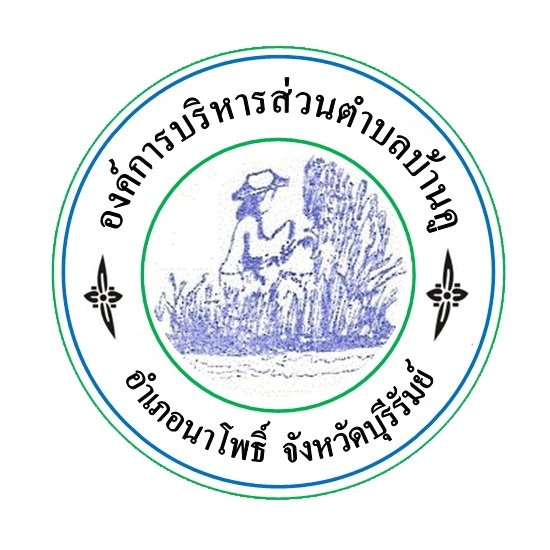 องค์การบริหารส่วนตำบลบ้านคู อำเภอนาโพธิ์	จังหวัดบุรีรัมย์คํานํางานนิติการ สํานักงานปลัด องค์การบริหารส่วนตำบลบ้านคู ได้รวบรวมและจัดทําคูมือการ ดําเนินการทางวินัยขึ้น เพื่อให้พนักงานสวนตําบล ลูกจ้างประจํา และพนักงานจ้างขององค์การบริหารส่วนตำบลบ้านคู และบุคคลที่สนใจ ได้ศึกษาหาความรูเกี่ยวกับการหลักเกณฑ์และเงื่อนไขในการสอบสวน การลงโทษทางวินัย การให้ออกจากราชการ การอุทธรณ์ และการร้องทุกข์ หวังเป็นอย่างยิ่งวาหนังสือเล่มนี้ จะเป็นประโยชน์ต่อ บุคลากรขององค์การบริหารส่วนตำบลบ้านคู ตลอดจนบุคคลที่สนใจ และหน่วยงานที่เกี่ยวของสามารถนําไปใช้ให้ เกิดประโยชน์สูงสุดต่อประชาชนในทองถิ่นอย่างแท้จริง									งานนิติการ สำนักปลัด								องค์การบริหารส่วนตำบลบ้านคูคัมภีร์นักวินัยมืออาชีพ(ข้อมูล ณ วันที่ ๕ พฤษภาคม ๒๕๕๙)นวัตกรรมใหม่ของนักวินัยทองถิ่น- องค์การบริหารส่วนจงหวัด- เทศบาล- องค์การบริหารส่วนตำบล- เมืองพัทยาส่วนมาตรฐานวินัย อุทธรณ์และร้องทุกข์ สำนักพัฒนาระบบบริหารงานบุคลส่วนท้องถิ่นกรมส่งเสริมการปกครองท้องถิ่นกระทรวงมหาดไทยคำนำ“คัมภีร์นักวินัยมืออาชีพ”นี้ ได้พัฒนามาจากคัมภีร์สัมมนาต่อเนื่องเรื่องวินัยที่มีจุดเริ่มต้น จากการสัมมนาต่อเนื่องเรื่องวินัย (โครงการหัวเพชร) ครั้งที่ ๑ เมื่อวันที่ ๑๑ มีนาคม ๒๕๕๔ จัดเป็นนวัตกรรม ใหม่ที่ทำขึ้นเพื่อใช้ในการปฏิบัติหน้าที่ของผู้เกี่ยวข้อง และเครือข่ายคณะกรรมการสอบสวนทางวินัย พนักงานส่วนท้องถิ่นให้สะดวก รวดเร็ว คล่องตัว ถ้าจำเป็นต้องดำเนินกิจกรรมด้านวินัย โดยมีข้ออ้างอิงที่ ถูกต้องแม่นยำ ซึ่งหากต้องการค้นหาเอกสารสำคัญ สามารถทำได้ทันทีจากหนังสือมาตรฐานทั่วไปเกี่ยวกับ วินัยและการรักษาวินัย และการดำเนินการทางวินัย การให้ออกจากราชการ สิทธิการอุทธรณ์ การ พิจารณาอุทธรณ์ และการร้องทุกข์ พ.ศ. ๒๕๕๘ คู่มือการดำเนินการทางวินัยพนักงานส่วนท้องถิ่น เอกสารประกอบการฝึกอบรมหลักสูตรการดำเนินการทางวินัยพนักงานส่วนท้องถิ่น หนังสือตอบข้อหารือ เกี่ยวกับวินัยของข้าราชการพลเรือน หนังสือแนวทางการลงโทษทางวินัยตามพระราชบัญญัติระเบียบ ข้าราชการพลเรือน และหนังสือรวมมติคณะรัฐมนตรี มติ ก.พ. และระเบียบที่เกี่ยวกับวินัยข้าราชการพลเรือน เป็นต้น ซึ่งส่วนใหญ่จะได้รับการแจกจ่ายในการฝึกอบรมหลักสูตรเกี่ยวกับวินัยแล้วการปรับปรุงเนื้อหาจะเกิดขึ้นเป็นระยะเพื่อให้ทันเหตุการณ์ตลอดเวลา เมื่อมีการแก้ไขปรับปรุง หรือพัฒนากระบวนการขั้นตอนที่เกี่ยวข้อง หากพบข้อผิดพลาดขอได้โปรดแจ้งทางหมายเลขโทรศัพท์ที่ปรากฏ ในหน้าสุดท้ายของคัมภีร์นี้เพื่อร่วมกันแก้ไขต่อไปประโยชน์ที่คุ้มค่าคงเกิดแก่ผู้สนใจใฝ่รู้อย่างแน่นอน และขอให้เผยแพร่เอกสารนี้ไปยังผู้ซึ่ง มีหน้าที่เกี่ยวข้อง และเครือข่ายคณะกรรมการสอบสวนทางวินัยพนักงานส่วนท้องถิ่น (DIN) ทุกคนเพื่อ เป็นวิทยาทานด้วยส่วนมาตรฐานวินัย อุทธรณ์และร้องทุกข์ สำนักพัฒนาระบบบริหารงานบุคคลส่วนท้องถิ่นกรมส่งเสริมการปกครองท้องถิ่น๕ พฤษภาคม ๒๕๕๙สารบาญ-------------คัมภีร์นักวินัยมืออาชีพ๑. วินัยและการรักษาวินัย	ข้อมูล ณ วันที่ ๕ พฤษภาคม ๒๕๕๙ รวม ๒๕๐ ข้อ๒๓๔๕๖๗๘๙๑๐๑๑๑๒๑๓๑๔๑๕๑๖๒. การดำเนินการทางวินัย๑๗๑๘๑๙๒๐๒๑๒๒๒๓๒๔๒๕๒๖๒๗๒๘๒๙๓๐๓๑๓๒๓๓๓๔๓๕๓๖๓๗๓๘๓๙๔๐๔๑๔๒๔๓๔๔๔๕๔๖๔๗๔๘๔๙๕๐๕๑๓. การรายงานการดำเนินการทางวินัย๕๒๕๓๕๔๔. ปกิณกะ๕๕๕๖๕๗๕๘๕๙๖๐๖๑๖๒๕. พระราชบัญญัติล้างมลทินฯ๖๓๖๔๖๕๖๖๖๗๖. การให้ออกจากราชการ๖๘๖๙๗๐๗๑๗๒๗๓๗. การสั่งพักราชการ และการสั่งให้ออกจากราชการไว้ก่อน๗๔๗๕๗๖๗๗๗๘๗๙๘๐๘. สิทธิการอุทธรณ์ และการพิจารณาอุทธรณ์๘๑๘๒๘๓๘๔๘๕๘๖๘๗๘๘๘๙๙๐๙. การร้องทุกข์ และการพิจารณาเรื่องร้องทุกข์๙๑๙๒๙๓๙๔๙๕๙๖๙๗หมายเหตุ ๑. การกล่าวอ้าง ควรตรวจสอบข้อกฎหมาย/มาตรฐาน/มติ/แนวทาง/หนังสือที่เกี่ยวข้อง ซึ่งระบุไว้ในช่องขวามือก่อน ๒. พบข้อผิดพลาด โปรดแจ้ง ๐๘ ๑๑๗๔ ๓๗๘๔ หรือ ๐๘ ๒๓๐๐ ๒๕๕๕ลำดับเรื่องหน้า๑วินัยและการรักษาวินัย๑๒การดำเนินการทางวินัย๑๖๓การรายงานการดำเนินการทางวินัย๕๑๔ปกิณกะ๕๔๕พระราชบัญญัติล้างมลทินฯ๖๒๖การให้ออกจากราชการ๖๗๗การสั่งพักราชการ และการสั่งให้ออกจากราชการไว้ก่อน๗๓๘สิทธิการอุทธรณ์ และการพิจารณาอุทธรณ์๘๐๙การร้องทุกข์ และการพิจารณาเรื่องร้องทุกข์๙๐หัวข้อ / ประเด็นขอบเขต / เนื้อหาสรุปขั้นตอนการปฏิบัติ / คำอธิบายกฎหมาย / มาตรฐาน /มติ / แนวทาง / หนังสือที่เกี่ยวข้อง๑. คำว่า “วินัย”๑.๑ ความหมาย๑.๒ ประเภท๑.๓ ฐานความผดิ๑.๔ สถานโทษมี ๒ ความหมาย คือ๑.๑.๑ ระเบียบ กฎเกณฑ์ แบบแผนความ ประพฤติที่กำหนดให้ข้าราชการต้อง ยึดถือปฏิบัติ๑.๑.๒ ลักษณะเชิงพฤติกรรมที่แสดงออกมา ว่าสามารถควบคุมตนเองให้อยู่ใน กรอบของวินัยได้มี ๒ ประเภท คือ๑.๒.๑ วินัยอย่างไม่ร้ายแรง๑.๒.๒ วินัยอย่างร้ายแรงมี ๑๘ ฐาน (ดูข้อ ๒ ประกอบ)มี ๕ สถาน ได้แก่๑.๔.๑ วินัยอย่างไม่ร้ายแรง(๑) ภาคทัณฑ์(๒) ตัดเงินเดือน(๓) ลดขั้นเงินเดือน๑.๔.๒ วินัยอย่างร้ายแรง(๔) ปลดออก(๕) ไล่ออก๑.๑ คู่มือการดำเนินการทาง วินัยพนักงานส่วนท้องถิ่น พ.ศ. ๒๕๔๕ หน้า ๒๑.๒ มาตรฐานทั่วไปเกี่ยวกับ วินัย และการรักษาวินัย และการดำเนินการทาง วินัย พ.ศ. ๒๕๕๘ข้อ ๒๖ วรรค ๓๑.๓ มาตรฐานทั่วไปเกี่ยวกับ วินัย และการรักษาวินัย และการดำเนินการทาง วินัยฯ ข้อ ๖-๒๓๑.๔ มาตรฐานทั่วไปเกี่ยวกับ วินัย และการรักษาวินัย และการดำเนินการทาง วินัยฯ ข้อ ๒๕ วรรค ๒ หมายเหตุ สถานโทษทางวินัยลูกจ้าง/พนักงานจ้าง มี ๔ สถาน คือ  ภาคทัณฑ์/ตัดค่าตอบแทน/ ลดค่าตอบแทน/ไลอ่ อก๒. ฐานความผิดทางวินัยมีทั้งหมด ๑๘ ฐานข้อสังเกต๑. ฐานล่วงละเมิด หรือคุกคามทาง เพศ มิได้ใช้เช่น พลเรือน หากมี การกระทำผิด เกิดขึ้น ให้ลง โทษ “ฐาน ประพฤติชั่ว”๒. ฐานละเมิดจริย ธรรม เพิ่มเมื่อ ๒ พ.ค.๒๕๕๗ถ้าการกระทำ นั้นผิดวินัยด้วยได้แก่๒.๑ ฐานไม่สนับสนุนการปกครองระบอบ ประชาธิปไตยอันมีพระมหากษัตริย์ทรง เป็นประมุขด้วยความบริสุทธใจ๒.๒ ฐานไม่ซื่อสัตยส์ ุจรตและเที่ยงธรรม- องค์ประกอบความผิด ๑. มีหน้าที่ราชการ๒. ปฏิบัติหน้าที่ราชการโดยไม่ซื่อ สัตย์สุจริตและเที่ยงธรรม ฐานอาศัยหรือยอมให้ผู้อื่นอาศัยอำนาจหน้าที่ราชการของตนหาประโยชน์- องค์ประกอบความผิด ๑. มีหน้าที่ราชการ๒. อาศัยหรือยอมให้ผู้อื่นอาศัยอำนาจ๒.๑ มาตรฐานทั่วไปเกี่ยวกับ วินัยและการรักษาวินัย และการดำเนินการทาง วินัย พ.ศ. ๒๕๕๘ ข้อ ๖๒.๒ ข้อ ๗ วรรค ๑ข้อ ๗ วรรค ๒หัวข้อ / ประเด็นขอบเขต / เนื้อหาสรุปขั้นตอนการปฏิบัติ / คำอธิบายกฎหมาย / มาตรฐาน /มติ / แนวทาง / หนังสือที่เกี่ยวข้องให้ลงโทษตาม บทหนักบท เพียงเดียว๓. ยกองค์ประกอบ ความผิดแต่ละ ฐานพอสังเขป๔. “องค์ประกอบ ความผิด” มีทั้ง องค์ประกอบภาย นอก ได้แก่พฤติ กรรม หรือการ แสดงออกในการ กระทำ และองค์ ประกอบภายในคือ จิตใจ ความ รู้ส านึกในการ กระทำหน้าที่ราชการของตน๓. หาประโยชน์ให้แก่ตนเองหรือผู้อื่น ฐานปฏิบัติหรือละเว้นการปฏิบัติหน้าที่ โดยมิชอบ “ฐานทุจริต” เป็นความผิดวินัยอย่างร้ายแรง- องค์ประกอบความผิด ๑. มีหน้าที่ราชการ๒. ปฏิบัติหรือละเว้นการปฏิบัติหน้าที่ ราชการโดยมิชอบ๓. เพื่อให้ตนเองหรือผู้อื่นได้ประโยชน์ ที่มิควรได้๔. มีเจตนาทุจริต๒.๓ ฐานไม่ตั้งใจปฏิบัติหน้าที่ให้เกิดผลดี หรือ ความก้าวหนาแก่ราชการ- องค์ประกอบความผิด ๑. มีหน้าที่ราชการ๒. ไม่ตั้งใจปฏิบัติหน้าที่ราชการให้เกิด ผลดี หรือความก้าวหน้าแก่ราชการ๒.๔ ฐานไม่ปฏิบัติหน้าทราชการดวยความ อุตสาหะ/ไม่เอาใจใส่/ไม่ระมัดระวังรักษา ประโยชน์ของราชการ/ฐานประมาทเลิน เล่อในหน้าที่ราชการ- องค์ประกอบความผิด ๑. มีหน้าที่ราชการ๒. ปฏิบัติหน้าที่ราชการโดยไม่มความ อุตสาหะ/ปฏิบัตหน้าที่ราชการโดยไม่ เอาใจใส่/ปฏิบัติหน้าที่ราชการโดยไม่ ระมัดระวังรักษาประโยชน์ของราช การ/ปฏิบัติหน้าที่ราชการด้วยความ ประมาทเลินเล่อฐานประมาทเลินเล่อในหน้าที่ราชการ เป็นเหตุให้เสียหายแก่ราชการอย่างร้าย แรง เป็นความผิดวินัยอย่างร้ายแรง- องค์ประกอบความผิด ๑. มีหน้าที่ราชการ๒. ประมาทเลนิ เล่อในหน้าที่ราชการ๓. เป็นเหตุให้เสียหายแก่ราชการอย่าง ร้ายแรงข้อ ๗ วรรค ๓๒.๓ ข้อ ๘๒.๔ ข้อ ๙ วรรค ๑ข้อ ๙ วรรค ๒หัวข้อ / ประเด็นขอบเขต / เนื้อหาสรุปขั้นตอนการปฏิบัติ / คำอธิบายกฎหมาย / มาตรฐาน /มติ / แนวทาง / หนังสือที่เกี่ยวข้อง๒.๕ ฐานไม่ปฏิบัติหน้าทราชการตามกฎหมาย กฎ ระเบียบของทางราชการ มติ ค.ร.ม. และนโยบายของรัฐบาล- องค์ประกอบความผิด ๑. มีหน้าที่ราชการ๒. ไม่ปฏิบัติหน้าที่ราชการตามกฎหมาย กฎ ระเบียบของทางราชการ มติ ค.ร.ม. หรือนโยบายของรัฐบาล และ เกิดความเสียหายแก่ราชการฐานจงใจไม่ปฏิบัติหน้าที่ราชการตาม กฎหมาย กฎ ระเบียบของทางราชการ มติ ค.ร.ม. หรือนโยบายของรัฐบาล เป็น เหตุให้เสียหายแก่ราชการอย่างร้ายแรง เป็นความผิดวินัยอย่างร้ายแรง- องค์ประกอบความผิด ๑. มีหน้าที่ราชการ๒. จงใจไม่ปฏิบัติหน้าที่ราชการตาม กฎหมาย กฎ ระเบียบของทางราช การ มติ ค.ร.ม.หรือนโยบายของ รัฐบาล๓. เป็นเหตุให้เสียหายแก่ราชการอย่าง ร้ายแรง๒.๖ ฐานไม่สนใจและรับทราบเหตุการณ์ เคลื่อนไหวอันอาจเป็นภยันตรายต่อ ประเทศชาติ  และไม่ป้องกันภยันตรายนั้น จนเต็มความสามารถ- องค์ประกอบความผิด๑. ไม่สนใจและรับทราบเหตุการณ์ เคลื่อนไหวอันอาจเป็นภยันตราย และ๒. ไม่ป้องกันภยันตรายซึ่งจะบังเกิดแก่ ประเทศชาติจนเต็มความสามารถ๒.๗ ฐานเปิดเผยความลับของทางราชการ- องค์ประกอบความผิด๑. มีความลับของทางราชการ๒. น าความลับของทางราชการไป เปิดเผยฐานเปิดเผยความลับของทางราชการ เป็นเหตุให้เสียหายแก่ราชการอย่างร้าย แรง เป็นความผิดวินัยอย่างร้ายแรง๒.๕ ข้อ ๑๐ วรรค ๑ข้อ ๑๐ วรรค ๒๒.๖ ข้อ ๑๑๒.๗ ข้อ ๑๒ วรรค ๑ข้อ ๑๒ วรรค ๒หัวข้อ / ประเด็นขอบเขต / เนื้อหาสรุปขั้นตอนการปฏิบัติ / คำอธิบายกฎหมาย / มาตรฐาน /มติ / แนวทาง / หนังสือที่เกี่ยวข้อง- องค์ประกอบความผิด๑. มีความลับของทางราชการ๒. น าความลับของทางราชการไป เปิดเผย๓. เป็นเหตุให้เสียหายแก่ราชการอย่าง ร้ายแรง๒.๘ ฐานขัดคำสั่งของผู้บังคับบัญชา- องค์ประกอบความผิด๑. มีคำสั่งของผู้บังคับบัญชา๒. เป็นการสั่งในหน้าที่ราชการ๓. เป็นคำสั่งที่ชอบด้วยกฎหมาย หรือระเบียบของทางราชการ๔. มีเจตนาขัดขืนหรือหลีกเลี่ยงที่ จะไม่ปฏิบัติตามคำสั่งดังกล่าว- แต่ถ้าเห็นว่าการปฏิบัติตามจะทำให้ เสียหายแก่ราชการ หรือไม่รักษาประ โยชน์ของทางราชการ หรือเป็นคำสั่งที่ ไม่ชอบด้วยกฎหมาย ต้องเสนอความ เห็นเป็นหนังสือทันทีให้ทบทวน ถ้า ผู้บังคับบัญชายืนยันตามคำสั่งเดิมเป็น หนังสือต้องปฏิบัติตาม (ไม่ผิดวินัยฐาน นี้ หรือมีเหตุลดหย่อนโทษ)ฐานขัดคำสั่งของผู้บังคับบัญชา เป็นเหตุ ให้เสียหายแก่ราชการอย่างร้ายแรง เป็น ความผิดวินัยอย่างร้ายแรง- องค์ประกอบความผิด๑. มีคำสั่งของผู้บังคับบัญชา๒. เป็นการสั่งในหน้าที่ราชการ๓. เป็นคำสั่งที่ชอบด้วยกฎหมาย หรือ ระเบียบของทางราชการ๔. มีเจตนาขัดขืนหรือหลีกเลี่ยงที่จะไม่ ปฏิบัติตามคำสั่งดังกล่าว๕. เป็นเหตุให้เสียหายแก่ราชการอย่าง ร้ายแรง๒.๙ ฐานกระทำการข้ามผู้บังคับบัญชาเหนือตน- องค์ประกอบความผิด ๑. มีการปฏิบัติราชการ๒. การปฏิบัติราชการนั้นเป็นการกระ ทำการข้ามผู้บังคับบัญชาเหนือตน๒.๘ ข้อ ๑๓ วรรค ๑ข้อ ๑๓ วรรค ๒๒.๙ ข้อ ๑๔หัวข้อ / ประเด็นขอบเขต / เนื้อหาสรุปขั้นตอนการปฏิบัติ / คำอธิบายกฎหมาย / มาตรฐาน /มติ / แนวทาง / หนังสือที่เกี่ยวข้อง- เว้นแต่๑. ผู้บังคับบัญชาเหนือขึ้นไปเป็นผู้สั่งให้ กระทำ หรือ๒. ได้รับอนุญาตเป็นพิเศษชั่วครั้งคราว๒.๑๐ ฐานรายงานเท็จต่อผู้บังคับบัญชา- องค์ประกอบความผดิ๑. ต้องมีการรายงานต่อผู้บังคับบัญชา๒. การรายงานนั้นมีข้อความอันเป็น เท็จ หรือมีลักษณะปกปิดข้อความ จริงซึ่งควรต้องแจ้งด้วยฐานรายงานเท็จต่อผู้บังคับบัญชา เป็น เหตุให้เสียหายแก่ราชการอย่างร้ายแรง เป็นความผิดวินัยอย่างร้ายแรง- องค์ประกอบความผดิ๑. ต้องมีการรายงานต่อผู้บังคับบัญชา๒. การรายงานนั้นมีข้อความอันเป็น เท็จ หรือมีลักษณะปกปิดข้อความ จริงซึ่งควรต้องแจ้งด้วย๓. เป็นเหตุให้เสียหายแก่ราชการอย่าง ร้ายแรง๒.๑๑  ฐานไม่ถือและปฏิบัตตามระเบียบและ แบบธรรมเนียมของทางราชการ- องค์ประกอบความผดิ๑.  มีระเบียบและแบบธรรมเนียมของทาง ราชการ๒. ไม่ถือและปฏบัติตามระเบียบและ แบบธรรมเนียมของทางราชการนั้น๒.๑๒ ฐานละทิ้งหน้าที่ราชการ- องค์ประกอบความผดิ ๑. มีหน้าที่ราชการ๒. มีการละทิ้งหรือทอดทิ้งหน้าที่ ราชการฐานละทิ้งหน้าที่ราชการ เป็นเหตุให้ เสียหายแก่ราชการอย่างร้ายแรง  เป็น ความผิดวินัยอย่างร้ายแรง (ตั้งแต่ครึ่ง วันขึ้นไปแต่ไม่เกิน ๑๕ วัน)- องค์ประกอบความผดิ ๑. มีหน้าที่ราชการ๒. ละทิ้งหรือทอดทิ้งหน้าที่ราชการ๒.๑๐ ข้อ ๑๕ วรรค ๑ข้อ ๑๕ วรรค ๒๒.๑๑ ข้อ ๑๖๒.๑๒ ข้อ ๑๗ วรรค ๑ข้อ ๑๗ วรรค ๒(ลักษณะที่ ๑)หัวข้อ / ประเด็นขอบเขต / เนื้อหาสรุปขั้นตอนการปฏิบัติ / คำอธิบายกฎหมาย / มาตรฐาน /มติ / แนวทาง / หนังสือที่เกี่ยวข้องโดยไม่มเหตผุ ลอันสมควร๓. เป็นเหตุให้เสียหายแก่ราชการอย่าง ร้ายแรงฐานละทิ้งหน้าที่ราชการติดต่อในคราว เดียวกันเป็นเวลาเกินกว่า ๑๕ วัน โดยไม่มี เหตุผลอันสมควร หรือโดยมีพฤติการณ์ อันแสดงถึงความจงใจไม่ปฏิบัติตามระเบียบ ของทางราชการ เป็นความผิดวินัยอย่าง ร้ายแรง- องค์ประกอบความผดิ๑. ละทิ้งหน้าที่ราชการ๒. ติดต่อกันในคราวเดียวกันเป็น เวลาเกินกว่า ๑๕ วัน๓. โดยไม่มีเหตุผลอันสมควร หรือ โดยมีพฤติการณ์อันแสดงถึงความ จงใจไม่ปฏิบัติตามระเบียบของทาง ราชการ๒.๑๓ ฐานไม่สุภาพเรียบร้อย.. ฐานไม่รักษาความสามัคคี.. ฐานกลนั่  แกล้งกัน..ฐานไม่ช่วยเหลือกันในการปฏิบัตริ าชการ..- องค์ประกอบความผดิ๑. ไม่สภุ าพเรียบร้อยระหว่างข้าราชการ และผู้ร่วมปฏิบัตราชการ๒. ไม่รักษาความสามัคคีระหว่างข้าราช การและผร่วมปฏิบัติราชการ๓. กลั่นแกล้งกัน๔. ไม่ช่วยเหลือซึ่งกันและกันในการ ปฏิบัติราชการ๒.๑๔ ฐานไม่ให้การต้อนรับ.. ฐานไม่ให้ความสะดวก.. ฐานไม่ให้ความเป็นธรรม.. ฐานไม่ให้การสงเคราะห์..ฐานดูหมิ่น เหยียดหยาม กดขี่ ข่มเหง.. ประชาชนผู้ติดต่อราชการ- องค์ประกอบความผดิ๑. ไม่ให้การต้อนรับ ไม่ให้ความสะดวก ไม่ให้ความเป็นธรรม ไม่ให้การ สงเคราะห์ ดูหมิ่น เหยียดหยาม กดขี่ข้อ ๑๗ วรรค ๒(ลักษณะที่ ๒)๒.๑๓ ข้อ ๑๘๒.๑๔ ข้อ ๑๙ วรรค ๑หัวข้อ / ประเด็นขอบเขต / เนื้อหาสรุปขั้นตอนการปฏิบัติ / คำอธิบายกฎหมาย / มาตรฐาน /มติ / แนวทาง / หนังสือที่เกี่ยวข้องหรือข่มเหง๒. กระทำต่อประชาชนผตดิ  ต่อราชการ เกี่ยวกับหน้าที่ของตนฐานดูหมิ่น เหยียดหยาม กดขี่ หรือข่ม เหงอย่างร้ายแรง เป็นความผิดวินัยอย่าง ร้ายแรง- องค์ประกอบความผดิ๑. ดูหมิ่น เหยียดหยาม กดขี่ หรือข่ม เหงอย่างร้ายแรง๒. เป็นการกระทำต่อประชาชนผู้ติด ต่อราชการ๓. กระทำโดยมีเจตนา (กระทำโดยรู้ ส านึกในการกระทำ)๒.๑๕ ฐานกระทำการหรือยอมให้ผู้อื่นกระทำ การหาผลประโยชน์อันอาจทำให้เสีย ความเที่ยงธรรมหรือเสื่อมเสียเกียรติ ศักดิ์ของตำแหน่งหน้าที่ราชการของตน๒.๑๖  ฐานเป็นกรรมการผู้จัดการหรือผู้จัดการ หรือด ารงตำแหน่งอื่นใดที่มีลักษณะ คล้ายคลึงกันในห้างหุ้นส่วนหรือบริษัท๒.๑๗  ฐานวางตนไม่เป็นกลางทางการเมืองใน การปฏิบัติหน้าที่ราชการ และในการ ปฏิบัติการอื่นที่เกี่ยวข้องกับประชาชน กับจะต้องปฏิบัติตามระเบียบของทาง ราชการว่าด้วยมารยาททางการเมือง ของข้าราชการด้วย๒.๑๘  ฐานไม่รักษาชื่อเสยงของตนและรักษา เกียรติศักดิ์ของตำแหน่งหน้าที่ราชการ ของตนมิให้เสื่อมเสีย โดยกระทำการอัน ได้ชื่อว่าเป็นผู้ประพฤติชั่ว (ประพฤติชั่ว ไม่ร้ายแรง ประพฤติตนไม่สมควร)- แนวทางพิจารณาความผดฐาน ประพฤติชั่วทั้งอย่างไม่ร้ายแรง และ อย่างร้ายแรง ดังนี้๑. เกียรติของข้าราชการ๒. ความรู้สึกของสังคม๓. เจตนาในการกระทำ (กระทำโดยรู้ ส านึกในการกระทำ)ข้อ ๑๙ วรรค ๒๒.๑๕ ข้อ ๒๐๒.๑๖ ข้อ ๒๑๒.๑๗ ข้อ ๒๒๒.๑๘ ข้อ ๒๓ วรรค ๑หัวข้อ / ประเด็นขอบเขต / เนื้อหาสรุปขั้นตอนการปฏิบัติ / คำอธิบายกฎหมาย / มาตรฐาน /มติ / แนวทาง / หนังสือที่เกี่ยวข้องฐานกระทำผิดอาญาจนได้รบโทษจ าคุก หรือโทษที่หนักกว่าจ าคุกโดยคำพิพากษา ถึงที่สุดให้จ าคุก หรือให้รับโทษที่หนัก กว่าจ าคุก (เว้นประมาท/ลหุโทษ) หรือ กระทำการอื่นใดอันได้ชื่อว่าเป็นผู้ประพฤติ ชั่วอย่างร้ายแรง เป็นความผิดวินัยอย่าง ร้ายแรง- เรียงฐานความผิด เป็นดังนี้๑. ฐานกระทำผดิ อาญาจนได้รับโทษจ าคุก หรือโทษที่หนักกว่าจ าคุกโดย คำพิพากษาถึงที่สุดให้จ าคุก หรือให้ รับโทษที่หนักกว่าจ าคุก๒. กระทำการอื่นใดอันได้ชื่อว่าเป็นผู้ ประพฤติชั่วอย่างร้ายแรงข้อ ๒๓ วรรค ๒หมายเหตุ๑. ยกมาเพียงสังเขป หากสนใจ ให้ศึกษารายละเอียดในแต่ ละข้อเพิ่มเติมดังอ้าง๒. องค์ประกอบความผิด สามารถศึกษาเพิ่มเติมได้ใน หนังสือแนวทางการลงโทษ ตาม พ.ร.บ.ระเบียบข้าราช การพลเรือน ก.ค.๕๐๓. จะถือว่าเป็นความผดิ ทางวินัยฐานใดได้ พฤติ การณ์ที่กระทำหรือละ เว้นการกระทำต้องครบ องค์ประกอบความผิด ในฐานนั้นหากไม่ครบองค์ ประกอบความผิด จะถือว่าเป็นความ ผิดทางวินัยฐานนั้น ไม่ได้๓.๑ ตัวอย่าง เช่น “ความผิดฐานทุจริตต่อหน้าที่ราชการ” ตามวินัยข้อ ๗ วรรค ๓ มีองค์ประกอบ ความผิด ๔ ประการ คือ(๑) มีหน้าที่ราชการที่จะต้องปฏิบัติ(๒) ปฏิบัติหรือละเว้นการหน้าที่นั้นโดย มิชอบ(๓) เพื่อให้ตนเองหรือผู้อื่นไดประโยชน์ที่มิ ควรได้(๔) มีเจตนาทุจริต๓.๒ หากไม่ครบองค์ประกอบความผิดฐาน ทุจริต อาจผิดวินัยฐานอื่น เช่น ประมาท เลินเล่ออย่างร้ายแรง หรือประพฤติชั่ว อย่างร้ายแรง ซึ่งต้องพิจารณาข้อเท็จจริง เป็นเรื่อง ๆ ไป๓. คู่มือการดำเนินการทาง วินัยพนักงานส่วนท้อง ถิ่น พ.ศ.๒๕๔๕ หน้า ๖หมายเหตุ ส าหรับความผิดทาง วินัยฐานอื่นก็เช่นกัน ให้ตรวจดู จากคู่มือการดำเนินการทางวินัย พนักงานส่วนท้องถิ่น พ.ศ. ๒๕๔๕ หน้า ๕-๒๒ หรือหนังสือแนวทาง การลงโทษตาม พ.ร.บ.ระเบียบ ข้าราชการพลเรือน ก.ค.๕๐ หน้า ๑-๙๕หัวข้อ / ประเด็นขอบเขต / เนื้อหาสรุปขั้นตอนการปฏิบัติ / คำอธิบายกฎหมาย / มาตรฐาน /มติ / แนวทาง / หนังสือที่เกี่ยวข้อง๔. หลักในการพิจารณา ความผดิ ทางวินัย “ฐาน ทุจริตต่อหน้าที่ราชการ”ต้องมีพยานหลัก ฐานชัดเจนพอสม ควร ดังนี้ก. มีหน้าที่ราชการ ข. ปฏิบัติหรือละเว้นการปฏิบัติ หน้าที่นั้นมิชอบค. เพื่อให้ตนเอง หรือผู้อื่นได้ ประโยชน์ที่ มิควรได้ง. มีเจตนาทุจริตโดย๔.๑ ผู้นั้นมีเถยจิตหรือเจตนาทุจริตต่อหน้าที่ ราชการ๔.๒ โทษที่จะลงควรลงโทษเป็นไลออกจาก ราชการ๔.๓ การน าเงินที่ทุจริตไปแล้วมาคืน หรือมีเหตุ ควรลดหย่อนอื่นใด ไม่อาจลดโทษเหลือ เป็นปลดออกจากราชการได้๔.๔ ความหมาย คือ “ไล่ออกจากราชการ” สถานเดียว กล่าวคือ(๑) ลงโทษน้อยกว่าไล่ออกไมไ่ ด้(๒) อ้างเหตุลดหย่อนโทษไม่ได้(๓) ไม่ระบุจ านวนเงินว่า “มากหรือ น้อยเพียงใด”(๔) ให้ดูที่เจตนา (พฤติกรรมส่อเจตนา)๔. หนังสือสา นักงาน ก.พ.ที่ นร๐๗๐๙.๒/ป ๖๘๖ ลง ๑๓ก.ค.๓๗ ในตอบข้อหารือเกี่ยว กับวินัยข้าราชการพลเรือน ต.ค.๔๐ หน้า ๑๐๒๔.๔ หนังสือสา นักงานเลขาธิการครม.ที่ นร ๐๒๐๕/ว ๒๓๔ ลง ๒๔ ธ.ค.๓๖ ในคู่มือการ ดำเนินการทางวินัยพนักงาน สว่ นท้องถิ่น หน้า ๑๘๘๕. การลงโทษกรณีปลอม ลายมือชื่อเพื่อนข้าราช การหาประโยชน์ถือเป็นความผดิ วินัยอย่างร้ายแรงให้ลงสถานโทษปลดออกหรือไล่ออกจาก ราชการ๕. หนังสือสา นักเลขาธิการ ครม.ที่ นร ๐๒๐๓/ว ๒๒ ลง ๒๒ ก.พ.๓๒ ในคู่มือการดำเนินการทาง วินัยพนักงานส่วนท้องถิ่น พ.ศ. ๒๕๔๕ หน้า ๑๙๐๖. การลงโทษกรณีข้าราช การทุจริตในการสอบเป็นความผดทาง วินัย๖.๑ ถ้ากระทำผิดในขณะเป็นข้าราชการ๖.๒ ต้องก าชับผู้บังคับบัญชา๖.๓ ให้ลงโทษทางวินัยสถานหนัก๖. หนังสือสา นักเลขาธิการ ครม.ที่ สร ๐๔๐๑/ว.๕๐ ลง ๑๒ เม.ย. ๑๑ ในคู่มือการดำเนินการทาง วินัยพนักงานส่วนท้องถิ่นฯ หน้า ๒๐๗๗. การเบิกเงินค่าเบี้ยเลี้ยง ค่าพาหนะเดินทางและ เงินอื่นในทำนองเดียว กันเป็นเท็จเป็นความผดทาง วินัย๗.๑ ให้พิจารณารายละเอียดพฤติการณ์เป็น ราย ๆ ไป๗.๒ ถ้าเจตนาทุจริตฉ้อโกงแน่ชัด ผิดฐานประ พฤติชั่วอย่างร้ายแรง๗.๓ ต้องลงโทษทางวินัยอย่างร้ายแรง (ปลด/ไล่)๗. หนังสือสา นักงาน ก.พ.ที่ นร๐๗๐๙.๒/ว ๘ ลง ๒๖ ก.ค.๓๖ ในคู่มือการดำเนินการทางวินัย พนักงานสว่ นท้องถิ่น พ.ศ.๒๕๔๕ หน้า ๒๓๐๘. การปฏิบัติงานล่าช้าเป็นความผดทาง วินัย๘.๑ งานคั่งค้าง หรือล่าช้า๘.๒ เพราะไม่ปฏิบัติตามระเบียบ๘.๓ และไม่มเหตผุ ลอันสมควร๘.๔ ให้ผู้บังคับบัญชาพิจารณาโทษตามควรแก่ กรณี๘. หนังสือกรมเลขาธิการ ครม. ที่ นว ๒๙๓/๒๔๙๕ ลง ๒๗ พ.ย.๙๕ ในคู่มือการดำเนิน การทางวินัยพนักงานส่วน ท้องถิ่นฯ หน้า ๒๑๔หัวข้อ / ประเด็นขอบเขต / เนื้อหาสรุปขั้นตอนการปฏิบัติ / คำอธิบายกฎหมาย / มาตรฐาน /มติ / แนวทาง / หนังสือที่เกี่ยวข้อง๙. การลงโทษกรณีข้าราช การใช้เวลาราชการไป หาความสำราญส่วนตัวเป็นเหตุให้งานใน หน้าที่คั่งค้าง๙.๑ นับเป็นการประพฤติชั่วอย่างร้ายแรง๙.๒ ควรให้พิจารณาลงโทษสถานหนัก คือปลด ออกหรือไล่ออกจากราชการ เพื่อมิให้เป็น เยี่ยงอย่าง๙. หนังสือกรมสารบัญ ครม.ที่นว.๒๖๔/๒๔๙๘ ลง ๑๕ ธ.ค.๙๘ ในคู่มือการดาเนิน การทางวินัยพนักงานส่วน ท้องถิ่นฯ หน้า ๒๑๐๑๐. เจ้าหน้าที่ของรัฐใช้ เวลาราชการไปประ กอบอาชีพส่วนตัวเป็นความผดิ ทางวินัยให้ผู้บังคับบัญชากวดขันมิให้มีการใช้เวลาราช การไปประกอบอาชีพส่วนตัว๑๐. หนังสือสำนักเลขาธิการ ครม.ที่ สร ๐๒๐๓/ว.๓๗ ลง ๑ มี.ค.๒๑ ในคู่มือการ ดำเนินการทางวินัยพนัก งานส่วนท้องถิ่นฯหน้า ๒๐๒๑๑. การจัดเวรรักษาราชการ ประจำสถานที่ราชการ๑๑.๑ ให้ผู้บังคับบัญชาคอย สอดส่อง ตรวจตรา๑๑.๒ หากละทิ้งหน้าที่เวร ถือเป็นความ ผิดทางวินัย(๑)  ถ้าปรากฏว่า เวรละทิ้งหน้าที่ให้ถือเป็น ความผิดวินัยอย่างร้ายแรง(๒)  หากเกิดอัคคีภัยเป็นทั้งวินัยและอาญา(๑) ให้นายก อปท.ดำเนินการทางวินัย(๒)  นายก อปท.พิจารณาโทษให้เหมาะสมกับ ความผิด๑๑.๑ หนังสือกรมเลขาธิการ ครม.ด่วนมาก ที่ น.ว.๑๐๑/ว๒๔๙๕ ลง ๑๘เม.ย.๙๕ ในคู่มือการด า เนินการทางวินัยพนักงาน ส่วนท้องถิ่น หน้า ๓๒๓๑๑.๒ หนังสือสำนักเลขาธิการ ครม. ที่ นร ๐๒๐๑/ว๑๐๓ ลง ๔ มิ.ย.๒๘ ใน คู่มือการดำเนินการทาง วินัย หน้า ๑๙๗หมายเหตุ หนังสือข้อ ๑๑.๒เป็นหลัก และข้อ ๑๑.๑ เป็นส่วนประกอบโดย ต้องพิจารณาข้อเท็จ จริงเป็นเรื่อง ๆ ไป๑๒. ไม่มาปฏิบัตหน้าที่เวร รักษาการณ์ในวันหยุด ราชการซึ่งเป็นหน้าที่ที่ผู้บัง คับบัญชา มอบหมาย๑๒.๑ โดยไม่มีเหตุอันสมควร๑๒.๒ ถือว่าผิดวินัย ฐาน(๑) ขัดคำสั่งผู้บังคับบัญชาและ(๒) ละทิ้งหน้าที่ราชการ๑๒. หนังสือสำนักงาน ก.พ. ที่ นร ๐๗๐๙.๒/ป๓๗๐ ลง๒๑ มิ.ย.๓๘ ในหนังสือ ตอบข้อหารือเกี่ยวกับวินัย ข้าราชการพลเรือนต.ค.๔๐หน้า ๑๔๒๑๓. การอยู่เวรรักษาสถาน ที่ราชการของสตรีให้จัดสตรีปฏิบัติ หน้าที่เฉพาะใน เวลากลางวัน๑๓.๑ ตามหนังสือสำนักเลขาธิการ ครม.ที่ สร๐๒๐๕/๐๕๘ ลง ๑๙ เม.ย.๓๖๑๓.๒ เว้นแต่ผู้มีหน้าที่โดยเฉพาะที่จะต้อง ปฏิบัติในเวลากลางคืนเท่านั้น เช่น แพทย์ พยาบาล เป็นต้น๑๓. หนังสือสำนักงาน ก.พ. ที่ นร ๐๗๐๙.๒/๕๘๐ ลง ๔ ก.ค.๔๐ ในหนังสือตอบข้อ หารือเกี่ยวกับวินัยข้าราช การพลเรือน ต.ค.๔๐หน้า ๒๘๗หัวข้อ / ประเด็นขอบเขต / เนื้อหาสรุปขั้นตอนการปฏิบัติ / คำอธิบายกฎหมาย / มาตรฐาน /มติ / แนวทาง / หนังสือที่เกี่ยวข้อง๑๔. การอุทิศเวลาของตน ให้แก่ราชการตามข้อ ๑๗ ของ มาตรฐานทั่วไป เกี่ยวกับวินัยและ การรักษาวินัย และ การดำเนินการทาง วินัย พ.ศ. ๒๕๕๘หมายถึง๑๔.๑ การอุทิศหรือสละเวลาทั้งหมดปฏิบัติ ราชการ๑๔.๒ ตามที่ทางราชการต้องการ๑๔.๓ รวมถึงเวลานอกเหนือจากเวลาปฏิบัติ ราชการตามปกติในกรณีราชการมีงาน เร่งด่วนจำเป็นด้วย๑๔. หนังสือสำนักงาน ก.พ.ที่ นร ๐๗๐๙.๒/๕๘๐ ลง ๔ ก.ค.๔๐ ในหนังสือตอบข้อ หารือเกี่ยวกับวินัยข้าราช การพลเรือน ต.ค.๔๐หน้า ๒๘๗๑๕. การวินิจฉัยคำว่า “ละทิ้ง” กับคำว่า “ทอดทิ้ง” หน้าที่ ราชการมีลักษณะต่างกัน๑๕.๑ ละทิ้ง หมายถึง ตัวไม่อยู่ปฏิบัติงานตาม หน้าที่ จะลงชื่อหรือไม่ก็ตาม (การลงชื่อ เป็นเพียงระเบียบและแบบธรรมเนียมของ ทางราชการ ตามวินัยข้อ ๑๖ ของมาตร ฐานทั่วไปเกี่ยวกับวินัยฯ)๑๕.๒ ทอดทิ้ง หมายถึง ไม่เอาเป็นธุระ ไม่เอา ใจใส่ ตัวอยู่แต่ไม่ทำงาน๑๕. หนังสือสำนักงาน ก.พ.ที่ นร ๐๗๐๙.๒/๒๒๙ ลง๑๐ พ.ค.๓๗ ในคู่มือการดำเนิน การทางวินัยพนักงานส่วน ท้องถิ่นฯ หน้า ๒๑๗๑๖.  จะถือว่าขาดราชการ ต้องเป็นกรณีไม่มาทำงาน ตั้งแต่ครึ่งวันขึ้นไปไม่ถึงครึ่งวันยังไม่ ถือว่าเป็นการขาด ราชการ (เพียงเป็น การมาสาย)แต่เป็นการกระทำผิดวินัยฐานไม่ปฏิบัติตาม ระเบียบและแบบธรรมเนียมของทางราชการ (มาตรฐานทั่วไปเกี่ยวกับวินัยฯ ข้อ ๑๖)๑๖. หนังสือสำนักงาน ก.พ. ที่ นร ๐๗๐๙.๒/ป ๗๓๗ ลง ๑๙ ต.ค.๓๘ ในหนังสือตอบข้อหารือเกี่ยวกับวินัย ข้าราชการพลเรือน ต.ค. ๔๐ หน้า ๑๕๙๑๗. การลงโทษผู้กระทำ ผิดวินัยฐานละทิ้งหน้า ราชการติดต่อในคราว เดียวกันเป็นเวลาเกิน กว่า ๑๕ วัน โดยไม่มี เหตุผลอันสมควร (ลูกจ้าง/พนักงานจ้าง เพียง ๗ วัน)๑๗.๑ กรณีไม่กลับมาปฏิบัติ ราชการอีก เลย๑๗.๒ กรณีกลับมาปฏิบัติราช การอีก๑๗.๓ ทั้งสองกรณีให้นับวัน หยุดราชการ (ตรงกลาง) รวมด้วย(๑) มีโทษสถานเดียวคือ “ไล่ออกจากราชการ”(๒) ลงโทษน้อยกว่าไล่ออกไมไ่ ด้(๓) อ้างเหตุลดหย่อนโทษไม่ได้(๔) ให้ลงโทษย้อนหลังไปถึงวันเริ่มขาดราชการ(๑) สถานโทษเป็นไปตามข้อเท็จจริงที่ปรากฏ ในทางสอบสวน(๒) จะลงโทษย้อนหลังไม่ได้ (เว้นแต่ถูกสั่งพัก/ สั่งให้ออกไว้ก่อน/ถูกจับกุม/คุมขัง ฯลฯ ให้ สั่งลงโทษย้อนหลังไปถึงวันถูกสั่งพัก/สั่งให้ ออกไว้ก่อน ฯลฯ นั้น)๑๗.๑ หนังสือสำนักงานเลขาธิ การ ครม.ที่ นร ๐๒๐๕/ว ๒๓๔ ลง ๒๔ ธ.ค.๓๖ ในคู่มือการดำเนินการ ทางวินัยฯ หน้า ๑๘๘๑๗.๒ มาตรฐานทั่วไปเกี่ยวกับ วินัยและการรักษาวินัย และการดำเนินการทาง วินัย ข้อ ๖๙ มาตรฐาน ทั่วไปเกี่ยวกับการให้ออก จากราชการ ข้อ ๓๐๑๗.๓ หนังสือสำนักงาน ก.พ.ที่ นร ๐๗๐๙.๒/๑๐๐๐ ลง ๒๙ พ.ย.๓๗ ในคู่มือการด า เนินการทางวินัยพนักงาน ส่วนท้องถิ่น พ.ศ. ๒๕๔๕ หน้า ๒๑๘หัวข้อ / ประเด็นขอบเขต / เนื้อหาสรุปขั้นตอนการปฏิบัติ / คำอธิบายกฎหมาย / มาตรฐาน /มติ / แนวทาง / หนังสือที่เกี่ยวข้อง๑๘. ลาศึกษาแล้วไมเดิน ทางกลับมารับราช การตามกำหนดที่ได้ รับอนุมัติเมื่อครบกำหนด ต้องกลับมารับ ราชการหากหลีกเลี่ยงหรือไม่มา ถือว่าละทิ้งหน้าที่ราช การ (อาจเป็นความผิดวินัยอย่างร้ายแรง ถ้า เกินกว่า ๑๕ วัน โดยไม่มีเหตุอันสมควร)๑๘. หนังสือสำนักเลขาธิการ ครม.ที่ สร ๐๔๐๑/ว ๔๐ ลง ๒๒ พ.ค.๑๐ ในคู่มือ การดำเนินการทางวินัย พนักงานส่วนท้องถิ่นฯ หน้า ๒๐๕๑๙. ข้าราชการเล่นการ พนันสลากกินรวบ (หวย)ทั้งในฐานะเป็นเจ้า มือ, ผู้เดินขาย หรือ ผู้เล่น๑๙.๑ ให้มีการดำเนินคดีอาญาอย่างจริงจัง มิให้เห็นแก่หน้าผู้ใด๑๙.๒ ให้พิจารณาลงโทษทางปกครองอย่าง น้อยให้ออกจากราชการ (โทษทางปก ครองกรณีนี้คือโทษทางวินัย ตาม พ.ร.บ. พลเรือนฯ ปี ๙๗)๑๙. หนังสือกรมสารบัญ ครม.ที่ น.ว. ๒๘๐/๒๔๙๘ ลง ๒๙ ธ.ค.๙๘ ในคู่มือการดำเนิน การทางวินัยพนักงานส่วน ท้องถิ่นฯ หน้า ๒๑๑๒๐. ข้าราชการเล่นการ พนันและเสพสุรา๒๐.๑ เล่นการพนันแยกเป็น ๒ ประเภท คือ(๑) การพนันประเภทที่กฎหมายห้ามขาด ควร วางโทษปลดถึงไล่ออกจากราชการ(๒) การพนันประเภทที่กฎหมายให้เล่นได้ เมื่อ ได้รับอนุญาตจากทางการก. เล่นโดยไม่ได้รับอนุญาต ถ้าผู้เล่นมีหน้าที่ปราบปรามโดยตรง ครู เจ้าหน้าที่เกี่ยวกับการวัฒนธรรม หรือที่มีข้อห้ามวางไว้เป็นพิเศษ ให้ พิจารณาโทษทางวินัยอย่างร้ายแรง ตามข้อ (๑) ถ้าเป็นข้าราชการอื่น ให้ พิจารณาลงโทษตามควรแก่กรณีข. เล่นโดยได้รับอนุญาตถ้าเป็นบุคคลตาม (ก) อาจพิจารณาโทษ ตามข้อ (๑) ได้ ถ้าเป็นข้าราชการอื่นจะ เป็นความผิดต่อเมื่อปรากฏว่าผู้นั้น หมกมุ่นต่อการพนันเป็นเหตุให้เสื่อม เสียแก่ราชการ และให้พิจารณาลงโทษ ตามควรแก่กรณี๒๐.หนังสือกรมเลขาธิการ ครม. ที่ น.ว. ๒๐๘/๒๔๙๖ ลง ๓ ก.ย.๙๖ ในคู่มือการดำเนิน การทางวินัยพนักงานส่วน ท้องถิ่นฯ หน้า ๒๑๓หมายเหตุ ๑. ประเภทที่ กฎหมายห้ามขาด (บัญชี ก.) เช่น หวย ก.ข., ถั่ว, แปดเก้า, จับยี่กี่, ต่อแต้ม, ไพ่สามใบ, การ เล่นซึ่งมีการทรมานสัตว์, ป๊อก, บิลเลยดรู, น้ าเต้า,ไฮโลว์,อีก้อย, ปั่นแปะ, บาการา และสล๊อท แมชีน เป็นต้น๒. ประเภทที่กฎ หมายให้เล่นได้ เมื่อได้รับ อนุญาต (บัญชี ข.) เช่น การ ละเล่นที่มีสตว์ต่อสู้ (ชนโค, ชนไก่, กัดปลา, แข่งม้า) วิ่งวัวคน, ชกมวย, มวยปล้ า, แข่งเรือ, โยนสตางค์หรือวัตถุลงใน ภาชนะ,ตกเบ็ด, จับสลาก เป็นต้นที่มา พ.ร.บ.การพนัน พ.ศ.๒๔๗๘หัวข้อ / ประเด็นขอบเขต / เนื้อหาสรุปขั้นตอนการปฏิบัติ / คำอธิบายกฎหมาย / มาตรฐาน /มติ / แนวทาง / หนังสือที่เกี่ยวข้อง๒๐.๒ เสพสุรา(๑) เสพสุรามึนเมาจนไม่สามารถครองสติได้ ซึ่ง อาจทำให้เสียเกียรติศักดิ์ของตำแหน่งหน้า ที่ราชการ ให้ลงโทษตามควรแก่กรณี(๒) เสพสุราหรือเมาสุราในกรณีต่อไปนี้ อาจถูก ลงโทษสถานหนักถึงปลดออกหรือไล่ออก จากราชการ เช่น๑. เสพสุราในขณะปฏบัติหน้าที่ราชการ๒. เมาสุราเสยราชการ๓. เมาสุราในที่ชุมชนจนเกิดเรื่องเสียหาย หรือเสียเกียรติศักดิ์ของตำแหน่งหน้าที่ ราชการ๒๑. หน้าที่ของผู้บังคับบัญชา ด้านวินัย๒๑.๑ ผบังคับบัญชาทุกระดับมีหน้าที่๑)  เสริมสร้างและพัฒนาให้ผู้อยู่ใต้บังคับบัญชา มีวินัย โดยปฏิบัตตนเป็นแบบอย่างที่ดี ให้ การฝึกอบรม จูงใจ สร้างขวัญและกำลังใจ หรือการอื่นใดในการเสริมสร้างพัฒนาทัศนคติ และจิตส านึกให้มีวินัย๒)  ป้องกันมิให้ผู้อยู่ใต้บังคับบัญชากระทำผิด วินัย โดยเอาใจใส่ สังเกตการณ์และขจัด เหตุที่อาจก่อให้เกิดการทำผดิ วินัย๓)  ดำเนินการทางวินัยทันทีเมื่อมีมูลที่ควร กล่าวหาว่าผู้อยู่ใต้บังคับบัญชากระทำผิด วินัย (กรณีเป็นผู้บังคับบัญชาอื่นที่มิใช่ นายก อปท.จะต้องได้รับมอบอำนาจจาก นายก อปท.ก่อน)๒๑.๑ มาตรฐานทั่วไปเกี่ยวกับ วินัยและการรักษาวินัย และการดำเนินการทาง วินัย พ.ศ. ๒๕๕๘ข้อ ๒๔ วรรค ๑-๔๓) พ.ร.บ.ระเบียบบริหารงาน บุคคลส่วนท้องถิ่น พ.ศ. ๒๕๔๒ มาตรา ๑๕ วรรค ๒๒๒. มีการร้องเรียนกล่าวหา ว่าพนักงานส่วนท้องถิ่น ผู้ใดกระทำผิดวินัย โดยมีพยานหลักฐาน ในเบื้องต้นอยู่แล้วให้ดำเนินการทาง วินัยทันที (คำว่า “ทันที” คือในขณะ นั้นเอง)๒๒.๑ กล่าวหาว่ากระทำผดิ วินัยอย่างไม่รา้ ยแรง ให้สอบสวนตามที่นายก อปท.เห็นสมควร๒๒.๒ กล่าวหาว่ากระทำผิดวินัยอย่างร้ายแรง ให้นายก อปท.แต่งตั้งกรรมการขึ้นทำ การสอบสวน ตามข้อ ๓๔.๒(ดูข้อ ๔๘ ประกอบ)๒๒. มาตรฐานทั่วไปเกี่ยวกับวินัย และการรักษาวินัยและการ ดำเนินการทางวินัยฯ ข้อ ๒๔ วรรค ๔, ข้อ ๒๖ วรรค๓, ๖ หนังสือสำนักงาน ก. อบต., ก.ท. และ ก.จ.ที่ มท ๐๘๐๙.๒/ว ๑๙๕ ลง ๘ ก.ย.๔๘ และหนังสือสำนักงาน ก.จ., ก.ท. และ ก.อบต.ที่ มท ๐๘๐๙.๑/ว ๑๔๓ ลง ๖ ก.พ.๔๖หัวข้อ / ประเด็นขอบเขต / เนื้อหาสรุปขั้นตอนการปฏิบัติ / คำอธิบายกฎหมาย / มาตรฐาน /มติ / แนวทาง / หนังสือที่เกี่ยวข้อง๒๓. (๑) เมื่อมีการกล่าวหาโดยปรากฏตัวผู้ กล่าวหา หรือ(๒) มีกรณีเป็นที่สงสัย ว่ากระทำผิดวินัยโดยยังไม่มีพยาน หลักฐานเบื้องต้น(๓) เมื่อข้าราชการถูก ร้องเรียนกลา่ วโทษ ว่ากระทำผิดวินัย- ให้นายก อปท.รีบ สืบสวนหรือพิจาร ณา ในเบื้องต้นว่า “มีมูล” หรือไม่- ไม่ระบุหรือไม่ลง ชื่อผู้กล่าวหา แต่ ระบุชื่อผู้ถูกกล่าว หา หรือข้อเท็จ จริงเพียงพอที่จะ สืบสวนได้- การกล่าวหาด้วย วาจา ต้องจัดให้ ทำเป็นหนังสือก. ขั้นตอนดำเนิน การข. การร้องเรียนที่มี ลักษณะเป็นบัตร สนเท่ห์๒๓.๑ การสืบสวนหรือพิจารณาในเบื้องต้นจะ กระทำได้ โดยแต่งตั้ง (ใช้วิธีใดก็ได้)๑) กรรมการสืบสวนข้อเท็จจริง๒) กรรมการสอบสวนข้อเท็จจริง๓) กรรมการตรวจสอบข้อเท็จจริง๒๓.๒ ถ้าเห็นว่าไม่มีมูล จึงจะยุตเิ รื่องได้๒๓.๓ ถ้าเห็นว่ามีมูล ให้ดำเนินการทางวินัยทันที๒๓.๔ หากความปรากฏแก่ผู้บังคับบัญชาอื่นที่ มิใช่นายก อปท.ให้รายงานตามลาดับชั้น ถึงนายก อปท.โดยเร็ว๑) เมื่อได้รับเรื่องราวกลาวโทษ ให้ผู้บังคับ บัญชาถือเป็นความลับของทางราชการ๒) ให้ผู้บังคับบัญชาสืบสวนทางลบั ว่ามีมูล หรือไม่ ถ้าไม่มีมูลให้สั่งยุตเรื่อง และให้ ดำเนินการโดยเร็ว๓) ถ้ามีมูล ให้ดำเนินการทางอาญา และวินัย๔) ให้คุ้มครองพยาน อย่าให้ต้องรับภัย๕) กรณมีเหตุละเมิด ก็ให้ดำเนินการทางละเมิด ไปพร้อมกันด้วยให้พิจารณาเฉพาะรายที่ ๑) ระบุหลักฐาน๒) มีกรณีแวดล้อมที่ปรากฏชัดแจ้ง๓) หรือที่มีการชี้พยานบุคคลที่แน่นอนเท่านั้น(ดูข้อ ๒๓ (๒) ประกอบ ซึ่งหนังสือ ครม. ฉบับนี้ได้กำหนดเป็นกฎแล้ว)๒๓. มาตรฐานทั่วไปเกี่ยวกับวินัย และการรักษาวินัยและการ ดำเนินการทางวินัย พ.ศ.๒๕๕๘ ข้อ ๒๔ก. หนังสือกระทรวงมหาดไทย ด่วนมาก ที่ มท ๐๒๐๘.๓/ว ๒๐๗ ลง ๒๕ ม.ค. ๔๒ ในคู่มือ การดำเนินการทางวินัยฯ หน้า ๒๕๐ข. หนังสือสำนักเลขาธิการ ครม.ที่ นร ๐๒๐๖/ว ๒๑๘ ลง ๒๕ ธ.ค.๔๑ ในหนังสือ รวมมติ ครม. มติ ก.พ.และ ระเบียบที่เกี่ยวกับวินัยฯ กรกฎาคม ๒๕๕๒ หน้า ๒๑๕๒๔. ผบังคับบัญชาผู้ใด ละเลยไม่ปฏิบัตหรือ ปฏิบัติไม่สุจริต ในข้อ ๒๑-๒๓ ดังกล่าวข้างต้น๑) ข้าราชการถือว่า กระทำผิดวินัย๒) นายก อปท.ถือ ว่าไม่ปฏิบัติตาม กฎหมาย ฯลฯ๑) ให้นายก อปท.ดำเนินการทางวินัยอีกส่วน หนึ่งต่างหาก๒) ให้ผู้ก ากับดูแลดำเนินการตาม พ.ร.บ.จัดตั้ง อปท.ว่าด้วยการก ากับ ควบคุม ดูแล๒๔. มาตรฐานทั่วไปเกี่ยวกับ วินัยและการรักษาวินัย และการดำเนินการทาง วินัย ข้อ ๒๔ วรรค ๑๒๒๕. การสอบข้อเท็จจริง เมื่อ อบต.,เทศบาล, อบจ. หรือเมืองพัทยา ถูกร้องเรียนให้จังหวัดเป็นผู้ ตรวจสอบ ข้อเท็จจริงโดยตั้งกรรมการตรวจสอบจากข้าราชการส่วน อื่นที่มิใช่พนักงานส่วนท้องถิ่นที่เกี่ยวข้องนั้น๒๕.๑ กรณี อบต.หรือเทศบาลต าบล จังหวัด อาจมอบให้อ าเภอดำเนินการ๒๕.๑ หนังสือกรมส่งเสริมการ ปกครองท้องถิ่น ด่วน ที่สุด ที่ มท ๐๘๐๙.๒/ว ๑๕๔๘ ลง ๙ ส.ค.๔๘หัวข้อ / ประเด็นขอบเขต / เนื้อหาสรุปขั้นตอนการปฏิบัติ / คำอธิบายกฎหมาย / มาตรฐาน /มติ / แนวทาง / หนังสือที่เกี่ยวข้อง๒๕.๒ กรณีที่เป็นเทศบาลเมือง, เทศบาลนคร, อบจ.หรือเมืองพัทยา จังหวัดต้องดำเนิน การสอบข้อเท็จจริงเอง๒๕.๒ พ.ร.บ.จัดตั้ง เทศบาล ม.๗๑ อบจ.ม.๗๗ เมือง พัทยา ม.๙๔ และ อบต. ม.๙๐๒๖. การชี้มูลความผดทาง วินัยเป็นจุดเริ่มต้นของ กระบวนการทาง วินัยซึ่งนายก อปท. ไม่ต้องสอบข้อเท็จ จริงใหม่อีก (เว้นแต่การชี้มูลซึ่ง ไม่ปรากฏชื่อผู้ถูกชี้ มูล อาจตรวจสอบ ชื่อจากเอกสารได้)๒๖.๑ ชี้มูลว่ากระทำผิดวินัยอย่างไม่ร้ายแรง ให้ดำเนินการสอบสวนตามที่นายก อปท. เห็นสมควร (ดูข้อ ๓๔.๑ ประกอบ)๒๖.๒  ชี้มูลว่ากระทำผิดวินัยอย่างร้ายแรง ให้ นายก อปท.แต่งตั้งคณะกรรมการขึ้น ทำการสอบสวน (ใช้แบบ สว.๑) ตาม ข้อ ๓๔.๒ (ดูข้อ ๔๘ ประกอบ)๒๖. มาตรฐานทั่วไปเกี่ยวกับ วินัยและการรักษาวินัย และการดำเนินการทาง วินัย พ.ศ. ๒๕๕๘ ข้อ ๒๓วรรค ๓ และวรรค ๖๒๗. ลักษณะการชี้มูล๒๗.๑ ชี้มูลความผดิโดยหน่วย งานของรัฐ๒๗.๑.๑ ป.ป.ช.ชี้มูล ตามมาตรา ๙๒ พ.ร.บ. ป.ป.ช.ให้นายก อปท.ใช้เป็นส านวน การสอบสวนทางวินัยพิจารณาลงโทษ ผู้ถูกกล่าวหาได้เลยภายใน ๓๐ วัน นับแต่วันรับเรื่อง (ส่งให้ ก.จังหวัด เห็นชอบก่อน) และส่งคำสั่งลงโทษไป ยัง ป.ป.ช.ภายใน ๑๕ วัน นับแต่วัน ออกคำสั่งลงโทษ๒๗.๑.๒ สตง.ชี้มูลตามมาตรา ๔๖ แห่ง พ.ร.บ.สตง.และให้รายงานภายใน ๙๐ วัน เป็นการชี้มูลฐานทุจริต (เป็นวินัย อย่างร้ายแรง) นายก อปท.ต้องแต่ง ตั้งคณะกรรมการขึ้นทำการสอบสวน (ใช้แบบ สว.๑) ตามข้อ ๓๔.๒๒๗.๑.๓ สตง.ชี้มูลตามมาตรา ๔๔ แห่ง พ.ร.บ. สตง. และให้รายงานภายใน ๖๐ วันคือการชี้มูลฐานไม่ปฏิบัติตามระเบียบ นายก อปท.ต้องแต่งตั้งกรรมการสอบ สวนทางวินัย (จะเป็นร้ายแรงหรือไม่ อยู่ที่การชี้มูล ส่วนใหญ่ควรตั้งไม่ร้าย แรงก่อน หากพบร้ายแรงจึงตั้งใหม่)๒๗.๑.๔ กระทรวง ทบวง กรม จังหวัด อ าเภอ ชี้มูลตามกฎหมายนั้น ๆ นายก อปท. ต้องตรวจสอบว่าหนังสือแจ้งให้ดำเนิน การทางวินัยอย่างร้ายแรงหรือไม่ ร้ายแรง ซึ่งต้องดำเนินการตามนั้น๓๒.๑.๑ พ.ร.บ.ป.ป.ช.มาตรา๙๒ และ ๙๓หมายเหตุ ขณะอยู่ระหว่างการ พิจารณาของ ก.จังหวัด ให้ราย งาน ป.ป.ช.ทราบ เพราะอาจ เกินกำหนดเวลา ๓๐ วัน๒๗.๑.๒ พ.ร.บ.สตง.มาตรา ๔๖๒๗.๑.๓ พ.ร.บ.สตง.มาตรา ๔๔๒๗.๑.๔ พ.ร.บ.จัดตั้ง พ.ร.บ.อบจ. ม.๗๗, เมืองพัทยา ม.๙๔ เทศบาล ม.๗๑, อบต. ม.๙๐หัวข้อ / ประเด็นขอบเขต / เนื้อหาสรุปขั้นตอนการปฏิบัติ / คำอธิบายกฎหมาย / มาตรฐาน /มติ / แนวทาง / หนังสือที่เกี่ยวข้อง๒๗.๒ ชี้มูลโดยเอกชน (มีพยาน หลักฐาน ในเบื้องต้น อยู่แล้ว)๒๗.๒.๑ ให้ดำเนินการ ตามข้อ ๓๔.๑ หรือข้อ๓๔.๒ แล้วแต่กรณี๒๗.๒ มาตรฐานทั่วไปเกี่ยวกับ วินัยและการรักษาวินยั และการดำเนินการทาง วินัยฯ ข้อ ๒๔ วรรค ๔และข้อ ๒๖ วรรค ๓,๕,๖ ประกอบหนังสือสา  นักงาน ก.อบต.,ก.ท.และ ก.จ.ที่ มท ๐๘๐๙.๒ /ว ๑๙๕ ลง ๘ก.ย.๔๘ และหนังสือสำนักงาน ก.จ., ก.ท.และ ก.อบต.ที่ มท ๐๘๐๙.๑/ ว ๑๔๓ ลง ๖ ก.พ.๔๖๒๘. ลักษณะการส่งเรื่อง๒๘.๑ ส่งเรื่องโดยหน่วยงาน ของรัฐ๒๘.๒ ส่งเรื่องโดย เอกชน๒๘.๑.๑ ป.ป.ช.ส่งเรื่อง ให้ดำเนินการ ตามข้อ๒๓. (๑)๒๘.๑.๒ สตง.,กระทรวง กรม จังหวัด อ าเภอ ส่งเรื่อง ให้ดำเนินการ ตามข้อ ๒๓. (๑)๒๘.๒.๑ ให้ดำเนินการ ตามข้อ ๒๓. (๑)๒๘.๑.๑ พ.ร.บ.ป.ป.ช. ๒๕๔๒มาตรา ๘๙/๒๒๘.๑.๒ มาตรฐานทั่วไปเกี่ยวกับวินัยและการรักษาวินัย และการดำเนินการทาง วินัย พ.ศ. ๒๕๕๘ข้อ ๒๔ วรรค ๕หัวข้อ / ประเด็นขอบเขต / เนื้อหาสรุปขั้นตอนการปฏิบัติ / คำอธิบายกฎหมาย / มาตรฐาน /มติ / แนวทาง / หนังสือที่เกี่ยวข้อง๒๙. คำว่า“การดำเนินการทางวินัย”๒๙.๑ ปรัชญาของการดำเนินการ ทางวินัย มี๓ ประการ๒๙.๒ คุณสมบัติของผู้ดำเนินการ ทางวินัย มี ๓ ประการ๒๙.๓ สิทธิของผู้ดำเนินการ ทางวินัย มี ๓ ประการได้แก่(๑) หลักความยุติธรรม (Justice)(๒) หลักความเป็นธรรม (Fairness)(๓) หลักความรวดเร็ว (Promtness) หมายเหตุ Justice delayed is justice denied = ความยุติธรรมที่ล่าช้า คือความอยุติธรรมได้แก่(๑) มีความรอบรู้ (knowledge)(๒) มีคุณธรรม (Morality)(๓) มีความกลาหาญ (Fearlessly) ได้แก่(๑) สิทธิรายงานข้อเท็จจริง(๒) สิทธิใช้ดุลพินิจวินิจฉัยข้อเท็จจริง(๓) สิทธิใช้ดุลพินิจเสนอแนะการลงโทษ๒๙. แนวทาง ก.พ.หัวข้อ / ประเด็นขอบเขต / เนื้อหาสรุปขั้นตอนการปฏิบัติ / คำอธิบายกฎหมาย / มาตรฐาน /มติ / แนวทาง / หนังสือที่เกี่ยวข้อง๒๙.๔ บทบาทของผู้ดำเนินการ ทางวินัย มี ๓ ประการ๒๙.๕ ความหมาย๒๙.๖ ประเภท๒๙.๗ ผลของการ“ตั้งเรื่อง”ก. บทบาทอย่างแข็ง คือ (๑) ผู้ทำตามกฎหมาย(๒) ผู้ปราบปราม(๓) ผู้รักษาประโยชน์ของทางราชการ(๔) ผู้รักษาอาญาสิทธิ์(๕) ผู้แสวงประโยชน์ ข. บทบาทอย่างกลาง คือผู้ทรงไว้ซึ่งความยุติธรรมค. บทบาทอย่างอ่อน คือ (๑) ผู้ทำตามนโยบาย(๒) ผู้ประนีประนอม(๓) ผู้รักษาประโยชน์ของทางราชการ(๔) ผู้รักษาตัวรอด(๕) ผู้แสวงบุญหมายเหตุ ให้ถือบทบาทอย่างกลาง๒๙.๕.๑ การดำเนินการทั้งหลายที่กระทำเป็น วิธีการตามกฎหมาย เมอมีกรณีถูก กล่าวหาว่ากระทำผิดวินัย กล่าวคือจะ ถือว่ามีการดำเนินการทางวินัยก็ต่อ เมื่อ ได้เริ่ม “ตั้งเรื่อง” เพื่อดำเนินการ ทางวินัยแล้ว๒๙.๒.๑ การตั้งเรื่องกล่าวหา๒๙.๒.๒ การสืบสวนหรือสอบสวน๒๙.๒.๓ การพิจารณาความผิดและโทษ๒๙.๒.๔ การสั่งลงโทษหรืองดโทษ๒๙.๒.๕ การดำเนินการต่าง ๆ ระหว่างการสอบ สวนพิจารณา เช่น การสงั่ พักราชการ และการสั่งให้ออกจากราชการไว้ก่อน๒๙.๗.๑ ถ้าฟังได้ว่าผู้ถูกกล่าวหากระทำผิดวินัย ก็ให้ออกคำสั่งลงโทษอย่างไม่ร้ายแรง หรืออย่างร้ายแรง แล้วแต่กรณี๒๙.๗.๒ ถ้ายังฟังไม่ได้ว่าผู้ถูกกลา่ วหากระทำผิด จึงจะสั่งยุติเรื่องเป็นหนังสือได้๒๙.๗.๓ ผลของการตั้งเรื่องเพื่อดำเนินการทาง วินัยจะออกมาอย่างไรก็ตาม ต้องราย งานไปยัง ก.จังหวัด ทุกเรื่อง(ดูข้อ ๓๕.๓.๑ ประกอบ)๒๙.๕.๑ คู่มือการดำเนินการทางวินัยพนักงานส่วน ท้องถิ่น พ.ศ.๒๕๔๕ หน้า ๒๕๒๙.๒.๑ หน้า ๒๙๒๙.๒.๒ หน้า ๒๕ และ ๓๑๒๙.๒.๓ หน้า ๙๗๒๙.๒.๔ หน้า ๑๐๑๒๙.๒.๕ หน้า ๘๕ และ ๙๑๒๙.๗ มาตรฐานทั่วไปเกี่ยวกับ วินัยและการรักษาวินยั และการดำเนินการทาง วินัยฯ ข้อ ๒๖ วรรค ๗๒๙.๗.๓ มาตรฐานทั่วไปเกี่ยวกับ วินัยและการรักษาวินัย และการดำเนินการทาง วินัยฯข้อ ๘๗ วรรค ๑หัวข้อ / ประเด็นขอบเขต / เนื้อหาสรุปขั้นตอนการปฏิบัติ / คำอธิบายกฎหมาย / มาตรฐาน /มติ / แนวทาง / หนังสือที่เกี่ยวข้อง๓๐. คำว่า“กระบวนการทางวินัย”๓๐.๑ ความหมาย๓๐.๒ ประเภท๓๐.๓ ขั้นตอน๓๐.๑.๑ เรมแต่มีการตั้งเรื่องกล่าวหา (บันทึก ตั้งเรื่อง/ออกคำสั่งตั้งกรรมการสอบ สวน) จนรายงานเสร็จสนและไม่ต้อง ทำสิ่งใดอีก๓๐.๒.๑ แยกเป็น๑) การตั้งเรื่องกล่าวหา๒) การสืบสวนหรือสอบสวน๓) การพิจารณาความผิดและโทษ๔) การสั่งลงโทษหรืองดโทษ๕) การดำเนินการต่าง ๆ ระหว่างการ สอบสวนพิจารณา เชน่ การสั่งพัก ราชการและการสั่งให้ออกจาก ราชการไว้ก่อน (เฉพาะตั้งกรรม การสอบสวนวินัยอย่างร้ายแรง)๖) การรายงานการดำเนินการทาง วินัย๗) การพิจารณารายงานการดำเนิน การทางวินัยของ ก.จังหวัดแบ่งเป็น ๒ ขั้นตอน (ดูข้อ ๓๐.๒ ข้างต้น)๑) ขั้นตอนของนายก อปท.ข้อ ๑) - ๖)๒) ขั้นตอนของ ก.จังหวัด ข้อ ๗)๓๐.๑.๑ คู่มือการดำเนินการทางวินัยพนักงานส่วน ท้องถิ่น พ.ศ. ๒๕๔๕หน้า ๒๕๓๐.๒.๑ หน้า ๒๙๓๐.๒.๒ หน้า ๒๕ และ ๓๑๓๐.๒.๓ หน้า ๙๗๓๐.๒.๔ หน้า ๑๐๑๓๐.๒.๕ หน้า ๘๕ และ ๙๑๓๑. คำว่า“การสอบสวนพิจารณา”๓๑.๑ เพื่อให้ได้ความจริง และความ ยุติธรรม๓๑.๒ ผลของการสอบสวน พิจารณา (ของนายก อปท.)การสอบสวนพิจารณา (ตั้งแต่เริ่มตั้งเรื่อง/ตั้ง กรรมการสอบสวน จนถึงการออกคำสั่งลงโทษ) ต่อไปนี้ ใช้หลักเกณฑ์การสอบสวนเดียวกัน คือ๑) ถูกกล่าวหาว่ากระทำผิดวินัยอย่าง ร้ายแรง๒) ถูกกล่าวหาหรือสงสัยว่าหย่อนความ สามารถในอันที่จะปฏิบัติหน้าที่ราช การ๓)  บกพร่องในหน้าที่ราชการ๔)  ประพฤติตนไม่เหมาะสมกับตำแหน่ง หน้าที่ราชการ(๑) ผลต่อการเลื่อนขนเงินเดือนถูกแต่งตั้งกรรมการสอบสวนทางวินัยหรือ อยู่ระหว่างการสอบสวนทั้งร้ายแรงและไม่ร้าย แรง เลื่อนขั้นเงินเดือนได้ทุกตำแหน่งและระดับเมื่อการสอบสวนพิจารณาแล้วเสร็จ๑) ถูกลงโทษไม่หนักกว่าภาคทัณฑ์ เลื่อน ขั้นเงินเดือนได้ทุกตำแหน่งและระดับ๓๑.๑ มาตรฐานทั่วไปเกี่ยวกับ วินัยและการรักษาวินยั และการดำเนินการทาง วินัย พ.ศ. ๒๕๕๘ข้อ ๔๘(๑) มาตรฐานทั่วไปเกี่ยวกับการ กำหนดหลักเกณฑ์การเลื่อน ขั้นเงินเดือนฯ พ.ศ.๒๕๕๘ ข้อ ๑๕หัวข้อ / ประเด็นขอบเขต / เนื้อหาสรุปขั้นตอนการปฏิบัติ / คำอธิบายกฎหมาย / มาตรฐาน /มติ / แนวทาง / หนังสือที่เกี่ยวข้องคำว่า “การสอบสวน”มีวัตถุประสงค์ ๔ ประการ คือ๒) ถูกลงโทษหนักกว่าภาคทัณฑ์ เลื่อน ขั้นเงินเดือนไม่ได้ทุกตำแหน่งและ ระดับ (โทษตัดเงินเดือนและลดขั้น เงินเดือน)๓) ถูกลงโทษปลดออกหรือไล่ออกจาก ราชการ ห้ามเลื่อนขั้นเงินเดือนทุก ตำแหน่งและระดับ(๒) ผลต่อการเลื่อนระดับ๑)  ถูกแต่งตั้งกรรมการสอบสวนทางวินัย อย่างไม่ร้ายแรง เลื่อนระดับได้ทุกตำแหน่งและระดับ๒)  ถูกแต่งตั้งกรรมการสอบสวนทางวินัย (อย่างร้ายแรง) ตำแหน่งสายงานผู้ ปฏิบัติ เลื่อนระดับได้ทุกตำแหน่งและ ระดับ๓)  ถูกแต่งตั้งกรรมการสอบสวนทางวินัย (อย่างร้ายแรง) ตำแหน่งเฉพาะสาย งานนักบริหารงานเทศบาล เลื่อน ระดับยังไม่ได้ (รอการแก้มาตรฐาน)เมื่อการสอบสวนพิจารณาแล้วเสร็จ๑) ถูกลงโทษไม่หนักกว่าภาคทัณฑ์ เลื่อน ระดับได้ทุกตำแหน่งและระดับ๒) ถูกลงโทษหนักกว่าภาคทัณฑ์ เลื่อน ระดับไม่ได้ทุกตำแหน่งและระดับ (โทษตัดเงินเดือนและลดขั้นเงินเดือน)๓)  ถูกลงโทษปลดออกหรือไล่ออกจาก ราชการ ห้ามเลื่อนระดับทุกตำแหน่ง และระดับเพื่อ๑) ให้ผู้ถูกกล่าวหาได้ต่อสู้แก้ตัว๒) รวบรวมพยานหลักฐาน๓) พิสูจน์ข้อเท็จจริงและพฤติการณ์ต่าง ๆ๔) ค้นหาความจริงและความยุติธรรม(๒) มาตรฐานทั่วไปเกี่ยวกับการเลื่อนระดับฯ พ.ศ. ๒๕๔๕แนวทาง ก.พ.๓๒. การสอบสวนทางวินัยหากจะน าผลการ สอบสวนไปใช้ลง โทษทางวินัย ต้องมี องค์ประกอบ ๓ ประการ ดังนี้๑) ต้องแจ้งข้อกล่าวหา๒) ต้องสรุปพยานหลักฐานที่สนับสนุนข้อ กล่าวหาเท่าที่มีให้ผู้ถูกกล่าวหาทราบ๓) ต้องให้โอกาสผู้ถูกกล่าวหาชี้แจง และน า สืบแก้ข้อกล่าวหา(ทั้ง ๓ เป็นหัวใจของการสอบสวนทางวินัย)๓๒. มาตรฐานทั่วไปเกี่ยวกับ วินัยและการรักษาวินัย และการดำเนินการทาง วินัย ข้อ ๒๖ วรรค ๑หัวข้อ / ประเด็นขอบเขต / เนื้อหาสรุปขั้นตอนการปฏิบัติ / คำอธิบายกฎหมาย / มาตรฐาน /มติ / แนวทาง / หนังสือที่เกี่ยวข้อง๓๓. การชี้แจงแก้ข้อกล่าวหา หรือการให้ปากคำ หรือการสอบปากคำ๓๓.๑ ผู้ถูกกล่าวหา๓๓.๒ พยานมีสิทธิน าบุคคลต่อไปนี้ เข้าฟัง คำชี้แจงหรือให้ ถ้อยคำของตนได้ คือ๑) ทนายความ๒) ที่ปรึกษา๓) หรือผู้ที่ได้รับอนุญาตจากคณะกรรมการ สอบสวนให้อยู่ในที่สอบสวน เพื่อประโยชน์ แห่งการสอบสวนผู้ที่ได้รับการยกเว้นให้อยู่ในที่สอบสวนได้ คือ ๑) ทนายความของผู้ถูกกล่าวหา๒) ที่ปรึกษาของผู้ถูกกล่าวหา๓) หรือผู้ที่ได้รับอนุญาตจากคณะกรรมการ สอบสวนเพื่อประโยชน์แห่งการสอบสวน๓๓.๑ มาตรฐานทั่วไปเกี่ยวกับ วินัยและการรักษาวินยั และการดำเนินการทาง วินัย ข้อ ๒๖ วรรค ๒ประกอบข้อ ๖๖ วรรค ๑๓๓.๒ มาตรฐานทั่วไปเกี่ยวกับ วินัยและการรักษาวินยั และการดำเนินการทาง วินัย ข้อ ๖๖ วรรค ๑๓๔. วิธกี ารสอบสวนทางวินัย๓๔.๑ วินัยอย่างไม่ ร้ายแรง๓๔.๒ วินัยอย่างร้ายแรงให้สอบสวนตามที่นายก อปท.เห็นสมควร โดย ๑) มอบให้ ขรก.ผู้ใต้บังคับบัญชาสอบสวนแทน๒) ตั้งกรรมการสอบสวนวินัยอย่างไม่ร้ายแรง (ให้ดำเนินการมีสาระสำคัญสำคัญตามที่ กระบวนการวินัยอย่างร้ายแรงโดยอนุโลม)๓) กรณีตั้งกรรมการข้อเท็จจริง ถ้ากรรมการ ดำเนินการครบองค์ประกอบการสอบสวนตามข้อ ๓๒ นายก อปท.จะสั่งลงโทษเลยก็ได้ ให้นายก อปท.สั่งแต่งตั้งคณะกรรมการขึ้นทำการ สอบสวน (ใช้แบบ สว.๑) (ดูข้อ ๔๘ ประกอบ)๓๔.๑ มาตรฐานทั่วไปเกี่ยวกับ วินัยและการรักษาวินยั และการดำเนินการทาง วินัย พ.ศ. ๒๕๕๘ข้อ ๒๖ วรรค ๔๓๔.๒ มาตรฐานทั่วไปเกี่ยวกับ วินัยและการรักษาวินยั และการดำเนินการทาง วินัย ข้อ ๒๖ วรรค ๕๓๕. “การตั้งเรื่องกล่าวหา”๓๕.๑ เป็นเรื่องที่กล่าวหาจริง นั่นคือพฤติ กรรมที่ทำ๓๕.๒ ไม่ใช่ “ฐานความผิด”๓๕.๓ เป็นจุดเริ่มต้นของการด า เนินการทาง๓๕.๑.๑ เรื่องที่กล่าวหา ได้แก่ ทำอะไร ที่ไหน อย่างไร เมื่อไร๓๕.๒.๑ “เรื่องที่กล่าวหา” กับ “ฐานความผิด” แตกต่างกัน คือ “เรื่องที่กล่าวหา” เป็นสิ่งแรกที่ต้องกล่าวถึงเมื่อต้องดำเนินการทางวินัย ซึ่งจะปรากฏอยู่ ในคำสั่งแต่งตั้งคณะกรรมการสอบสวน (กรณีวินัยร้ายแรง คือ สว.๑) ส่วน “ฐานความผิด” จะปรากฏได้ก็ต่อเมื่อ ได้รวบรวมพยานหลักฐานไประยะ หนึ่งแล้ว (กรณีวินัยร้ายแรง คือ ตั้งแต่ สว.๓ เป็นต้นไป)๓๕.๓.๑ เมื่อตั้งเรื่องกล่าวหาแล้ว ผลจะออกมา อย่างไรก็ตาม ต้องรายงานไปยัง ก. จังหวัดทุกเรื่อง๓๕.๑.๑ คู่มือการดำเนินการทางวินัยพนักงานส่วน ท้องถิ่น พ.ศ. ๒๕๔๕หน้า ๒๙๓๕.๒.๑ มาตรฐานทั่วไปเกี่ยวกับวินัยและการรักษาวินัย และการดำเนินการทาง วินัย ข้อ ๕๐ (แบบคำสั่ง แต่งตั้งกรรมการสอบ สวน/สว.๑)ข้อ ๖๑ แบบ สว.๓๓๕.๓.๑ มาตรฐานทั่วไปเกี่ยวกับวินัยและการรักษา วินัย และการดำเนินหัวข้อ / ประเด็นขอบเขต / เนื้อหาสรุปขั้นตอนการปฏิบัติ / คำอธิบายกฎหมาย / มาตรฐาน /มติ / แนวทาง / หนังสือที่เกี่ยวข้องวินัย(ดูข้อ ๒๙.๗.๓ ประกอบ)การทางวินัยฯ ข้อ ๘๗วรรค ๑๓๖. วิธีการตั้งเรื่องกลา่ วหาแบ่งเป็น ๒ วิธี คือ๓๖.๑ กรณีกล่าวหาว่ากระทำผิดวินัยอย่างไม่ ร้ายแรง(๑) จัดทำเป็นบันทึกข้อความว่า ใครถูก กล่าวหาว่า กระทำผิดอะไร ที่ไหน อย่างไร เมื่อใด มอบใครสอบ หรือ(๒) จัดทำเป็นรูปแบบคำสั่งแต่งตั้งกรรม การสอบสวนสวนวินัยอย่างไม่ร้าย แรง (ดูข้อ ๓๔.๑ ประกอบ)๓๖.๒ กรณีกล่าวหาว่ากระทำผิดวินัยอย่างร้าย แรง ต้องออกคำสั่งแต่งตั้งคณะกรรมการ สอบสวน (แบบ สว.๑) เท่านั้น(ดูข้อ ๔๗ ประกอบ)๓๖.๑ แนวทาง ก.พ.๓๖.๒ มาตรฐานทั่วไปเกี่ยวกับ วินัยและการรักษาวินยั และการดำเนินการทาง วินัยฯ ข้อ ๕๐๓๗. ตั้งกรรมการสอบสวนวินัย อย่างร้ายแรงซ้ ากับการ ตั้งกรรมการสอบสวนใน เรื่องอื่นและคณะกรรมการ สอบสวนในเรื่องอื่น นั้นได้สอบสวนไว้แล้ว ได้แก่ เรื่อง(๑) ไม่สนับสนุนการ ปกครองระบอบ ประชาธิปไตย(๒) หย่อนความ สามารถในอัน ที่จะปฏิบัติ หน้าที่(๓) บกพร่องในการ ปฏิบัติหน้าที่(๔) ประพฤติตนไม่ เหมาะสม๓๗.๑ คณะกรรมการสอบสวนวินัยอย่างร้าย แรงจะน าส านวนการสอบสวนในเรื่องนั้น มาใช้เป็นส านวนการสอบสวนทางวินัย๓๗.๒ และทำความเห็นเสนอนายก อปท.๓๗.๓ โดยถือว่าไดมีการสอบสวนทางวินัยแล้ว ก็ได้(ดูข้อ ๓๘ ประกอบ)๓๗. มาตรฐานทั่วไปเกี่ยวกับ วินัยและการรักษาวินัย และการดำเนินการทาง วินัย พ.ศ. ๒๕๕๘ข้อ ๒๖ วรรค ๘๓๘. ตั้งกรรมการสอบสวน ในเรื่องหย่อน/ บกพร่อง/ประพฤติไม่ เหมาะสมไว้แล้วนายก อปท.เห็นว่า มีมูลที่ควรกล่าวหา ว่ากระทำผิดวินัย อย่างร้ายแรงใน เรื่องนั้นด้วย๓๘.๑ ให้นายก อปท.ออกคำสั่งแต่งตั้งกรรมการสอบสวนทางวินัยขึ้นใหม่อีก ๑ คำสั่ง๓๘.๒ กรรมการสอบสวนทางวินัย จะน าส านวนการ สอบสวนกรณีหย่อน/บกพร่อง/ประพฤติไม่ เหมาะสมนั้นมาประกอบการพิจารณาทาง วินัยก็ได้๓๘. มาตรฐานทั่วไปเกี่ยวกับ วินัยและการรักษาวินัย และการดำเนินการทาง วินัย พ.ศ. ๒๕๕๘ ข้อ ๗๒๓๙.อำนาจหน้าทของคณะ กรรมการสอบสวน๓๙.๑ อำนาจ๓๙.๒ อำนาจหน้าที่กรรมการสอบสวนไม่มีสถานภาพเป็นเจ้า พนักงานตามประมวลกฎหมาย(ดูข้อ ๔๐ ประกอบ)๓๙.๒.๑ ขอให้กระทรวง ทบวง กรม หน่วยราช๓๙.๒ มาตรฐานทั่วไปเกี่ยวกับ วินัยและการรักษาวินยัหัวข้อ / ประเด็นขอบเขต / เนื้อหาสรุปขั้นตอนการปฏิบัติ / คำอธิบายกฎหมาย / มาตรฐาน /มติ / แนวทาง / หนังสือที่เกี่ยวข้อง๓๙.๓ คณะกรรมการสอบสวน มีหน้าที่ ๖ ประการการ รัฐวิสาหกิจ หน่วยงานอื่นของ รัฐ ห้างหุ้นส่วน บริษัท ชี้แจงข้อเท็จ จริง ส่งเอกสารและหลักฐานที่เกี่ยว ข้อง ส่งผู้แทนหรือบุคคลมาชี้แจง หรือให้ถ้อยคำ๓๙.๒.๒ เรียกผู้ถูกกล่าวหาหรือบคคลใด ๆ มา ชี้แจงหรือให้ถ้อยคำ หรือให้ส่งเอก สารและหลักฐานเกี่ยวกับเรื่องที่ สอบสวนเพื่อ...๓๙.๓.๑ สอบสวนตามหลักเกณฑ์ ก.จังหวัด๓๙.๓.๒ แสวงหาความจริง๓๙.๓.๓ ดูแลให้บังเกิดความยุติธรรม๓๙.๓.๔ รวบรวมประวัติและความประพฤติ ของผู้ถูกกล่าวหา๓๙.๓.๕ จัดทำบันทึกประจำวันทุกครั้งที่มีการ สอบสวน๓๙.๓.๖ ห้ามบุคคลอื่นเข้าร่วมทำการสอบสวนและการดำเนินการทาง วินัย พ.ศ.๒๕๕๘ ข้อ ๒๗๓๙.๓ มาตรฐานทั่วไปเกี่ยวกับ วินัยและการรักษาวินยั และการดำเนินการทาง วินัย พ.ศ.๒๕๕๘ ข้อ ๕๗๔๐. กรรมการสอบสวน ปฏิบัติหรือละเว้นการ ปฏิบัติหน้าที่โดยมิ ชอบเพื่อให้เกิดหรืออาจ จะเกิดความเสีย หายต่อผู้อื่น๔๐.๑ เมื่อถือว่าเป็นเจ้าพนักงานตามประมวล กฎหมายอาญา๔๐.๒ อาจเป็นความผิดทางวินัยได้ และอาจเป็น ความผิดตามประมวลกฎหมายอาญา ม. ๑๕๗ ได้อีกเช่นกันข้อสังเกต การเป็นกรรมการสอบสวนทางวินัยตามคำสั่งของนายก อปท.ในปัจจุบัน ยังไม่ถือว่าเป็นเจ้า พนักงานตามประมวลกฎหมายอาญา(ดูข้อ ๓๙ ประกอบ)๔๐. หนังสือสำนักงาน ก.พ. ที่ นร ๐๗๐๙.๒/๑๑๙ ลง๑๙ มี.ค.๔๐ ในหนังสือ ตอบข้อหารือเกี่ยวกับวินัย ข้าราชการพลเรือนฯต.ค.๔๐ หน้า ๒๕๘๔๑. อำนาจหน้าที่เกี่ยวกับ วินัย๔๑.๑ อำนาจในการดำเนิน การทางวินัย๔๑.๒ อำนาจในการพิจารณา รายงานการ ดำเนินการ ทางวินัย๔๑.๑.๑ เป็นอำนาจของนายก อปท.๔๑.๑.๒ ต้องเป็นนายก อปท.ซึ่งเป็นผู้บังคับ บัญชา ณ วันที่ออกคำสั่ง (แต่งตั้ง กรรมการสอบสวน/ลงโทษ)๔๑.๑.๓ ผู้บังคับบัญชาอื่นอาจมีอำนาจได้ หาก นายก อปท.มอบอำนาจ๔๑.๒.๑ กรณี ก.จังหวัด ต้องเป็น ก.จังหวัดเจ้า สังกัด ณ วันที่พิจารณาและมมติ๔๑.๑.๑ พ.ร.บ.ระเบียบบริหาร งานบุคคลส่วนท้องถิ่น พ.ศ. ๒๕๔๒ ม. ๑๕วรรค ๑๔๑.๑.๓ พ.ร.บ.ระเบียบบริหารงานฯ ม. ๑๕ วรรค ๒๔๑.๒.๑ ม. ๑๕ วรรค ๒ ประกอบมาตรฐานทั่วไป เกี่ยวกับวินัยฯ พ.ศ.๒๕๕๘ ข้อ ๘๕หัวข้อ / ประเด็นขอบเขต / เนื้อหาสรุปขั้นตอนการปฏิบัติ / คำอธิบายกฎหมาย / มาตรฐาน /มติ / แนวทาง / หนังสือที่เกี่ยวข้อง๔๒. ลักษณะเฉพาะของ “วินัย”มี ๓ ประการ ดังนี้(๑) การดำเนินการทางวินัย ไม่มีอายุความ (นายก อปท.สามารถดำเนินการได้ตลอดเวลา ที่ยังรับราชการอยู่)(๒) ผู้ถูกดำเนินการทางวินัยต้องมีสถานภาพ เป็นข้าราชการ (เว้นแต่ออกจากราชการไปแล้ว แต่ถูก กล่าวหาว่ากระทำผิดวินัยอย่างร้ายแรง เป็นหนังสือต่อผู้บังคับบัญชาหรือผู้มีหน้าที่ สืบสวนสอบสวนตามกฎหมายก่อนออก จากราชการ นายก อปท.ต้องสั่งตั้งกรรม การสอบสวนใน ๑๘๐ วัน นับแต่วันพ้น)(๓) นายก อปท.สังกัดปัจจุบันเท่านั้นมีอำนาจ ออกคำสั่ง(ดูข้อ ๔๓ ประกอบ)(๑) แนวทาง ก.พ.(๒) มาตรฐานทั่วไปเกี่ยวกับ วินัยและการรักษาวินัย และการดำเนินการทางวินัย พ.ศ. ๒๕๕๘ ข้อ ๒๙ วรรค๑, ๒(๓) มาตรฐานทั่วไปเกี่ยวกับ วินัยและการรักษาวินัยฯ ข้อ ๘๕ วรรค ๑๔๓. จะดำเนินการทาง วินัยผู้ออกจากราช การไปแล้ว ได้หรือไม่- ต้องถูกกล่าวหาไว้ ก่อนออกจากราช การ จึงจะดำเนิน การทางวินัยได้ โดย…- ต้องสั่งแต่งตั้ง คณะกรรมการ สอบสวนภายใน ๑๘๐ วัน๔๓.๑ กล่าวหาเป็นหนังสือ๔๓.๒ ต่อผู้บังคับบัญชา หรือผู้มีหน้าที่สืบสวน สอบสวน หรือตรวจสอบตามกฎหมาย๔๓.๓ ว่ากระผิดวินัยอย่างร้ายแรง (แต่ถ้าถูกกล่าวหาว่ากระทำผิดวินัยอย่าง ไม่ร้ายแรง นายก อปท.ไม่อาจดำเนิน การทางวินัยได้) หรือถูกฟ้องคดีอาญา หรือต้องหาคดีอาญา (เว้นแต่ประมาท หรือลหุโทษ)๔๓.๔ นายก อปท.สามารถดำเนินการทางวินัย ได้เสมือนว่าผู้นั้นยังมิได้ออกจากราชการ๔๓.๕ หากผลการสอบสวนพิจารณาเห็นว่าผู้ นั้นจะถูกลงโทษทางวินัยอย่างไม่ร้ายแรง (ภาคทัณฑ์/ตัดเงินเดือน/ลดขั้นเงิน เดือน) ก็ให้งดโทษเสีย(ดูข้อ ๔๒ ประกอบ)- นับแต่วันที่ผู้นั้นพ้น (ออก) จากราชการ- หากพ้นกำหนด ๑๘๐ วัน ห้ามแต่งตั้งคณะ กรรมการสอบสวนผู้นั้นอีกต่อไป- เป็นเงื่อนเวลาบังคับ๔๓. มาตรฐานทั่วไปเกี่ยวกับ วินัยและการรักษาวินัย และการดำเนินการทาง วินัย พ.ศ.๒๕๕๘ ข้อ ๒๘ วรรค ๑หมายเหตุ (๑) เว้นแต่ออกจาก ราชการ เพราะตาย(๒) กรณีต้องการ ทราบว่าเรื่องใดถูกกล่าวหาไว้ ก่อนออกจากราชการ หรือไม่ ต้องตรวจสอบจากเอกสารการ กล่าวหา กับ วันที่ผู้ถูกกล่าวหา ออกจากราชการว่า วันใดเกิด ก่อน หากวันออกจากราชการ เกิดก่อนการกล่าวหา นายก อปท.ก็ไม่สามารถดำเนินการ ทางวินัยได้- มาตรฐานทั่วไปเกี่ยวกับวินัย และการรักษาวินัย และการ ดำเนินการทางวินัย พ.ศ.๒๕๕๘ ข้อ ๒๘ วรรค ๒หัวข้อ / ประเด็นขอบเขต / เนื้อหาสรุปขั้นตอนการปฏิบัติ / คำอธิบายกฎหมาย / มาตรฐาน /มติ / แนวทาง / หนังสือที่เกี่ยวข้อง๔๔. เพียงใดจึงจะถือว่า ถูกกล่าวหาไว้ก่อน ออกจากราชการอันเป็นเหตุให้ด า เนินการทางวินัยได้๔๔.๑ ต้องมีการระบุชื่ออย่างชัดเจน๔๔.๒ หากไม่ปรากฏชื่อ ไม่เข้าความหมายใน ข้อนี้ จะตั้งกรรมการสอบสวนมิได้๔๔.๓ กรณี สตง.ชี้มูล โดยไม่ระบุชื่อ ไม่อาจตั้ง กรรมการสอบสวนได้เช่นกัน(ดูข้อ ๔๓ ประกอบ)๔๔. หนังสือสำนักงาน ก.พ.ที่ นร ๐๗๐๙.๑/๒๖๐ ลง วันที่ ๑๔ พฤศจิกายน๒๕๔๔ และ นร ๐๗๐๙.๒/ป ๑๔๙๔ ลงวันที่ ๑๑พฤศจิกายน ๒๕๓๙๔๕. หน้าที่ประธานกรรม การสอบสวนเรียกประชุมเพื่อ พิจารณาวางแนว ทางสอบสวนเมื่อรับทราบคำสั่งแต่งตั้งคณะกรรมการสอบ สวนและรับเรื่องแล้ว ให้ประธานกรรมการสอบ สวนดำเนินการประชุมครั้งแรก (ภายใน ๑๕วัน นับแต่ประธานรับทราบคำสั่ง)๔๕. มาตรฐานทั่วไปเกี่ยวกับ วินัยและการรักษาวินัย และการดำเนินการทาง วินัย พ.ศ.๒๕๕๘ ข้อ ๕๒๔๖. การยืมตัวกรรมการ สอบสวนจากสังกัด อื่น๔๖.๑ กรณีปกติ๔๖.๒ กรณีจำเป็น/เพื่อประ โยชน์ในการ สอบสวน/ เพื่อความ ยุติธรรม๔๖.๓ ต้องได้รับความยิน ยอมจากต้น สังกัดของ ผู้นั้นก่อนให้แต่งตั้งจากพนักงานส่วนท้องถิ่นใน สังกัดอาจแต่งตั้งจากต่างสังกัดก็ได้ โดย๑) ประสานภายในกับเจ้าตัวผู้ที่ต้องการขอตัว๒) หากเจ้าตัวไม่ขัดข้อง ให้ประสานภายในกับ ผู้บังคับบัญชาของผู้นั้นด้วย๓) หากไม่ขัดข้อง ให้ส่งหนังสือขอตัวอย่างเป็น ทางการ๔) เมื่อได้รับหนังสือตอบยินยอมจึงออกคำสั่ง แต่งตั้งเป็นกรรมการสอบสวนได้๕) อย่าออกคำสั่งก่อนวันได้รับหนังสือยินยอม เป็นอันขาด (เพราะอาจมีปัญหาการตีความ ว่าเป็นคำสั่งที่มิชอบในภายหลัง)หมายเหตุ ๑) – ๕) เป็นข้อแนะน า ไม่ใช่ ข้อกฎหมาย๔๖. มาตรฐานทั่วไปเกี่ยวกับ วินัยและการรักษาวินัย และการดำเนินการทาง วินัยฯ ข้อ ๔๙ วรรค ๑ และหนังสือสำนักงาน ก. อบต., ก.ท. และ ก.จ. ที่ มท ๐๘๐๙.๒/ ว ๒๐๕ ลง ๒๐ ก.ย.๔๘หมายเหตุ ๑. “ต้นสังกัด” หมายถึง นอภ.หรือ ผวจ.หรือ นายก อปท.ที่ก ากับดูแลการ ปฏิบัติหน้าที่ของผู้ที่จะถูกขอตัว๒. ระหว่างปฏิบัติ ราชการในฐานะกรรมการสอบ สวน ให้ถือเสมือนหนึ่งว่ากรรม การนั้นสังกัด อปท.เจ้าของคำสั่งจนเสร็จการ (น.ว.๑๗๘/ ๒๔๙๒ ลง ๑๐ ต.ค.๙๒)๔๗. นายก อปท.เป็น คู่กรณีกับผู้ถูกกล่าว หา หรือถูกกล่าวหาว่ากระทำผิดร่วมกับ พนักงานส่วนท้องถิ่น ผู้กูกกล่าวหา๔๗.๑ คู่กรณี คือผู้ทะเลาะ วิวาท ร้อง เรียน ฟ้อง ร้องกันและ กัน รวมถึง เครือญาติ หรือเป็นผู้มี อำนาจพิจาร ณามีสภาพ ร้ายแรง๔๗.๑.๑ ความปรากฏต่อ ก.จังหวดโดยทางใด ทางหนึ่ง๔๗.๑.๒ ให้ ก.จังหวัดต้องตรวจสอบ๔๗.๑.๓ หากพบว่าเป็นความจริง ให้แจ้งขอ ความยินยอมจากตันสังกัด แล้วพิจาร ณามีมติคัดเลือกกรรมการสอบสวน๔๗.๑.๔ ส่งรายชื่อที่มีมติคัดเลือกแล้วให้นายก อปท.ออกคำสั่งแต่งตั้งเป็นกรรมการ สอบสวน๔๗. มาตรฐานทั่วไปเกี่ยวกับ วินัยและการรักษาวินัย และการดำเนินการทาง วินัย พ.ศ. ๒๕๕๘ ข้อ ๔๙วรรค ๔ และหนังสือสำนัก งาน ก.อบต., ก.ท. ที่ มท๐๘๐๙.๖/๑๓๒, ๑๓๓ ลง๓๐ มิ.ย.๕๒หัวข้อ / ประเด็นขอบเขต / เนื้อหาสรุปขั้นตอนการปฏิบัติ / คำอธิบายกฎหมาย / มาตรฐาน /มติ / แนวทาง / หนังสือที่เกี่ยวข้อง๔๗.๒ ถูกกล่าวหาว่ากระทำ ผิดร่วมกัน๔๗.๓ เมื่อคณะกรรมการ สอบสวน แล้วเสร็จ๔๗.๒.๑ ดำเนินการเช่นเดยวกับขอ้ ๔๗.๑๔๗.๓.๑ ต้องรายงานผลการสอบสวนให้ ก. จังหวัดพิจารณา๔๗.๓.๒ เมื่อ ก.จังหวัดมมตเป็นประการใด ให้ นายก อปท.สั่งหรือปฏิบัติไปตามนั้นข้อสังเกต ฝ่ายเลขาฯ ก.จังหวัดต้องประสานขอยืม ตัวกับต้นสังกัดของผู้จะได้รับการเสนอชื่อ ให้ยินยอมก่อนเสนอ ให้ ก.จังหวัดพิจารณาและมีมติคัดเลือก ๔๗.๓ มาตรฐานทั่วไปเกี่ยวกับวินัยและการรักษาวินยั และการดำเนินการทาง วินัย ข้อ ๔๙ วรรค ๕๔๘. การออกคำสั่งแต่งตั้ง คณะกรรมการสอบ สวน (สว.๑)๔๘.๑ คุณสมบัติของคณะ กรรมการ สอบสวน๔๘.๒ รูปแบบ๔๘.๑.๑  แต่งตั้งจากพนักงานส่วนท้องถิ่นใน สังกัดก่อน หากจำเป็นจึงแต่งตั้งจาก นอกสังกัด อปท.หรือข้าราชการฝ่าย พลเรือน๔๘.๑.๒ ข้าราชการทหาร เป็นกรรมการสอบ สวนวินัยพนักงานส่วนท้องถิ่นไม่ได้๔๘.๑.๓ มีจ านวนอย่างน้อย ๓ คน๔๘.๑.๔ ในจ านวน ๓ คนนั้น อย่างน้อย ๑ คน ต้อง๑) เป็นนิติกร๒) จบปริญญาทางกฎหมาย๓) ได้รับการฝึกอบรมหลักสูตรการดำเนินการทางวินัย (หลักสูตร ๕ วัน) ๔) มีประสบการณ์ด้านการดำเนินการทางวินัย (เคยเป็นกรรมการสอบ วินัยมาแล้ว อย่างน้อย ๑ ส านวน)๔๘.๑.๕ ประธานต้องมีตำแหน่งและระดับไม่ ต่ ากว่าผู้ที่ถูกกล่าวหา๔๘.๑.๖ ห้ามผู้ใต้บังคับบัญชาเป็นประธาน กรรมการสอบสวนผู้บังคับบัญชา แต่เป็นกรรมการหรือเลขานุการได้๔๘.๑.๗  ให้กรรมการคนหนึ่งเป็นเลขานุการ๔๘.๑.๘ แม้ภายหลังประธานจะมีตำแหน่งและ ระดับต่ ากว่าผู้ถูกกล่าวหา ก็ไม่กระทบ ถึงการที่ได้ทำไปแล้ว๔๘.๒.๑ คำสั่งแต่งตั้งคณะกรรมการสอบสวน (แบบ สว.๑) ต้องระบุ ๓ ส่วนประกอบ ดังนี้๔๘.๑ มาตรฐานทั่วไปเกี่ยวกับ วินัยและการรักษาวินัย และการดำเนินการทาง วินัย พ.ศ. ๒๕๕๘ข้อ ๔๙ วรรค ๑-๓๔๘.๑๘ มาตรฐานทั่วไปเกี่ยว กับวินัยและการรักษา วินัยฯ ข้อ ๔๙ วรรค ๖๔๘.๒ มาตรฐานทั่วไปเกี่ยวกับ วินัยและการรักษาวินัย และการดำเนินการทางหัวข้อ / ประเด็นขอบเขต / เนื้อหาสรุปขั้นตอนการปฏิบัติ / คำอธิบายกฎหมาย / มาตรฐาน /มติ / แนวทาง / หนังสือที่เกี่ยวข้อง๔๘.๓ การแจ้งคำสั่งแต่งตั้ง กรรมการ สอบสวน๑) ชื่อและตำแหน่งของผู้ถูกกล่าวหา๒) เรื่องที่กล่าวหา๓) ชื่อและตำแหน่งของกรรมการสอบ สวน (ดูข้อ ๔๙ ประกอบ)ส่วนประกอบนี้จะขาดส่วนหนึ่งส่วนใด ไปมิได้ แต่จะให้มีผู้ช่วยเลขานุการหรือ ไม่ก็ได้๔๘.๒.๒ การแต่งตั้งผู้ช่วยเลขานุการ นอกจากจะ แต่งตั้งจากพนักงานส่วนท้องถิ่น หรือ ข้าราชการฝ่ายพลเรือนแล้ว ยังอาจแต่ง ตั้งจาก๑) ลูกจ้างประจำ๒) พนักงานจ้างตามภารกิจ โดยทั้งสองตำแหน่งนี้ต้องมีคุณสมบัติ ตามข้อ ๔๘.๑.๔ ด้วย๔๘.๓.๑ นายก อปท.ต้องแจ้งคำสั่งแต่งตั้งคณะกรรมการสอบสวน พร้อมส าเนา ๑ ฉบับให้ผู้ถูกกล่าวหาทราบ โดยเร็ว ๑) ให้ผู้ถูกกล่าวหาลงชื่อรับทราบไว้เป็นหลักฐาน๒) กรณีผู้ถูกกล่าวหาไม่รบทราบคำสั่ง ถ้าทำบันทึกลงวันที่ สถานที่ที่แจ้ง ลงลายมือชื่อผู้แจ้ง และพยานรู้เห็น แล้ว ให้ถือวันนั้นเป็นวันรับทราบ๓) หากแจ้งไม่ได้ ให้ส่งทางไปรษณีย์ ลงทะเบียนตอบรับ เมื่อพ้น ๑๕ วัน ถือว่ารับทราบแล้วกรณี ๑) - ๓) ระยะเวลาคัดค้านกรรมการสอบสวนเริ่มนับ ๑...๒...๓...๔๘.๓.๒ นายก อปท.ส่งคำสั่งแต่งตั้งให้คณะ กรรมการสอบสวนทราบ พร้อมเอกสาร การรับทราบข้อกล่าวหาของผู้ถูก กล่าวหา๔๘.๓.๓ ประธานกรรมการลงนามรับทราบระยะเวลาสอบสวนเริ่มนับ ๑...๒...๓...วินัยฯ ข้อ ๕๐๔๘.๓ มาตรฐานทั่วไปเกี่ยวกับ วินัยและการรักษาวินัย และการดำเนินการทาง วินัยฯ ข้อ ๕๑ (๑) (๒)หมายเหตุ เจ้าหน้าที่ผู้เป็นจ้าของเรื่องจะทำหน้าที่ แทนนายก อปท.๔๙. ข้อความที่ต้องระบุใน คำสั่งแต่งตั้งคณะ กรรมการสอบสวนขาดส่วนหนึ่งส่วน ใดมิได้คำสั่งแต่งตั้งคณะกรรมการสอบสวน (แบบ สว.๑) ต้องระบุ ๓ ส่วนประกอบ ดังนี้(๑) ชื่อและตำแหน่งของผู้ถูกกล่าวหา(๒) เรื่องที่กล่าวหา๔๙. มาตรฐานทั่วไปเกี่ยวกับ วินัยและการรักษาวินัย และการดำเนินการทาง วินัย พ.ศ. ๒๕๕๘ ข้อ ๕๐หัวข้อ / ประเด็นขอบเขต / เนื้อหาสรุปขั้นตอนการปฏิบัติ / คำอธิบายกฎหมาย / มาตรฐาน /มติ / แนวทาง / หนังสือที่เกี่ยวข้อง(๓) ชื่อและตำแหน่งของกรรมการสอบสวน ส่วนประกอบข้างต้นนี้จะขาดส่วนหนึ่งส่วนใดไปมิได้ (ดูข้อ ๔๘.๒.๑ ประกอบ)๕๐. แต่งตั้งคณะกรรมการ สอบสวนเรื่องใดแล้วห้ามตั้งซ้ าในเรื่องเดียว กันอีก เว้นแต่ตั้งเพิ่ม (กฎเดิมใช้คำว่า “จะ ยกเลิกมิได้” ซึ่งมีความ หมายเดียวกัน)๕๐.๑ ต้องตรวจสอบให้รอบ คอบก่อน ออกคำสั่ง (อย่าผลีผลาม)๕๐.๒ เมื่อออกแล้วจะออกซ้ าอีก มิได้๕๐.๓ หากมีความจำเป็นต้อง เปลี่ยนแปลง แก้ไข สามารถ ดำเนินการ ได้๕๐.๑.๑ พิจารณาว่า ณ วันที่จะออกคำสั่งแต่ง ตั้งกรรมการสอบสวน มีมูลเพียงพอว่า ผู้ถูกกล่าวหากระทำผิดวินัยหรือไม่๑) หากมีมูลเพียงพอ ให้ดำเนินการ ทางวินัยทันที๒) หากมูลยังไม่เพียงพอ ต้องแสวง หาข้อเท็จจริงเพิ่มเติมเสียก่อน๕๐.๒.๑ คำสั่งแต่งตั้งคณะกรรมการสอบสวน ทางวินัย อาจยกเลิกได้เฉพาะคำสั่งที่ สั่งผิดในสาระสำคัญ เช่น ผิดตัวบุคคล ผิดเรื่องที่กล่าวหา หรือไม่มีชื่อและตำแหน่งของผู้ถูกกล่าวหาดูข้อ ๕๑ และข้อ ๑๐๒ ประกอบ๕๐. มาตรฐานทั่วไปเกี่ยวกับ วินัยและการรักษาวินัย และการรักษาวินัย พ.ศ. ๒๕๕๘ ข้อ ๗๖ วรรค ๔๑) มาตรฐานทั่วไปเกี่ยวกับ วินัยและการรักษาวินัย และการดำเนินการทาง วินัยฯ ข้อ ๒๔ วรรค ๔๒) มาตรฐานทั่วไปเกี่ยวกับ วินัยและการรักษาวินัย และการดำเนินการทาง วินัยฯ ข้อ ๒๕ วรรค ๕๕๐.๓ มาตรฐานทั่วไปเกี่ยวกับ วินัยและการรักษาวินยั และการดำเนินการทาง วินัย พ.ศ. ๒๕๕๘ข้อ ๕๖๕๑. คำสั่งแต่งตั้งกรรมการ สอบสวนอาจเปลี่ยน แปลงได้หากมีความจำเป็น อาจเปลี่ยนแปลง แก้ไขได้๕๑.๑ นายก อปท.เห็นว่า๑) มีเหตุอันสมควร หรือ๒) จำเป็นจะต้องเปลี่ยน เพิ่ม ลด จ านวนกรรมการสอบสวน๕๑.๒ ให้สามารถดำเนินการได้ แต่ต้องแสดง เหตุแห่งการนั้นไว้ด้วย๕๑. มาตรฐานทั่วไปเกี่ยวกับ วินัยและการรักษาวินัย และการดำเนินการทาง วินัย พ.ศ.๒๕๕๘ ข้อ ๕๖(ดูข้อ ๕๐ และข้อ ๑๐๒ ประกอบ)๕๒. ผู้ถูกกลา่ วหาถึงแก่ กรรม (ตาย) ระหว่าง การสอบสวนให้การสอบสวน เป็นอันยุติลงคณะกรรมการสอบสวน ต้อง๕๒.๑ รวบรวมพยานหลักฐานเท่าที่มี๕๒.๒ วินิจฉัยว่าผู้ตายกระทำผิดวินัยอย่างร้าย แรงหรือไม่๕๒.๓ ถ้าผิด จะลงโทษปลดหรือไล่ออก๕๒.๔ ปลดออกได้รับบ าเหน็จบ านาญ /ไล่ออกไม่ได้๕๒. มาตรฐานทั่วไปเกี่ยวกับ วินัยและการรักษาวินัย และการดำเนินการทาง วินัยฯ ข้อ ๒๘ และหนังสือ สำนักงาน ก.พ. ที่ นร๐๗๐๙.๒/๕๗๙ ลง ๔หัวข้อ / ประเด็นขอบเขต / เนื้อหาสรุปขั้นตอนการปฏิบัติ / คำอธิบายกฎหมาย / มาตรฐาน /มติ / แนวทาง / หนังสือที่เกี่ยวข้องข้อสังเกต หนังสือกระทรวงการคลัง ที่ กค ๐๕๐๔/ ๑๔๕๕๖ ลง ๒๕ พ.ค.๒๐ ให้ทำการสอบสวนต่อ ไป น่าจะหมายถึง เพียงการรวบรวมพยานหลักฐาน อื่นที่มิใช่การสอบปากคำบุคคลก.ค.๔๐หมายเหตุ หากให้สอบปากคำ พยานบุคคลและมีกรณีพาดพิง ผู้ตาย ทำให้ผู้ตายไม่มีโอกาส ต่อสู้๕๓. เมื่อเกิดกรณหนึ่งกรณี ใด หรือทุกกรณี ดังต่อไปนี้๑) ถูกตั้งคณะ กรรมการ สอบสวน (วินัย อย่างร้ายแรง)๒) ถูกฟ้องคดีอาญา๕๓.๑ นายก อปท.อาจสั่งพักราชการ หรือสั่ง ให้ออกจากราชการไว้ก่อนโดยความ เห็นชอบของ ก.จังหวัดได้ ถ้ามีเหตุหนึ่ง เหตุใดใน ๑) - ๒)๕๓.๒ ผลการสอบสวนพิจารณาไม่ถึงกับจะต้องลง โทษปลด/ไล่ หรือให้ออก ต้องสั่งกลับเข้ารับ ราชการในตำแหน่งเดิม หรือระดับเดียวกัน๕๓.๓ ให้ถือว่ามีสถานภาพเป็นพนักงานส่วนท้อง ถิ่นตลอดเวลาหมายเหตุ ตัดการต้องหาคดีอาญาออกไป๕๓. มาตรฐานทั่วไปเกี่ยวกับ วินัยและการรักษาวินัย และการดำเนินการทาง วินัย พ.ศ. ๒๕๕๘ ข้อ ๒๙๕๔. การกระทำที่ปรากฏ ชัดแจ้งนายก อปท.จะด า เนินการทางวินัย หรือให้ออกจาก ราชการ โดย…๑) ไม่สอบสวนหรือ๒) งดการสอบสวน ก็ได้๓) กรณีหย่อน/ บกพร่อง/ ประพฤติไม่เหมาะสม ก็ เช่นเดียวกัน๕๔.๑ ปกตินายก อปท.จะดำเนินการทางวินัย ต้องมีการสอบสวนก่อนทุกครั้ง จึงสั่งลง โทษทางวินัยได้๕๔.๒ หากมีคำสั่งลงโทษ โดยไม่มการสอบสวน คำสั่งลงโทษนั้นย่อมเป็นคำสั่งที่ไม่ชอบ๕๔.๓ แต่ถ้าเป็นความผิดที่ปรากฏชัดแจ้ง จะ ไม่สอบสวน หรืองดการสอบสวน ก็ลง ลงโทษทางวินัยได้ (หรือให้ออกจากราชการได้)(ดูข้อ ๕๕ ประกอบ)ข้อสังเกต กฎใช้คำว่า “จะดำเนินการทางวินัย” โดยไม่สอบสวน หรืองดการสอบสวนก็ได้ ดังนั้น จึงต้องผ่านขั้นตอน “การดำเนินการทางวินัย” เสียก่อน ซึ่งนายก อปท.ต้อง “ตั้งเรื่องกล่าวหา” ก่อนการลงโทษ ไม่เช่นนั้นจะขาดสาระสาคัญไป๕๔. มาตรฐานทั่วไปเกี่ยวกับ วินัยและการรักษาวินัย และการดำเนินการทาง วินัย พ.ศ. ๒๕๕๘ข้อ ๔๕-๔๗๕๕. การกระทำที่ถือว่า เป็นกรณีที่ปรากฏ ชัดแจ้ง๕๕.๑ วินัยไม่ร้าย แรง๕๕.๒ วินัยอย่างมีเงื่อนไขอย่างใดอย่างหนึ่ง ดังนี้๑) ศาลมีคำพิพากษาถึงที่สุดว่ากระทำผิดทาง อาญา และนายก อปท.เห็นว่าคำพิพากษา ประจักษ์ชัดแล้ว๒) รับสารภาพเป็นหนังสือต่อนายก อปท.หรือ ผู้มีหน้าที่สืบสวนหรือกรรมการสอบสวน และบันทึกคำรับสารภาพนั้นเป็นหนังสือไว้ แล้วมีเงื่อนไขอย่างใดอย่างหนึ่ง ดังนี้๕๕.๑ มาตรฐานทั่วไปเกี่ยวกับ วินัยและการรักษาวินยั และการดำเนินการทาง วินัย พ.ศ.๒๕๕๘ ข้อ ๔๕๕๕.๒ มาตรฐานทั่วไปเกี่ยวกับหัวข้อ / ประเด็นขอบเขต / เนื้อหาสรุปขั้นตอนการปฏิบัติ / คำอธิบายกฎหมาย / มาตรฐาน /มติ / แนวทาง / หนังสือที่เกี่ยวข้องร้ายแรง๕๕.๓ หย่อน/บกพร่อง/ ไม่เหมาะสม๑) ศาลมีคำพิพากษาถึงที่สุดให้จ าคุก (จริง ๆ) โดยไม่รอกำหนดโทษ/ไม่รอการลงโทษ (เว้นประมาท/ลหุโทษ)๒)  ละทิ้งหน้าที่ราชการติดต่อในคราวเดียวกัน เกินกว่า ๑๕ วัน โดยนายก อปท.สืบสวน แล้วว่าไม่มีเหตุผลอันสมควร หรือมีพฤติ การณ์อันแสดงถึงความจงใจไม่ปฏิบัติตาม ระเบียบ๓) รับสารภาพเป็นหนังสือต่อนายก อปท. หรือผู้มีหน้าที่สืบสวนหรือกรรมการสอบ สวน และบันทึกคำรับสารภาพเป็นหนังสือ ไว้แล้ว (ผู้สืบสวนหรือสอบสวนทางวินัย)มีเงื่อนไขอย่างใดอย่างหนึ่ง ดังนี้ (๑) หย่อนความสามารถ(๒) บกพร่องต่อหน้าที่ราชการ(๓) ประพฤติตนไม่เหมาะสมกับตำแหน่ง และนายก อปท.เห็นว่าหากให้อยู่ในราชการ ต่อไปจะเป็นการเสียหายแก่ราชการ จะสั่ง ให้ออกจากราชการโดยไม่สอบสวนก็ได้ ถ้า...๑) ศาลมีคำพิพากษาถึงที่สุดว่ากระทำผิดทาง อาญาแต่ให้รอ และนายก อปท.เห็นว่าคำ พิพากษาประจักษ์ชัดแล้ว๒) รับสารภาพเป็นหนังสือต่อนายก อปท. หรือผู้มีหน้าที่สืบสวนหรือกรรมการสอบ สวน และบันทึกคำรับสารภาพเป็นหนังสือ ไว้แล้ววินัยและการรักษาวินยั และการดำเนินการทาง วินัย พ.ศ.๒๕๕๘ ข้อ ๔๖๕๕.๓ มาตรฐานทั่วไปเกี่ยวกับ วินัยและการรักษาวินยั และการดำเนินการทาง วินัย พ.ศ.๒๕๕๘ ข้อ ๔๗(ดูข้อ ๕๔ ประกอบ)๕๖. แจ้ง สว.๑, ๒ และ ๓ ไม่ได้ ต้องทำอย่างไร๕๖.๑ สว.๑ (คำสั่งแต่งตั้งคณะ กรรมการ สอบสวน)๕๖.๒ สว.๒ (แบบการแจ้งและ อธิบายข้อ กล่าวหา)๕๖.๑.๑ ถ้าผู้ถูกกลา่ วหาไม่รับทราบ แต่ได้ทำ บันทึกลงวันสถานที่ชื่อผู้แจ้งและพยาน รู้เห็นแล้วให้ถือว่าทราบแล้วในวันนั้น๕๖.๑.๒ ถ้าไม่อาจแจ้งโดยตรงได้ หรือมีเหตุจำเป็นอื่นให้ส่งส าเนาคำสงั่ ทางไปรษณีย์ ลงทะเบียนตอบรับไปยังที่อยู่ที่ปรากฏ ตามหลักฐานของทางราชการ๕๖.๑.๓ เมื่อพ้น ๑๕ วัน นับแต่วันส่งถือว่ารับ ทราบแล้ว๕๖.๒.๑ กรณผี ู้ถูกกล่าวหาไม่รับทราบ หรือไม่ มารับทราบแต่ได้ทำบันทึกลงวันสถาน ที่ชื่อผู้แจ้งและพยานรู้เห็นแล้วให้ถือ ว่าทราบแล้วในวันนั้น๕๖.๑ มาตรฐานทั่วไปเกี่ยวกับ วินัยและการรักษาวินยั และการดำเนินการทาง วินัย พ.ศ. ๒๕๕๘ข้อ ๕๑ (๑)๕๖.๒ มาตรฐานทั่วไปเกี่ยวกับ วินัยและการรักษาวินยั และการดำเนินการทาง วินัย พ.ศ.๒๕๕๘ ข้อ ๖๐หัวข้อ / ประเด็นขอบเขต / เนื้อหาสรุปขั้นตอนการปฏิบัติ / คำอธิบายกฎหมาย / มาตรฐาน /มติ / แนวทาง / หนังสือที่เกี่ยวข้อง๕๖.๓ สว.๓ (แบบสรุปพยาน หลักฐานที่ สนับสนุน ข้อกล่าวหา)๕๖.๒.๒  ให้ทำ สว.๒ เป็น ๓ ฉบับ  อีก ๑ ฉบับ ส่งทางไปรษณีย์ลงทะเบียนตอบรับไป ยังที่อยู่ที่ปรากฏตามหลักฐานของทาง ราชการ หรือสถานที่ผู้ถูกกล่าวหาแจ้ง ให้ทราบ๕๖.๒.๓ เมื่อพ้น ๑๕ วัน นับแต่วันส่งให้ถือว่า รับทราบแล้ว (แม้ไม่ได้รับ สว.๒ คืน ก็ตาม)๕๖.๓.๑ กรณผี ู้ถูกกล่าวหาไม่รับทราบ หรือไม่ มารับทราบแต่ได้ทำบันทึกลงวันสถาน ที่ชื่อผู้แจ้งและพยานรู้เห็นแล้วให้ถือว่า ทราบแล้วในวันนั้น๕๖.๓.๒ ให้ทำ สว.๓ เป็น ๓ ฉบับ อีก ๑ ฉบับ ส่งทางไปรษณีย์ลงทะเบียนตอบรับ ไปยังที่อยู่ที่ปรากฏตามหลักฐานของ ทางราชการ หรือสถานที่ผู้ถูกกล่าว หาแจ้งให้ทราบ๕๖.๓.๓ เมื่อพ้น ๑๕ วัน นับแต่วันส่งให้ถือว่า รับทราบแล้ว (แม้ไม่ได้รับ สว.๓ คืน ก็ตาม)๕๖.๓ มาตรฐานทั่วไปเกี่ยวกับ วินัยและการรักษาวินยั และการดำเนินการทาง วินัย พ.ศ.๒๕๕๘ ข้อ ๖๑๕๖.๓.๓ หนังสือสำนักงาน ก.พ. ที่ นร ๐๗๐๙.๒/ล๑๐๖ ลง ๒๒ มี.ค.๓๙ ข้อสังเกต ไม่คำนึงถึงผลของ การส่งว่า ผู้ถูกกล่าวหาได้รับ หรือไม่ เพื่อให้การสอบสวน สามารถดำเนินการต่อไปได้๕๗. สว.๒ หรือ สว.๓ สามารถแจ้งวันเดียว กันได้มิได้มีข้อห้ามการ แจ้งในวันเดียวกันที่เป็นเช่นนี้เพราะต้องการให้คณะกรรมการ สอบสวนดำเนินการให้ครบถ้วนตามที่กำหนด ไว้เท่านั้นเทียบเคียง๕๗. หนังสือสำนักงาน ก.พ. ที่ นร ๐๗๐๙.๒/๑๑๙ ลง๑๙ มี.ค.๔๐ ในหนังสือ ตอบข้อหารือเกี่ยวกับวินัย ข้าราชการพลเรือนฯ ตุลาคม ๒๕๔๐ หน้า ๒๕๘๕๘. กรรมการไม่ได้แจ้ง สว.๓ เลย ต้องทำ อย่างไรนายก อปท.ต้องสั่ง ให้คณะกรรมการ สอบสวนดำเนิน การให้ถูกต้องโดย เร็วมี ๔ กรณี ดังนี้๑)  ไม่เรียกผู้ถูกกล่าวหามารับทราบบันทึก สว.๓๒) ไม่ส่งบันทึก สว.๓๓) ไม่มีหนังสือแจ้งให้ผู้ถูกกล่าวหามาชี้แจง๔)  ไม่มีหนังือนัดให้มาชี้แจงหรือน าสืบ๕๘. มาตรฐานทั่วไปเกี่ยวกับ วินัยและการรักษาวินัย และการดำเนินการทาง วินัย พ.ศ.๒๕๕๘ ข้อ ๘๑๕๙. การประชุมครั้งแรก ของคณะกรรมการเพื่อวางแนวทาง การสอบสวน๕๙.๑ เมื่อประธานกรรมการได้ลงลายมือชื่อ และวันเดือนปีรับทราบคำสงั่ แล้ว๕๙. มาตรฐานทั่วไปเกี่ยวกับ วินัยและการรักษาวินัยหัวข้อ / ประเด็นขอบเขต / เนื้อหาสรุปขั้นตอนการปฏิบัติ / คำอธิบายกฎหมาย / มาตรฐาน /มติ / แนวทาง / หนังสือที่เกี่ยวข้องสอบสวน(ระยะเวลาการสอบสวนเริ่มนับ ในวัน ถัดไปให้นับเป็น ๑)๕๙.๒ ให้ประธานกรรมการดำเนินการประชุม (ครั้งแรก)๕๙.๓  เพื่อวางแนวทางการสอบสวนและการดำเนินการทาง วินัย พ.ศ. ๒๕๕๘ ข้อ ๕๒(ดูข้อ ๔๘.๓.๓ ประกอบ)๖๐. องค์ประชุมกรรมการ สอบสวน๖๐.๑ การประชุม๖๐.๒ การสอบสวน๑)  ทุกครั้งต้องไม่น้อยกว่ากึ่งหนึ่งของจ านวน กรรมการทั้งหมด๒)  เสียงเท่ากันประธานออกเพิ่มอีกหนึ่งเสียง เป็นเสียงชี้ขาด๓) แต่หากจะแจ้ง สว.๓ และประชุมลงมติทำ สว.๖ ต้องไม่น้อยกว่า ๓ คนด้วย๖๐. มาตรฐานทั่วไปเกี่ยวกับ วินัยและการรักษาวินัย และการดำเนินการทาง วินัย พ.ศ. ๒๕๕๘ข้อ ๕๓ และ ๖๔๖๑. กรรมการสอบสวนไม่ ครบองค์ประชุมย่อม เสียไปเฉพาะส่วนจะน าส่วนที่เสียไป นั้นมาใช้ลงโทษไม่ ได้๖๑.๑ กรรมการสอบสวนทมิได้ร่วมสอบ มาลง ลายมือชื่อในภายหลังเพื่อให้ครบองค์ ประชุม๖๑.๒ ไม่อาจทำให้การสอบสวนดังกล่าวเป็น การสอบสวนที่ถูกต้องขึ้นมาได้ และ๖๑.๓ ถือว่ากรรมการสอบสวนผู้นั้นกระทำผดิ วินัยฐานไม่ปฏิบัตตามระเบียบของทาง ราชการ๖๑. หนังสือสำนักงาน ก.พ. ที่ นร ๐๗๐๙.๒/ป ๑๐๖๖ลง ๑๕ พ.ย.๓๗ ในหนังสือ ตอบข้อหารือเกี่ยวกับวินัย ข้าราชการพลเรือนฯ ตุลาคม ๒๕๔๐ หน้า ๑๒๕๖๒. (๑) การคัดค้านกรรมการสอบสวน (ที่นายก อปท.แต่งตั้งกรรม การสอบสวนเอง)๖๒.๑ โดยตัวผู้ถูกกล่าวหา๖๒.๑.๑ มีเหตุอย่างหนึ่งอย่างหนึ่งใด(๑) รู้เห็นเหตุการณ์ในเรองที่กล่าวหา(๒) มีประโยชน์ได้เสียในเรื่องสอบสวน(๓) มีเหตุโกรธเคืองผู้ถูกกล่าวหา(๔) เป็นผู้กล่าวหาหรือญาติ(๕) เหตุเสียความเป็นธรรมอื่น๖๒.๑.๒ ผู้ถูกกล่าวหายื่นคำคัดค้านเป็นหนังสือต่อนายก อปท.ผู้สั่งแต่งตั้งภายใน ๗ วัน นับแต่วันรับทราบคำสั่งแต่งตั้ง กรรมการ๖๒.๑.๓ เมื่อได้รับหนังสือคัดค้านแล้ว นายก อปท.ต้องสั่งคำคัดค้านนั้น ภายใน๑๕ วัน นับแต่วันได้รับหนังสือคัดค้าน ด้วย ๒ วิธี ดังนี้(๑) สั่งให้ผู้ถูกคัดค้านพนจากการเป็น กรรมการสอบสวน(๒) ยกคำคัดค้าน๖๒.๑.๔ คำสั่งของนายก อปท.ที่ยกคำคัดค้าน ให้เป็นที่สุด๖๒.๑.๕ หากนายก อปท.ไม่สั่งการอย่างใด๖๒. มาตรฐานทั่วไปเกี่ยวกับ วินัยและการรักษาวินัย และการดำเนินการทาง วินัย พ.ศ. ๒๕๕๘ข้อ ๕๔ และ ๕๕(๑) กรณีนี้ให้แต่งตั้งกรรมการทดแทน ตามข้อ ๕๖หัวข้อ / ประเด็นขอบเขต / เนื้อหาสรุปขั้นตอนการปฏิบัติ / คำอธิบายกฎหมาย / มาตรฐาน /มติ / แนวทาง / หนังสือที่เกี่ยวข้อง๖๒. (๒) การคัดค้านกรรมการ สอบสวน(ที่ ก.จังหวัดเลือก)๖๒.๒ โดยกรรมการสอบสวนเองทั้งตามข้อ ๖๒.๑ และข้อ ๖๒.๒อย่างหนึ่ง ให้ผู้ที่ถูกคัดค้านพ้นจาก การเป็นกรรมการสอบสวน (ห้ามนั่ง ร่วมทำการสอบสวน เพราะเป็นผู้อื่น)๖๒.๑.๖. เมื่อนายก อปท.ได้สั่งคำคัดค้านแล้ว ให้แจ้งผู้คัดค้านทราบด้วย๖๒.๑.๗ นายก อปท.ต้องส่งเรื่องการคัดค้าน ให้กรรมการสอบสวนรวบรวมไว้ใน ส านวนโดยเร็ว๖๒.๒.๑ ดำเนินการเช่นเดยวกับขอ้ ๖๒.๑เป็นไปตามข้อ ๖๒.๑.๑ – ๖๒.๑.๒ แล้วดำเนิน การต่อไป ดังนี้๑) ให้นายก อปท.ส่งคำคัดค้านไปยัง ก.จังหวัด ภายใน ๗ วันนับแต่ได้รับหนังสือคัดค้าน๒) ก.จังหวัดต้องพิจารณาคำคัดค้านโดยเร็ว แต่ต้องไม่เกิน ๓๐ วันนับแต่ได้รับเรื่องจาก นายก อปท.๖๒.๒ มาตรฐานทั่วไปเกี่ยวกับ วินัยและการรักษาวินยั และการดำเนินการทาง วินัย พ.ศ. ๒๕๕๘ข้อ ๕๕๖๓. ผลอันเกิดจากคำคัด ค้านกรรมการสอบสวนให้ผู้ถูกคัดค้านนั้น หยุดปฏิบัติหน้าที่ ชั่วคราวจนกว่านายก อปท.หรือ ก.จังหวัด แล้วแต่กรณี จะพิจารณาสั่งคำคัดค้านและแจ้งผลการ พิจารณาคำคัดค้านให้ทราบ๖๓. มาตรฐานทั่วไปเกี่ยวกับ วินัยและการรักษาวินัยฯ ข้อ ๕๔ วรรค ๗๖๔. (๑) นายก อปท.ไม่สั่งคำคัดค้านภายใน ๑๕ วัน(๒) ก.จังหวัดไม่พิจาร ณาและมีมติภาย ใน ๓๐ วันผู้ถูกคัดค้านพ้นจาก การเป็นกรรมการ สอบสวนผู้ถูกคัดค้านพ้นจาก การเป็นกรรมการ สอบสวนเช่นกัน๖๔.๑ ถือว่าการคัดค้านนั้นมีเหตุรับฟังได้๖๔.๒ การสอบสวนหลังจากนั้นซึ่งมีผู้ถูกคัด ค้านร่วมอยู่ด้วยเป็นการไม่ชอบ๖๔.๓ หากจะลงโทษวินัยอย่างร้ายแรง จะทำ ให้การสอบสวนและมติของกรรมการที่ ไม่ครบองค์ประชุมเสยไปด้วย๖๔.๔ นายก อปท.ควรมีคำสั่งให้ผถูกคัดค้าน พ้นจากการเป็นกรรมการเสีย๖๔.๕ แล้วแต่งตั้งผู้อื่นที่เหมาะสมเป็นกรรม การแทนให้ ก.จังหวัดพิจารณาและมีมติคัดเลือกกรรม การสอบสวนแทนผู้นั้น๖๔. หนังสือสำนักงาน ก.พ.ที่ นร ๐๗๐๙.๒/ล๓๗๐ ลง ๒๖ พ.ย.๓๙ ในหนังสือตอบข้อหารือเกี่ยวกับวินัย ข้าราชการพลเรือนฯ ตุลาคม ๒๕๔๐ หน้า ๒๓๓(๒) มาตรฐานทั่วไปเกี่ยวกับวินัยและการรักษาวินัยฯ ข้อ ๕๔วรรค ๖๖๕. การนับระยะเวลาการ สอบสวน๖๕.๑ อำนาจของกรรมการ ๖๕.๒ อำนาจของ๖๕.๑.๑ มีกำหนด ๑๒๐ วัน๖๕.๒.๑ ขยายได้ไม่เกิน ๒ ครั้ง ๆ ละไม่เกิน๖๕. มาตรฐานทั่วไปเกี่ยวกับ วินัยและการรักษาวินัย และการดำเนินการทางหัวข้อ / ประเด็นขอบเขต / เนื้อหาสรุปขั้นตอนการปฏิบัติ / คำอธิบายกฎหมาย / มาตรฐาน /มติ / แนวทาง / หนังสือที่เกี่ยวข้องนายก อปท.๖๕.๓ อำนาจของก.จังหวัด๖๕.๔ ผู้มีหน้าที่ยื่นขอขยายเวลา คือประธาน กรรมการสอบ สวนโดยยื่นต่อ นายก อปท. เพื่อให้อนุญาต๓๐ วัน เป็น ๖๐ วัน (รวม ๑๘๐ วัน)๖๕.๓.๑ เมื่อครบ ๑๘๐ วันแล้ว ให้นายก อปท.รายงาน ก.จังหวัด จ านวนวัน ขึ้นอยู่ที่ความเหมาะสมและเป็นดุล พินิจของ ก.จังหวัด (กรรมการสอบสวนควรระบุด้วยว่า เหลือการรวบรวมพยานหลักฐานใด บ้าง และจะใช้เวลากี่วัน เพื่อประกอบ การพิจารณา)วินัยฯ ข้อ ๕๘หมายเหตุ ๑. เงื่อนเวลาตาม ข้อนี้ ให้คำนึงถึงเวลารวมเป็น หลัก เวลาย่อยเป็นเพียงส่วน ประกอบ๒. ระยะเวลาการ ดำเนินการทางวินัย มักจะไม่กำหนด นอกเหนือจากข้อ ๕๘ หากจะมระยะเวลาจะใช้คำว่า ทันที, โดยไม่ชักช้า, โดยเร็ว, หรือโดยพลัน แทน๓. เงื่อนเวลาการ สอบสวนเป็นเพียงเงื่อนเวลา เร่งรัด ไม่ใช่เงื่อนเวลาบังคับ กรรมการต้องสอบสวนให้อยู่ ภายในเงื่อนเวลาดังกล่าว๖๖. ต้องนับระยะเวลาการ สอบสวนอย่างต่อเนื่องไม่ต้องหยุดนับ๖๖.๑  การเปลี่ยนแปลงคณะกรรมการสอบ สวนไม่กระทบระยะเวลาเดิมที่นับแล้ว๖๖.๒  กรรมการชุดใหม่ต้องนับระยะเวลาต่อ เนื่องจากชุดเดิม๖๖.๓ เมื่อครบกำหนดให้ขอขยายระยะเวลา ตามปกติ๖๖. หนังสือสำนักงาน ก.พ.ที่ นร ๐๗๐๙.๒/ป๗๖๘ ลง ๓๑ ต.ค.๓๘ ในหนังสือตอบข้อหารือเกี่ยวกับวินัย ข้าราชการพลเรือนฯ ตุลาคม ๒๕๔๐ หน้า ๑๖๑๖๗. คณะกรรมการสอบ สวนทำการสอบสวน เกินระยะเวลาที่กำหนด โดยมิได้ขอ ขยายเวลาการ สอบสวนไม่ถือเป็นสาระส า คัญอันจะทำให้เสีย ความเป็นธรรมแต่ อย่างใดนายก อปท.จะสั่งให้คณะกรรมการสอบสวน ดำเนินการขอขยายเวลาให้เป็นการถูกต้อง หรือไม่ก็ได้ข้อสังเกต  เป็นกรณีไม่มีเจตนาให้เกิดความล่า ช้า แต่หากมีเจตนากรรมการอาจมีความผดได้๖๗. หนังสือสำนักงาน ก.พ. ที่ นร ๐๗๐๙.๒/ป๒๒  ลง๑๗ ม.ค.๓๙ ในหนังสือ ตอบข้อหารือเกี่ยวกับวินัย ข้าราชการพลเรือนฯ ตุลาคม ๒๕๔๐ หน้า ๑๗๗๖๘. การอ้างพยานหลัก ฐานพยานเอกสาร/ พยานวัตถุ๖๘.๑ ให้กรรมการสอบสวนบันทึกว่า ได้มาอย่างไร จากผใดและเมื่อใด๖๘.๒ ให้ใช้ต้นฉบับ๖๘.๓ หากไม่อาจน าต้นฉบับมาได้ จะใช้ส าเนาที่ กรรมการหรือผู้รับผิดชอบรับรองก็ได้๖๘.๔ ถ้าต้นฉบับสูญหาย/ถูกทำลาย จะให้น า ส าเนาหรือพยานบุคคลมาสืบก็ได้๖๘. มาตรฐานทั่วไปเกี่ยวกับ วินัยและการรักษาวินัย และการดำเนินการทาง วินัยฯ ข้อ ๕๙หมายเหตุ กรณีกรรมการสอบ สวนจะใช้ส านวนการสอบข้อ เท็จจริงมาเป็นหลักฐานในส านวนการสอบสวน ต้อง (๑) มีมติให้น ามาใช้(๒) สอบสวนพยานบุคคลหัวข้อ / ประเด็นขอบเขต / เนื้อหาสรุปขั้นตอนการปฏิบัติ / คำอธิบายกฎหมาย / มาตรฐาน /มติ / แนวทาง / หนังสือที่เกี่ยวข้องทุกปากเพื่อยืนยันการ ให้ถ้อยคำที่เคยให้ไว้ ที่เรียกว่า “สอบยัน” ปากใดสอบยันไม่ได้ ให้ตัดพยานปากนั้น๖๙. การสอบสวนเพิ่มเติม๖๙.๑ ในชั้นของกรรมการ สอบสวน๖๙.๒ ในชั้นของนายก อปท.๖๙.๓ ในชั้นของอนุวินัย/ ก.จังหวัด๖๙.๑.๑ ก่อนกรรมการสอบสวนเสนอส านวน การสอบสวนต่อนายก อปท.กรรมการ สอบเพิ่มเติมได้๖๙.๒.๑ นายก อปท.เห็นสมควรสอบสวนเพิ่ม เติม ต้องกำหนดประเด็นและข้อส า คัญส่งไปให้กรรมการสอบสวนชุดเดิม สอบสวนเพิ่มเติม๖๙.๒.๒ เมื่อกรรมการสอบสวนเสร็จ ส่งผลการ สอบให้นายก อปท.โดยไม่ต้องทำความ เห็นซ้ าอีก๖๙.๒.๓ นายก อปท.อาจกำหนดมาตรการ เร่งรัดเพิ่มเติมตามเห็นสมควรได้๖๙.๒.๔ กรณีกรรมการสอบสวนชดเดิมไม่อาจ สอบสวนได้ หรือเห็นเป็นการสมควร นายก อปท.จะตั้งกรรมการสอบสวน ชุดใหม่ขึ้นทำการสอบสวนก็ได้๖๙.๓.๑ อนุวินัย/ก.จังหวัดเห็นสมควรให้สอบ สวนเพิ่มเติม ต้องกำหนดประเด็น และข้อสำคัญส่งไปให้กรรมการ สอบสวนชุดเดิมสอบสวนเพิ่มเติม๖๙.๓.๒ เมื่อกรรมการสอบสวนเสร็จ ให้ส่งผล การสอบให้อนุวินัย/ ก.จังหวัด โดยไม่ ต้องทำความเห็นซ้ าอีก๖๙.๑ มาตรฐานทั่วไปเกี่ยว กับวินัยและการรักษา วินัย และการดำเนิน การทางวินัยฯ ข้อ ๖๒๖๙.๒ มาตรฐานทั่วไปเกี่ยว กับวินัยและการรักษา วินัย และการดำเนิน การทางวินัยฯ ข้อ ๗๘๖๙.๒.๔ มาตรฐานทั่วไปเกี่ยวกับวินัยและการรักษา วินัย และการดำเนิน การทางวินัยฯ ข้อ ๗๘วรรค ๒๖๙.๓ มาตรฐานทั่วไปเกี่ยวกับ วินัยและการรักษาวินยั และการดำเนินการทาง วินัยฯ ข้อ ๘๘ วรรค ๑๗๐. การชี้แจง การให้ถ้อย คำและการน าสืบแก้ ข้อกล่าวหาเพิ่มเติมเป็นสิทธิของผู้ถูก กล่าวหาที่จะทำได้ดำเนินการได้ ๒ ขั้นตอน ดังนี้(๑) เมื่อกรรมการสอบสวนยังสอบสวนไม่แล้ว เสร็จ ให้ยื่นต่อคณะกรรมการสอบสวน(๒) เมื่ออยู่ระหว่างการพิจารณาของนายก อปท. (รวมทั้งนายก อปท.สังกัดใหม่กรณี โอนด้วย) ให้ยื่นต่อนายก อปท.ผู้ที่ พิจารณานั้น และให้นายก อปท.ผู้นั้นรับ คำชี้แจงรวมไว้ในส านวนเพื่อประกอบการ พิจารณาด้วย๗๐. มาตรฐานทั่วไปเกี่ยวกับ วินัยและการรักษาวินัย และการดำเนินการทาง วินัย พ.ศ.๒๕๕๘ ข้อ ๖๓หัวข้อ / ประเด็นขอบเขต / เนื้อหาสรุปขั้นตอนการปฏิบัติ / คำอธิบายกฎหมาย / มาตรฐาน /มติ / แนวทาง / หนังสือที่เกี่ยวข้อง๗๑. การสอบสวนเสียไป หรือไม่ใน ๒ ประเด็น ดังนี้ ๗๑.๑ ระยะเวลาการสอบสวน๗๑.๒ คุณสมบัติของคณะ กรรมการ สอบสวน๗๑.๑.๑ เป็นเพียงเงื่อนเวลาเร่งรัด แม้จะล่วง เลยเวลาไปบ้าง ก็ไม่ทำให้การสอบ สวนทั้งหมดเสียไป ซึ่งกรรมการสอบ สวนต้องดำเนินการสอบสวนให้แล้ว เสร็จโดยเร็ว (ดขู ้อ ๖๕ ประกอบ)๗๑.๒.๑ ไม่เป็นไปตามข้อ ๔๙ ทำให้การสอบ สวนทั้งหมดเสียไป ต้องแต่งตั้งคณะ กรรมการขั้นทำการสอบสวนใหม่ให้ ถูกต้อง (ข้อพึงระวัง)๗๑.๒ มาตรฐานทั่วไปเกี่ยวกับ วินัยและการรักษาวินยั และการดำเนินการทาง วินัยฯ ข้อ ๗๙๗๒. การสอบสวนเสียไป เฉพาะส่วนนายก อปท.ต้องสั่ง ให้คณะกรรมการ สอบสวนดำเนินการใหม่ให้ ถูกต้องโดย เร็วมี ๒ กรณี ดังนี้(๑) องค์ประชุมไม่ครบ(๒) สอบปากคำบุคคลไม่ถูกต้อง (ผู้อื่นร่วมสอบ/กรรมการน้อย กว่ากึ่ง/ล่อลวง ขู่เข็ญ/ผู้อื่นอยู่ ในที่สอบสวน/คณะกรรมการ สอบสวนดำเนินการไม่ถูกต้อง)๗๒. มาตรฐานทั่วไปเกี่ยวกับ วินัยและการรักษาวินัย และการดำเนินการทาง วินัยฯ ข้อ ๘๐๗๓. การสอบสวนตอนใด ทำไม่ถูกต้อง (นอกจาก ตามมาตรฐานวินัยฯ ข้อ ๗๙)กรณีต่อไปนี้เป็น ดุลพินิจของนายก อปท.ว่าจะสั่งให้ กรรมการสอบสวน แก้ไขหรือไม่๗๓.๑ ถ้าเป็นสาระสำคัญอันจะทำให้เสียความ เป็นธรรม ให้นายก อปท.สงั่ คณะกรรม การดำเนินการแก้ไขให้ถูกต้องโดยเร็ว๗๓.๒ ถ้ามิใช่สาระสำคัญอันจะทำให้เสียความ เป็นธรรม นายก อปท.จะสงั่ ให้แก้ไข หรือไม่ก็ได้๗๓. มาตรฐานทั่วไปเกี่ยวกับ วินัยและการรักษาวินัย และการดำเนินการทาง วินัยฯ ข้อ ๘๒๗๔. ผู้ถูกกล่าวหาโอน ระหว่างการสอบสวนให้กรรมการสอบ สวนทำการสอบ สวนต่อไปจนเสร็จ๗๔.๑ ให้คณะกรรมการสอบสวนเสนอส านวนการ สอบสวนต่อนายก อปท.สังกัดเดิม๗๔.๒ ให้นายก อปท.สังกัดเดิมตรวจสอบความถูก ต้องของส านวน จากนั้นส่งต่อไปยังนายก อปท.สังกัดใหม่ (สังกัดปัจจุบัน)๗๔.๓ นายก อปท.สังกัดใหม่ ตรวจสอบความถูกต้อง อีกครั้ง แลว้ ให้ใช้สา นวนนั้นพิจารณา ลงโทษเลย(ข้อพึงระวัง ตั้งกรรมการสอบใหม่อีกไม่ ได้  เพราะจะเป็นการดำเนินการทางวินัยซ้ าใน ความผิดเดียวกัน)๗๔. มาตรฐานทั่วไปเกี่ยวกับ วินัยและการรักษาวินัย และการดำเนินการทาง วินัยฯ ข้อ ๗๔ และในกฎ หมายรัฐธรรมนูญ ว่าด้วย สิทธิของปวงชนชาวไทยหมายเหตุ ไม่ให้โอนระหว่างการ สอบสวนโดยอ้างว่าถูกตั้งกรรม การสอบสวน อาจขัดสิทธิขั้นพื้น ฐานในการเลือกถิ่นที่อยู่อาศัย เพราะสามารถสอบสวนได้ตาม ข้อ ๗๔ อยู่แล้ว๗๕. ข้ออนุญาตและข้อห้ามในการสอบสวน ของคณะกรรมการ สอบสวน๗๕.๑ ข้ออนุญาต๗๕.๑.๑  ผู้ที่อยู่ในที่สอบสวนได้(๑) ทนายความของผู้ถูกกล่าวหา(๒) ที่ปรึกษาของผู้ถูกกล่าวหา(๓) บุคคลที่กรรมการอนุญาต๗๕.๑ มาตรฐานทั่วไปเกี่ยวกับ วินัยและการรักษาวินยั และการดำเนินการทาง วินัย ข้อ ๔๘ วรรค ๑หัวข้อ / ประเด็นขอบเขต / เนื้อหาสรุปขั้นตอนการปฏิบัติ / คำอธิบายกฎหมาย / มาตรฐาน /มติ / แนวทาง / หนังสือที่เกี่ยวข้อง๗๕.๒ ข้อห้าม๗๕.๓ วิธีการสอบ สวน๗๕.๒.๑ มิให้บุคคลอื่นเข้าร่วมทำการสอบสวน๗๕.๒.๒  มิให้บุคคลอื่นอยู่ในที่สอบสวน๗๕.๒.๓ มิให้ล่อลวง ขู่เข็ญ สญั ญา จูงใจให้คณะกรรมการสอบสวน๗๕.๓.๑  รวบรวมประวัติ/ความประพฤติของผู้ถูก กล่าวหา๗๕.๓.๒ จัดทำบันทึกประจำวันทุกครั้ง๗๔.๓.๓ กำหนดวัน เวลา สถานทจะทำการ สอบสวน๗๔.๓.๔  ให้เรียกผู้ที่จะถูกสอบสวนเข้ามาในที่สอบ สวนทีละคน๗๕.๒ มาตรฐานทั่วไปเกี่ยวกับ วินัยและการรักษาวินัย และการดำเนินการทาง วินัยฯ ข้อ ๕๗ วรรค ๒,๖๕ และ ๖๖ วรรค ๑๗๕.๓ มาตรฐานทั่วไปเกี่ยวกับ วินัยและการรักษาวินยั และการดำเนินการทาง วินัยฯ ข้อ ๕๗ วรรค ๑ข้อ ๖๗ วรรค ๑ข้อ ๖๖ วรรค ๑๗๖. วิธีการสอบพยาน บุคคลเป็นการสอบปากคำ พยาน๗๖.๑ ให้ใช้ สว.๕ ในการบันทึกถ้อยคำ๗๖.๒ บันทึกแล้วอ่านให้เขาฟัง หรือให้อ่านเอง แล้วให้ผู้นั้นและกรรมการทุกคนลงชื่อก ากับ๗๖.๓ กรณีมีบันทึกหลายหน้า ให้ผนั้นและกรรม การอย่างน้อย ๑ คน ลงชื่อก ากับทุกหน้า๗๖.๔  ห้ามขูดลบหรือบันทึกข้อความทับ๗๖.๕ ถ้าจะแก้ไข ให้ขีดฆ่าหรือตกเติมแล้วให้ผู้นั้น และกรรมการอย่างน้อย ๑ คน ลงชื่อก ากับ ทุกแห่ง๗๖.๖ กรณีผู้ให้ถ้อยคำไม่ลงลายมือชื่อ ให้บันทึก เหตุไว้ในบันทึกนั้น๗๖.๗ ผู้ให้ถ้อยคำไม่สามารถลงลายมือชื่อได้ ให้ใช้ ป.พ.พ.มาตรา ๙ (เช่น แกงได เป็นต้น)๗๖. มาตรฐานทั่วไปเกี่ยวกับ วินัยและการรักษาวินัย และการดำเนินการทาง วินัย พ.ศ. ๒๕๕๘ ข้อ ๖๖๗๗. การตัดพยาน๗๗.๑ กรรมการจะไม่ สอบสวน พยานปากนั้น ก็ได้ ถ้า...๗๗.๒ กรรมการจะงดการสอบ สวนพยาน หลักฐานนั้น ก็ได้  ถ้า...๗๗.๑.๑ พยานมา แต่ไม่ให้ถ้อยคำ๗๗.๑.๒ พยานไม่มา๗๗.๑.๓  กรรมการเรียกพยานไม่ได้ภายในเวลาอัน สมควร๗๗.๑.๔ แต่ให้บันทึกเหตุนั้นไว้ในบันทึกประจำวัน๗๗.๒.๑  กรรมการต้องสอบสวนให้หมดประเด็น๗๗.๒.๒ หลักฐานใด จะทำให้การสอบสวนล่าช้า โดยไม่จำเป็น๗๗.๒.๓ มิใช่หลักฐานในประเด็นสำคัญ๗๗.๒.๔ แต่ให้บันทึกเหตุนั้นไว้ในบันทึกประจำวัน๗๗.๑ มาตรฐานทั่วไปเกี่ยวกับ วินัยและการรักษาวินยั และการดำเนินการทาง วินัย พ.ศ. ๒๕๕๘ข้อ ๖๗ วรรค ๒๗๗.๒ มาตรฐานทั่วไปเกี่ยวกับ วินัยและการรักษาวินยั และการดำเนินการทาง วินัย พ.ศ. ๒๕๕๘ข้อ ๖๘๗๘. การสอบสวนหรือรวบ รวมพยานหลักฐาน ต่างท้องที่มี ๒ วิธี (ให้เลือก) ๗๘.๑ ส่งประเด็น๗๘.๑.๑ กรรมการกำหนดประเด็นหรือข้อสำคัญที่ จะสอบสวน๗๘.๑ มาตรฐานทั่วไปเกี่ยวกับ วินัยและการรักษาวินยัหัวข้อ / ประเด็นขอบเขต / เนื้อหาสรุปขั้นตอนการปฏิบัติ / คำอธิบายกฎหมาย / มาตรฐาน /มติ / แนวทาง / หนังสือที่เกี่ยวข้อง๗๘.๒ เดินทางไปสอบสวนเอง๗๘.๑.๒ ประธานกรรมการสอบสวนรายงานนายก อปท.ที่สั่งแต่งตั้งกรรมการสอบสวน๗๘.๑.๓ นายก อปท.ที่สั่งแต่งตั้งฯ ขอให้หัวหน้า ส่วนราชการในท้องที่จะสอบ ทำการสอบ สวนหรือรวบรวมแทนก็ได้๗๘.๑.๔ โดยเลือกข้าราชการในบังคับบัญชาอย่าง น้อย ๓ คนเป็น “คณะทำการสอบสวน”๗๘.๑.๕ คณะทำการสอบสวน มีฐานะเป็นกรรมการ สอบสวน๗๗.๒.๑ เป็นการสอบสวนเช่นเดียวกับสอบสวนใน ท้องที่ ซึ่งต้องมีการขออนุมัติเดินทางไป ราชการตามระเบียบ๗๗.๒.๒ ไม่ควรเรียกพยานมาสอบ เพราะจะสร้าง ภาระให้พยานเกินจำเป็นและการดำเนินการทาง วินัย ฉบับที่ ๕ ลง ๒พ.ค. ๒๕๕๗ ข้อ ๕๑วรรคสอง ๑หมายเหตุ เนื่องจากไม่อาจเบิกเงินค่าพยานได้๗๙. หลักการกันไว้เป็น พยาน๗๙.๑ พยาน๗๙.๒ ตัวการสำคัญ๗๙.๓ การกันไว้เป็น พยาน๗๙.๔ คณะกรรมการสอบสวน ๗๙.๕ ลักษณะต้องห้ามของการ กันเป็น พยาน๗๙.๑.๑ พนักงานส่วนท้องถิ่นผู้ให้ข้อมูลหรือให้ ถ้อยคำ๗๙.๒.๑ พนักงานส่วนท้องถิ่นผู้เป็นต้นเหตุแห่งการ กระทำความผดิ๗๙.๓.๑ ไม่ใช่ตัวการสำคัญแห่งการกระทำผดินายก อปท.อาจมีหนังสือสั่งกันเป็นพยาน ๗๙.๔.๑  เฉพาะกรรมการสอบสวนวินัยอย่างร้ายแรง๗๙.๕.๑ ไม่เกิดจากการล่อลวง ขู่เข็ญ ให้สัญญา๗๙.๕.๒ ไม่กระทำการอย่างใดโดมิชอบเพื่อชักจูง ให้ให้ถ้อยคำ๗๙. มาตรฐานทั่วไปเกี่ยวกับ วินัยและการรักษาวินัย และการดำเนินการทาง วินัย พ.ศ. ๒๕๕๘ ข้อ ๓๐ข้อ ๓๑ และ ๓๓๘๐. วิธีกันไว้เป็นพยาน(๑)๘๐.๑ ทั้งก่อนและหลังตั้งกรรม การสอบสวน๘๐.๒ ไม่ถือว่าผิด วินัย๘๐.๑.๑ อยู่ในข่ายร่วมกระทำผดิ๘๐.๑.๒ ได้ให้ข้อมูลนั้นต่อผู้มีหน้าที่ และ๘๐.๑.๓ เป็นเหตุให้ดำเนินการทางวินัยแก่ตัวการ สำคัญได้๘๐.๑.๔  นายก อปท.อาจมีหนังสือสั่งกันเป็นพยาน ได้ (เป็นดุลพินิจนายก อปท.)๘๐.๑.๕  ให้ถือว่าเป็นการปฏิบัติหน้าที่ราชการ๘๐.๒.๑ ทั้งฐานเปิดเผยความลับราชการ๘๐.๒.๒ ทั้งฐานกระทำการข้ามขั้นผบังคับบัญชา เหนือตน๘๐.๑ มาตรฐานทั่วไปเกี่ยวกับ วินัยและการรักษาวินยั และการดำเนินการทาง วินัย พ.ศ. ๒๕๕๘ ข้อ๓๐ (๑) - ๓๑๘๐.๒ มาตรฐานทั่วไปเกี่ยวกับ วินัยและการรักษาวินยั ฯ ข้อ ๓๒๘๑. วิธีกันไว้เป็นพยาน(๒)๘๑.๑ ทั้งก่อนและหลังตั้งกรรม การสอบสวน๘๑.๑.๑ อยู่ในข่ายร่วมกระทำผดิ๘๑.๑.๒ ไม่ใช่ตัวการสำคัญ และ๘๑.๑.๓  ไม่อาจแสวงหาข้อมูลจากผอื่นได้นอกจาก๘๑.๑ มาตรฐานทั่วไปเกี่ยวกับ วินัยและการรักษาวินยั และการดำเนินการทางหัวข้อ / ประเด็นขอบเขต / เนื้อหาสรุปขั้นตอนการปฏิบัติ / คำอธิบายกฎหมาย / มาตรฐาน /มติ / แนวทาง / หนังสือที่เกี่ยวข้องผู้นั้น๘๒.๑.๔  นายก อปท.อาจมีหนังสือสั่งกันเป็นพยาน ได้ (เป็นดุลพินิจนายก อปท.)วินัย ข้อ ๓๐ (๒)๘๒. การกันในอำนาจ กรรมการสอบสวน๘๒.๑ มีเหตุอันสมควร๘๒.๑.๑  ให้มีมติระบุเหตุผลว่าเพราะเหตุใด๘๒.๑.๒  ประธานกรรมการสอบสวนรายงานนายก อปท.โดยเร็ว๘๒.๑.๓ ให้นายกฯ สั่งกันผู้นั้นเป็นพยาน๘๒.๑.๔ การดำเนินการทางวินัยผู้นั้นเป็นอันยุติ๘๒.๑ มาตรฐานทั่วไปเกี่ยวกับ วินัยและการรักษาวินยั และการดำเนินการทาง วินัย พ.ศ.๒๕๕๘ ข้อ ๓๔๘๓. การสิ้นสุดการกันเป็น พยาน๘๓.๑ กรรมการสอบสวนรายงาน ไปยังนายก อปท. ถ้าผู้ถูก กันเป็นพยาน นั้น...๘๓.๑.๑ ไม่มาให้ถ้อยคำ๘๓.๑.๒ มาแต่ไม่ให้ถ้อยคำ๘๓.๑.๓ ให้ถ้อยคำแต่ไม่เป็นประโยชน์๘๓.๑.๔ ให้ถ้อยคำเป็นเท็จ๘๓.๑.๕ ให้ถ้อยคำกลับกลับไปกลับมา๘๓.๑.๖ ให้นายกฯ สั่งให้การกันเป็นพยานสิ้นสดุ ลง๘๓.๑.๗ ให้ดำเนินการทางวินัยผู้นั้นต่อไป๘๔.๑ มาตรฐานทั่วไปเกี่ยวกับ วินัยและการรักษาวินยั และการดำเนินการทาง วินัย พ.ศ.๒๕๕๘ ข้อ ๓๖๘๔. หลักการคุ้มครอง พยานเป็นหน้าที่ของผู้บัง คับบัญชาทุกระดับ ชั้น โดย...๘๔.๑.๑ ไม่เปิดเผยชื่อ/ข้อมูลใด ๆ ของพยาน๘๔.๑.๒ ไม่ใช้อำนาจกลั่นแกล้ง/ไม่เป็นธรรมที่ กระทบสิทธิหน้าที่ของพยาน๘๔.๑.๓ ไม่ให้พยานถูกกลั่นแกล้ง/ข่มขู่๘๔.๑.๔ จะดำเนินการอื่นใด เพื่อคุ้มครองก่อนแล้ว ปฏิบัติตามขั้นตอนของกฎหมายภายหลงก็ได้๘๔. มาตรฐานทั่วไปเกี่ยวกับ วินัยและการรักษาวินัย และการดำเนินการทาง วินัย พ.ศ. ๒๕๕๘ ข้อ ๓๘ข้อ ๓๙๘๕. ผู้บังคับบัญชาไม่คุ้ม ครอง หรือคุ้มครองไม่ เพียงพอ(๑) ให้พยานร้องเป็น หนังสอต่อนายก อปท.(๒) นายก อปท. ไม่ คุ้มครอง หรือ คุ้มครองไม่เพียง พอ ให้ร้องเป็น หนังสือต่อ ก. จังหวัด(๓) นายก อปท.ไม่ ปฏิบัติตามมติ ก.จังหวัด๑) หากมีมลู น่าเชื่อ นายก อปท. ต้องให้ความ คุ้มครองทันที๑) หากมีมลู น่าเชื่อ ก.จังหวัดต้องให้ความคุ้มครอง ทันที๒) หากมีความจำเป็นเพื่อความปลอดภัยใน ชีวิต นายก อปท./ก.จังหวัดอาจสั่งให้ พยานผู้นั้นไปช่วยราชการที่สำนักงาน ส่งเสริมการปกครองท้องถิ่นจังหวัดโดย ความสมัครใจของพยานโดยเร็วก็ได้๑) ถือว่าไม่ปฏิบัติการตามหน้าที่ ให้ ก.จังหวัด มีมติแจ้งผู้ก ากับดูแลดำเนินการตามอำนาจ หน้าที่๘๕. มาตรฐานทั่วไปเกี่ยวกับ วินัยและการรักษาวินัย และการดำเนินการทาง วินัย พ.ศ.๒๕๕๘ข้อ ๔๑ - ๔๓๘๖. ระยะเวลาการ คุ้มครองพยาน๘๖.๑ ระยะเวลาเริ่มต้น ๘๖.๒ ระยะเวลาสิ้นสุด๘๖.๑.๑ ในโอกาสแรกที่ทำได้๘๖.๑.๒ เริ่มตั้งแต่ให้ข้อมูล๘๖.๒.๑ สั่งยุตเิ รื่อง๘๖.๒.๒ การดำเนินการทางวินัยตัวการสำคัญเสร็จสิ้น๘๖. มาตรฐานทั่วไปเกี่ยวกับ วินัยและการรักษาวินัย และการดำเนินการทาง วินัย พ.ศ.๒๕๕๘ ข้อ ๔๔หัวข้อ / ประเด็นขอบเขต / เนื้อหาสรุปขั้นตอนการปฏิบัติ / คำอธิบายกฎหมาย / มาตรฐาน /มติ / แนวทาง / หนังสือที่เกี่ยวข้อง๘๗. การสั่งให้พยานกลับ ไปฏิบัติหน้าที่เดิมมี ๓ เหตุ กล่าวคือ๑) มีการสั่งยุติเรื่อง๒) การดำเนินการทางวินัยแก่ตัวการสำคัญเสร็จสิ้น๓) เหตุแห่งการคุ้มครองพยานหมดไปให้ ก.จังหวัดมีมติให้ผู้ได้รับการคุ้มครองพยาน กลับไปปฏิบัติหน้าทเดิม๘๗. มาตรฐานทั่วไปเกี่ยวกับ วินัยและการรักษาวินัย และการดำเนินการทาง วินัย พ.ศ.๒๕๕๘ ข้อ ๔๔๘๘. กรรมการสอบสวนพบ เรื่องอื่น นอกจากที่ได้ ระบุไว้ในคำสั่งแต่งตั้ง กรรมการสอบสวน(สว.๑) ทำอย่างไรกรรมการจะสอบสวน ในเรื่องอื่นนั้นไม่ได้๘๘.๑  ให้ประธานกรรมการสอบสวนรายงานนายก อปท.เจ้าของคำสั่งนั้นโดยเร็ว๘๘.๒ ถ้านายก อปท.เห็นว่ากรณีมีมูล ให้แต่งตั้ง คณะกรรมการสอบสวนในเรื่องนั้น จาก กรรมการคณะเดิม หรือคณะใหม่ก็ได้๘๘. มาตรฐานทั่วไปเกี่ยวกับ วินัยและการรักษาวินัย และการดำเนินการทาง วินัย พ.ศ. ๒๕๕๘ ข้อ ๗๐๘๙. กรรมการสอบสวน พบว่ามีการพาดพิง ข้าราชการผู้อื่น (นอก จากทไี่ ด้ระบุในคำสั่ง แต่งตั้งคณะกรรมการ สอบสวน (สว.๑)กรรมการจะสอบสวน ผู้อื่นนั้นในฐานะเป็น ผู้ถูกกล่าวหาไม่ได้๘๙.๑ ให้กรรมการสอบสวนพิจารณาว่าผู้นั้นมีส่วน ร่วมในการกระทำเรื่องนั้นด้วยหรือไม่๘๙.๒ ถ้ามี ให้ประธานกรรมการสอบสวนรายงาน นายก อปท.ผู้สั่งตั้งเพื่อดำเนินการโดยเร็ว๘๙.๓ หากนายก อปท.เห็นว่ากรณมมูล หรือหย่อน/บกพร่อง/ประพฤติไม่เหมาะสม ให้แต่งตั้งคณะกรรมการสอบสวนจากกรรม การคณะเดิม หรือคณะใหม่ก็ได้๘๙.๔ กรณีกรรมการสอบสวน สอบแยกเป็นส านวน ใหม่ ให้น าส าเนาพยานในส านวนเดิมมารวม ด้วยหรือบันทึกว่าน าพยานหลักฐานใดจากส านวนเดิมมาประกอบในส านวนใหม่ด้วย๘๙. มาตรฐานทั่วไปเกี่ยวกับ วินัยและการรักษาวินัย และการดำเนินการทาง วินัย พ.ศ.๒๕๕๘ข้อ ๗๑ วรรค ๑, ๒ข้อ ๗๑ วรรค ๓๙๐. การพาดพิงข้าราชการ สังกัดอื่นถือได้ว่ามีการสืบสวน พิจารณาในเบื้องต้น แล้วว่ามีมลู๑) นายก อปท.ต้องแจ้งเป็นหนังสอไปยังผู้ บังคับบัญชาเจ้าสังกัดของผู้นั้นเพื่อดำเนินการต่อไป๒) เจ้าสังกัดไม่ต้องสืบสวนพิจารณาในเบื้องต้นซ้ า๓) ควรแต่งตั้งกรรมการสอบสวนทางวินัยเลย๙๐. มาตรฐานทั่วไปเกี่ยวกับ วินัยและการรักษาวินัย และการดำเนินการทาง วินัย พ.ศ.๒๕๕๘ข้อ ๗๑ วรรค ๒๙๑. กรณีมีคำพิพากษาถึง ที่สุดว่ากระทำผิดก่อน การสอบสวนทางวินัย จะแล้วเสร็จถ้ากรรมการเห็นว่า ข้อเท็จจริงตามคำ พิพากษาประจักษ์ชัด อยู่แล้วให้ถือเอาคำพิพากษานั้นเป็นพยานหลัก ฐานที่สนับ สนุนข้อกล่าวหา โดยไม่ต้องสอบสวนพยานหลัก ฐานอื่นที่เกี่ยวข้องกับข้อกล่าวหา แต่...๑) ต้องแจ้งให้ผู้ถูกกล่าวหาทราบ๒) นอกจากนั้นยังต้องแจ้งสรุปพยานหลักฐานที่ สนับสนุนข้อกล่าวหา ( สว.๓ ) ให้ผู้ถูกกล่าวหา ทราบด้วย๙๑. มาตรฐานทั่วไปเกี่ยวกับ วินัยและการรักษาวินัย และการดำเนินการทาง วินัย พ.ศ.๒๕๕๘ ข้อ ๗๓๙๒. การประชุมเพื่อลงมติ เมื่อรวบรวมพยาน หลักฐานต่าง ๆ เสร็จ แล้วต้องพิจารณามีมติ ใน ๓ ประเด็น คือ๙๒.๑ ผู้ถูกกลา่ วหากระทำผิดวินัยหรือไม่ ถ้าผิด ผิดกรณีใด ข้อใด และโทษสถานใด๙๒.๒ ผู้ถูกกลา่ วหาหย่อน/บกพร่อง/ประพฤติไม่ เหมาะสม หรือไม่ อย่างไร๙๒.๓ กรณีมีเหตุอันควรสงสัยอย่างยิ่งว่าผู้ถูก๙๒. มาตรฐานทั่วไปเกี่ยวกับ วินัยและการรักษาวินัย และการดำเนินการทาง วินัย พ.ศ.๒๕๕๘ ข้อ ๗๕หัวข้อ / ประเด็นขอบเขต / เนื้อหาสรุปขั้นตอนการปฏิบัติ / คำอธิบายกฎหมาย / มาตรฐาน /มติ / แนวทาง / หนังสือที่เกี่ยวข้องกล่าวหากระทำผดิ วินัยอย่างร้ายแรง แต่การ สอบสวนไม่ชัดพอที่จะลงโทษปลดหรือไล่ ออกได้ ถ้าให้รับราชการต่อไปจะเสยี หาย หรือไม่ อย่างไร๙๓. การอ้างเหตุลดหย่อน ในการสั่งลงโทษทาง วินัยต้องวางระดับโทษ ที่จะลงไว้ก่อน๙๓.๑ ให้กรรมการสอบสวนหรือนายก อปท. ระบุโทษที่จะลงไว้ด้วย๙๓.๒ มีเหตุอันควรลดหย่อนอย่างไร๙๓.๓ เมื่อลดแล้วให้ได้รับโทษสถานใด๙๓. หนังสือสำนักงาน ก.พ.ที่นร ๐๖๑๑/ว ๓ ลง ๒๕มี.ค.๒๘ ในคู่มือการดาเนิน การทางวินัยพนักงานส่วน ท้องถิ่นฯ หน้า ๑๙๘๙๔. การทำรายงานการ สอบสวน (สว.๖)๙๔.๑ ขั้นตอน๙๔.๒ กรรมการสอบสวนผู้ ใดมีความ เห็นแย้ง๙๔.๓ รูปแบบ๙๔.๔ การสอบสวนแล้วเสร็จเมื่อกรรมการประชุมลงมติแล้ว ต้อง ๙๔.๑.๑ ทำรายงานการสอบสวน๙๔.๑.๒ เสนอนายก อปท.๙๔.๒.๑  ให้กรรมการสอบสวนผู้นั้นทำความ เห็นแย้งแนบไว้กับรายงานการ สอบสวน๙๔.๒.๒  ให้ถือความเห็นแย้งนั้นเป็นส่วนหนึ่ง ของรายงานการสอบสวนด้วยต้องมีสาระสำคัญ ดังนี้๙๔.๓.๑ สรุปข้อเท็จจริงและพยานหลักฐาน๙๔.๓.๒ วินิจฉัยเปรียบเทียบพยานหลักฐาน๙๔.๓.๓ ความเห็นของกรรมการสอบสวน๙๔.๔.๑ เมื่อทำรายงานการสอบสวนแล้ว๙๔.๔.๒ ให้เสนอส านวนการสอบสวนพร้อมทั้ง สารบาญ๙๔.๔.๓ ต่อนายก อปท. (ขณะนั้น)๙๔.๔.๔ ให้ถือว่าการสอบสวนแลวเสร็จ๙๔.๑ มาตรฐานทั่วไปเกี่ยวกับ วินัยและการรักษาวินัย และการดำเนินการทาง วินัย พ.ศ. ๒๕๕๘ข้อ ๗๖ วรรค ๑๙๔.๓ มาตรฐานทั่วไปเกี่ยวกับ วินัยและการรักษาวินัย และการดำเนินการทาง วินัยฯ ข้อ ๗๖ วรรค ๒๙๔.๔ มาตรฐานทั่วไปเกี่ยวกับ วินัยและการรักษาวินยั และการดำเนินการทาง วินัยฯ ข้อ ๗๖ วรรค ๓๙๕. การเสนอส านวนการ สอบสวนเมื่อกรรมการสอบ สวนแล้วเสร็จ ให้ เสนอส านวนการ สอบสวนต่อนายก อปท.โดยตรงไม่ต้องเสนอผ่านตามลำดับชั้น เพราะ ๙๕.๑ เป็นความลับทางราชการ๙๕.๒ เป็นความรับผิดชอบระหว่างกรรมการ สอบสวนกับนายก อปท.๙๕.๓ นายก อปท.อาจใช้ดุลพินิจปรึกษาผู้รู้ก็ ได้ แต่ต้องระมัดระวังมิให้เป็นการเปิด เผยความลับของทางราชการ๙๕. หนังสือสำนักงาน ก.อบต. ที่ มท ๐๘๐๙.๖/ว ๑๓๙ ลง ๕ ก.ย. ๔๙๙๖. อำนาจหน้าที่ของ นายก อปท.เกี่ยวกับ ส านวนการสอบสวน๙๖.๑ ตรวจสอบส านวนการ สอบสวนให้นายก อปท.ตรวจสอบความถูกต้อง ดังนี้ ๙๖.๑.๑ คุณสมบัติของกรรมการสอบสวนถูกต้องหรือไม่๙๖.๑.๒ องค์ประชุมไม่ครบ การสอบปากคำ๙๖. มาตรฐานทั่วไปเกี่ยวกับ วินัยและการรักษาวินัย และการดำเนินการทาง วินัย พ.ศ.๒๕๕๘ ข้อ ๗๗หัวข้อ / ประเด็นขอบเขต / เนื้อหาสรุปขั้นตอนการปฏิบัติ / คำอธิบายกฎหมาย / มาตรฐาน /มติ / แนวทาง / หนังสือที่เกี่ยวข้อง๙๖.๒ พิจารณาสั่งส านวนการ สอบสวนบุคคลไม่ถูกต้อง ให้เสียไปเฉพาะส่วน นายก อปท.ต้องสั่งให้กรรมการสอบสวน ดำเนินการใหม่เฉพาะส่วนนั้นโดยเร็ว๙๖.๑.๓ กรณีไม่ได้แจ้ง สว.๓ ต้องสั่งให้กรรม การดำเนินการแจ้งโดยเร็ว๙๖.๑.๔ การสอบสวนตอนใดไม่ถูกต้อง ถ้าเป็น สาระสำคัญให้ นายก อปท.สั่งให้กรรม การ ดำเนินการให้ถูกต้องโดยเร็ว แต่หากมิใช่สาระสำคัญให้อยู่ในดุล พินิจสั่งการของนายก อปท.เมื่อตรวจสอบส านวนการสอบสวนถูกต้องแล้ว ๙๖.๒.๑ นายก อปท.ต้องสั่งส านวนภายใน ๓๐วัน นับแต่รับส านวนสอบสวนจากคณะ กรรมการสอบสวน๙๖.๒.๒ กรณีกรรมการสอบสวนเห็นว่าไม่ผิด หรือไม่มีเหตุที่จะให้ออกจากราชการ ก็ ให้นายก อปท.สั่งยุติเรื่องเป็นหนังสือ๙๖.๒.๓ กรณีกรรมการสอบสวนเห็นว่าผิดวินัย ไม่ร้ายแรง ให้นายก อปท.สั่งการโดย เร็ว (ออกคำสั่งลงโทษ)๙๖.๒.๔ กรณีกรรมการสอบสวนเห็นว่าเป็น ความผิดวินัยอย่างร้ายแรง ให้นายก อปท.ส่งเรื่องให้ ก.จังหวัดพิจารณา ก่อนออกคำสั่งตามมติ๙๖.๒.๕ การพิจารณาดำเนินการของนายก อปท. ต้องแสดงความเห็นเป็นหนังสือ กรณีเห็นแย้งให้อ้างเหตุผลประกอบข้อ ๗๗ (๑)ข้อ ๗๗ วรรค ๒ข้อ ๗๗ วรรค ๒๙๗. การพิจารณาโทษทาง วินัยของนายก อปท. และการพิจารณา รายงานการดำเนิน การทางวินัยของ ก. จังหวัด๙๗.๑ กรณีสอบสวนตามวิธี ที่นายก อปท.เห็น สมควร (วินัยอย่าง ไม่ร้ายแรง)๑) กรรมการสอบสวนเห็นว่าไม่ผิดให้ยุติเรื่อง หรือ เห็นว่าผิดวินัยอย่างไม่ร้ายแรง ควรลงโทษภาค ทัณฑ์ ตัดเงินเดือน หรือลดขั้นเงินเดือน (อย่าง ใดอย่างหนึ่ง)๒)  หากนายกอปท.เห็นด้วย ก็ให้นายก อปท.สั่งยุติ เรื่องเป็นหนังสือ หรือเห็นว่าผิดวินัยอย่างไม่ ร้ายแรง ก็ให้ออกคำสั่งลงโทษวินัยอย่างไม่ร้าย  แรง (ภาคทัณฑ์/ตัดเงินเดือน /ลดขั้นเงินเดือน) อย่างใดอย่างหนึ่งตามที่นายก อปท.เห็นได้ (ซึ่ง สถานโทษอาจไม่เหมือนกับความเห็นของกรรม การสอบสวน แต่เป็นระดับวินัยอย่างไม่ร้ายแรง เหมือนกัน)๑) - ๒) มาตรฐานทั่วไปเกี่ยวกับ วินัยและการรักษาวินัย และการดำเนินการทาง วินัย พ.ศ. ๒๕๕๘ข้อ ๘๔หัวข้อ / ประเด็นขอบเขต / เนื้อหาสรุปขั้นตอนการปฏิบัติ / คำอธิบายกฎหมาย / มาตรฐาน /มติ / แนวทาง / หนังสือที่เกี่ยวข้อง๙๗.๒ กรณีแต่งตั้งคณะกรรม การขึ้นทำ การสอบสวน (วินัยอย่าง ร้ายแรง) (ตามแบบสว.๑)๓) กรรมการสอบสวน หรือนายก อปท.เห็นว่าเป็น ความผิดวินัยอย่างร้ายแรง ให้นายก อปท.ออก คำสั่งแต่งตั้งคณะกรรมการขึ้นทำการสอบสวน (วินัยอย่างร้ายแรง) ใหม่ (แบบ สว.๑)๑) กรรมการสอบสวนเห็นว่าไม่ผิดให้ยุติเรื่อง หรือ เห็นว่าผิดวินัยอย่างไม่ร้ายแรง ควรลงโทษภาค ทัณฑ์/ตัดเงินเดือน/ลดขั้นเงินเดือน (อย่างใด อย่างหนึ่ง)๒) หากนายกอปท.เห็นด้วย ก็ให้นายก อปท.สั่งยุติ เรื่องเป็นหนังสือ หรือเห็นว่าผิดวินัยอย่างไม่ ร้ายแรงก็ให้ออกคำสั่งลงโทษวินัยอย่างไม่ร้ายแรง (ภาคทัณฑ์/ตัดเงินเดือน/ลดขั้นเงินเดือน)๓) กรรมการสอบสวนและนายก อปท.หรือ เพียงฝ่ายใดฝ่ายหนึ่ง หรือทั้งสองฝ่ายเห็น ว่าเป็นความผิดวินัยอย่างร้ายแรง นายก อปท.ยังออกคำสั่งลงโทษไม่ได้๔) ให้นายก อปท.ส่งเรื่องไปยัง ก.จังหวัดที่ผู้ นั้นสังกัดเพื่อพิจารณา๕) ก.จังหวัดต้องส่งเรื่องให้อนุวินัยพิจารณาทำ ความเห็น แล้วสนอไปยัง ก.จังหวัดเพื่อมีมติ๖) ก.จังหวัดมีมติเป็นประการใด นายก อปท. ต้องสั่งหรือปฏิบัติให้เป็นไปตามนั้น (นายก อปท.ต้องสั่งตามมติภายในเงื่อนเวลาด้วย)๗) ผู้ถูกปลดออก รับบ าเหน็จฯ ได้ ส่วนไล่ออก ไม่ได้รับบ าเหน็จบ านาญ๘) ก.จังหวัด สามารถมีมตไิ ด้ทั้งยุติเรื่อง ภาค ทัณฑ์ ตัดเงินเดือน ลดขั้นเงินเดือน ปลด ออก ไล่ออก หรือสอบสวนเพิ่มเติม๓) มาตรฐานทั่วไปเกี่ยวกับ วินัยและการรักษาวินัย และการดำเนินการทาง วินัยฯ ข้อ ๒๖ วรรค ๕๓) - ๖) มาตรฐานทั่วไปเกี่ยวกับ วินัยและการรักษาวินัย และการดำเนินการทาง วินัยฯ ข้อ ๘๕ วรรค ๒(หนังสือสำนักงาน ก.จ., ก.ท. และ ก.อบต. ที่ มท ๐๘๐๙.๑/ ๓๔๕ ลง ๑๘ ธ.ค.๔๕)๘) มาตรฐานทั่วไปเกี่ยวกับ วินัยและการรักษาวินัย และการดำเนินการทาง วินัย พ.ศ. ๒๕๕๘ ข้อ ๘๕ข้อ ๘๗ และ ข้อ ๘๘๙๘. การรับบ าเหน็จบ า นาญของข้าราชการ ซึ่งมีกรณีหรือต้องหา ว่ากระทำผิดวินัยแล้ว ออกจากราชการโดย กรณียังไม่ถึงที่สุดสามารถขอรับได้ โดยให้มีการประ กันด้วยบุคคลหรือ ทรัพย์สิน๙๘.๑ ให้ข้าราชการซึ่งออกจากราชการโดยมีกรณีหรือ ต้องหาว่ากระทำความผิดวินัย หรืออาญา แต่ กรณีหรือคดียังไม่ถึงที่สุด และได้ยื่นเรื่องขอรับ บ าเหน็จจัดหาบุคคลหรือทรัพย์สินไว้เป็นประ กัน๙๘.๒ เมื่อมีการสั่งจ่ายบ าเหน็จบ านาญแล้ว ให้ หน่วยงานเจ้าสังกัดบันทึกหลังฎีกาเบิก เงินให้ชัดเจนว่า ผู้ขอรับบ าเหน็จบ านาญ ได้จัดทำหนังสือสัญญาการใช้เงินคืนหรือ๙๘. หนังสือกระทรวงการคลัง ที่ กค ๐๕๒๖.๕/ว ๔ ลง ๑๑ ม.ค.๔๒ ในคู่มือการ ดำเนินการทางวินัยพนัก งานส่วนท้องถิ่นฯ หน้า๒๕๕หัวข้อ / ประเด็นขอบเขต / เนื้อหาสรุปขั้นตอนการปฏิบัติ / คำอธิบายกฎหมาย / มาตรฐาน /มติ / แนวทาง / หนังสือที่เกี่ยวข้องสัญญาค้ าประกันแล้ว๙๘.๓  เมื่อกรณีหรือคดีถึงที่สดถูกไล่ออกหรือ ถูกลงโทษจ าคุก ให้เรียกเงินบ าเหน็จบ านาญคืนทั้งนี้ภายในกำหนด ๓ ปี๙๘.๔ เมื่อใกล้ครบ ๓ ปี หากกรณหรือคดียังไม่ ถึงที่สุด ให้หน่วยงานเจ้าสังกัดรีบแจ้งผู้ ขอรับบ าเหน็จบ านาญดำเนินการ ประกันต่อเนื่อง ซึ่งต้องดำเนินการให้ แล้วเสร็จโดยเร็ว๙๙. การดำเนินการทางวินัย และการดำเนินคดี อาญา (รวมถึงคดี ละเมิดด้วย)ให้รีบดำเนินการไป พร้อมกัน๙๙.๑ กฎหมายกำหนดเป็นส่วนหนึ่งต่างหาก จากกัน๙๙.๒ การดำเนินการทางวินัยไม่จ าต้องรอผล ทางคดีอาญาแต่อย่างใด๙๙.๓ เมื่อกรณีหรือคดีถึงที่สดุ ผลอาจต่างกัน ได้ เพราะการรับฟังพยานหลักฐานอาจ ต่างกัน๙๙.๔ แม้ศาลจะเห็นต่าง ผู้บังคับบัญชาก็หา ต้องรับผิดไม่ ถ้าลงโทษไปโดยสุจริต๙๙.๔ ถ้าการสอบสวนทางวินัยยังฟังไม่ได้ว่าผู้ ถูกกล่าหากระทำผิดวินัย สมควรรอการ สั่งการเด็ดขาดทางวินัยไว้ก่อนจนกว่าจะ ทราบผลทางคดีอาญา๙๙. หนังสือสำนักงาน ก.พ. ที่ สร ๐๙๐๕/ว ๔ ลง ๑๘มี.ค.๐๙ ในคู่มือการดำเนิน การทางวินัยพนักงานส่วน ท้องถิ่น หน้า ๒๖๒ กับ หนังสือสำนักงาน ก.อบต. ที่ มท ๐๘๐๙.๒/ว ๗๔๐ ลง ๑๑ พ.ค.๔๗ หนังสือสำนักงาน ก. อบต.ที่ มท๐๘๐๙.๖/๗๐๒๙ ลง ๑๗พ.ย.๕๑ และหนังสือ กระทรวงมหาดไทย ลับ ที่ ๑๓๓๓๓/๒๔๙๘ ลง ๘ก.ค.๙๘๙๙.๔ หนังสือสำนักงาน ก.พ. ที่ สร ๐๙๐๕/ว ๙ ลง ๖ ต.ค.๐๙ ในคู่มือการ ดำเนินการทางวินัย พนักงานส่วนท้องถิ่นฯ หน้า ๒๖๓๑๐๐. ข้าราชการต่างสังกัด กระทำผิดร่วมกันให้แต่ละสังกัดแต่ง ตั้งกรรมการสอบ สวนเป็นบุคคลชุด เดียวกัน๑๐๐.๑ ให้แต่ละสังกัดปรึกษาหารือกันในการ สอบสวนพิจารณาโทษให้ได้ระดับ เดียวกัน๑๐๐.๒  ให้แต่ละสังกัดแต่งตั้งกรรมการสอบ สวนประกอบด้วยตัวบุคคลชุดเดียวกัน เท่าที่จะทำได้เพื่อให้ข้อเท็จจริงปรากฏ ไปในทางเดียวกัน๑๐๐.๓ กรณีกรรมการสอบสวนสอบพาดพิงถึง ผู้อื่นที่อยู่ในสังกัดนั้น ให้กรรมการสอบ สวนรายงานเจ้าสังกัดเพื่อเพิ่มเติมข้อ๑๐๐. หนังสือสำนักงาน ก.พ.ที่ นว ๓/๒๔๙๔ ลง ๒๙ ม.ค.๙๔ ในคู่มือการดำเนินการทางวินัย พนักงานส่วนท้องถิ่น หน้า ๒๖๔หัวข้อ / ประเด็นขอบเขต / เนื้อหาสรุปขั้นตอนการปฏิบัติ / คำอธิบายกฎหมาย / มาตรฐาน /มติ / แนวทาง / หนังสือที่เกี่ยวข้องกล่าวหา แต่ถ้าผู้ถูกพาดพิงอยู่ในสังกัด อื่น ให้กรรมการสอบสวนมีการราย งานไปยังเจ้าสังกัดอื่นนั้นเพื่อออกคำสั่งแต่งตั้งกรรมการสอบสวนผู้ถูก พาดพิงนั้นโดยกรรมการชุดเดิมหรือจะ แต่งตั้งสมทบก็ได้ แล้วแต่เห็นสมควร๑๐๐.๔ ให้ใช้ส านวนการสอบสวนร่วมกัน โดย ให้เจ้าสังกัดแต่ละแห่งติดต่อหารือกัน เพื่อให้ได้ระดับโทษเดียวกัน๑๐๑. ส านวนการสอบ สวนทางวินัยสูญ หายเป็นการสญหาย โดยยังไม่มีการสั่ง การ๑๐๑.๑ ผู้มีอำนาจยังมิได้วินิจฉัยสงั่ การให้เสร็จ ไป๑๐๑.๒ ถ้าไมมีส านาส านวนการสอบสวน หรือ๑๐๑.๓ ส าเนารายงานการสอบสวน หรือ๑๐๑.๔ เอกสารใด ๆ ที่จะยืนยันได้ว่าส านวน การสอบสวนที่สูญหายไปนั้นมีพยาน หลักฐานอย่างไรบ้างพอที่จะวินิจฉัย ได้อยู่เลย๑๐๑.๕ ควรให้คณะกรรมการทำการสอบสวน ใหม่ หรือ๑๐๑.๖ แต่งตั้งคณะกรรมการขึ้นทำการสอบ สวนใหม่ และพิจารณาให้เสร็จสิ้นไป๑๐๑. หนังสือสำนักงาน ก.พ. ที่ สร ๑๐๐๖/๑๔๐๐๗๔ลง ๒๙ ต.ค.๑๙ ในคู่มือ การดำเนินการทางวินัย พนักงานส่วนท้องถิ่นฯ หน้า ๓๐๐๑๐๒. การดำเนินการทาง วินัยซ้ าทำไม่ได้๑๐๒.๑ กรณเป็นเรื่องเดียวกัน๑๐๒.๒ เมื่อผู้บังคับบัญชาได้แต่งตั้งกรรมการ สอบสวนไว้แล้ว๑๐๒.๓ จะออกคำสั่งแต่งตั้งกรรมการสอบสวน ในเรื่องนั้นอีกไม่ได้๑๐๒.๔ เพราะเป็นการดำเนินการซ้ า๑๐๒.๕ ต้องยกเลิกคำสั่งหลังวิธีแก้ไข ให้ใช้การเปลี่ยนแปลงคำสั่งโดยท้าว ถึงคำสั่งแต่งตั้งกรรมการสอบสวนเดิม พร้อม อ้างเหตุผลในการเปลี่ยนแปลงด้วยทุกครั้ง๑๐๒. หนังสือสำนักงาน ก.พ.ที่ นร ๐๗๐๙.๒/ล๔๗ ลง๑๙ ก.พ.๓๖ ในคู่มือตอบ ข้อหารือเกี่ยวกับวินัยข้า ราชการพลเรือน ต.ค.๔๐ หน้า ๒๙(ดูข้อ ๕๑ ประกอบ)๑๐๓. อำนาจการดำเนิน การทางวินัยและ การพิจารณาราย งานการดำเนินการ ทางวินัยกรณีโอนเป็นอำนาจของ ผู้บังคับบัญชาและ ก.จังหวัดสังกัดใหม่๑๐๓.๑ หากผู้บังคับบัญชาเดิมได้ดำเนินการ ทางวินัย หรือ ก.จังหวัดเดิมพิจารณา รายงานการดำเนินการทางวินัยภาย หลังที่มีการโอนไปแล้ว๑๐๓.๒ การดำเนินการทางวินัยของผู้บังคับ บัญชาเดิม หรือมติของ ก.จังหวัดเดิม นั้น ไม่มีผลใช้บังคับตามกฎหมาย๑๐๓.๓ ผู้บังคับบัญชาเดิมต้องส่งเรื่องการเทียบเคียง๑๐๓. หนังสือสำนักงาน ก.พ.ที่ นร ๐๗๐๙.๒/ป๑๕๑ ลง ๑๖ มิ.ย.๔๐ และที่ นร๐๗๐๙.๓/๔๔๕ ลง ๑๙ก.ค.๓๖ ในคู่มือตอบข้อ หารือเกี่ยวกับวินัยข้าราช การพลเรือน ต.ค.๔๐หัวข้อ / ประเด็นขอบเขต / เนื้อหาสรุปขั้นตอนการปฏิบัติ / คำอธิบายกฎหมาย / มาตรฐาน /มติ / แนวทาง / หนังสือที่เกี่ยวข้องดำเนินการทางวินัยไปให้ผบังคับบัญชา ใหม่ หรือ ก.จังหวัดเดิมต้องส่งเรื่องราย งานการดำเนินการทางวินัยไปให้ ก. จังหวัดสังกัดใหม่ดำเนินการต่อไปการพลเรือน ต.ค.๔๐ หน้า ๒๘๒ และ ๕๔ และ มาตรฐานทั่วไปเกี่ยวกับ วินัยฯ ข้อ ๗๔ และ ๘๙๑๐๔. การสั่งให้ชะลอการ สืบสวนเป็นการสั่งการที่ไม่ สอดคล้องกับหลัก การของกฎหมาย๑๐๔.๑ เป็นกรณีให้ผู้บังคับบัญชารีบดำเนิน การสืบสวนพิจารณาและ๑๐๔.๒ ต้องดำเนินการทางวินัยทันทีหากมีมูล๑๐๔.๓ จะชะลอการสืบสวนทางวินัยไมไ่ ด้๑๐๔. หนังสือสำนักงาน ก.พ. ที่ นร ๐๗๐๙.๒/๔๖๘ ลง ๒๑ ส.ค.๓๘ ใน หนังสือตอบข้อหารือ เกี่ยวกับวินัยข้าราชการ พลเรือน ต.ค.๔๐ หน้า๑๕๖๑๐๕. ถือว่ามี “การดำเนิน การทางวินัย” แล้วให้พิจารณาจาก๑๐๕.๑ ต้องตั้งเรื่องกล่าวหาโดยแจ้งให้ผู้นั้น ทราบว่าเขาตกอยู่ในฐานะเป็นผู้ถูก กล่าวหาว่ากระทำผิดทางวินัยแล้ว๑๐๕.๒ ให้โอกาสชี้แจงเหตผุ ลแก้ข้อกล่าวหา ด้วย๑๐๕.๓ ผลเป็นประการใดก็ตาม ถือว่ามีการ ดำเนินการทางวินัยตามกระบวนการ ของกฎหมายแล้ว๑๐๕. หนังสือสำนักงาน ก.พ.ที่ นร ๐๗๐๙.๒/ป๑๑๑๘ลง ๒๙ พ.ย.๓๗ ในหนัง สือตอบข้อหารือเกี่ยวกับ วินัยข้าราชการพลเรือน ต.ค.๔๐ หน้า ๑๓๐๑๐๖. การตั้งกรรมการ สอบสวนข้อเท็จจริง ในเรื่องที่ สตง.ชี้มูลเป็นการดำเนินการ ทางวินัยแล้ว๑๐๖.๑  เนื่องจากมีการกล่าวหาว่าผู้นั้นกระทำ ผิดวินัยอย่างไม่ร้ายแรง๑๐๖.๒ ต้องสอบสวนตามวิธีที่นายก อปท.เห็น สมควร๑๐๖.๓ ถือว่าเป็นการดำเนินการทางวินัยตามข้อ ๒๖ ของมาตรฐานทั่วไป เกี่ยวกับวินัยฯ แล้ว๑๐๖.๔ สตง.สามารถน าผลการสอบสวน ข้อเท็จจริงมาเป็นข้อยุติในเรื่องนี้ได้เทียบเคียง๑๐๖. หนังสือสำนักงาน ก.พ.ที่ นร ๐๗๐๙.๒/ล๓๓๘ ลง ๑ ธ.ค.๓๘ ในหนังสือ ตอบข้อหารือเกี่ยวกับ วินัยข้าราชการพลเรือน ต.ค.๔๐ หน้า ๑๖๗๑๐๗. ตั้งกรรมการสอบ สวนวินัยไม่ร้ายแรง แล้วต่อมามีการชี้มูล ว่ากระทำผิดวินัย อย่างร้ายแรงในเรื่อง เดียวกันนั้นอีกผู้บังคับบัญชาต้อง ตั้งกรรมการสอบ สวนทางวินัยอย่างร้ายแรงในเรื่องนั้น ใหม่๑๐๗.๑ ครั้งแรกถูกดำเนินการทางวินัยอย่างไม่ ร้ายแรง๑๐๗.๒ ต่อมามีการชี้มูลว่ากระทำผิดวินัยอย่าง ร้ายแรงในเรื่องเดียวกันนั้น๑๐๗.๓  เป็นกรณีกล่าวหาแตกต่างเรื่องเดียว กัน๑๐๗.๔  ผู้บังคับบัญชาต้องแต่งตั้งคณะกรรม การขึ้นทำการสอบสวน (วินัยอย่าง ร้ายแรง) ตามที่มีการชี้มูลนั้น๑๐๗. หนังสือสำนักงาน ก.พ. ที่ นร ๐๗๐๙.๒/ล๘๕ ลง๒๘ ก.พ.๓๙ ในหนังสือ ตอบข้อหารือเกี่ยวกับ วินัยข้าราชการพลเรือน ต.ค.๔๐ หน้า ๑๘๑๑๐๘. มติของ ก.จังหวัดที่ เห็นชอบให้ลงโทษเป็นมติที่ไม่อาจใช้ บังคับได้๑๐๘.๑  เพราะอัตราโทษเกินกว่าที่กฎหมาย กำหนด๑๐๘. หนังสือสำนักงาน ก.พ.ที่ นร ๐๗๐๙.๒/ป๘๒๗หัวข้อ / ประเด็นขอบเขต / เนื้อหาสรุปขั้นตอนการปฏิบัติ / คำอธิบายกฎหมาย / มาตรฐาน /มติ / แนวทาง / หนังสือที่เกี่ยวข้องลดขั้นเงินเดือน ๓ ขั้น (หรือตัดเงิน เดือน ๑๐ % เป็น เวลา ๔ เดือน)๑๐๘.๒ อัตราโทษที่ ก.จังหวัดสามารถมีมติให้ ลงโทษได้เกี่ยวกับเงินเดอน ดังนี้ (ตาม อัตรานายกฯ)๑) ตัดเงินเดือนไมเกิน ๕ % ไม่เกิน๓ เดือน๒) ลดขั้นเงินเดือนไม่เกิน ๑ ขั้น๓) หากพิจารณาว่าโทษตัดเงินเดือนไม่ เหมาะสมกับความผิด และเห็นว่า เป็นความผิดวินัยอย่างไม่รา้ ยแรง ก็ อาจมีมติให้ลดขั้นเงินเดือนได้ แต่ ต้องไม่เกิน ๑ ขั้นลง ๓๑ ส.ค.๓๖ และที่ นร ๐๗๐๙.๒/ล๓๗๐ ลง ๒๖ พ.ย.๓๙ ในหนังสือ ตอบข้อหารือเกี่ยวกับ วินัยข้าราชการพลเรือน ต.ค.๔๐ หน้า ๕๘ และมาตรฐานทั่วไป เกี่ยวกับวินัยและการ รักษาวินัย และการดำเนินการทางวินัย พ.ศ. ๒๕๕๘ ข้อ ๘๔ วรรค ๔๑๐๙. อำนาจในการ- พิจารณาความผดิ- กำหนดโทษ- สั่งลงโทษ เป็นอำนาจของ นายก อปท.หรือผู้ที่ได้รับมอบ อำนาจ ตามมาตรา ๑๕ วรรค ๒ แห่ง พ.ร.บ.บุคคลฯ ปี ๒๕๔๒๑๐๙.๑ กรรมการสอบสวนเห็นว่าเป็นความผดิ วินัยอย่างไม่ร้ายแรง๑๐๙.๒ หากนายก อปท.เห็นด้วยสามารถมี คำสั่งลงโทษภาคทัณฑ์ ตัดเงินเดือนหรือลดขั้นเงินเดือน ตามควรแก่กรณี ให้เหมาะสมกับความผดได้๑๐๙.๓ ถ้ามีเหตุอันควรลดหย่อนจะน ามาประ กอบการพิจารณาลดโทษกรณีเป็น วินัยเล็กน้อยก็ได้๑๐๙. หนังสือสำนักงาน ก.พ.ที่ นร ๐๗๐๙.๒/ล๓๓๓ ลง ๑๕ พ.ย.๓๗ ในหนังสือ ตอบข้อหารือเกี่ยวกับ วินัยข้าราชการพลเรือน ต.ค.๔๐ หน้า ๑๒๓๑๑๐. อย่างไรเรียกว่ากระ ทำผิดวินัยเล็กน้อยที่จะน ามาลดหย่อน โทษทางวินัยได้๑๑๐.๑ ให้เทียบเคียงจากแนวทางการลงโทษ ของ ก.พ.๑๑๐.๒ กล่าวคือให้พิจารณาจากข้อเท็จจริง เป็นเรื่อง ๆ ไป๑๑๐. หนังสือสำนักงาน ก.พ. ที่ นร ๐๗๐๙.๒/๒๐๘๓ ลง๒๔ ต.ค.๓๙ ในหนังสือ ตอบข้อหารือเกี่ยวกับ วินัยข้าราชการพลเรือน ต.ค.๔๐ หน้า ๒๑๐๑๑๑. การกล่าวหาว่ากระ ทำผิดวินัยอย่างร้าย แรงในเรื่องอื่น ระหว่างถูกสั่งให้ ออกจากราชการไว้ ก่อนย่อมไม่มผี ลให้ผู้บัง คับบัญชาต้องดำเนิน การตามกฎหมายได้๑๑๑.๑  เมื่อมีการสั่งให้กลับเข้ารบราชการ เช่นเดิมแล้ว๑๑๑.๒ ผู้บังคับบัญชาปัจจุบันจึงจะมีอำนาจ ดำเนินการทางวินัยในเรื่องนั้นได้๑๑๑.๓ หากผู้ถูกสั่งให้ออกจากราชการไว้ก่อน ได้รับอนุญาตให้ลาออกจากราชการ ผู้บังคับบัญชาไม่อาจดำเนินการทาง วินัยผู้นั้น ตามข้อ ๒๘ ต่อไปได้เทียบเคียง๑๑๑. หนังสือสำนักงาน ก.พ.ที่ นร ๐๗๐๙.๒/ล๑๗๑ ลง ๑๙ ก.ค.๓๘ ในหนังสือ ตอบข้อหารือเกี่ยวกับ วินัยข้าราชการพลเรือน ต.ค.๔๐ หน้า ๑๔๗๑๑๒. การมีคำสั่งลงโทษ โดยสำคัญผดใน ข้อเท็จจริงเมื่อข้อเท็จจริง ปรากฏขึ้นภายหลัง๑๑๒.๑ ผู้บังคับบัญชาสามารถเพิกถอนคำสั่ง ลงโทษนั้นได้ และ๑๑๒.๒ ต้องรายงานไปยัง ก.จังหวัดเพื่อทราบ อันเป็นผลให้เป็นการเพิกถอนมติเดิม ด้วยเทียบเคียง๑๑๒. หนังสือสำนักงาน ก.พ. ที่ นร ๐๗๐๙.๒/ป๑๕๖๓ ลง ๒๕ ธ.ค.๓๙ ในหนังสือตอบข้อหารือหัวข้อ / ประเด็นขอบเขต / เนื้อหาสรุปขั้นตอนการปฏิบัติ / คำอธิบายกฎหมาย / มาตรฐาน /มติ / แนวทาง / หนังสือที่เกี่ยวข้องข้อสังเกต  ตามตัวอย่างเป็นกรณวินัยอย่างไม่ ร้ายแรงเกี่ยวกับวินัยข้าราชการ พลเรือน ต.ค.๔๐ หน้า ๒๔๖๑๑๓. การสั่งเพิ่มโทษจาก ลดขั้นเงินเดือนหรือ ตัดเงินเดือนเป็น ปลดออกหรือไล่ ออกจากราชการเป็นการสั่งตามมติ ก.จังหวัด๑๑๓.๑ คำสั่งลงโทษเดิม (ให้เป็นอันยกเลิก) ย่อมไม่มีผลบังคับตามกฎหมายมาแต่ ต้น๑๑๓.๒ ผู้บังคับบัญชาอาจมีคำสั่งยกเลิกคำสั่ง ลงโทษลดขั้นเงินเดือน หรือตัดเงิน เดือนนั้นเสีย และ๑๑๓.๓ ต้องคืนเงินเดือนส่วนที่ลดหรือตัดนั้น ให้แก่ผู้ถูกลงโทษไป๑๑๓. หนังสือสำนักงาน ก.พ. ที่ นร ๐๗๐๙.๒/ป๓๓๓ ลง ๑ มิ.ย.๓๘ ใน หนังสือตอบข้อหารือ เกี่ยวกับวินัยข้าราชการ พลเรือน ต.ค.๔๐ หน้า๑๓๖ และมาตรฐาน ทั่วไปเกี่ยวกับวินัยฯ ข้อ ๗๐ วรรค ๔๑๑๔. ก.จังหวัดพิจารณา รายงานการดำเนิน การทางวินัยและมี มติให้แต่งตั้งคณะ กรรมการขึ้นทำการ สอบสวน (กรณี พิจารณารายงาน การดำเนินการทาง วินัยอย่างไม่ร้าย แรง)กระบวนการดำเนิน การทางวินัยย่อมถือ เป็นการเริ่มต้นใหม่หมายเหตุ แต่ยัง ไม่ต้องออกคำสั่งยก เลิกคำสั่งลงโทษเดิม๑๑๔.๑ นายก อปท.ต้องแต่งตั้งคณะกรรมการ ขึ้นทำการสอบสวนตามมติ ก.จังหวัด๑๑๔.๒ จากนั้นให้ดำเนินการทางวินัยไปตาม ขั้นตอนตามปกติ๑๑๔.๓ เป็นกรณีการดำเนินการทางวินัยได้ ผ่านขั้นตอนของความเห็นขัดแย้งไป แล้ว หรือ๑๑๔.๔ ผ่านขั้นตอนการดำเนินการทางวินัย ของนายก อปท.แล้วเทียบเคียง๑๐๗. หนังสือสำนักงาน ก.พ. ที่ นร ๐๗๐๙.๒/ป๗๙๐ ลง ๑๐ พ.ย.๓๘ ใน หนังสือตอบข้อหารือ เกี่ยวกับวินัยข้าราชการ พลเรือนฯ ต.ค.๔๐ หน้า ๑๖๓๑๑๕. กรรมการสอบสวน (วินัยอย่างร้ายแรง) มิได้แจ้งสรุปพยาน หลักฐานที่สนับสนุน ข้อกล่าวหา (สว.๓)แต่เสนอความเห็นไป ยังนายก อปท.เพื่อ สั่งให้ออกเพราะมี มลทินหรือมัวหมอง ในเรื่องที่สอบสวน๑๑๕.๑ ไม่สามารถเสนอความเห็นได้๑๑๕.๒ กรรมการสอบสวนต้องดำเนินการ สอบสวนใหม่ หรือสอบสวนเพิ่มเติมให้ ถูกต้องเสียก่อนจึงจะเสนอความเห็น ดังกล่าวได้๑๑๕. หนังสือสำนักงาน ก.พ. ที่ นร ๐๗๐๙.๒/ล๓๕๑ ลง ๖ พ.ย.๓๙ ใน หนังสือตอบข้อหารือ เกี่ยวกับวินัยข้าราชการ พลเรือน ต.ค.๔๐ หน้า๒๑๗๑๑๖. การสั่งลงโทษตัด เงินเดือนผู้เกษียณ อายุราชการต้องสั่งย้อนหลังไป ตั้ง แต่วันที่ ๓๐ กันยายน ซึ่งเป็นวัน ก่อนวันออกจาก ราชการ๑๑๖.๑ ไม่จ าต้องคำนึงถึงผลว่าจะทำให้ตัดเงิน เดือนได้ครบจ านวนตามคำสั่งลงโทษ หรือไม่๑๑๖.๒ เพียงเป็นการแสดงการลงโทษให้ ปรากฏก็เพียงพอแล้ว๑๑๖. หนังสือสำนักงาน ก.พ. ที่ นร ๐๗๐๙.๒/ล๓๒๑ ลง ๒๓ ส.ค.๓๖ ใน หนังสือตอบข้อหารือ เกี่ยวกับวินัยข้าราชการ พลเรือนฯ ต.ค.๔๐ หน้า ๕๕๑๑๗. การสั่งลงโทษลดขั้น เงินเดือนต่ ากว่าขั้น ต่ าของระดับสามารถกระทำได้๑๑๗.๑ แต่มิอาจลงโทษลดขั้นเงินเดือนกรณีรับ เงินเดือนในระดับต่ าสุดอยู่แล้ว และ๑๑๗.๒ ไม่มีขั้นเงินเดือนที่ต่ ากว่านั้นอีก๑๑๗. หนังสือสำนักงาน ก.พ. ที่ นร ๐๗๐๙.๒/๑๔๐๖ ลง ๗ ก.ย.๓๖ ในหัวข้อ / ประเด็นขอบเขต / เนื้อหาสรุปขั้นตอนการปฏิบัติ / คำอธิบายกฎหมาย / มาตรฐาน /มติ / แนวทาง / หนังสือที่เกี่ยวข้องตำแหน่ง หรือวุฒิ การศึกษาหมายเหตุ เทียบได้กับมิให้ลดตำแหน่งและ ระดับหนังสือตอบข้อหารือ เกี่ยวกับวินัยฯ ต.ค.๔๐ หน้า ๖๐๑๑๘. การแต่งตั้งคณะ กรรมการสอบสวน ชุดใหม่ในเรื่องเดิม แต่มิได้ระบุในคำสั่ง ใหม่ว่าเป็นการ เปลี่ยนแปลงคณะ กรรมการสอบสวนถือเป็นสาระสา คัญ อันจะทำให้เสยี ความ เป็นธรรม๑๑๘.๑ นายก อปท.หรือ ก.จังหวดั ต้องแก้ไข หรือมีมติให้แก้ไขคำสั่งหลงั๑๑๘.๒ โดยระบุข้อความและเหตผุ  ลเกี่ยวกับ การเปลี่ยนแปลงคณะกรรมการให้ ชัดเจนไว้ในคำสั่งหลัง๑๑๘. หนังสือสำนักงาน ก.พ. ที่ นร ๐๗๐๙.๒/ป ๑๐๖๖ ลง ๑๕ พ.ย.๓๗ในหนังสือตอบข้อหารือ เกี่ยวกับวินัยข้าราชการ พลเรือน ต.ค.๔๐ หน้า๑๒๕๑๑๙. คณะกรรมการสอบ สวนจะรวบรวม พยานหลักฐานที่ สนับสนุนข้อกล่าวหาเพิ่มเติมต้องสรุปพยานหลกั ฐานนั้น (สว.๓) ให้ผู้ ถูกกล่าวหาทราบ เพิ่มเติม๑๑๙.๑ และให้โอกาสผู้ถูกกล่าวหา ให้ถ้อยคำ และน าสืบหักล้างพยานหลักฐานที่ เพิ่มเติมนั้นด้วย๑๑๙.๒ หากการสอบสวนแล้วเสร็จ และยังอยู่ ระหว่างการพิจารณาของนายก อปท. (อาจเป็นสังกัดเดมหรือสงั กัดใหม่)๑๑๙.๓ ผู้ถูกกล่าวหาจะยื่นคำชี้แจงเป็นหนัง สือต่อนายก อปท.นั้นก็ได้๑๑๙.๔ นายก อปท.นั้นต้องรับคำชี้แจงเข้า ส านวนการสอบสวนไว้เพื่อประกอบ การพิจารณาด้วย๑๑๙. หนังสือสำนักงาน ก.พ. ที่ นร ๐๗๐๙.๒/๑๑๙ ลง ๑๙ มี.ค.๔๐ ใน หนังสือตอบข้อหารือ เกี่ยวกับวินัยข้าราชการ พลเรือน ต.ค.๔๐ หน้า๒๕๘๑๒๐. คณะกรรมการสอบ สวนใช้ดุลพินิจไม่ สอบสวนพยานหรือ งดการสอบสวน พยานได้เมื่อการสอบสวนแล้ว เสร็จ (ได้เสนอส านวนการสอบสวน ต่อนายก อปท.แล้ว)๑๒๐.๑ นายก อปท.เห็นสมควรให้สอบสวน เพิ่มเติม๑๒๐.๒ คณะกรรมการก็ต้องทำการสอบสวน เพิ่มเติมตามนั้น๑๒๐. มาตรฐานทั่วไปเกี่ยวกับวินัยฯ ข้อ ๔๙ วรรค ๒และข้อ ๕๐เทียบเคียงหนังสือสำนักงาน ก.พ. ที่ นร ๐๗๐๙.๒/๑๑๙ ลง ๑๙ มี.ค.๔๐๑๒๑. นายก อปท.มีอำนาจสั่งลงโทษลด ขั้นเงินเดือนครึ่งขั้น ได้กฎหมายใช้คำว่า“ไม่เกิน”๑๒๑.๑ จึงสามารถลงโทษลดขั้นเงินเดือนใน ระดับใดก็ได้ที่เหมาะสม แต่ต้องไม่ เกิน ๑ ขั้น๑๒๑.๒ กรณตัดเงินเดือนก็เช่นเดยวกันตัดได้ไม่ เกิน ๕ % และไม่เกิน ๓ เดือน (ตัด น้อยกว่านี้ทั้งจ านวนเงินและจ านวนวัน ก็ได้)๑๒๑. หนังสือสำนักงาน ก.พ. ที่ นร ๐๗๐๙.๒/๒๑๖๑ ลง ๑๑ พ.ย.๓๙ ใน หนังสือตอบข้อหารือ เกี่ยวกับวินัยข้าราชการ พลเรือน ต.ค.๔๐ หน้า๒๒๗๑๒๒. คำว่า “ถูกลงโทษ ทางวินัย”มีความหมายเพียง ใด๑๒๒.๑ การที่ผู้ถูกลงโทษไดรับโทษจริง หรือ๑๒๒.๒ คำสั่งลงโทษมีผลใช้บังคับ๑๒๒.๓ ทั้งสองข้อข้างต้น ถือว่าถูกลงโทษทาง วินัยแล้ว๑๒๒. หนังสือสำนักงาน ก.พ. ที่ นร ๐๗๐๙.๒/๕๗ ลง ๔ ก.พ.๔๐ ใน หนังสือตอบข้อหารือหัวข้อ / ประเด็นขอบเขต / เนื้อหาสรุปขั้นตอนการปฏิบัติ / คำอธิบายกฎหมาย / มาตรฐาน /มติ / แนวทาง / หนังสือที่เกี่ยวข้องเกี่ยวกับวินัยข้าราชการ พลเรือนฯ ตุลาคม ๒๕๔๐ หน้า ๒๕๑๑๒๓. การพิจารณาโทษ ทางวินัยกรณีผู้มี อำนาจเห็นแตก ต่างกันอำนาจการพิจารณา มีหลายระดับ๑๒๓.๑ ทั้งในระดับกรรมการสอบสวนระดับ นายก อปท. ระดับอนุวินัย และระดับ ก.จังหวัด๑๒๓.๒ มีความเห็นแตกตางกันในการวินิจฉัย ทั้งในข้อเท็จจริงและข้อกฎหมาย การ กำหนดโทษ หรือการอื่นใด๑๒๓.๓ ให้ผู้ที่เห็นแตกต่างบันทึกแสดงเหตุผล ในการวินิจฉัยไว้โดยละเอียด และ๑๒๓.๔ ข้อเท็จจริงที่รับฟังได้ให้แน่ชัดให้ ปรากฏเป็นหลักฐานในสา นวน หรือ รายงานการประชุม๑๒๓.๕ หากจะทำให้รายงานการประชุมยาว มาก อาจทำเป็นบันทึกความเห็นแบบ รายงานการประชุมก็ได้เทียบเคียง๑๑๗. หนังสือสำนักงาน ก.พ. ที่ นร ๐๖๑๒/ว ๕ ลง ๙ ก.ค.๒๙ ในหนังสือรวมมติ ค.ร.ม. มติ ก.พ. และระเบียบที่เกี่ยวกับ วินัยฯ ก.ค.๕๒ หน้า๓๘๗๑๒๔. การนั่งพิจารณาของ อนุวินัย อนุอุทธรณ์ และ ก.จังหวัดทั้ง ๓ คณะ จะเป็น บุคคลคนเดียวกัน ไม่ได้๑๒๔.๑ หนึ่งคนเป็นอนุวินัย อนุอุทธรณ์ หรือ ก.จังหวัด ได้เพียงคณะเดยวในประ เภทเดียวกัน(ต่างประเภท อปท.ไม่ห้าม)๑๒๔.๒ กรณีประธาน ก.จังหวดั มอบให้รอง ผวจ.ประชุมแทน ต้องให้ที่ประชุม เลือกประธานในที่ประชุมครั้งนั้น ๑ คน เพื่อทำหน้าที่ประธาน (ห้ามทำ หน้าที่ประธานโดยไม่มีการเลือก)๑๒๔.๓ กรณรอง ผวจ.(หรือกรรมการคนใดคน หนึ่ง) เคยนั่งประชุมพิจารณาเรื่องใด ในชั้นของอนุวินัย หรืออนุอุทธรณ์มา แล้ว๑๒๔.๔ เมื่อ ก.จังหวัดพิจารณาในเรื่องนั้นบุคคลในข้อ ๑๒๔.๓ ไม่อาจร่วม ประชุมและพิจารณาในเรื่องนั้นได้๑๒๔. มาตรฐานทั่วไปเกี่ยวกับ วินัยและการรักษาวินัย และการดำเนินการทาง วินัย ข้อ ๖๘ วรรค ๔(๑๒๔.๓-๔) คำพิพากษาศาลปกครองสูงสุด ที่ อ.๒๔๔-๒๔๖/๒๕๕๒๑๒๕. คำสั่งลงโทษต้องเหมาะสมกับความ ผิด โดย...ก. ไม่พยาบาท ข. ไม่อคติค. ไม่โทสจริตง. ไม่ลงโทษผไู้ ม่มี ความผิด๑๒๕.๑ การลงโทษต้องทำเป็นคำสั่งระบุให้ชัด เจนว่ามีข้อเท็จจริงอย่างไรผิดกรณีใด ตามข้อใด๑๒๕.๒ ในคำสั่งต้องระบุสิทธิในการอุทธรณ์ และระยะเวลาในการอุทธรณไ์ ว้ด้วย (หากไม่ระบุเงื่อนเวลาไว้ ระยะเวลา การอุทธรณ์ จะขยายเป็น ๑ ปี ตาม๑๒๕. มาตรฐานทั่วไปเกี่ยวกับ วินัยและการรักษาวินยั และการดำเนินการทาง วินัย พ.ศ.๒๕๕๘ ข้อ ๘๖หัวข้อ / ประเด็นขอบเขต / เนื้อหาสรุปขั้นตอนการปฏิบัติ / คำอธิบายกฎหมาย / มาตรฐาน /มติ / แนวทาง / หนังสือที่เกี่ยวข้องพ.ร.บ.วิธีปฏิบัติราชการทางปกครอง พ.ศ. ๒๕๓๙ มาตรา ๔๐)๑๒๕.๓ ห้ามมิให้สั่งลงโทษย้อนหลังไปก่อนวัน ออกคำสั่ง เว้นแต่๑) ถูกสั่งพักราชการ หรือสั่งให้ออก จากราชการไว้ก่อน ให้สั่งย้อน หลังไปถึงวันถูกสั่งพักหรือสั่งให้ ออกไว้ก่อนนั้น๒) ถูกจับกุม คุมขังและไม่ได้รับ อนุญาตให้ประกันตัว ให้สั่งย้อน หลังไปถึงวันถูกจับกุม คุมขัง นั้น๓) ขาดราชการโดยไม่กลบมาปฏิบัติ หน้าที่ราชการอีกเลย ให้สั่งย้อน หลังไปถึงวันที่เริ่มขาดราชการ๔) เพิ่มโทษจากปลดออกเป็นไล่ออก จากราชการ หรือลดโทษจากไล่ ออกเป็นปลดออกจากราชการ ให้ สั่งย้อนหลังไปถึงวันที่คำสั่งเดมใช้ บังคับ๕) เพิ่มโทษหรือลดโทษ เป็นลดขั้น เงินเดือน ตัดเงินเดือน หรือภาค ทัณฑ์ ให้สั่งย้อนหลังไปถึงวันที่คำ สั่งเดิมใช้บังคับ แต่ไม่กระทบ สิทธิและประโยชน์ที่ผู้นั้นได้รับ ไปแล้ว๖) ลดโทษจากปลดออก หรือไล่ออก จากราชการ เป็นลดขั้นเงินเดือน ตัดเงินเดือน ภาคทัณฑ์ ให้สั่งโดย พิจารณาจาก (๑) และ (๒)๑๒๖. การแก้ไขเปลี่ยน แปลงข้อความใน คำสั่งลงโทษให้ทำเป็นคำสั่งเช่น กัน (ห้ามลบข้อ ความเดิมแล้วแก้ไข ทับเป็นอันขาด)๑๒๖.๑ ในคำสั่งนั้นให้มีสาระสำคัญแสดงเลข ที่ และวัน เดือน ปีที่ออกคำสั่งเดมิ๑๒๖.๒ ข้อความเดมตอนที่แก้ไขเปลี่ยนแปลง และ๑๒๖.๓ ข้อความใหม่ที่แก้ไขเปลี่ยนแปลงแล้ว๑๒๖. มาตรฐานทั่วไปเกี่ยวกับ วินัยและการรักษาวินยั และการดำเนินการทาง วินัย ข้อ ๘๖ วรรค ๒(๙)๑๒๗. เมื่อใดจึงถือว่า “พ้น จากตำแหน่งเดิม”ตั้งแต่วันที่ระบุใน คำสั่ง๑๒๗.๑ แม้จะยังมิได้มอบหมายการงาน หรือ๑๒๗.๒ ยังมิได้ถูกส่งตัวไปก็ตาม๑๒๗.๓ ผู้บังคับบัญชาเดิมไม่มีอำนาจดำเนิน การทางวินัยผู้นี้อีก๑๒๗.๓ หากผู้บังคับบัญชาเดิมสั่งลงโทษย่อม๑๒๗. หนังสือสำนักงาน ก.พ. ที่ นร ๐๗๐๙.๒/ป๖๒๑ ลง ๒๘ มิ.ย.๓๖ และที่ นร ๐๗๐๙.๒/ล ๓๑๙ ลง ๑๘ ต.ค.๓๗ ในหัวข้อ / ประเด็นขอบเขต / เนื้อหาสรุปขั้นตอนการปฏิบัติ / คำอธิบายกฎหมาย / มาตรฐาน /มติ / แนวทาง / หนังสือที่เกี่ยวข้องไม่ถูกต้อง จึงต้องยกเลิกคำสั่งนั้นเสีย๑๒๗.๔ แล้วดำเนินการตามกฎหมาย กล่าวคือ ชี้มูลไปให้ผู้บังคับบัญชาสังกัดใหม่ดำเนินการทางวินัยต่อไปหนังสือตอบข้อหารือ เกี่ยวกับวินัยข้าราชการ พลเรือน ต.ค.๔๐ หน้า ๔๙ และ ๑๑๔๑๒๗.๔ มาตรฐานทั่วไปเกี่ยว กับวินัยและการรักษา วินัยฯ ข้อ ๒๔ วรรค ๔๑๒๘. ผู้บังคับบัญชาสังกัด เดิมสั่งพักราชการ โดยไม่มีอำนาจวันที่ออกกคำสั่งพัก ราชการ ผู้นี้ได้โอน ไปสังกัดใหม่แล้ว๑๒๘.๑ ผู้บังคับบัญชาสังกัดใหม่มีอำนาจสั่ง แต่งตั้งคณะกรรมการสอบสวน๑๒๘.๒ และสั่งพักราชการใหม่๑๒๘.๓ โดยสั่งย้อนหลังไปตั้งแต่วันให้พัก ราชการตามคำสั่งเดิมได้๑๒๘. หนังสือสำนักงาน ก.พ. ที่ นร ๐๗๐๙.๒/ป๗๒๓ ลง ๒๐ ก.ค.๓๕ ใน หนังสือตอบข้อหารือ เกี่ยวกับวินัยข้าราชการพลเรือน ต.ค.๔๐ หน้า ๓หัวข้อ / ประเด็นขอบเขต / เนื้อหาสรุปขั้นตอนการปฏิบัติ / คำอธิบายกฎหมาย / มาตรฐาน /มติ / แนวทาง / หนังสือที่เกี่ยวข้อง๑๒๙. การรายงานการเนิน การไปยัง ก.จังหวัดเมื่อมีการตั้งเรื่อง เพื่อดำเนินการทาง วินัยแล้ว “ต้องราย งานการดำเนินการ ทางวินัย” ไปยัง ก. จังหวัดทุกเรื่อง แม้ นายก อปท.จะสั่ง ให้ยุติเรื่องก็ตาม๑๒๙.๑ เมื่อนายก อปท.ได้ตั้งเรื่องเพื่อดำเนิน การทางวินัยแล้ว๑๒๙.๒  ผลการดำเนินการทางวินัยอาจสั่งยุติ เรื่อง ว่ากล่าวตักเตือนเป็นหนังสือ ภาคทัณฑ์ ตัดเงินเดือน ลดขั้นเงิน เดือน (ปลดออก หรือไลออก เป็น การรายงานเพื่อทราบ เพราะ ก. จังหวัดเห็นชอบก่อนออกคำสั่งลงโทษ ครั้งหนึ่งแล้ว)๑๒๙.๓ นายก อปท.ต้องรายงานการดำเนิน การทางวินัยไปยัง ก.จังหวัด ทุกเรื่อง๑๒๙.๔ ก.จังหวัด อาจเห็นชอบหรือมีที่ข้อเท็จ จริงเป็นเรื่อง ๆ ไป๑๒๙.๕ หาก ก.จังหวัด เห็นชอบ ถือว่าการ ดำเนินการทางวินัยกรณนั้นเป็นอัน เสร็จสิ้น๑๒๙.๖ แต่ถ้า ก.จังหวัดมีมติเปลี่ยนแปลง เช่น ให้ลงโทษ ให้เพิ่มโทษ ให้ลดโทษ ให้ งดโทษ หรือสั่งเป็นประการอื่นใด (ภายในกรอบกฎหมาย) นายก อปท. ต้องสั่งหรือปฏิบัติให้เป็นไปตามนั้น๑๒๙. มาตรฐานทั่วไปเกี่ยวกับ วินัยและการรักษาวินยั และการดำเนินการทาง วินัย พ.ศ. ๒๕๕๘ข้อ ๘๗ และ ๘๘หัวข้อ / ประเด็นขอบเขต / เนื้อหาสรุปขั้นตอนการปฏิบัติ / คำอธิบายกฎหมาย / มาตรฐาน /มติ / แนวทาง / หนังสือที่เกี่ยวข้อง๑๓๐. การมอบหมายให้ เลขานุการ ก.จัง หวัดส่งเรื่องให้ อนุวินัยเป็นดุลพินิจของ ก.จังหวัด๑๓๐.๑ ก.จังหวัดอาจมีมติในคราวเดียวให้ เลขานุการ ก.จังหวัดส่งรายงานการ ดำเนินการทางวินัยไปให้อนุวินัยก่อน๑๓๐.๒  ให้อนุวินัยพิจารณาทำความเห็นเสนอ แล้ว ก.จังหวัดพิจารณาและมีมติ ภายหลัง๑๓๐.๓ ถ้า ก.จังหวัดไม่มอบ ก็ไม่อาจ พิจารณาเนื้อหาได้๑๓๐.๔ แม้เป็นดลุ พินิจ ก.จังหวดก็ควรมอบ เพราะเวลาพิจารณามีจ ากัด อาจ ล่าช้าและเกิดความเสียหาย๑๓๐. มาตรฐานทั่วไปเกี่ยวกับ วินัยและการรักษาวินยั และการดำเนินการทาง วินัย พ.ศ. ๒๕๕๘ข้อ ๘๗ วรรค ๓๑๓๑. การมอบหมายให้ เลขานุการกรรมการ สอบสวนเป็นผู้น า เสนอต่อที่ประชุมเป็นดุลพินิจของ ก.จังหวัด๑๓๑.๑  ก.จังหวัดอาจแต่งตั้ง/มอบหมาย เลขานุการกรรมการสอบสวน๑๓๑.๒ ให้เป็นผู้น าเสนอรายงานการดำเนินการ ทางวินัยในการประชุมของ๑) อนุวินัย/อนุอุทธรณ์๒) ก.จังหวัด๑๓๑.๓ เพื่อประกอบการพิจารณาก็ได้๑๓๑.๔ แต่ห้ามมิให้ผู้นั้นพิจารณาหรือแสดง ความเห็นในการประชุม๑๓๑. มาตรฐานทั่วไปเกี่ยวกับ วินัยและการรักษาวินยั และการดำเนินการทาง วินัย พ.ศ. ๒๕๕๘ข้อ ๘๕ วรรค ๕๑๓๒. หน้าที่ของฝ่ายเลขานุการ ก. จังหวัดเป็นหน้าที่ (เท่านั้น)๑๓๒.๑ ทำหน้าที่เป็นเลขานุการ ก.จังหวัด๑๓๒.๒ น าเสนอข้อมูล ข้อเท็จจริง และข้อกฎ หมายต่ออนุวินัยและ ก.จังหวัด๑๓๒.๓ ปฏิบัติหน้าที่ธุรการให้อนวินัยและ ก.จังหวัด๑๓๒.๔ ขอเอกสารเดิมที่มีอยู่แล้วเพิ่มเติม๑๓๒.๕ ประสาน อปท.แจ้งขอความยินยอมต้น สังกัดเพื่อเสนอรายชื่อต่อ ก.จังหวัด พิจารณาคัดเลือกผู้เป็นกรรมการสอบ สวน กรณีนายก อปท.เป็นคู่กรณีกับ ผู้ถูกกล่าวหา หรือนายก อปท.ถูก กล่าวหาว่ากระทำผิดร่วมกับพนักงาน ส่วนท้องถิ่น๑๓๒. พ.ร.บ.ระเบียบบริหาร งานบุคคลส่วนท้องถิ่น ประกอบกับมาตรฐาน ทั่วไปเกี่ยวกับวินัยฯ๑๓๒.๕ มาตรฐานทั่วไปเกี่ยว กับวินัยและการรักษา วินัยและการดำเนินการ ทางวินัย พ.ศ. ๒๕๕๘ข้อ ๔๙ วรรค ๔๑๓๓. อำนาจหน้าที่ของ อนุวินัยฯมีทั้งอำนาจและ หน้าที่๑๓๓.๑ พิจารณาทำความเห็นเสนอในเรื่องการ รายงานการดำเนินการทางวินัย และ การให้ออกจากราชการ๑๓๓.๒ เสนอความเห็นนั้นต่อ ก.จังหวัดเพื่อ พิจารณา๑๓๓.๓ ขอเอกสารเดิมที่มีอยู่เพิ่มเติม๑๓๓. มาตรฐานทั่วไปเกี่ยวกับ วินัยและการรักษาวินยั และการดำเนินการทาง วินัย พ.ศ.๒๕๕๘ ข้อ ๘๗หัวข้อ / ประเด็นขอบเขต / เนื้อหาสรุปขั้นตอนการปฏิบัติ / คำอธิบายกฎหมาย / มาตรฐาน /มติ / แนวทาง / หนังสือที่เกี่ยวข้อง๑๓๓.๔ กรณีที่เห็นสมควรสอบเพิ่ม ให้กำหนด ประเด็นและข้อสำคัญไปให้กรรมการ สอบสวนคณะเดิมสอบเพิ่ม หรือส่ง ประเด็นไปสอบได้๑๓๓.๕ ระยะเวลาการพิจารณาต้องดำเนินการ โดยเร็ว (ระยะเวลารวมกับ ก.จังหวัด)๑๓๓.๖ การพิจารณาต้องแสดงเหตุผลเป็น หนังสือในรายงานการประชุม๑๓๓.๔ ข้อ ๘๘ วรรค ๑๑๓๓.๖ ข้อ ๘๗ วรรค ๕๑๓๔. อำนาจหน้าที่ของ ก.จังหวัดเป็นอำนาจและ หน้าที่๑๓๔.๑ พิจารณาความเห็นที่อนุวินัย/อนุ อุทธรณ์เสนอมา๑๓๔.๒ มีมติในเรื่องนั้น๑๓๔.๓ ขอเอกสารเดิมที่มีอยู่เพิ่มเติม๑๓๔.๔ กรณีที่เห็นสมควรสอบเพิ่ม ให้กำหนด ประเด็นและข้อสำคัญไปให้กรรมการ สอบสวนคณะเดิมสอบเพิ่ม หรือส่ง ประเด็นไปสอบได้๑๓๔.๕ ก.จังหวัดต้องพิจารณาให้เกิดความยุติ ธรรมในกระบวนการทางวินัยตามที่ กำหนดในมาตรฐานทั่วไปเกี่ยวกับ วินัยทุกประการ๑๓๔.๖ การพิจารณาต้องแสดงเหตุผลเป็น หนังสือในรายงานการประชุม๑๓๔.๗ เมื่อ ก.จังหวัดมีมติเป็นประการใด นายก อปท.ต้องสั่งหรือปฏิบัติให้เป็น ไปตามนั้น๑๓๔. มาตรฐานทั่วไปเกี่ยวกับ วินัยและการรักษาวินยั และการดำเนินการทาง วินัย พ.ศ.๒๕๕๘ ข้อ ๘๗ และ ๘๘๑๓๔.๖ ข้อ ๘๗ วรรค ๕๑๓๔.๗ ข้อ ๘๗ วรรค ๔๑๓๕. ระยะเวลาการ พิจารณาเป็นระยะเวลา เร่งรัด๑๓๕.๑ อนุวินัย/ก.จังหวัดต้องพิจารณาเรื่อง รายงานการดำเนินการทางวินัยให้ แล้วเสร็จภายใน ๙๐ วัน๑๓๕.๒  นับแต่วันที่เลขานุการ ก.จังหวัดได้รับ รายงานการดำเนินการทางวินัยจาก นายก อปท.๑๓๕.๓ ระยะเวลาการพิจารณารายงานการ ดำเนินการทางวินัยเป็นอำนาจของ อนุวินัย/ก.จังหวัดที่จะต้องบริหาร เวลาร่วกัน๑๓๕.๔ กรณมีเหตุผลความจำเป็นซึ่งอนุวินัย/ ก.จังหวัด ไม่อาจพิจารณามีมติให้แล้ว เสร็จภายใน ๙๐ ได้ ให้ขยายระยะ เวลาได้ไม่เกิน ๒ ครั้ง ๆ ละไม่เกิน๑๓๕. มาตรฐานทั่วไปเกี่ยวกับ วินัยและการรักษาวินยั และการดำเนินการทาง วินัย พ.ศ.๒๕๕๘ ข้อ ๘๗ วรรค ๑๑๓๕.๔ ข้อ ๘๗ วรรค ๒, ๕หัวข้อ / ประเด็นขอบเขต / เนื้อหาสรุปขั้นตอนการปฏิบัติ / คำอธิบายกฎหมาย / มาตรฐาน /มติ / แนวทาง / หนังสือที่เกี่ยวข้อง๓๐ วัน แต่ต้องบันทึกเหตุนั้นไว้ใน รายงานการประชุมของแต่ละกรณี๑๓๖. อำนาจของ ก.กลางเป็นอำนาจตรวจสอบ๑๓๖.๑ เมื่อความปรากฏแก่ ก.กลาง โดย๑) การร้องเรียน๒) การหารือ๓) การตรวจสอบ๔) โดยประการอื่นใด๑๓๖.๒ ว่าการดำเนินการทางวินัยของนายก อปท.หรือการพิจารณารายงานการ ดำเนินการทางวินัยของ ก.จังหวัด๑๓๖.๓ ขัดแย้งกับมาตรฐานทั่วไป ต้องดำเนิน การตามมาตรา ๑๙ วรรคสอง แห่ง พระราชบัญญัติระเบียบบริหารงาน บุคคลส่วนท้องถิ่น พ.ศ. ๒๕๔๒ ต่อไปหมายเหตุ  เป็นการยกเลิกการรายงานตาม แบบบันทึกสรุปประวัติและข้อเท็จจริง (สป.๑)๑๓๖. มาตรฐานทั่วไปเกี่ยวกับ วินัยและการรักษาวินัย และการดำเนินการทาง วินัย พ.ศ.๒๕๕๘ข้อ ๘๘ วรรค ๔หนังสือสำนักงาน ก.จ., ก.ท. และ ก.อบต. ที่ มท ๐๓๑๓.๓/ว ๒๕๓ ลง ๒๒ ก.พ.๔๕หัวข้อ / ประเด็นขอบเขต / เนื้อหาสรุปขั้นตอนการปฏิบัติ / คำอธิบายกฎหมาย / มาตรฐาน /มติ / แนวทาง / หนังสือที่เกี่ยวข้อง๑๓๗. ให้หน่วยงานของรัฐ ปฏิบัติตาม พ.ร.บ. ข้อมูลข่าวสารของ ราชการเป็นมติ ค.ร.ม.เมื่อ ๙ มีนาคม ๒๕๔๒(๑) เมื่อไดรับคำปรึกษา แนะน าหรือความเห็น จากคณะกรรมการข้อมูลข่าวสารฯ แล้ว ให้ถือปฏิบัติอย่างเคร่งครัด และด่วนทสี่ ุด(๒) เมื่อสำนักงานคณะกรรมการข้อมูลข่าว สารฯ ขอความร่วมมือ ต้องให้ความสำคัญ และให้ความร่วมมือ(๓) เมื่อคณะกรรมการฯ ได้มีคำวินิจฉัย ให้ถือ ปฏิบัติตามอย่างเคร่งครัดภายใน ๗ วัน นับแต่วันรับทราบคำวินิจฉัย(๔) หากมีปัญหาอุปสรรค ต้องแจ้งให้สำนัก งานคณะกรรมการฯ ทราบโดยเร็ว(๕)  เจ้าหน้าที่ผู้ใดไม่ปฏิบัตตามหรือไม่ให้ ความร่วมมือ โดยไม่มีเหตุอันสมควรให้ ผู้บังคับบัญชาดำเนินการทางวินัยทุกกรณี๑๓๗. หนังสือสำนักเลขาธิการ ค.ร.ม. ที่ นร ๐๒๐๖/ว๔๐ ลง ๑๑ มี.ค.๔๒ ใน หนังสือรวมมติ ค.ร.ม. มติ ก.พ.และระเบียบที่ เกี่ยวกับวินัยฯ ก.ค.๕๒ หน้า ๒๒๓๑๓๘. การสอบข้อเท็จจริงผู้มีอำนาจต้องการ ทราบความเป็นไป ในเรื่องนั้น๑๓๘.๑ เป็นเรื่องที่อยู่ในอำนาจหน้าที่ของผู้ตั้ง กรรมการสอบข้อเท็จจริง๑๓๘.๒ ไม่มีกฎหมายบัญญัติถึงกระบวนการ หรือวิธีการสอบไว้๑๓๘. หากจำเป็นต้องทำการ สอบ มักน าแนวทาง ของกระบวนการทาง วินัยไปใช้โดยอนุโลมหัวข้อ / ประเด็นขอบเขต / เนื้อหาสรุปขั้นตอนการปฏิบัติ / คำอธิบายกฎหมาย / มาตรฐาน /มติ / แนวทาง / หนังสือที่เกี่ยวข้อง๑๓๘.๓ แสวงหาได้เท่าที่ไม่ข้ดกฎหมาย๑๓๙. เงินสมนาคุณคณะ กรรมการสอบสวนเบิกได้เฉพาะการ แต่งตั้งกรรมการ สอบสวนวินัยอย่าง ร้ายแรง๑๓๙.๑ เบิกจาก อปท.เจ้าของคำสั่ง๑๓๙.๒ สอบสวนตามปกติครั้งละ ๒๕๐ บาท ไม่เกิน ๖๐ วัน นับแต่ประชุมครั้งแรก๑๓๙.๓ สอบเพื่อมีมติ ๒ ครั้ง ๆ ละ ๓๐๐ บาท๑๓๙. หนังสือสำนักงาน ก. อบต., ก.ท. และ ก.จ. ที่ มท ๐๘๐๙.๑/ว๓๘๑ ลง ๑๙ มี.ค.๔๖ หมายเหตุ อยู่ในขั้นตอนการ ออกระเบียบ มท.แยกต่างหาก จากพลเรือน๑๔๐. มติ ก.พ., มติ ค.ร.ม. ความเห็นกฤษฎีกาเป็นเรื่องเกี่ยวกับ วินัย๑๔๐.๑ มีอยู่แล้ว๑๔๐.๒ หรือจะมีขึ้นในอนาคต๑๔๐.๓ ให้น ามาใช้กับข้าราชการส่วนท้องถิ่น ด้วย๑๔๐.๔ เว้นแต่ในเรื่องเดียวกันนั้น ก.กลาง กำหนดไว้เป็นส่วนหนึ่งต่างหาก๑๔๐. หนังสือสำนักงาน ก.จ., ก.ท. และ ก.อบต.ที่ มท ๐๓๑๓.๓/ว ๘๘๙ ลง๓๐ ส.ค.๔๕๑๔๑. การปฏิบัตตามมติ ค.ร.ม.เจ้าหน้าที่ต้องยึด ถือและปฏิบัติตาม มติคณะรัฐมนตรี โดยเคร่งครัด๑๔๑.๑ กรณไี ม่สามารถปฏิบัติตามได้๑๔๑.๒ ให้ขอทบทวนมติ๑๔๑.๓ หากฝ่าฝืนให้พิจารณาลงโทษทางวินัย ทุกราย๑๔๑. หนังสือสำนักงานเลขา ธิการ ครม.ที่ นร ๐๒๐๒/ว ๑๘๐ ลง ๒๔ พ.ย.๓๑ ในคู่มือการดำเนินการทางวินัย พนักงานส่วนท้องถิ่นฯ หน้า ๓๐๐๑๔๒. การไปเป็นพยาน ตามหมายศาลจะถือว่าเป็นการไป ปฏิบัตริ าชการหรือ ไม่ ต้องพิจารณาเป็น กรณี ๆ ไป๑๔๒.๑ กรณสี  ่วนราชการ/อัยการเป็นโจทก์ หรือจ าเลย หรือไปในฐานะผู้เชี่ยว ชาญ หรือเกี่ยวกับงานในหน้าที่ราช การ ให้ถือว่าเป็นการไปปฏิบัติหน้าที่ ราชการ๑๔๒.๒ กรณีนอกเหนือจากข้อ ๑๔๐.๑ ไม่ถือ ว่าเป็นการไปปฏิบัติหน้าที่ราชการ แต่ ให้ผู้บังคับบัญชาอนุญาตให้ไปได้ โดย ไม่ถือเป็นวันลา๑๔๒. หนังสือสำนักเลขาธิการ ค.ร.ม. ที่ สร ๐๒๐๑/ว๕๖ ลง ๑๘ เม.ย.๒๖ ใน หนังสือรวมมติ ค.ร.ม. มติ ก.พ.และระเบียบที่ เกี่ยวกับวินัยฯ ก.ค.๕๒ หน้า ๑๒๘๑๔๓. การไปให้ถ้อยคำต่อ พนักงานสอบสวนจะถือว่าเป็นการไป ปฏิบัตริ าชการหรือ ไม่ ให้พิจารณาเช่น เดียวกับข้อ ๑๔๒๑๔๓.๑ กรณสี  ่วนราชการเป็นผู้เสยหายหรือ ผู้ต้องหา มีการกล่าวอ้างเป็นพยาน และพนักงานสอบสวนไดเรียกไปให้ ถ้อยคำให้ถือว่าเป็นการไปปฏิบัติหน้า ที่ราชการ๑๔๓.๒ กรณีนอกเหนือจากข้อ ๑๔๑.๑ ไม่ถือ ว่าเป็นการไปปฏิบัติหน้าที่ราชการ แต่ ให้ผู้บังคับบัญชาอนุญาตให้ไปได้ โดย ไม่ถือเป็นวันลา๑๔๓. หนังสือสำนักเลขาธิการ ค.ร.ม. ที่ สร ๐๒๐๑/ว๓๐ ลง ๑๐ มี.ค.๓๕ ใน หนังสือรวมมติ ค.ร.ม. มติ ก.พ.และระเบียบที่ เกี่ยวกับวินัยฯ ก.ค.๕๒ หน้า ๑๗๑ (เป็นการขยายขอบเขต เดิมให้ครอบคลุม)หัวข้อ / ประเด็นขอบเขต / เนื้อหาสรุปขั้นตอนการปฏิบัติ / คำอธิบายกฎหมาย / มาตรฐาน /มติ / แนวทาง / หนังสือที่เกี่ยวข้อง๑๔๔. การให้ถ้อยคำกลับ ไปกลับมาให้ผู้บังคับบัญชา พิจารณาโทษทาง วินัย๑๔๔.๑  เป็นผู้กล่าวหาหรือพยานให้ถ้อยคำ เป็นเท็จหลายครั้งไม่ตรงกัน๑๔๔.๒  มีเจตนาปิดบังความจริงไม่ว่าในขั้น ตอนการดำเนินการทางวินัยหรือ ขั้นตอนการอุทธรณ์๑๔๔.๓ ทำให้ไม่ได้ความจริงและยุติธรรม เสยี หายแก่ราชการ๑๔๔.๔ บางกรณีอาจเป็นวินัยอย่างร้ายแรงถึง ขั้นลงโทษปลดออกหรือไล่ออกจาก ราชการได้๑๔๔. หนังสือสำนักงาน ก.พ. ที่ นร ๐๖๑๒/ว ๑ ลง๒๔ ม.ค.๒๙ ใน หนังสือรวมมติ ค.ร.ม. มติ ก.พ.และระเบียบที่ มติ ก.พ.และระเบียบที่ เกี่ยวกับวินัยฯ ก.ค.๕๒ หน้า ๓๘๖๑๔๕. การให้ถ้อยคำใน การสอบสวนอันเป็น เท็จ๑๔๕.๑ ในฐานะเป็นผู้ถูกกล่าวหา๑๔๕.๒ ในฐานะเป็น พยาน๑๔๕.๑.๑ ถือเป็นความผดทางวินัย๑๔๕.๑.๒ ร้ายแรงหรือไม่ร้ายแรงขึ้นอยู่กับ ข้อเท็จจริงเป็นเรื่อง ๆ ไป๑๔๕.๑.๓ ให้นายก อปท.แต่งตั้งคณะกรรมการ สอบสวนทางวินัยตามควรแก่กรณี ต่อไป๑๔๕.๒.๑ ดำเนินการเช่นข้อ ๑๔๕.๑๑๔๕. หนังสือสำนักงาน ก.พ. ที่ นร ๐๖๑๒/ว ๑ ลง๒๔ม.ค.๒๙ ในคู่มือการ ดำเนินการทางวินัย พนักงานส่วนท้องถิ่น พ.ศ. ๒๕๔๕ หน้า ๑๙๒๑๔๖. การดำเนินคดีอาญา ซึ่งรัฐเป็นโจทก์หรือ จ าเลยต้องสอบสวนข้อเท็จ จริงให้ประจักษ์ก่อน๑๔๖.๑ กรณมีเหตุสงสยว่าข้าราชการในสังกัด กระทำการทุจริต๑๔๖.๒  ให้ผู้บังคับบัญชาสอบสวนข้อเท็จจริง ให้ประจักษ์เสียก่อนทุกคราวก่อนแจ้ง ความหรือมอบเรื่องให้พนักงานสอบ สวนดำเนินการต่อไป๑๔๖. หนังสือกรมเลขาธิการ ค.ร.ม.ที่ น.ว.๑๖/ ๒๔๘๖ ลง ๒๓ ม.ค.๘๖ในหนังสือรวมมติ ค.ร.ม. มติ ก.พ.และระเบียบที่เกี่ยวกับวินัยฯ ก.ค.๕๒ หน้า ๓๑๔๗. ข้าราชการต้องหา คดีอาญา หรือถูก ฟ้องคดีอาญา๑๔๗.๑ นายก อปท.ต้องดำเนิน การทางวินัย ไปพร้อมกัน๑๔๗.๑.๑ การดำเนินคดีอาญากับการดำเนิน การทางวินัยเป็นคนละกระบวนการ กัน๑๔๗.๑.๒ ผู้ใช้อำนาจในการดำเนินการ แตกต่างกัน๑๔๗.๑.๓ ผลของคดีถึงที่สุด อาจไม่จะเหมือน กัน เช่น วินัยผิด แต่อาญาไม่ผิด หรืออาญาผิด แต่วินัยไม่ผิด๑๔๗.๑.๔ เหตุผลเพราะกระบวนการ และการ รับฟังยานหลักฐานอาจไม่เหมือนกัน๑๔๗.๑ หนังสือสำนักงานก.พ.ที่ สร ๐๙๐๕/ว ๔ ลง ๑๘ มี.ค.๐๙ และหนังสือกระทรวง มหาดไทย ลับ ที่ ๑๓๓๓๓/๒๔๙๘ลง ๘ ก.ค.๙๘ กับสำนักงาน  ก.อบต.ที่ มท ๐๘๐๙.๒/ว๗๔๐ ลง ๑๑ พ.ค.๔๗ รวมถึงคำ พิพากษาศาล ปกครองสูงสุด ที่ อ. ๓๗๐/๒๕๕๐หัวข้อ / ประเด็นขอบเขต / เนื้อหาสรุปขั้นตอนการปฏิบัติ / คำอธิบายกฎหมาย / มาตรฐาน /มติ / แนวทาง / หนังสือที่เกี่ยวข้อง๑๔๗.๒ หากการสอบสวนทาง วินัยยังฟัง ไม่ได้ว่าผู้นั้น กระทำผิด๑๔๗.๓ ฐานความผิดทางวินัยที่ จะลงแก่ผู้ กระทำความ ผิดอาญา ด้วย ได้แก่ “ฐาน ประพฤติชั่ว”๑๔๗.๒.๑ กรณีเช่นนี้ สมควรรอการสั่งเด็ดขาด ทางวินัยไว้ก่อน จนกว่าจะทราบผล ทางคดีอาญา๑๔๗.๓.๑ นายก อปท.จะดำเนินการทางวินัย ได้ก็ต่อเมื่อ(๑) กรณีต้องหาคดีอาญา เมื่อลง นามรับทราบข้อกล่าวหาของ พนักงานสอบสวน(๒) กรณีถูกฟ้องคดีอาญา เมื่อศาล ประทับรับฟ้อง๑๔๗.๒ หนังสือสำนักงานก.พ.ที่ สร ๐๙๐๕/ว ๙ ลง ๖ ต.ค.๐๙ ในคู่มือ การดำเนินการทาง วินัยพนักงานส่วน ท้องถิ่น พ.ศ. ๒๕๔๕หน้า ๒๖๓๑๔๘. การถูกฟ้องคดีอาญาหรือต้องหาว่า กระทำความผดิ อาญาตามกฎหมาย ต่างประเทศกฎหมายไทยก็ถือว่า เป็นความผดิ ทาง อาญาด้วย๑๔๘.๑ ผู้บังคับบัญชามีอำนาจสั่งพักราชการ๑๔๘.๒  เสนอ ก.จังหวัดเพื่อขอความเห็นชอบ ก่อนออกคำสั่งพักราชการ๑๔๘. หนังสือสำนักงาน ก.พ. ที่ นร ๐๗๐๙.๒/ป ๑๐๒๘ ลง ๒๘ ต.ค.๓๗ในหนังสือตอบข้อหารือ เกี่ยวกับวินัยข้าราชการฯ ต.ค.๔๐ หน้า ๑๒๑๑๔๙. เมื่อมีการรับโทษ หรือรับทัณฑ์ตาม กฎหมายว่าด้วย วินัยโดยเฉพาะแล้ว (กรณีกรมราชทัณฑ์ หรือ สตช.)ผู้บังคับบัญชาไม่อาจ ลงโทษสถานเบาตาม มาตรฐานวินัยได้อีก๑๔๙.๑  จะเป็นการลงโทษสองครั้งในความผิด เดียว๑๔๙.๒  เพราะเป็นการบังคับใช้กฎหมายคน ละฉบับ๑๔๙. หนังสือสำนักงาน ก.พ. ที่ นร ๐๗๐๙.๒/ป ๒๐ ลง ๑๖ ม.ค.๓๙ ใน หนังสือตอบข้อหารือเกี่ยวกับวินัยข้าราชการฯ ต.ค.๔๐ หน้า ๑๗๓๑๕๐. ข้าราชการถูกแต่ง ตั้งกรรมการสอบ ข้อเท็จจริงความ รับผิดทางละเมิดนายก อปท.ต้องดำเนินการทางวินัย ด้วย๑๕๐.๑ ดำเนินการทางวินัยตามปกติ ทั่วไป๑๕๐.๒ กรณีนายก อปท.ร่วมกระทำด้วยให้ดำเนินการตามข้อ ๔๗๑๕๐.๓  กรรมการสอบละเมิดกับกรรมการสอบ สวนทางวินัย ระเบียบมิได้กำหนดว่า เป็นชุดเดียวกันได้หรือไม่ จึงต้อง พิจารณามิให้ขัดกับระเบียบโดยคำนึง ถึงประโยชน์ในการสอบสวนเป็นสำคัญ๑๕๑. พนักงานส่วนท้องถิ่นเสพ/นายก อปท.ต้องดำเนินการทางวินัย๑๕๑.๑ แต่งตั้งคณะกรรมการสอบสวน (แบบ สว.๑)๑๕๑. หนังสือสำนักงาน ก. อบต., ก.ท. และ ก.จ.หัวข้อ / ประเด็นขอบเขต / เนื้อหาสรุปขั้นตอนการปฏิบัติ / คำอธิบายกฎหมาย / มาตรฐาน /มติ / แนวทาง / หนังสือที่เกี่ยวข้องผลิต/ค้า ยาเสพติด(ทุกคดี)๑๕๑.๒ เสนอขอความเห็นชอบจาก ก.จังหวัด เพื่อสั่งให้ออกจากราชการไว้ก่อน (ทุก เรื่อง)๑๕๑.๓ ผลการสอบสวนพิจารณาของนายก อปท.จะเป็นอย่างไร ก.กลาง มิได้วาง แนวทางไว้ ดังนั้น จึงต้องพิจารณาจาก ข้อเท็จจริงเป็นเรื่อง ๆ ไป โดยใช้แนว ทาง ก.พ.ประกอบที่ มท ๐๘๐๙.๑/ว๗๓๓ ลง ๑๒ พ.ค.๔๖๑๕๒. พนักงานส่วนท้อง ถิ่นติดยาเสพติดถือว่าเป็นผู้ขาดคุณ สมบัติในการเป็น ข้าราชการหรือพนัก งานส่วนท้องถิ่น๑๕๒.๑ นายก อปท.ต้องเสนอขอความเห็น ชอบไปยัง ก.จังหวัด เพื่อให้ออกจาก ราชการไว้ก่อน๑๕๒.๒ เมื่อ ก.จังหวัดเห็นชอบแล้วให้นายก อปท.ออกคำสั่งให้ผู้นั้นออกจากราช การเพราะขาดคณุ สมบัติ๑๕๒. หนังสือสำนักงาน ก. อบต., ก.ท. และ ก.จ.ที่ มท ๐๘๐๙.๑/ว ๗๓๓ ลง ๑๒ พ.ค.๔๖ ข้อ ๒๑๕๓. ข้าราชการเกี่ยวข้อง กับยาเสพติด เช่น สนับสนุนช่วยเหลือ ส่งเสริมต้องให้ออกจากราช การไว้ก่อนนายก อปท.ต้อง๑๕๓.๑ แต่งตั้งคณะกรรมการสอบสวน๑๕๓.๒ แจ้งความดำเนินคดีอาญา๑๕๓.๓ เสนอขอความเห็นชอบไปยัง ก.จังหวัด เพื่อให้ออกจากราชการไว้ก่อน๑๕๓.๔ เมื่อ ก.จังหวัดเห็นชอบแล้วให้ออกคำ สั่งให้ผู้นั้นออกจากราชการไว้ก่อน๑๕๓. หนังสือสำนักงาน ก. อบต., ก.ท. และ ก.จ. ที่ มท ๐๘๐๙.๑/ว๗๓๓ ลง ๑๒ พ.ค.๔๖ข้อ ๔ และระเบียบสำนัก นายกรัฐมนตรีว่าด้วยการ ป้องกันเจ้าหน้าที่ของรัฐ มิให้เกี่ยวข้องกับยาเสพ ติด พ.ศ. ๒๕๔๒๑๕๔. การให้โอกาสผู้เสพ หรือผู้ติดยาเสพติด ซึ่งพ้นจากสภาพการ ใช้ยาเสพติดผู้ติดเชื้อเอดส์ คน พิการ ผู้เสพหรือ ติดยาเสพติดซึ่งพ้น จากสภาพการใช้ยา เสพติดให้โอกาสเข้าทำงานหรือเข้ารับการศึกษาต่อใน หน่วยงานภาครัฐ ส่วนราชการ หน่วยงานของ รัฐ และรัฐวิสาหกิจ(๑) หนังสือสำนักงาน ก.จ., ก.ท. และ ก.อบต.ที่ มท ๐๘๐๙.๖/ว ๓๕ ลง ๑๐ พ.ค.๒๕๕๙(๒) หนังสือสำนักเลขาฯ ครม.ที่นร ๐๕๐๕/ว ๓๘ ลง ๒๘ ก.พ.๒๕๕๐ และ(๓) หนังสือสำนักเลขาฯ ครม.ที่ นร ๐๕๐๕/ท ๘๐๓๔ ลง๒๔ ต.ค.๒๕๕๕๑๕๕. เงื่อนไขคำสั่งที่จะ สามารถแก้ไขได้เมื่อคำสั่งนั้นออกโดย ไม่ถูกต้องตาม(ก) ข้อกฎหมาย (ข) ข้อเท็จจริง๑๕๕.๑ ปกติเมื่อมีการออกโดยชอบแล้วจะ แก้ไขไม่ได้ ยกเว้นเข้าเงื่อนไข (ก) และ (ข)๑๕๕.๒ หากเข้าเงื่อนไขตาม ๑๕๕.๑ แล้ว สามารถแก้ไขให้ถูกต้องได้ทั้งข้อ กฎหมายและข้อเท็จจริง๑๕๕. หนังสือสำนักงาน ก.พ. ที่ นร ๐๗๐๙.๒/ล๘๕ ลง ๒๘ ก.พ.๓๙ ในคู่มือ ตอบข้อหารือเกี่ยวกับ วินัยข้าราชการ ต.ค.๔๐ หน้า ๑๘๑หัวข้อ / ประเด็นขอบเขต / เนื้อหาสรุปขั้นตอนการปฏิบัติ / คำอธิบายกฎหมาย / มาตรฐาน /มติ / แนวทาง / หนังสือที่เกี่ยวข้อง๑๕๖. ก่อนลดหย่อนโทษ ต้องระบุโทษที่ควร จะได้รับไว้ด้วย ทุกครั้งต้องระบุไว้ในคำสั่ง ลงโทษ๑๕๖.๑ ระบุว่าควรได้รับโทษระดับใด๑๕๖.๒ มีเหตุอันควรลดหย่อนอย่างไร๑๕๖.๓ เมื่อลดหย่อนแล้วให้ได้รับโทษสถานใด๑๕๖. หนังสือสำนักงาน ก.พ. ที่ นร ๐๖๑๑/ว.๓ ลง๒๕ มี.ค.๒๘ ในหนังสือ รวมมติ ครม. มติ ก.พ. และระเบียบที่เกี่ยวกับ วินัย ก.ค.๕๒ หน้า ๓๘๕๑๕๗. รายงานการดำเนิน การทางวินัยหรือสั่ง ให้ออกจากราชการ ต้องรายงานรวม เป็นเรื่องเดียวกันเมื่อมีผู้กระทำผิด ร่วมกันหลายคน๑๕๗.๑ ถ้ารายงานเป็นเรื่องเดยวกันไม่ได้ ให้ แจ้งด้วยว่ามีผู้ใดบ้าง๑๕๗.๒ แต่ละคนได้รับโทษอะไร๑๕๗. หนังสือสำนักงาน ก.พ. ที่ นร ๑๐๐๕/ว ๑๑ ลง ๒๗ ก.ย.๐๘ ในหนังสือ รวมมติ ครม. มติ ก.พ. และระเบียบที่เกี่ยวกับวินัย ก.ค.๕๒ หน้า ๓๕๖๑๕๘. การไว้ผมและแต่ง กายของข้าราชการ (เจ้าหน้าที่ของรัฐ)ให้รักษาวัฒนธรรม โดยดำเนินการเป็น ตัวอย่างแก่ประชา ชนทั่วไป๑๕๘.๑ ชายไม่ให้ไว้ผมยาวปิดตีนผม๑๕๘.๒ หญิงไม่ให้สวมกระโปรงสนเหนือเข่า๑๕๘.๓ ชายหญิงไม่ให้คาดเข็มขัดใต้สะดือ๑๕๘. ระเบียบสำนักนายก รัฐมนตรี ลง ๖ มิ.ย.๑๖ ตามหนังสือสำนักเลขา ครม.ที่ สร ๐๒๐๓/ว๕๕ ลง ๘ มิ.ย.๑๖๑๕๙. ห้ามเชิญแขกมางาน เลี้ยง (เป็นนโยบาย รัฐบาลและแบบ ธรรมเนียมของทาง ราชการ)อันเป็นการทำเพื่อ ประโยชน์ส่วนตัวหากฝ่าฝืนถือว่ามีมูลเป็นความผิดทางวินัย เช่น ๑๕๙.๑ งานวันเกิด เลยงรับ เลี้ยงส่ง๑๕๙.๒ ฉลองยศหรือตำแหน่ง๑๕๙.๓ ขึ้นบ้านใหม่ ครบรอบแต่งงาน๑๕๙.๔ โกนจุก บวชนาค เป็นต้น๑๕๙. หนังสือสำนักเลขา ครม. ที่ สร ๐๒๐๒/ว ๖๗ ลง๒๐ ก.ค.๑๖ ในหนังสือ รวมมติ ครม.มติ ก.พ. และระเบียบที่เกี่ยวกับ วินัย ก.ค.๕๒ หน้า ๙๖๑๖๐. การสอบสวนทาง วินัยเมื่อได้รับมอบ หมายแล้วถือว่าเป็น หน้าที่ต้องปฏิบัติการสอบ สวนให้ส าเร็จ๑๖๐.๑ ถ้าล่าช้าเกินสมควรโดยไม่มีเหตุผลอาจ เป็นความผิดทางวินัยฐานบกพร่องได้๑๖๐.๒ และอาจผิดวินัยฐานขัดคำสั่งผู้บังคับ บัญชาอีกหนึ่งฐาน หากไม่ดำเนินการ ใด ๆ เลยหลังรับทราบคำสั่งแต่งตั้ง กรรมการสอบสวนแล้ว๑๖๐. หนังสือสำนักเลขา ครม. ที่ สร ๐๒๐๓/ว ๒๔ ลง๑๖ ก.พ.๒๒ ในหนังสือ รวมมติ ครม.มติ ก.พ. และระเบียบที่เกี่ยวกับ วินัย ก.ค.๕๒ หน้า ๑๐๘๑๖๑. การรับส่งมอบงาน ในหน้าที่ราชการผู้พ้นจากตำแหน่ง ต้องมีการส่งมอบ งานตามระเบียบ (หากไม่ส่งมอบอาจ เป็นความผดทาง วินัย)พ้นจากตำแหน่ง เพราะ๑๖๑.๑ ออกจากราชการทุกกรณี เว้นแต่ตาย๑๖๑.๒ ได้รบแต่งตั้งให้ด ารงตำแหน่งอื่น โดย พ้นจากตำแหน่งเดิม๑๖๑.๓ ถูกพักราชการ๑๖๑.๔ พ้นจากหน้าที่ในตำแหน่งที่ด ารงอยู่ เพื่อไปรักษาฯ ตำแหน่งอื่นที่ว่าง๑๖๑. หนังสือสำนักเลขา ครม. ที่ สร ๐๒๐๓/ว ๓๖ ลง๑๓ ก.พ.๒๔ ในหนังสือ รวมมติ ครม. มติ ก.พ. และระเบียบที่เกี่ยวกับ วินัย ก.ค.๕๒ หน้า ๑๑๖๑๖๒. รถยนต์ของทางราช การได้รับความเสีย หายต้องแจ้งความร้อง ทุกข์ต่อพนักงาน เจ้าหน้าที่หากฝ่าฝืนไม่แจ้งความร้องทุกข์ ๑๖๒.๑ ควรถูกดำเนินการทางวินัย๑๖๒.๒ หรือดำเนินคดีอาญา๑๖๒. หนังสือกระทรวงการ คลัง ที่ กค ๐๕๐๘/ว. ๒๗๒๗๔ ลง ๑๙ ก.ค.หัวข้อ / ประเด็นขอบเขต / เนื้อหาสรุปขั้นตอนการปฏิบัติ / คำอธิบายกฎหมาย / มาตรฐาน /มติ / แนวทาง / หนังสือที่เกี่ยวข้อง(ทุกครั้ง)๒๕ ในหนังสือรวมมติ ครม. มติ ก.พ.และ ระเบียบที่เกี่ยวกับวินัย ก.ค.๕๒ หน้า ๖๓๐๑๖๓. ให้เลิกใช้บริการทาง เพศระหว่างไปปฏิบัติ ราชการต่างจังหวัด๑๖๓.๑ ทั้งราชการส่วนกลางและส่วนภูมิภาค๑๖๓.๒ น ามาใช้กับข้าราชการส่วนท้องถิ่นด้วย๑๖๓. หนังสือสำนักเลขา ครม. ที่ สร ๐๒๐๓/ว ๒๙ ลง๑๙ ก.พ.๒๘ ในหนังสือ รวมมติ ครม.มติ ก.พ. และระเบียบที่เกี่ยวกับ วินัย ก.ค.๕๒ หน้า ๑๓๖๑๖๔. ส านวนการสอบ สวนทางวินัยให้เก็บ ไว้ไม่น้อยกว่า ๑๐ ปีเป็นส านวนที่เสร็จ เด็ดขาดแล้วเพื่อประโยชน์ของทางราชการ เช่น ๑๖๔.๑ ใช้อ้างในทางอรรถคดี๑๖๔.๒ พิจารณายกเว้นคุณสมบัตเกี่ยวกับ ความประพฤติ๑๖๔. หนังสือสำนักงาน ก.พ. ที่ สร ๐๙๐๖/ว ๖ ลง ๘ มิ.ย.๑๔ ในหนังสือ รวมมติ ครม. มติ ก.พ. และระเบียบที่เกี่ยวกับวินัย ก.ค.๕๒ หน้า ๓๖๖๑๖๕. ห้ามมิให้จ่ายเงิน เดือนผู้ละทิ้งหน้าที่ ราชการโดยไม่มีเหตุอัน สมควร หรือหนี ราชการ๑๖๕.๑ ไม่จ่ายเงินเดือนให้ในวันทผี่ ู้นั้นละทิ้ง ราชการโดยไม่มีเหตุอันสมควร หรือ หนีราชการ๑๖๕.๒ กรณีนี้มิใช่เป็นการดาเนินการทางวินัย ซึ่งผู้บังคับบัญชาจะต้องดำเนินการอีก ส่วนหนึ่งต่างหาก๑๖๕. ประกาศ ก.กลาง เรื่อง มาตรฐานทั่วไปเกี่ยวกับ อัตราเงินเดือนและวิธี การจ่ายเงินเดือนฯ ลง๒๒ พ.ย.๒๕๔๔ ข้อ ๑ วรรคสอง ประกอบ พรฎ.การจ่ายเงินเดือน เงินปี บ าเหน็จ บ านาญ และเงินอื่นในลักษณะ เดียวกัน พ.ศ. ๒๕๓๕มาตรา ๑๖ วรรค ๑๑๖๖. ปลัด อปท.ปฏิบัติ หน้าที่แทนนายก อปท.มีอำนาจดำเนินการ ทางวินัยผู้อยู่ใต้ บังคับบัญชาได้๑๖๖.๑  เมื่อพนักงานส่วนท้องถิ่นมีมูลกรณีที่ ควรกล่าวหาว่ากระทำผิดวินัย๑๖๖.๒ ปลัด อปท.ซึ่งปฏิบัติหน้าที่แทนนายก อปท.มีอำนาจดำเนินการทางวินัยผู้อยู่ ใต้บังคับบัญชาทุกประการ เพราะต้อง ดำเนินการทันที (มาตรฐานทั่วไปเกี่ยว กับวินัยฯ ข้อ ๒๔ วรรค ๔)อปท.มีอำนาจดำเนินการทางวินัยผู้อยู่ ใต้บังคับบัญชาทุกประการ เพราะต้อง ดำเนินการทันที (มาตรฐานทั่วไปเกี่ยว กับวินัย ข้อ ๒๐ วรรค ๔)๑๖๖.๓ ต้องขอความเห็นชอบจาก ก.จังหวัด๑๖๖. หนังสือสำนักงานก.อบต.ที่ มท ๐๘๐๙.๖/๕๓๗๖ ลง ๙ ธ.ค.๕๓ แจ้งมติ ก.อบต.ในการ ประชุมครั้งที่ ๙/๒๕๕๓ เมื่อ ๒๙ ต.ค.๕๓ แจ้งมติ ก.อบต.ในการ ประชุมครั้งที่ ๙/๒๕๕๓ เมื่อ ๒๙ ต.ค.๕๓๑๖๖.๓ ประกอบคำสั่ง คสช.ที่หัวข้อ / ประเด็นขอบเขต / เนื้อหาสรุปขั้นตอนการปฏิบัติ / คำอธิบายกฎหมาย / มาตรฐาน /มติ / แนวทาง / หนังสือที่เกี่ยวข้องก่อน๑๖๓.๓ เว้นแต่ปลดั อปท.เป็นคู่กรณี หรือถูก กล่าวหาว่ากระทำผิดร่วมกับผู้จะถูก ดำเนินการทางวินัย อาจให้ผู้บังคับ บัญชาอื่นใช้อำนาจนายก อปท.แทนหรือต้องรายงาน ก.จังหวัดเพื่อขอให้มี มติคัดเลือกผู้ที่จะทำหน้าที่เป็นกรรม การสอบสวน แล้วให้ปลัด อปท.ออก คำสั่งในนามนายก อปท.แต่งตั้งกรรม การสอบสวนหมายเหตุ ๑) ต้องรอนายก อปท.คนใหม่หรือไม่๒) หากจะทำให้ล่าช้าไม่จ าต้องรอ เพราะจะขัดกับคำว่า “ทันที”๓) แต่ปลัด อปท.ควรปราศจาก อคติใด ๆ๘๕/๒๕๕๗๑๖๗. คณะกรรมการข้าราชการหรือ พนักงานส่วนท้อง ถิ่น (ก.แต่ละระดับ) มี ๓ ระดับ๑) ก.ถ.๒) ก.กลาง-ก.จ.-ก.ท.-ก.อบต. ๓) ก.จังหวัด-ก.จ.จ.-ก.ท.จ.-ก.อบต.จังหวัด-ก.เมืองพัทยา๑) มีคณะเดยวดูแล อปท.ทุกประเภท๒) มี ๓ คณะ ตามประเภท อปท. (ก.ท.ใช้กับ เมืองพัทยาด้วย)/รมว.มท.เป็นประธาน๓) มี ๔ คณะ ตามประเภท อปท. (เว้น กทม.)/ผวจ.เป็นประธาน และก ากับดูแล อปท.แต่ ละประเภท๑) พ.ร.บ.ระเบียบบริหารงาน บุคคลส่วนท้องถิ่น พ.ศ. ๒๕๔๒ ม. ๓๐, ๓๓๒) พ.ร.บ.ระเบียบบริหารงาน บุคคลส่วนท้องถิ่น พ.ศ. ๒๕๔๒ ม. ๑๖, ๑๗, ๒๔,๒๖ และ ๒๘๓) พ.ร.บ.ระเบียบบริหารงาน บุคคลส่วนท้องถิ่น พ.ศ. ๒๕๔๒ ม. ๕, ๑๓, ๒๓,๒๔, ๒๕ และ ๒๖๑๖๘. การอ้างอิงกฎหมาย (เมื่อจะออกคำสั่ง เกี่ยวกับการบริหาร งานบุคคล เช่นคำสั่ง แต่งตั้งคณะกรรมการ สอบสวนหรือคำสั่ง ลงโทษทางวินัย)๑๖๘.๑ มาตรฐานกลางของ ก.ถ.๑๖๘.๒ มาตรฐานทั่วไปของ ก.กลาง๑๖๘.๓ หลักเกณฑ์และเงื่อนไข ของ ก. จังหวัด๑) เป็นเพียงกรอบในการกำหนดมาตรฐาน ทั่วไปของ ก.กลาง๒) เป็นเพียงกรอบในการกำหนดหลักเกณฑ์ และเงื่อนไขของ ก.จังหวัด๓) เป็นบทบังคับใช้กับข้าราชการหรือพนัก งานส่วนท้องถิ่นโดยตรง๑๖๘. ให้อ้างอิงหลักเกณฑ์และ เงื่อนไขในการสอบสวน การลงโทษทางวินัย พ.ศ.๒๕๕๘/๒๕๕๙ของ ก.จังหวัดนั้น ๆห้ามอ้างอิงมาตรฐานทั่วไป หรือมาตรฐานกลางหัวข้อ / ประเด็นขอบเขต / เนื้อหาสรุปขั้นตอนการปฏิบัติ / คำอธิบายกฎหมาย / มาตรฐาน /มติ / แนวทาง / หนังสือที่เกี่ยวข้อง๑๖๙. มาตรฐานทั่วไปเกี่ยวกับวินัยและ การรักษาวินัย และ การดำเนินการทาง วินัย (เป็นของ ก. กลาง)มี ๒ ด้าน คือ สาระ บัญญัติ และวิธี สบัญญัติ รวม ๘๙ ข้อ (หลักเกณฑ์ และเงื่อนไขในการ สอบสวน การ ลงโทษทางวินัย พ.ศ.๒๕๕๘/ ๒๕๕๙ ของ ก. จังหวัดก็มีนัย เดียวกัน๑) ข้อกำหนดด้านสาระบัญญัติเป็นทั้งข้อห้าม และข้อปฏิบัติ มี ๒๕ ข้อ เช่น กำหนดให้ ข้าราชการต้องประพฤติตนอย่างไร ห้ามทำอะไร ให้ทำอะไร และเมื่อฝ่าฝืนจะผิด วินัยฐานใด เป็นต้น๒) ข้อกำหนดด้านวิธีสบัญญติ มี ๖๔ ข้อ เป็นการวางขั้นตอนการดำเนินการทาง วินัย กรณีมีการฝ่าฝืนวินัย ตั้งแต่ตั้งเรื่อง จนถึงสิ้นสุดกระบวนการทางวินัย๑) มาตรฐานทั่วไปเกี่ยวกับวินัย และการรักษาวินัย และการ ดำเนินการทางวินัย พ.ศ.๒๕๕๘ ข้อ ๑-๒๕๒) มาตรฐานทั่วไปเกี่ยวกับวินัย และการรักษาวินัย และการ ดำเนินการทางวินัย พ.ศ.๒๕๕๘ ข้อ ๒๖-๘๙หัวข้อ / ประเด็นขอบเขต / เนื้อหาสรุปขั้นตอนการปฏิบัติ / คำอธิบายกฎหมาย / มาตรฐาน /มติ / แนวทาง / หนังสือที่เกี่ยวข้อง๑๗๐. การบรรจุบุคคลที่ ขาดคุณสมบัติ เพราะเคยถูกลงโทษ ทางวินัยอย่างร้าย แรง ถือว่าบรรจุมิ ชอบ แม้ต่อมาจะมี กฎหมายล้างมลทิน ใช้บังคับ ก็ไม่มีผล ย้อนหลัง จึงต้องสั่ง ให้ผู้นั้นออกจาก ราชการโดยพลันเป็นกรณีขาดคุณ สมบัติทั่วไปมาแต่ต้น๑๗๐.๑  ขาดคุณสมบัติตั้งแต่วันทบรรจุเพราะ เคยถูกลงโทษทางวินัยอย่างร้ายแรง๑๗๐.๒ ต่อมาภายหลังมี พ.ร.บ.ลางมลทินใช้ บังคับ๑๗๐.๓  ผลของกฎหมายล้างมลทิน ให้ถือว่าผู้ นั้นไม่เคยได้รับโทษทางวินัยมาก่อน๑๗๐.๔  แต่ไม่มีผลย้อนหลังไปถึงวันที่ผู้นี้บรรจุ เข้ารับราชการ๑๗๐.๕ ดังนั้น ในวันบรรจุผู้นี้ยังไม่ได้รับการ ล้างมลทิน จึงทำให้ขาดคุณสมบัติ ทั่วไป๑๗๐.๖  ผู้บังคับบัญชาต้องสั่งให้ผนี้ออกจาก ราชการโดยพลัน๑๗๐. หนังสือสำนักงาน ก.พ. ที่ นร ๐๗๐๙.๒/ป๕๖ ลง ๑๘ ม.ค.๓๗ ใน หนังสือตอบข้อหารือ เกี่ยวกับวินัยข้าราชการ พลเรือน ต.ค.๔๐ หน้า๘๒๑๗๑. ให้บันทึกการถูกลง โทษทางวินัย และ การล้างมลทินไว้ใน สมุดทะเบียน ประวัติ (ก.พ.๗)ต้องบันทึกการเปลยี่ นแปลงทุกครั้ง๑๗๑.๑ กรณีถูกดำเนินการทางวินัยหรือถูกลง โทษทางวินัย (รวมถึงยุติเรื่อง/งดโทษ ด้วย) ต้นสังกัดต้องบันทกไว้ในสมุด ทะเบียนประวัติทุกครั้ง๑๗๑.๒ กรณมีกฎหมายล้างมลทิน ให้บันทึกไว้ ด้วยว่า “อยู่ในเกณฑ์ล้างมลทินตาม มาตรา ๕ แห่ง พ.ร.บ.ล้างมลทิน...” หรือ “ให้ระงับการพิจารณาตาม มาตรา ๖ แห่ง พ.ร.บ.ล้างมลทิน ...”๑๗๑.๓ ห้ามทำการขูดลบ ขีดฆ่าโดยเดดขาด๑๗๑. หนังสือสำนักงาน ก.พ. ที่ นร ๐๗๐๙.๒/๑๘๘๓ ลง ๑๖ ต.ค.๓๙ ใน หนังสือตอบข้อหารือ เกี่ยวกับวินัยข้าราชการ พลเรือนฯ ต.ค.๔๐ หน้า ๒๐๘ และหนังสือสำนักงาน ก.พ.ที่ นร ๑๐๑๑/ว ๑๓ ลง ๑๘ ธ.ค.๕๐ ใน หนังสือรวมมติ ครม. มติ ก.พ.และระเบียบที่เกี่ยวหัวข้อ / ประเดน็ขอบเขต / เนื้อหาสรุปขั้นตอนการปฏิบัติ / คำอธิบายกฎหมาย / มาตรฐาน /มติ / แนวทาง / หนังสือที่เกี่ยวข้องกับวินัย ก.ค.๕๒ หน้า ๕๔๘๑๗๒. การบรรจุกลับเข้า รับราชการกรณีถูก ให้ออกจากราชการ หรือถูกลงโทษปลด หรือไล่ออกจากราช การก่อนหรือในวันที่ กฎหมายล้างมลทิน ใช้บังคับได้รับการลา้ งมลทิน แล้ว ไม่ถือว่าเคยถูก ให้ออก หรือถูกลง โทษปลดหรือไล่ออก จากราชการมาก่อน๑๗๒.๑ ผู้นี้อาจยื่นเรื่องขอกลับเข้ารับราชการ (กลับไม่ได้ในทันที)๑๗๒.๒ นายก อปท.และ ก.จังหวัด มีอำนาจ พิจารณาว่าจะให้กลับเข้ารับราชการ หรือไม่๑๗๒.๓ หากได้รับการบรรจุกลับเข้ารับราชการ ก็มีฐานะเป็นข้าราชการที่มีสิทธิและ ประโยชน์ตามกฎหมายบัญญัติ๑๗๒.๔ แต่มิอาจเรียกร้องสิทธิและประโยชน์ ใด ๆ ที่สูญเสียไป ก่อนที่จะได้รับการ ล้างมลทินได้ (รวมถึงบ าเหน็จด้วย)๑๗๒.๕ การลางมลทินล้างแต่เฉพาะโทษ หาได้ ล้างการกระทำผิดนั้นด้วยไม่เทียบเคียง๑๗๒. หนังสือสำนักงาน ก.พ. ที่ นร ๐๗๐๙.๒/๒๑๔๒ ลง ๖ พ.ย.๓๙ และที่ นร ๐๗๐๙.๒/๓๒ ลง ๒ เม.ย.๔๐ ในหนังสือ ตอบข้อหารือเกี่ยวกับ วินัยข้าราชการพลเรือนต.ค.๔๐ หน้า ๒๒๐ และ ๒๖๔๑๗๒.๕ หนังสือสำนักงาน ก.พ. ที่ น.ว.๒/๒๕๐๔ ลง๑๓ ก.พ.๕๑๑๗๓. ข้าราชการที่ถูกลง โทษลดขั้นเงินเดือน และได้รับการล้าง มลทินแล้ว ผู้บังคับ บัญชาไม่สามารถด า เนินการทางวินัยต่อไปได้ต้องถูกลงโทษก่อน หรือในวันที่กฎหมาย ล้างมลทินมีผลใช้ บังคับ๑๗๓.๑ ให้รายงานการดำเนินการทางวินัยไป ยัง ก.จังหวัด (ทุกเรื่อง) เพื่อตรวจสอบ๑๗๓.๒ เมื่อ ก.จังหวัด ตรวจสอบแล้วพบว่าอยู่ ในเกณฑ์ได้รับการลางมลทินหรือให้ ระงับการพิจารณา๑๗๓.๓ ให้แจ้งนายก อปท.เจ้าสังกัด ดำเนิน การบันทึก ตามข้อ ๑๖๘.๒๑๗๓. หนังสือสำนักงาน ก.จ., ก.ท. และ ก.อบต.ที่ มท ๐๘๐๙.๖/ว ๕๖ลง ๑๘ เม.ย.๕๑เทียบเคียงหนังสือสำนักงาน ก.พ. ที่ นร ๐๗๐๙.๒/ล๓๗๐ ลง ๒๖ พ.ย.๓๙ ในหนังสือตอบข้อหารือ เกี่ยวกับวินัยข้าราชการฯ ต.ค. ๔๐ หน้า ๒๓๓๑๗๔. กรณีถูกลงโทษตัด เงินเดือน แต่ยังตัด ไม่ครบตามคำสั่ง ปรากฏว่ามีกฎ หมายล้างมลทินใช้ บังคับได้รับโทษบางส่วนไป แล้ว ก่อนหรือใน วันที่กฎหมายล้าง มลทินมีผลใช้บังคับ๑๗๔.๑ ให้ตัดเงินเดือนเพียงวันที่กฎหมายล้าง มลทินมีผลใช้บังคับเท่านั้น ส่วนที่ยัง ตัดไม่ครบไม่ต้องตัดอีกต่อไป๑๗๔.๒ ดำเนินการตามข้อ ๑๗๓๑๗๑. อ้างเช่นข้อ ๑๗๓๑๗๕. เมื่อผู้ถูกลงโทษได้ รับการลา้ งมลทิน แล้ว นายก อปท. จะดำเนินการ หรือ ก.จังหวัดจะมีมติใด ๆ เกี่ยวกับความ ผิดนั้นของผู้นั้นได้อีกต้องยุติการดำเนิน การในเรื่องนั้น๑๗๕.๑ ถือว่าได้รับการล้างมลทินตามมาตรา๕ หรือให้ระงับการพิจารณาตาม มาตรา ๖ แห่ง พ.ร.บ.ลา้ งมลทินฯแล้ว๑๗๕. อ้างเช่นข้อ ๑๗๓หัวข้อ / ประเด็นขอบเขต / เนื้อหาสรุปขั้นตอนการปฏิบัติ / คำอธิบายกฎหมาย / มาตรฐาน /มติ / แนวทาง / หนังสือที่เกี่ยวข้อง๑๗๖. ผู้ถูกลงโทษทางวินัย หมดสิทธิในการขอ เหรียญจักรพรรดิ มาลาแม้ต่อมาจะมีกฎ หมายลางมลทิน๑)  ผู้ได้รับการล้างมลทินนั้นก็ยังถือว่ามีความ ผิดอยู่๒) จึงถือไม่ได้ว่ารับราชการมาด้วยความเรียบ ร้อย๑๗๖. หนังสือสำนักเลขาธิการ ครม.ที่ นร ๐๒๑๗/ว๑๘๗ ลง ๖ ก.ย.๓๘ ใน หนังสือรวมมติ ครม.มติ ก.พ.และระเบียบที่เกี่ยว กับวินัยฯ ก.ค.๕๒ หน้า ๑๙๑๑๗๗. ผู้ถูกลงโทษทางวินัย สถานโทษปลดออก หรือไล่ออกจากราช การต้องคืนเครื่อง ราชอิสริยาภรณ์เป็นพระราชอำนาจ๑) ทรงพระกรณุ าโปรดเกล้าฯ ให้เรียกคืน๒)  และได้มีการประกาศในราชกิจจานุเบกษา แล้ว ต้องคืนเครื่องราชอิสริยาภรณ์นั้น๑๗๗. หนังสือสำนักเลขาธิการ ครม.ที่ นร ๐๕๐๗/ว๑๔๑ ลง ๒๒ ส.ค.๔๘ ในหนังสือรวมมติ ครม. มติ ก.พ.และ ระเบียบที่เกี่ยวกับ วินัยฯ ก.ค.๕๒ หน้า๓๑๒๑๗๘. ขอบเขตของคำว่า “การสอบสวน พิจารณา” อันมีผล ต่อการพิจารณา เลื่อนขั้นเงินเดือน๑๗๘.๑ ในอำนาจของนายก อปท.๑๗๘.๒ ในอำนาจของศาล๑๗๘.๑.๑ เริ่มตั้งแต่นายก อปท.ตั้งเรื่องเพื่อดำเนินการทางวินัยจนถึงสั่งลงโทษ ทางวินัยเสร็จสิ้น อันจะส่งผลถึง การพิจารณาเลื่อนขั้นเงินเดือนหรือ เลื่อนระดับได้หรือไม่ต่อไป๑๗๘.๑.๒ เมื่อนายก อปท. “สอบสวนพิจารณา” เสร็จแล้วให้ดำเนินการ เลื่อนขั้นเงินเดือน/เลื่อนระดับได้ เลย ไม่ต้องรอการพิจารณาของ ก. จังหวัด๑๗๘.๑.๓ การพิจารณาของ ก.จังหวัด มิใช่ เป็น “การสอบสวนพิจารณา” ตามหลักเกณฑ์การเลอนขั้นเงิน เดือน แต่เป็นการ “พิจารณาราย งานการดำเนินการทางวินัย” เท่านั้น๑๗๘.๑.๔ หาก ก.จังหวดพิจารณารายงานการ ดำเนินการทางวินัยแล้ว ให้เปลี่ยน แปลงแก้ไข อปท.ค่อยกลับมาแก้ไข ในภายหลัง (ตามแบบ ลท.ต่างๆ ที่ กำหนดไว้)๑๗๘.๒.๑  เป็นคดีที่ยังคงพิจารณาอยู่ในชั้นศาล (ศาลชั้นต้น อุทธรณ์ หรือฎีกา)๑๗๘.๒.๒ เมื่อคดีถึงที่สุดในศาลหนึ่งศาลใด ย่อม๑๗๘. มาตรฐานทั่วไปเกี่ยวกับ วินัยและการรักษาวินยั และการดำเนินการทาง วินัย พ.ศ.๒๕๕๘หมวด ๗หัวข้อ / ประเด็นขอบเขต / เนื้อหาสรุปขั้นตอนการปฏิบัติ / คำอธิบายกฎหมาย / มาตรฐาน /มติ / แนวทาง / หนังสือที่เกี่ยวข้องส่งผลต่อการเลื่อนขั้นเงินเดือนหรือ เลื่อนระดับว่าจะสามารถดำเนินการได้ หรือไม่๑๗๙. ป.ป.ช.ชี้มูลความผดิ ทางวินัย ภายหลัง จากนายก อปท.ได้ สั่งการทางวินัยเสร็จ สิ้นแล้วในความผดิ เดียวกัน (ลงโทษ/ ยุติเรื่อง)๑๗๙.๑ กรณีทั่วไป๑๗๙.๒ กรณมีกฎหมายล้าง มลทินฯ ใช้บังคับ๑๗๙.๑.๑ นายก อปท.ต้องสั่งลงโทษหรือเพิ่ม โทษตามมติ ป.ป.ช.อีกครั้ง๑๗๙.๑.๒ เป็นการใช้อำนาจตามกฎหมายคน ละฉบับ ไม่ถือว่าเป็นการพิจารณา โทษซ้ าซ้อน แต่อย่างใดวิธีปฏิบัตินายก อปท.ต้อง(๑) ถือเอาส านวนของ ป.ป.ช.เป็นส านวนการ สอบสวนทางวินัย (โดยไม่ต้องแต่งตั้งคณะ กรรมการสอบสวนอีก) พิจารณาลงโทษ หรือเพิ่มโทษได้เลย(๒) เสนอ ก.จังหวัดเพื่อขอความเห็นชอบ (กรณีเป็นวินัยอย่างร้ายแรง)(๓) แจ้งความคืบหน้าไปยังสำนักงาน ป.ป.ช.ก่อนครบกำหนด ๓๐ วันนับแต่วันที่ได้รบั เรื่อง(๔)  ออกคำสั่งลงโทษหรือเพิ่มโทษตามมติ ก. จังหวัด(๕) ส่งคำสั่งลงโทษหรือเพิ่มโทษให้ ป.ป.ช. ภายใน ๑๕ วัน นับแต่วันที่ได้ออกคำสั่ง ดังกล่าววิธีปฏิบัติดำเนินการได้ ๒ วิธี คือ๑. ยกเลิกคำสั่งลงโทษเดิมแล้วออกคำสั่ง ลงโทษใหม่ตามมติ ป.ป.ช.๒. ออกคำสั่งเพิ่มโทษ กรณี ป.ป.ช.ชี้มูลมาเป็น วินัยอย่างร้ายแรง๑๗๙.๒.๑ นายก อปท.ไม่สามารถสั่งลงโทษ หรือเพิ่มโทษตามมติ ป.ป.ช.ได้อีก๑๗๙.๒.๒ เนื่องจากผู้ที่ถูกชี้มูลได้รับการล้าง มลทินไปก่อนแล้ววิธีปฏิบัตินายก อปท.ต้อง(๑) ส่งคำสั่งลงโทษหรือเพิ่มโทษหรือคำสั่งการ ทางวินัยที่เสร็จสิ้นแล้ว ให้ ป.ป.ช. ภายใน๓๐ วัน นับแต่วันที่ได้รับเรื่อง๑๗๙.๑ ความเห็นของคณะกรรมการกฤษฎีกา เรื่องเสร็จที่ ๓๒/๒๕๔๗ ตามหนังสือ สำนักงาน ก.จ., ก.ท. และ ก.อบต.ที่ มท๐๘๐๙.๒/ว๑๐๖๒ ลง๑ ก.ย.๒๕๔๗๑๗๙.๒ ความเห็นของคณะกรรมการกฤษฎีกาเรื่อง เสร็จที่ ๒๓๔/๒๕๕๒หัวข้อ / ประเด็นขอบเขต / เนื้อหาสรุปขั้นตอนการปฏิบัติ / คำอธิบายกฎหมาย / มาตรฐาน /มติ / แนวทาง / หนังสือที่เกี่ยวข้อง๑๗๙.๓ ป.ป.ช.และศาลปกครอง เห็นต่าง(๒)  โดยแจ้งการได้รับการล้างมลทิน หรือให้ ระงับการพิจารณาพร้อมทั้งความเห็นของคณะกรรมการกฤษฎีกา เรื่องเสร็จที่ ๒๓๔/๒๕๕๒ ไปด้วยมีคำสั่งลงโทษไล่ออกตามมติ ป.ป.ช.แล้ว ต่อมา ศาลปกครองสูงพิพากษาให้ยกเลิกคำสั่งลงโทษ ผูกพันเฉพาะคู่กรณเท่านั้น๑๗๙.๓ คำพิพากษา ศป.ที่ อ.๑๐๓๗/๒๕๕๘๑๘๐. หลักเกณฑ์ของผู้ที่ จะได้รับประโยชน์จากกฎหมายลาง มลทิน๑๘๐.๑ ต้องโทษในกรณีความ ผิดต่าง ๆ (ตามคำ พิพากษา หรือคำสั่ง ของศาล หรือคำสั่ง ที่ชอบด้วย กฎหมาย)๑๘๐.๒ ถูกสั่งลงโทษทาง วินัย๑๘๐.๓ ถูกสั่งให้ออกจาก ราชการ (ที่ไม่ใช่ โทษทาง วินัย)/ สั่งยุติเรื่อง/สั่งงดโทษ๑๘๐.๔ การลางมลทินไม่ก่อ ให้เกิด สิทธิใด ๆ๑๘๐.๑.๑ ซึ่งได้กระทำก่อนหรือในวันที่ ๕ ธ.ค.๒๕๕๐๑๘๐.๑.๒ และได้พ้นโทษไปแล้วกอนหรือในวันที่ ๕ ธ.ค.๒๕๕๐๑๘๐.๑.๓ ให้ถือว่ามิเคยถูกลงโทษในกรณี ความผิดนั้น ๆ (โทษทางอาญา/ กักกัน)๑๘๐.๒.๑ นายก อปท.สั่งลงโทษกอนหรือใน วันที่ ๕ ธ.ค.๒๕๕๐๑๘๐.๒.๒ ผู้นั้นได้รับโทษหรือรับทัณฑ์ทั้งหมดหรือบางส่วนไปก่อนหรือในวันที่ ๕ ธ.ค.๒๕๕๐๑๘๐.๒.๓ ให้ถือว่าผู้นั้นมิเคยถูกลงโทษหรือลง ทัณฑ์กรณีนั้น ๆ มาก่อน๑๘๐.๓.๑ ผู้นั้นถูกสั่งให้ออกจากราชการที่ไม่ใช่โทษทางวินัยก่อน หรือในวันที่ ๕ ธ.ค.๒๕๕๐๑๘๐.๓.๒ ผู้นั้นถูกดำเนินการทางวินัยซึ่งผู้ บังคับบัญชาได้สั่งยุตเิ รื่องหรืองด โทษก่อนหรือในวันที่ ๕ ธ.ค.๒๕๕๐๑๘๐.๓.๓ ผู้นั้นไมต้องถูกพิจารณาเพิ่มโทษ หรือดำเนินการทางวินัยในกรณี นั้น ๆ ต่อไป๑๘๐.๔.๑ ผู้ได้รับการล้างมลทินตาม ม.๔ และ ม.๕ (ต้องโทษทางอาญา/วินัย)๑๘๐.๔.๒ ไม่มสี ิทธิเรยกร้องสิทธหรือประโยชน์ ใด ๆ ทั้งสิ้น (เสียแล้วเสียเลย)๑๘๐.๑ พ.ร.บ.ล้างมลทินในวโรกาสที่พระบาท สมเด็จพระปรมินทร มหาภูมิพลอดุลยเดช มีพระชนมพรรษา๘๐ พรรษา พ.ศ.๒๕๕๐ ม.๔๑๘๐.๒ พ.ร.บ.ล้างมลทินในวโรกาสที่พระบาท สมเด็จพระปรมินทร มหาภูมิพลอดุลยเดช มีพระชนมพรรษา๘๐ พรรษา พ.ศ.๒๕๕๐ ม.๕๑๘๐.๓ พ.ร.บ.ล้างมลทินในวโรกาสที่พระบาท สมเด็จพระปรมินทร มหาภูมิพลอดุลยเดช มีพระชนมพรรษา๘๐ พรรษา พ.ศ.๒๕๕๐ ม.๖๑๘๐.๔ พ.ร.บ.ล้างมลทินในวโรกาสที่พระบาท สมเด็จพระปรมินทร มหาภูมิพลอดุลยเดช มีพระชนมพรรษา๘๐ พรรษาฯ ม.๗หัวข้อ / ประเด็นขอบเขต / เนื้อหาสรุปขั้นตอนการปฏิบัติ / คำอธิบายกฎหมาย / มาตรฐาน /มติ / แนวทาง / หนังสือที่เกี่ยวข้อง๑๘๑. การสั่งหนังสือร้อง เรียนที่มีมายังหน่วย งานของรัฐต้องตอบให้ผู้ร้อง ทราบถึงการดำเนินการต่อไป ว่า๑) จะรับไว้พิจารณาให้หรือไม่๒) หรือจะไม่รับไว้พิจารณาให้ และ๓) เพราะเหตุใด๑๘๑. หนังสือสำนักเลขาธิการ ครม.ที่ นร ๐๒๐๓/ว๑๒ ลง ๒๔ ม.ค.๒๗ ใน หนังสือรวมมติ ครม. มติ ก.พ.และระเบียบที่ เกี่ยวกับวินัย ก.ค.๕๒ หน้า ๑๓๒หัวข้อ / ประเด็นขอบเขต / เนื้อหาสรุปขั้นตอนการปฏิบัติ / คำอธิบายกฎหมาย / มาตรฐาน /มติ / แนวทาง / หนังสือที่เกี่ยวข้อง๑๘๒. ข้าราชการส่วนท้อง ถิ่นจะออกจาก ราชการได้ต่อเมื่อมี ๕ เหตุ อย่างใดอย่างหนึ่ง ดังนี้(๑) ตาย(๒) เกษียณอายุราชการ(๓)  ลาออกและได้รบอนุญาตให้ลาออก หรือ การลาออกมีผลตามข้อ ๒๔ (นายก อปท. ยับยั้ง ให้มีผลตั้งแต่วันถัดจากวันยับยั้ง/ นายก อปท.ไม่เสนอ ก.จังหวัด หรือไม่ ยับยั้ง ให้มีผลนับแต่วันขอลาออก/ไปด ารงตำแหน่งทางการเมืองหรือสมัครรับ เลือกตั้ง ให้มีผลนับแต่วันขอลาออก)(๔) ถูกสั่งให้ออกจากราชการ (พัก/ให้ออกไว้ ก่อน/เจ็บป่วย/สมัครไปทำงานตามประ สงค์ของราชการ/ไม่มสี ัญชาติไทย/ด ารง ต่ าแหน่งทางการเมือง/ทุพพลภาพ/ไร้ความสามารถ/จิตฟั่นเฟือน/เป็นโรค ต้องห้าม/เป็นกรรมการหรือเจ้าหน้าที่ พรรคการเมือง/ลมละลาย/ไม่เลื่อมใส ประชาธิปไตย/ปฏิบัติงานขาดประสิทธิ ภาพ/หย่อนความสามารถ/บกพร่อง/ ประพฤติตนไม่เหมาะสม/มีมลทินหรือมัว หมอง/ถูกจ าคุก (ไม่ใช่โทษทางวินัย)/ไป รับราชการทหาร/มีเหตุควรให้ออกก่อน โอน)(๕) ถูกสั่งลงโทษปลดออก หรือไล่ออก๑๘๒. มาตรฐานทั่วไปเกี่ยวกับ การให้ออกจากราชการ พ.ศ.๒๕๕๘ ข้อ ๕วรรค ๑ และวรรค๒-๕ข้อ ๖ข้อ ๗ข้อ ๘ข้อ ๙ข้อ ๑๐๑๘๓. การออกจากราช การต้องทำเป็น คำสั่งทุกกรณี หรือไม่ต้องทำทุกกรณี เว้นแต่ตายและ เกษียณอายุราช การ๑. ต้องได้รับความเห็นชอบจาก ก.จังหวัดก่อน การออกคำสั่งทุกครั้ง (เว้นแต่ไปรับราชการ ทหาร เพียงรายงานเพื่อทราบ)๒. วันออกจากราชการตามข้อ ๑๘๒ (๔) และ(๕) ข้างต้น ให้เป็นไปตามหมวด ๕ (วันออก๑๘๓. มาตรฐานทั่วไปเกี่ยวกับ การให้ออกจากราชการ พ.ศ.๒๕๕๘ข้อ ๕ วรรค ๓หัวข้อ / ประเด็นขอบเขต / เนื้อหาสรุปขั้นตอนการปฏิบัติ / คำอธิบายกฎหมาย / มาตรฐาน /มติ / แนวทาง / หนังสือที่เกี่ยวข้องจากราชการ)๓. การต่อเวลาราชการให้ผู้ที่เกษียณอายุราช การรับราชการต่อไป จะกระทำมิได้๑๘๔. การลาออกจาก ราชการเป็นสิทธิขั้นพื้นฐาน ตามรัฐธรรมนูญ(๑)  ให้ยื่นหนังสือขอลาออกต่อนายก อปท. (แบบ ลก.๑) ก่อนวันขอลาออกไม่น้อย กว่า ๓๐ วัน (เว้นแต่ลาเพื่อด ารงตำแหน่ง ทางการเมือง/สมัครรับเลือกตั้ง/บรรจุเป็น ข้าราชการ ต้องยื่นอย่างช้าภายในวันขอ ลาออก และให้นายก อปท.เสนอขอความ เห็นชอบจาก ก.จังหวัดโดยเรว็ เมื่อ ก. จังหวัดเห็นชอบแล้ว ให้นายก อปท.ออก คำสั่งให้ลาออกตั้งแต่วันที่ขอลาออก)(๒) กรณียื่นน้อยกว่า ๓๐ วัน และนายก อปท. เห็นว่ามีเหตุผลและความจำเป็นจะอนุญาต ให้ลาออกเป็นลายลักษณ์อักษรก็ได้ กรณี ไม่ได้รับอนุญาตจากนายก อปท.หรือมิได้ ระบุวันขอลาออก ให้ถือวันถัดจากวันที่ ครบ ๓๐ วันนับแต่ยื่น เป็นวันขอลาออก(๓) เมื่อนายก อปท.ได้รับหนังสือขอลาออกแล้ว ให้บันทึกวันยื่นหนังสือขอลาออกไว้เป็น หลักฐาน (ตรวจว่ายื่นครบกำหนดหรือไม่) พร้อมทั้งพิจารณาเสนอความเห็นต่อ ก. จังหวัด ภายใน ๗ วัน นับแต่วันได้รับ หนังสือขอลาออก(๔) กรณีนายก อปท.เห็นจำเป็นเพื่อประโยชน์ แก่ทางราชการ จะยับยั้งการอนุญาตให้ ลาออกไว้เป็นเวลาไม่เกิน ๙๐ วันนับตั้งแต่ วันขอลาออกก็ได้  แต่ต้องแจ้งการยับยั้ง พร้อมเหตุผลให้ผู้ขอลาออกทราบ และให้ การลาออกมีผลนับตั้งแต่วันถัดจากวันครบ กำหนดเวลาที่ยับยั้ง(๕)  เมื่อนายก อปท.ได้รับหนังสือขอลาออกแล้ว ถ้าลาออกก่อน ๓๐ วัน หรือไม่ระบุวันขอ ลาออก ให้พิจารณาว่าควรอนุญาต หรือ ยับยั้ง ดังนี้ก. เห็นควรอนุญาต ให้เสนอขอความเห็น ชอบจาก ก.จังหวัด และออกคำสั่ง เป็นลายลักษณ์อักษร (แบบ ลก.๓) ให้เสร็จสิ้นแล้วแจ้งให้ผู้ขอลาออก๑๘๔. มาตรฐานทั่วไปเกี่ยวกับ การให้ออกจากราชการ พ.ศ. ๒๕๕๘ ข้อ ๒๔ข้อ ๒๕ข้อ ๒๔ วรรค ๓วรรค ๔(๓) มาตรฐานทั่วไปเกี่ยวกับ การให้ออกจากราชการ พ.ศ. ๒๕๕๘ ข้อ ๒๖(๔) มาตรฐานทั่วไปเกี่ยวกับ การให้ออกจากราชการ พ.ศ. ๒๕๕๘ ข้อ ๒๔ วรรค๕ ข้อ ๒๕ (๒)(๕) มาตรฐานทั่วไปเกี่ยวกับ การให้ออกจากราชการ พ.ศ.๒๕๕๘ ข้อ ๒๕หัวข้อ / ประเด็นขอบเขต / เนื้อหาสรุปขั้นตอนการปฏิบัติ / คำอธิบายกฎหมาย / มาตรฐาน /มติ / แนวทาง / หนังสือที่เกี่ยวข้องทราบก่อนวันขอลาออกข. เห็นควรยับยั้งเพื่อประโยชน์ของทาง ราชการ (อ้างเหตุถูกแต่งตั้งกรรมการ สอบสวน สวนทางวินัยไม่ได้) ให้ นายก อปท.มีคำสั่งยับยั้งเป็นลาย ลักษณ์อักษรให้เสร็จสิ้นแล้วแจ้งคำสั่ง พร้อมเหตุผลให้ทราบก่อนวันขอลา ออก การยับยั้งจะขยายไม่ได้ เมื่อ ยับยั้งแล้วก่อนครบกำหนด ผู้ขอลา ออกสามารถถอนหนังสือขอลาออกได้ โดยยื่นหนังสือขอถอน (แบบ ลก.๒) ต่อนายก อปท. และนายก อปท.ต้อง ให้ถอนการขอลาออก จะจ ากัดสิทธิ นั้นมิได้(๗) กรณีผู้ขอลาออกได้ออกจากราชการไป (กรณี ยับยั้งการลาออก) ให้นายก อปท.แจ้งวัน ออกจากราชการเป็นหนังสือไปยังผู้ขอลาออก ทราบ ภายใน ๑๕ วัน นับแต่วันขอลาออก และแจ้งให้ส่วนราชการที่เกี่ยวข้องทราบหนังสือสำนักงาน ก.ท. ที่ มท ๐๘๐๙.๖/๑๘ ลง ๕ ม.ค.๕๓(๗) มาตรฐานทั่วไปเกี่ยวกับ การให้ออกจากราชการ พ.ศ.๒๕๕๘ ข้อ ๒๗๑๘๕. นายก อปท.ได้สั่ง ยับยั้งการอนุญาตให้ ลาออกไว้แล้ว(๑) ไม่อาจแจ้งคำสั่ง ยับยั้งดังกลา่ ว ก่อนวันขอ ลาออกได้(๒) ได้แจ้งคำสั่ง ยับยั้งดังกลา่ ว พร้อมเหตุผล ให้ผู้ขอลาออก ทราบแล้ว๑) กรณย่อมถือว่าผู้ขอลาออกได้ออกจาก ราชการแล้วตั้งแต่วันที่ขอลาออก๒) นายก อปท.ต้องเสนอ ก.จังหวดั เพื่อให้ ความเห็นชอบให้ผู้นั้นลาออกจากราชการ (เพื่อให้เป็นไปตามมาตรา ๑๕ แห่ง พ.ร.บ. บุคคลฯ ปี ๔๒)๑) กรณย่อมถือว่าผู้ขอลาออกได้ออกจาก ราชการแล้วตั้งแต่วันถัดจากวันครบกำหนดเวลาที่ยับยั้ง๒) นายก อปท.ต้องเสนอ ก.จังหวดเพื่อให้ ความเห็นชอบให้ผู้นั้นลาออกจากราชการ (เพื่อให้เป็นไปตามมาตรา ๑๕ แห่ง พ.ร.บ. บุคคลฯ ปี ๔๒)๑๘๕. หนังสือสำนักงาน ก.พ. ที่ นร ๐๗๐๙.๒/ป๙๐๔ ลง๒๙ ธ.ค.๓๘ ในหนังสือ ตอบข้อหารือเกี่ยวกับ วินัยข้าราชการพลเรือน ต.ค.๕๐ หน้า ๑๖๙ และ มาตรฐานทั่วไปเกี่ยวกับ การให้ออกจากราชการ พ.ศ.๒๕๕๘ ข้อ ๒๔วรรค ๕๑๘๖. เมื่อมีการขอลาออก และอยู่ระหว่างการ พิจารณาของ ก. จังหวัดถึงวันที่ขอลาออก แล้ว(๑) ผู้ขอลาออกไม่มาทำงาน(๒) นายก อปท.ไม่อาจดำเนินการทางวินัยแก่ผู้นี้ฐานละทิ้งหน้าที่ราชการเกินกว่า ๑๕ วันโดยไม่มีเหตุผลอันสมควรได้อีกก.จังหวัด ต้อง(๑) ส่งเรื่องให้อนุวินัยทำความเห็นเสนอตาม ขั้นตอนเทียบเคียง๑๘๖. หนังสือสำนักงาน ก.พ. ที่ นร ๐๗๐๙.๒/ป๑๓๓๐ลง ๒๘ ต.ค.๓๙ ในคู่มือ ตอบข้อหารือเกี่ยวกับ วินัยฯ ต.ค.๔๐ หน้า ๒๑๒หัวข้อ / ประเด็นขอบเขต / เนื้อหาสรุปขั้นตอนการปฏิบัติ / คำอธิบายกฎหมาย / มาตรฐาน /มติ / แนวทาง / หนังสือที่เกี่ยวข้อง(๒)  มีมติเห็นชอบให้ลาออกนายก อปท.ต้อง(๑)  ออกคำสั่งให้ผู้นั้นลาออกจากราชการ(๒) ให้มีผลตั้งแต่วันที่ผู้นั้นขอลาออก๑๘๗. การสั่งให้ออกจาก ราชการเพื่อรับบ านาญเหตุ ทดแทนเป็นอำนาจของ นายก อปท.โดย ความเห็นชอบของ ก.จังหวัดเมื่อพนักงานส่วนท้องถิ่น มีเหตุดังนี้๑. เจ็บป่วยไม่อาจปฏิบัติหน้าที่ของตนได้โดย สม่ าเสมอ๒. สมัครไปปฏิบัติงานตามความประสงค์ของ ราชการ๓. ไม่มีสญชาติไทย/ด ารงตำแหน่งทางการ เมือง/ทุพพลภาพจนไม่สามารถปฏิบัติ หน้าที่ได้/ไร้ความสามารถ/จิตฟั่นเฟือนไม่ สมประกอบ/เป็นโรคต้องห้าม/เป็นกรรมการ หรือเจ้าหน้าที่พรรคการเมือง/ล้มละลาย๔. ถูกกล่าวหาหรือสงสยว่าไม่เลื่อมใสการ ปกครอง ปชต. และนายก อปท.เห็นว่ามีมลู ให้แต่งตั้งกรรมการขึ้นทำการสอบสวน (ตามแบบ สว.๑)๕. ไม่สามารถปฏิบัติราชการให้มีประสิทธภาพ และเกิดประสิทธิผลเป็นที่พอใจของทาง ราชการได้๑๘๗. มาตรฐานทั่วไปเกี่ยวกับ การให้ออกจากราชการ พ.ศ.๒๕๕๘ ข้อ ๖๑๘๘. ข้าราชการผู้ใดถูก กล่าวหา หรือสงสัย ว่ามีเหตุอย่างหนึ่ง อย่างใดต่อไปนี้ อาจ ถูกสั่งให้ออกจาก ราชการเพื่อรับบ าเหน็จบ านาญ เหตุทดแทนได้(๑) หย่อนความ สามารถในอัน ที่จะปฏิบัติ หน้าที่ราชการ(๒) บกพร่องใน หน้าที่ราชการ(๓) ประพฤติตน ไม่เหมาะสม กับตำแหน่ง หน้าที่ราชการและ๑) นายก อปท.เห็นว่ามีมลู ถ้าให้รับราชการ ต่อไปจะเสียหายแก่ราชการ๒) ให้นายก อปท.แต่งตั้งคณะกรรมการขึ้นทำ การสอบสวน (สว.๑)๓) เมื่อการสอบสวนแล้วเสร็จ ให้นายก อปท. รายงานไปยัง ก.จังหวัด พร้อมความเห็น๔)  ก.จังหวัดส่งเรื่องให้อนุวินัย ทาความเห็น เสนอ๕) เมื่อ ก.จังหวัดมีมติเป็นประการใด ให้นายก อปท.สั่งหรือปฏิบัติให้เป็นไปตามมตินั้น๖) การสอบสวนพิจารณา ให้ดำเนินการเช่น เดียวกับวินัยอย่างร้ายแรงทุกประการ๑๘๘. มาตรฐานทั่วไปเกี่ยวกับ การให้ออกจากราชการ พ.ศ.๒๕๕๘ ข้อ ๗๑๘๙. ถูกสอบสวนวินัย อย่างร้ายแรง แต่ไม่ แน่ชัดพอที่จะฟัง ลงโทษจะสั่งให้ออกเพราะ มีมลทินหรือมัว หมองได้(๑) ถูกแต่งตั้งคณะกรรมการสอบสวน (วินัย อย่างร้ายแรง ตามแบบ สว.๑)(๒) กรรมการสอบสวนหรือนายก อปท.เห็นว่า มีเหตุอันควรสงสยอย่างยิ่งว่าผู้นั้นกระทำ ผิดวินัยอย่างร้ายแรง๑๘๙. มาตรฐานทั่วไปเกี่ยวกับ การให้ออกจากราชการ พ.ศ.๒๕๕๘ ข้อ ๘หัวข้อ / ประเด็นขอบเขต / เนื้อหาสรุปขั้นตอนการปฏิบัติ / คำอธิบายกฎหมาย / มาตรฐาน /มติ / แนวทาง / หนังสือที่เกี่ยวข้อง(๓) แต่การสอบสวนไม่ได้ความแน่ชัดพอที่จะ ฟังลงโทษปลด/ไล่ออกได้(๔) ถ้าให้รับราชการต่อไปจะเป็นการเสยหาย แก่ราชการ(๕) ให้นายก อปท.เสนอ ก.จังหวดเพื่อส่งเรื่อง ให้อนุวินัยทำความเห็นเสนอ ก.จังหวัด(๖) เมื่อ ก.จังหวัดพิจารณามีมตเป็นประการ ใด ให้นายก อปท.สั่งหรือปฏิบัติให้เป็นไป ตามนั้น(๗) เป็นกรณีออกจากราชการเพราะมีมลทิน หรือมัวหมอง มีสิทธิได้รับบ าเหน็จบ านาญ เหตุทดแทนข้อสังเกต  ไม่ต้องแต่งตั้งกรรมการกรณีหย่อน/ บกพร่อง/ประพฤติตนไม่เหมาะสมอีก๑๙๐. ข้าราชการผู้ใดถูก จ าคุกจะสั่งให้ออกจาก ราชการเพื่อรับบ าเหน็จบ านาญเหตุ ทดแทนก็ได้(๑) รับโทษจ าคุกโดยคำสั่งของศาล(๒) หรือต้องรับโทษจ าคุกโดยคำพิพากษาถึง ที่สุดให้จ าคุกในความผิดที่ได้กระทำโดย ประมาทหรือความผิดลหุโทษ(๓) ซึ่งยังไม่ถึงกับจะต้องถูกลงโทษปลดออก หรือไล่ออก(๔) นายก อปท.จะสั่งให้ผู้นั้นออกจากราชการ เพื่อรับบ าเหน็จบ านาญเหตุทดแทนโดย ขอความเห็นชอบจาก ก.จังหวัดก่อนก็ได้๑๙๐. มาตรฐานทั่วไปเกี่ยวกับ การให้ออกจากราชการ พ.ศ.๒๕๕๘ ข้อ ๙๑๙๑. ผู้ไปรับราชการทหาร ต้องสั่งให้ออกจากราช การ (ถูกเรียกเพื่อ เตรียมพล)เป็นการสั่งตามกฎ หมายว่าด้วยการรับ ราชการทหาร(๑) นายก อปท.ต้องสั่งให้ผู้นั้นออกจากราช การ (วันออกให้เป็นไปตามกฎหมายว่า ด้วยการรับราชการทหาร)(๒) จากนั้นให้รายงานไปยัง ก.จังหวัดเพื่อ ทราบ (เพื่อให้ครบขั้นตอน ตามมาตรา ๑๕ พ.ร.บ.บุคคลฯ ปี ๔๒)(๓) หากต่อมาปรากฏว่าผู้นั้นมีกรณีจะถูกสั่ง ให้ออกจากราชการ ด้วยเหตุอื่นอยู่ก่อน วันไปรับราชการทหาร(๔) ก็ให้นายก อปท.เสนอ ก.จังหวัด เพื่อ พิจารณามีมติให้เปลยนแปลงคำสั่งจาก ให้ออกจากราชการเพราะไปรับราชการ ทหารเป็นคำสั่งให้ออกตามข้ออื่นนั้นได้๑๙๑. มาตรฐานทั่วไปเกี่ยวกับ การให้ออกจากราชการ พ.ศ.๒๕๕๘ ข้อ ๑๐๑๙๒. การสั่งให้ผู้ถูกสั่งให้ ออกจากราชการไว้ ก่อนกลับเข้ารับราชเป็นกรณีที่นายก อปท.เห็นสมควร(๑) สั่งกลับในตำแหน่งเดิม หรือตำแหน่งใน ระดับเดียวกันที่มีคุณสมบัตตรง(๒) ให้ผู้นั้นมีสถานภาพเป็นข้าราชการตลอด๑๙๒. มาตรฐานทั่วไปเกี่ยวกับ การให้ออกจากราชการ พ.ศ.๒๕๕๘ ข้อ ๑๑หัวข้อ / ประเด็นขอบเขต / เนื้อหาสรุปขั้นตอนการปฏิบัติ / คำอธิบายกฎหมาย / มาตรฐาน /มติ / แนวทาง / หนังสือที่เกี่ยวข้องการ (กรณีไม่เลื่อมใส การปกครองระบอบ ประชา ธิปไตย/หย่อน ความสามารถ / บกพร่องในหน้าที่ ราชการ/ประพฤติ ตนไม่เหมาะสม)เวลาที่ถูกสั่งให้ออกจากราชการไว้ก่อน นั้น เสมือนถูกสั่งพักราชการ(๓) เมื่อออกคำสั่งให้กลับแล้วนายก อปท. ต้องรายงาน ก.จังหวัด เพื่อทราบข้อสังเกต เป็นกรณีให้น ามาตรฐานทั่วไปว่า ด้วยวินัยและการรักษาวินัยฯ ข้อ ๒๙ มาใช้ บังคับโดยอนุโลม กล่าวคือ ต้องได้รับความ เห็นชอบจาก ก.จังหวัดด้วย๑๙๓. นายก อปท.เห็นสม ควร ให้ออกจากราช การในเรื่องใดก.จังหวัดให้สอบ สวนใหม่หรือสอบ สวนเพิ่มเติมได้ถ้า ก.จังหวัดเห็นว่า(๑) เพื่อประโยชน์แห่งความเป็นธรรม(๒) เพื่อประโยชน์ในการควบคุมดแล อปท. ให้ปฏิบัติตาม๑) มาตรฐานการให้ออกจากราชการ๒) มาตรฐานเกี่ยวกับคุณสมบัติและ ลักษณะต้องห้ามกรณผี ลการประ เมินต่ ากว่ามาตรฐาน/ขาดคุณสม บัติโดยไม่ได้รบั การยกเว้น โดยถูก ต้องเหมาะสมและเป็นธรรม(๓) ก็ให้ ก.จังหวัดกำหนดประเด็นหรือข้อ สำคัญไปให้นายก อปท.เพื่อให้คณะ กรรมการสอบสวนเดิมทำการสอบสวน ใหม่หรือสอบสวนเพิ่มเติม (ก่อนมีมติ เห็นชอบ) ได้(๔) เป็นดุลพินิจของ ก.จังหวัดที่จะเห็นชอบ หรือไม่ก็ได้ (โดยแสดงเห็นผลประกอบ)๑๙๓. มาตรฐานทั่วไปเกี่ยวกับ การให้ออกจากราชการ พ.ศ.๒๕๕๘ ข้อ ๑๒๑๙๔. ข้าราชการที่โอนมา และมีกรณีที่จะให้ ออกจากราชการอยู่ ก่อนวันโอนให้นายก อปท.ที่ผู้นั้น สังกัด (ในปัจจุบัน) มี อำนาจพิจารณาดำเนิน การตามมาตร ฐานทั่ว ไปเกี่ยวกับการให้ออก จากราชการแต่ถ้า(๑) เป็นเรื่องที่อยู่ระหว่างการสบสวนหรือ สอบสวนของผู้บังคับบัญชาเดิมก่อนวัน โอน(๒) ให้สืบสวนหรือสอบสวนต่อไปจนแล้วเสร็จ(๓) จากนั้นต้องส่งเรื่องให้นายก อปท.ที่ผู้นั้น สังกัดอยู่ (ในปัจจุบัน) พิจารณาดำเนิน การตามมาตรฐานทั่วไปเกี่ยวกับการให้ ออกจากราชการโดยอนุโลม(๔) ในกรณีจะสั่งให้ออกจากราชการให้ปรับ บทตามกฎหมายที่ใช้อยู่ก่อนวันโอน๑๙๔. มาตรฐานทั่วไปเกี่ยวกับ การให้ออกจากราชการ พ.ศ. ๒๕๕๘ ข้อ ๓๔หัวข้อ / ประเด็นขอบเขต / เนื้อหาสรุปขั้นตอนการปฏิบัติ / คำอธิบายกฎหมาย / มาตรฐาน /มติ / แนวทาง / หนังสือที่เกี่ยวข้อง๑๙๕. สั่งพักราชการ หรือ สั่งให้ออกจาก ราชการไว้ก่อนเพื่อ รอผลการสอบสวน พิจารณามีเหตุอย่างใดอย่าง หนึ่งดังต่อไปนี้(๑) ถูกตั้งกรรมการ สอบสวนวินัย อย่างร้ายแรง(๒) ถูกฟ้องคดี อาญา(๓) ใน (๒) เว้นแต่ ประมาทหรือ ลหุโทษ(๔) เหตุใน (๑) -(๒) มีเพียง เหตุเดียว/หลาย เหตุ/หรือทุก เหตุก็ได้๑) นายก อปท.เสนอ ก.จังหวัดขอสั่งพัก/สั่ง ให้ออกไว้ก่อนเพื่อรอฟังผลการสอบสวน พิจารณาได้๒) ภายหลังผู้นั้นมิได้กระทำผิด หรือผิดแต่ ไม่ถึงกับจะถูกปลด หรือไล่ออก หรือให้ ออกเพราะเหตุอื่น๓) ให้นายก อปท.เสนอ ก.จังหวัดเพื่อสั่งผู้ นั้นกลับเข้ารับราชการในตำแหน่งเดิม หรือตำแหน่งระดับเดียวกัน๔) ระหว่างถูกสั่งพัก/สั่งให้ออกไว้ก่อนแล้ว ปรากฏในภายหลังว่าผู้นั้นมีกรณีถูก กล่าวหาว่ากระทำผิดวินัยในกรณีอื่นอีก๕) นายก อปท.มีอำนาจดำเนินการสืบสวน หาข้อเท็จจริง หรือดำเนินการทางวินัย ในเรื่องนั้นต่อไปได้๖) กรณสี ั่งให้ผู้ถูกสั่งให้ออกจากราชการไว้ ก่อนกลับเข้ารับราชการ หรือสงั่ ให้ออก จากราชการด้วยเหตุอื่นที่มิใช่ลงโทษ ปลด/ไล่ออก ให้ผู้นั้นมีสถานภาพเป็น พนักงานส่วนท้องถิ่นตลอดระยะเวลา ระหว่างถูกสั่งให้ออกจากราชการไว้ก่อน นั้น เสมือนถูกสั่งพักราชการ๗) เงินเดือน เงินอื่นที่จ่ายเป็นรายเดือน เงิน ช่วยเหลืออย่างอื่น และการจ่ายเงินดัง กล่าวของผู้ถูกสั่งพัก/สั่งให้ออกไว้ก่อน ให้เป็นไปตามกฎหมายว่าด้วยการนั้น๘) ส าหรับผู้ถูกสั่งให้ออกจากราชการไว้ ก่อน ถ้าไม่มีกฎหมายในข้อ ๗) ให้ถือ เสมือนว่าผู้นั้นเป็นผู้ถูกสั่งพักราชการ๑๙๕. มาตรฐานทั่วไปเกี่ยวกับ วินัยและการรักษาวินยั และการดำเนินการทาง วินัย พ.ศ.๒๕๕๘ข้อ ๒๙วรรค ๖๑๙๖. เหตุในการสั่งพัก ราชการ และการสั่ง ให้ออกจากราชการ ไว้ก่อนต้องมีเหตุอย่างใด อย่างหนึ่ง ดังนี้ถูกตั้งกรรมการสอบสวน (วินัยอย่างร้ายแรง) หรือถูกฟ้องคดีอาญา (เว้นแต่ประมาทหรือลหุ โทษ) และนายก อปท.จะสั่งพักราชการได้ ต่อเมื่อมีเหตุอย่างใดอย่างหนึ่งดังต่อไปนี้(๑) ผู้นั้นถูกตั้งกรรมการสอบสวนหรือถูกฟ้อง คดีอาญา (ทุจริต/ความประพฤติ/มีพฤติ การณ์ไม่น่าไว้วางใจ) อัยการไม่รับเป็น ทนายความแก้ต่างให้ และนายก อปท.เห็น ว่า ถ้าให้อยู่ในหน้าที่ราชการอาจเกิดความ๑๙๖. มาตรฐานทั่วไปเกี่ยวกับ การให้ออกจากราชการ พ.ศ. ๒๕๕๘ ข้อ ๑๔หัวข้อ / ประเด็นขอบเขต / เนื้อหาสรุปขั้นตอนการปฏิบัติ / คำอธิบายกฎหมาย / มาตรฐาน /มติ / แนวทาง / หนังสือที่เกี่ยวข้องเสียหายแก่ราชการ หรือ(๒) ผู้นั้นมีพฤติการณ์ว่าถ้าอยู่ในหน้าที่ ราชการจะเป็นอุปสรรคต่อการสอบสวน พิจารณา หรือจะก่อให้เกิดความไม่สงบ เรียบร้อยขึ้น หรือ(๓) ผู้นั้นอยู่ระหว่างถูกควบคุมหรือขังโดย เป็นผู้ถูกจับในคดีอาญา หรือต้องจ าคุก โดยคำพิพากษา และเป็นเวลาติดต่อกัน เกินกว่า ๑๕ วันแล้ว หรือ(๔) ผู้นั้นถูกตั้งกรรมการสอบสวนก่อนหรือ หลังมีคำพิพากษาถึงที่สุดว่ากระทำผดิ อาญาในเรื่องนั้น และนายก อปท.พิจาร ณาเห็นว่าข้อเท็จจริงตามคำพิพากษา ประจักษ์ชัดอยู่แล้วว่าการทำผิดอาญา นั้นเป็นความผิดวินัยอย่างร้ายแรง(๕) นายก อปท.โดยความเห็นชอบของ ก. จังหวัด จะสั่งให้ผู้นั้นพักราชการหรือให้ ออกจากราชการไว้ก่อนได้ก็ต่อเมื่อมีเหตุ ข้างต้นเท่านั้น๑๙๗. ถูกสั่งพักราชการ โดยอ้างเหตุกระทำ ความผิดอาญาแต่ยังไม่มีการแต่ง ตั้งคณะกรรมการ สอบสวนทางวินัย(๑) เมื่อศาลฎีกาพิพากษายกฟ้อง(๒) และผู้บังคับบัญชาได้มีคำสั่งให้กลับเข้า รับราชการภายหลังที่ผู้นี้เสียชีวิตไปแล้ว(๓) ถือว่าผู้นี้ไม่มีกรณีถูกกล่าวหาว่ากระทำ ผิดวินัย(๔) ไม่มีกรณีกระทำผิดวินัย(๕) และเป็นกรณีที่ผลคดีถึงที่สุดแล้ว๑๙๗. หนังสือสำนักงาน ก.พ.ที่ นร ๐๗๐๙.๒/ล๒๕ ลง๑๘ ม.ค.๓๗ ในหนังสือ ตอบข้อหารือเกี่ยวกับ วินัยข้าราชการพลเรือน ต.ค.๔๐ หน้า ๘๑๑๙๘. ระยะเวลาในการสั่ง พักราชการให้สั่งพักตลอดเวลา ที่สอบสวนพิจารณา(๑) เว้นแต่ผู้ถูกสั่งพักราชการได้รองทุกข์ต่อ ก.จังหวัด(๒) ก.จังหวัดเห็นว่าคำร้องทุกข์ฟังขึ้นและไม่ สมควรที่จะสั่งพักราชการ(๓) ให้ ก.จังหวัดมีมติให้นายก อปท.ออกคำสั่ง ให้ผู้นั้นกลับเข้ารับราชการก่อนการสอบ สวนพิจารณาเสร็จสิ้นได้๑๙๘. มาตรฐานทั่วไปเกี่ยวกับ การให้ออกจากราชการ พ.ศ.๒๕๕๘ ข้อ ๑๕๑๙๙. การสั่งพักราชการ กรณีถูกตั้งกรรมการ สอบสวนหลายส านวนหรือถูกฟ้อง คดีอาญาหลายคดี หรืออัยการถ้าจะสั่งพักราชการ ให้สั่งพักทุกส านวน และทุกคดี(๑) ถูกตั้งกรรมการสอบสวนหลายส านวน หรือ(๒) ถูกฟ้องคดีอาญาหลายคดี (เว้นประมาท/ ลหุโทษ) หรือ(๓) อัยการรับเป็นทนายแก้ต่างให้(๔) ให้นายก อปท.สั่งพักทุกส านวนและทุก(๑)-(๔) มาตรฐานทั่วไปเกี่ยวกับ การให้ออกจากราชการ พ.ศ. ๒๕๕๘ข้อ ๑๖ วรรค ๑หัวข้อ / ประเด็นขอบเขต / เนื้อหาสรุปขั้นตอนการปฏิบัติ / คำอธิบายกฎหมาย / มาตรฐาน /มติ / แนวทาง / หนังสือที่เกี่ยวข้องรับเป็นทนายแก้ต่าง ให้คดี (โดยความเห็นชอบของ ก.จังหวัด) (๕) กรณสี ั่งพักราชการในส านวนใดหรือคดี ใดไว้แล้ว ภายหลังถูกตั้งกรรมการสอบสวนในส านวนอื่น หรือถูกฟ้องคดีอาญา ใน คดีอื่นเพิ่มขึ้นอีก ก็ให้สั่งพักในส านวนอื่น หรือคดีอื่นที่เพิ่มขึ้นนั้นด้วย(๖) ก่อนพิจารณาเห็นชอบให้สั่งพักราชการ ก. จังหวัดต้องตรวจสอบเหตุในคำขอของ นายก อปท.ว่ามีมีอยู่จริงหรือไม่ จึงจะ พิจารณาเห็นชอบได้(๖) มาตรฐานทั่วไปเกี่ยวกบั การให้ออกจากราชการ พ.ศ. ๒๕๕๘ข้อ ๑๔ วรรค ๓๒๐๐. วันสั่งพักราชการห้ามมิให้สั่งพัก ย้อนหลังไปก่อนวัน ออกคำสั่งเว้นแต่(๑) ผู้นั้นอยู่ในระหว่างถูกควบคุมหรือขังใน คดีอาญา หรือต้องจ าคุกโดยคำพิพากษา ให้สั่งพักย้อนหลังไปถึงวันที่ถูกควบคุม ขัง หรือจ าคุก(๒) กรณสี ั่งพักราชการไว้แล้ว ถ้าต้องสั่งใหม่ เพราะคำสั่งเดมไม่ชอบหรือไม่ถูกต้องให้ สั่งพักตั้งแต่วันตามคำสั่งเดมิ หรือวันที่ ควรต้องพักในขณะที่ออกคำสั่งเดิม๒๐๐. มาตรฐานทั่วไปเกี่ยวกับ การให้ออกจากราชการ พ.ศ. ๒๕๕๘ ข้อ ๑๗๒๐๑. ข้อความที่ต้องมีใน คำสั่งพักราชการ และการแจ้งคำสั่ง พักราชการ(๑) ต้องระบุข้อ ความต่อไปนี้ ไว้ในคำสั่ง ได้แก่(๒) การแจ้งที่กฎ หมายให้ถือ ว่าทราบ๑) ชื่อและตำแหน่งของผู้ถูกสั่งพัก๒) กรณีและเหตุที่ให้สั่งพัก๓) เมื่อมีคำสั่งแล้ว ให้แจ้งผู้นั้นทราบพร้อมส่ง ส าเนาคำสั่งให้โดยพลัน๑) กรณไี ม่อาจแจ้งได้ หรือผู้นั้นไม่ไม่ยอมรับ ทราบคำสั่ง๒) ให้ปิดคำสั่งไว้ ณ สถานทรับราชการของผู้ นั้น แล้วส่งหนังสือพร้อมส าเนาคำสั่งแจ้ง ทางไปรษณีย์ลงทะเบียนตอบรับไปยังที่อยู่ ตามทางราชการ๓) กรณเช่นนี้เมื่อพ้น ๑๕ วัน ให้ถือว่าผู้นั้น รับทราบคำสั่งพักราชการแล้ว๑๙๘. มาตรฐานทั่วไปเกี่ยวกับ การให้ออกจากราชการ ข้อ ๑๘๒๐๒. มีเหตุในการสั่งพัก จะสั่งให้ออกจาก ราชการไว้ก่อนก็ได้เป็นอำนาจของ นายก อปท.และ ดุลพินจิ ของ ก. จังหวัด(๑) หากเห็นว่าการสอบสวนพิจารณา หรือ การพิจารณาคดีนั้นจะไม่แล้วเสร็จโดยเร็ว(๒) ให้เสนอ ก.จังหวัด เพื่อขอความเห็นชอบ ให้ผู้ออกจากราชการไว้ก่อนก็ได้(๓) โดยสั่งให้ออกไว้ก่อนตั้งแต่วันพักราชการ เป็นต้นไปหมายเหตุ เพื่อแต่งตั้งให้มีผู้ด ารงตำแหน่งใหม่ เข้ามาทำงานแทน เพราะตำแหน่งว่าง๒๐๒. มาตรฐานทั่วไปเกี่ยวกับ การให้ออกจากราชการ พ.ศ.๒๕๕๘ข้อ ๑๙ และข้อ ๒๑หัวข้อ / ประเด็นขอบเขต / เนื้อหาสรุปขั้นตอนการปฏิบัติ / คำอธิบายกฎหมาย / มาตรฐาน /มติ / แนวทาง / หนังสือที่เกี่ยวข้อง๒๐๓. สั่งพักหรือสั่งให้ออก ไว้ก่อน และภายหลัง ปรากฏมีผลการสอบ สวนพิจารณาแล้วต้องดำเนินการ ดังนี้(๑)  ผู้นั้นกระทำผิดวินัยอย่างร้ายแรง ให้นายก อปท.เสนอ ก.จังหวัดเพื่อขอความเห็นชอบ ให้ปลด/ไล่ออกจากราชการ (ออกคำสั่งให้ มีผลตั้งแต่วันถูกสั่งพักหรือสั่งให้ออกจาก ราชการไว้ก่อน)(๒)  ผู้ถูกสั่งพักราชการนั้นกระทำผิดวินัยอย่าง ไม่ร้ายแรง และไม่มีกรณีที่จะต้องให้ออก จากราชการ ก็ให้นายก อปท.เสนอ ก. จังหวัดเพื่อขอความเห็นชอบให้ผู้นั้นกลับ เข้าปฏิบัติหน้าที่ในตำแหน่งเดิม หรือตำแหน่งระดับเดียวกัน เมื่อสั่งให้ผู้นั้น กลับเข้าปฏิบัติหน้าที่แล้วจึงออกคำสั่ง ลงโทษทางวินัยอย่างไม่ร้ายแรง (ภาค ทัณฑ์/ตัดเงินเดือน/ลดขั้นเงิน เดือน) หรือ ทำทัณฑ์บนหรือว่ากล่าวตักเตือน หรือดำเนินการข้อ ๓๔ ของมาตรฐานทั่วไปนี้(๓)  ผู้ถูกสั่งให้ออกจากราชการไว้ก่อนนั้นกระ ทำผิดวินัยอย่างไม่ร้ายแรง และไม่มีกรณีที่ จะต้องให้ออกจากราชการ ก็ให้นายก อปท.เสนอ ก.จังหวัดเพื่อขอความเห็น ชอบให้ผู้นั้นกลับเข้ารับราชการในต า แหน่งเดิม หรือตำแหน่งระดับเดียวกัน เมื่อสั่งให้กลับเข้ารับราชการแล้ว จึงออกคำสั่งลงโทษทางวินัยอย่างไม่ร้ายแรง (ภาคทัณฑ์/ตัดเงินเดือน/ลดขั้นเงินเดือน) หรือทำทัณฑ์บนหรือว่ากล่าวตักเตือน หรือดำเนินการตามข้อ ๓๔ ของมาตร ฐานทั่วไปนี้(๔)  ผู้ถูกสั่งพักราชการนั้นกระทำผิดวินัยอย่าง ไม่ร้ายแรง และไม่มีกรณีที่จะต้องให้ออก จากราชการ ด้วยเหตุอื่น แต่เกษียณอายุ ราชการไปก่อน ก็ให้นายก อปท.ออกคำสั่งลงโทษทางวินัยอย่างไม่ร้ายแรง (ภาคทัณฑ์/ตัดเงินเดือน/ลดขั้นเงินเดือน) หรือทำทัณฑ์บนหรือว่ากล่าวตักเตือน (เป็นเพียงการสั่งให้ปรากฏ)  หรือดำเนิน การตามข้อ ๓๔ ของมาตรฐานทั่วไปนี้ โดยไม่ต้องสั่งให้กลับเข้าปฏิบัติหน้าที่ราช การอีก กรณีจะสั่งลงโทษตัดเงินเดือนหรือ๒๐๓. มาตรฐานทั่วไปเกี่ยวกับ การให้ออกจากราชการ พ.ศ. ๒๕๕๘ ข้อ ๒๒หัวข้อ / ประเด็นขอบเขต / เนื้อหาสรุปขั้นตอนการปฏิบัติ / คำอธิบายกฎหมาย / มาตรฐาน /มติ / แนวทาง / หนังสือที่เกี่ยวข้องลดขั้นเงินเดือนให้สั่งย้อนหลังไปถึงวัน ก่อนที่จะเกษียณอายุราชการหนึ่งวัน(๕)  ผู้ถูกสั่งให้ออกจากราชการไว้ก่อนนั้น กระทำผิดวินัยอย่างไมร้ายแรง และไม่มี กรณีที่จะต้องให้ออกจากราชการด้วยเหตุ อื่น แต่เกษียณอายุราชการไปก่อน ก็ให้ นายก อปท.ออกคำสั่งลงโทษทางวินัย อย่างไม่ร้ายแรง (ภาคทัณฑ์/ตัดเงินเดือน/ ลดขั้นเงินเดือน) หรือทำทัณฑ์บน หรือ ว่ากล่าวตักเตือน (เป็นเพียงการสั่งให้ ปรากฏ) หรือดำเนินการตามข้อ ๓๔ ของ มาตรฐานทั่วไปนี้ และต้องมีคำสั่งยกเลิก คำสั่งให้ออกจากราชการไว้ก่อนเพื่อให้ เป็นผู้เกษียณอายุราชการ กรณีจะสั่งลง โทษตัดเงินเดือน หรือลดขั้นเงินเดือน ให้ สั่งย้อนหลังไปถึงวันก่อนที่จะเกษียณอายุ ราชการหนึ่งวัน(๖) ผู้นั้นกระทำผิดวินัยอย่างไม่รายแรง แต่มี กรณีที่จะต้องถูกสั่งให้ออกจากราชการ ด้วยเหตุอื่น ก็ให้นายก อปท.ออกคำสั่ง ลงโทษทางวินัยอย่างไม่ร้ายแรง (ภาค ทัณฑ์/ตัดเงินเดือน/ลดขั้นเงินเดือน) หรือ ทำทัณฑ์บนหรือว่ากล่าวตักเตือน (เป็น เพียงการสั่งให้ปรากฏ) หรือดำเนินการ ตามข้อ ๓๔ ของมาตรฐานทั่วไปนี้ แล้ว ขอความเห็นชอบจาก ก.จังหวัดสั่งให้ผู้ นั้นออกจากราชการตามเหตนั้น โดยไม่ ต้องสั่งให้กลับเข้าปฏิบัติหน้าที่หรือกลับ เข้ารับราชการ(๗) ผู้นั้นมิได้กระทำผิดวินัย และไม่มีกรณีที่ จะต้องถูกสั่งให้ออกจากราชการ ก็ให้ นายก อปท.สั่งยุติเรื่อง แล้วสั่งให้ผู้นั้น กลับเข้าปฏิบัติหน้าที่ตาม (๒) หรือกลับเข้ารับราชการตาม (๓) โดยความเห็นชอบ ของ ก.จังหวัด(๘) ผู้ถูกสั่งพักราชการนั้นมิได้กระทำผิดวินัย และไม่มีกรณีที่จะต้องถูกสั่งให้ออกจาก ราชการด้วยเหตุอื่น แต่ผู้นั้นเกษียณอายุ ราชการไปแล้ว ก็ให้นายก อปท.สั่งยุติเรื่องหัวข้อ / ประเด็นขอบเขต / เนื้อหาสรุปขั้นตอนการปฏิบัติ / คำอธิบายกฎหมาย / มาตรฐาน /มติ / แนวทาง / หนังสือที่เกี่ยวข้อง(๙)  ผู้ถูกสั่งให้ออกจากราชการไว้ก่อนนั้นมิได้ กระทำผิดวินัย และไม่มีกรณที่จะต้องถูก สั่งให้ออกจากราชการด้วยเหตุอื่น แต่ผู้นั้น เกษียณอายุราชการไปแล้ว ก็ให้นายก อปท.สั่งยุติเรื่อง และต้องมีคำสั่งยกเลิกคำสั่งให้ออกจากราชการไว้ก่อนเพื่อให้ เป็นผู้เกษียณอายุราชการ(๑๐) ผู้นั้นมิได้กระทำผิดวินัย แต่มีกรณีที่จะ ต้องถูกสั่งให้ออกจากราชการด้วยเหตุอื่น ก็ให้นายก อปท.โดยความเห็นชอบของ ก.จังหวัดสั่งให้ผู้นั้นออกจากราชการ ตาม เหตุนั้น โดยไม่ต้องสั่งให้กลบเข้าปฏิบัติ หน้าที่หรือสั่งให้กลับเข้ารับราชการ๒๐๔. การสั่งให้ออกจาก ราชการ ห้ามสั่งให้มี ผลย้อนหลังเว้นแต่(๑) ถูกจ าคุกโดยคำพิพากษาของศาล หรือคำ พิพากษาถึงที่สุด พัก/ให้ออก/ปลด/ไล่ ย้อนหลังไปถึงวันถูกจ าคุก(๒)  ไปรับราชการทหาร ย้อนหลังไปถึงวันที่ไป รับราชการทหาร(๓)  กรณีสั่งลงโทษปลดหรือไล่ออกจากราช การไปแล้ว ถ้าต้องสั่งใหม่หรือเปลี่ยน แปลงคำสั่งใหม่ ก็ให้สั่งให้ย้อนหลังไปถึง วันที่ควรออกจากราชการตามกรณีนั้นใน ขณะที่ออกคำสั่งเดิม(๔)  กรณีที่สมควรให้สั่งย้อนหลังก็ให้สั่งได้ แต่ ต้องไม่เป็นการทำให้เสยประโยชน์ตาม สิทธิของผู้ออกจากราชการนั้น๒๐๔. มาตรฐานทั่วไปเกี่ยวกับ การให้ออกจากราชการ พ.ศ.๒๕๕๘ข้อ ๓๑ และ ๓๒๒๐๕. การสั่งลงโทษปลด ออก หรือไล่ออกจาก ราชการ ห้ามสั่งให้มี ผลย้อนหลังเว้นแต่(๑) ถูกสั่งพัก/สั่งให้ออกจากราชการไว้ก่อน ให้ สั่งปลด/ไล่ออก ย้อนหลังถึงวันที่สั่งพัก/สั่ง ให้ออกไว้ก่อนนั้น(๒) ละทิ้งหน้าที่ราชการในคราวเดียวเป็นเวลา เกินกว่า ๑๕ วัน และไม่กลับมาปฏิบัติ ราชการอีก ให้สั่งปลด/ไล่ออก ย้อนหลัง ถึงวันที่ (เริ่ม) ละทิ้งหน้าที่ราชการนั้น(๓) ถูกจ าคุก ให้สั่งปลด/ไล่ออก ย้อนหลังไป ถึงวันที่ได้รับโทษจ าคุก(๔) กรณีถูกสั่งปลด/ไล่ออกไปแลว้ ถ้าจะต้อง สั่งใหม่หรือเปลี่ยนแปลงคำสงั่  ให้สั่งย้อน หลังไปถึงวันตามคำสั่งเดมิ   แต่ถ้าวันตาม๒๐๕. มาตรฐานทั่วไปเกี่ยวกับ การให้ออกจากราชการ พ.ศ.๒๕๕๘ข้อ ๓๓หมายเหตุ กรณีไม่กลับมา ปฏิบัติหน้าที่ราชการอีกเลย ต้องไล่ออก ตามมติ ค.ร.ม. เมื่อ วันที่ ๒๑ ธ.ค.๒๕๓๖หัวข้อ / ประเด็นขอบเขต / เนื้อหาสรุปขั้นตอนการปฏิบัติ / คำอธิบายกฎหมาย / มาตรฐาน /มติ / แนวทาง / หนังสือที่เกี่ยวข้องคำสั่งเดิมไม่ถูกต้อง ก็ให้สั่งถึงวันที่ควร ออกจากราชการตามกรณีนั้นขณะที่ออก คำสั่งเดิม(๕) กรณีถูกสั่งให้ออกจากราชการซึ่งไม่ใช่ โทษทางวินัยไปแล้ว ถ้าจะต้องสั่งใหม่ หรือเปลี่ยนแปลงคำสั่งเป็นลงโทษปลด/ ไล่ออก ให้สั่งย้อนหลังไปถึงวันที่ควรลง โทษตามตามกรณีนั้นขณะที่ออกคำสั่งเดิม(๖) การสั่งลงโทษปลด/ไล่ออก ในกรณผี ู้นั้น ถูกสั่งลงโทษปลด/ไล่ออก หรอออกจาก ราชการในกรณีอื่นไปแล้ว  ให้สั่งปลด/ไล่ ออกย้อนหลังไปถึงวันที่ออกจากราชการ (ครั้งก่อน) นั้น(๗) การสั่งลงโทษปลด/ไล่ออก ในกรณผี ู้นั้น เกษียณอายุราชการไปแล้ว  ให้สั่งปลด/ ไล่ออกย้อนหลังไปถึงวันสิ้นปีงบประมาณ ที่ผู้นั้นเกษียณอายุราชการ(๘) กรณีที่สมควรให้สั่งย้อนหลัง ก็ให้สั่งปลด ออก/ไล่ออกย้อนหลังไปถึงวันที่ควรออก จากราชการตามกรณีนั้นได้ แต่ต้องไม่เป็น การทำให้เสียประโยชน์ตามสทธิโดยชอบ ธรรมของผู้ถูกสั่งลงโทษนั้น๒๐๖. ข้าราชการไม่มาทำ งานโดยไม่ทราบว่า อยู่ ณ ที่ใดต้องสั่งให้ออกจาก ราชการไว้ก่อน(๑) ผู้นี้อาจขาดราชการไปเกินกว่า ๑๕ วัน แต่ผู้บังคับบัญชาสอบสวนแล้วไม่ทราบ สาเหตุ หรือเป็นคนสาบสญู(๒) นายก อปท.ต้องเสนอ ก.จังหวัดเพื่อขอ ความเห็นชอบสั่งให้ออกจากราชการไว้ ก่อน(๓)  เพื่อประโยชน์ในการพิจารณาเกี่ยวกับการ จ่ายเงินเดือนเทียบเคียง๒๐๖. หนังสือสำนักงาน ก.พ. ที่ นร ๐๗๐๙.๒/ป๑๐๑๔ ลง ๑๑ ก.ค.๓๙ ใน คู่มือตอบข้อหารือเกี่ยว กับวินัยข้าราชการพล เรือนฯ ต.ค.๔๐ หน้า ๑๙๔๒๐๗. การจ่ายเงินเดือน ระหว่างถูกสั่งพัก ราชการ/ถูกสั่งให้ ออกจากราชการไว้ ก่อนจะจ่ายได้ก็ต่อเมื่อ คดีหรือกรณีถึงที่สุด แล้วเท่านั้น๒๐๗.๑ คำว่าคดีหรือกรณีถึงที่สุดหมายถึงไม่ สามารถดำเนินการทางคดีหรือทางวินัย นั้นต่อไปได้อีก (คดีวินัย หรือคดีอาญา แล้วแต่กรณี)๒๐๗.๒ หากไม่มีความผิดให้จ่ายเต็ม๒๐๗.๓ ถ้ามีความผิดอยู่ แต่ไม่ถึงกับออกจาก ราชการ ให้จ่ายไม่เกินครึ่งหนึ่ง (เฉพาะ ค่าเช่าบ้านให้จ่ายเต็ม)๒๐๗.๔ หากต้องปลดออกหรือไลออก ห้ามจ่าย๒๐๗. หนังสือกระทรวงการคลัง ที่ สร ๐๕๐๓/ว ๓๐๖๖ ลง ๑๗ ก.ย.๒๒ ในคู่มือ การดำเนินการทางวินัย พนักงานส่วนท้องถิ่น หน้า ๒๐๐หัวข้อ / ประเด็นขอบเขต / เนื้อหาสรุปขั้นตอนการปฏิบัติ / คำอธิบายกฎหมาย / มาตรฐาน /มติ / แนวทาง / หนังสือที่เกี่ยวข้อง๒๐๘. การจ่ายเงินเดือน เมื่อต้องถูกจับกุมคุม ขัง(๑) เมื่อข้าราชการ ถูกจับกุม คุม ขัง ไม่ต้องยื่น ใบลา(๒) เมื่อข้าราชการ ถูกจับกุมคุมขัง ได้รับอนุญาต ให้ประกันตัว และกลับมา ปฏิบัติหน้าที่ ตามเดิม๑)  ต้องรายงานให้ผู้บังคับบัญชาทราบทันที๒) เพื่อให้ผู้บังคับบัญชาพิจารณาสั่งพักหรือ สั่งให้ออกจากราชการไว้ก่อน๓) หากคดีถึงที่สุดไม่มความผดิ ก็มีสิทธิกลับ เข้ารับราชการ และเบิกเงินเดือนใน ระหว่างนั้นได้๔)  กรณีศาลพิพากษาถึงที่สุดให้ลงโทษจ าคุก จะนับวันถูกคุมขังเป็นวันจ าคุกด้วย เงิน เดือนระหว่างนั้นเบิกจ่ายให้ไม่ได้๑)  เงินเดือนระหว่างถูกจับกุมคุมขังซึ่งเป็น วันที่ไม่ได้มาปฏิบัติหน้าที่ราชการไม่จ่าย ให้ คงจ่ายให้เฉพาะวันที่มาปฏิบัติราชการ ระหว่างได้รับการประกันตัวจนถึงวันที่ถูก จ าคุก (จริง)๒๐๘. หนังสือกระทรวงการคลัง ที่ กค ๐๕๐๓/๕๕๕๗ ลง ๒๖ ก.พ.๑๑ ในคู่มือการ ดำเนินการทางวินัยพนัก งานส่วนท้องถิ่นฯ หน้า๒๐๘๒๐๙. การรับทราบคำสั่ง ให้พ้นจากราชการปกติต้องลงนามรบั ทราบคำสั่งแต่ถ้าผู้นั้นไม่ยอมลงนามรับทราบในวันนั้น และได้ลงนามรับทราบในวันถัดมาอีกหลายวัน กรณีนี้(๑) ไม่จำเป็นจะต้องลงนามรับทราบคำสั่ง เสมอไป(๒) ถ้ายืนยันได้ว่าได้น าคำสั่งไปให้ในวันใด แม้ จะไม่ยอมรับทราบก็ถือว่าทราบแล้ว(๓) และให้ถือว่าวันนั้นเป็นวันรับทราบคำสั่ง๒๐๙. หนังสือสำนักงาน ก.พ. ที่ นว ๑๙/๒๕๐๓ ลง ๓ พ.ย.๐๓ ในหนังสือรวมมติ ครม. มติ ก.พ.และ ระเบียบที่เกี่ยวกับวินัย ก.ค.๕๒ หน้า ๓๕๒หัวข้อขอบเขต/เนื้อหาสรุปขั้นตอนการปฏิบัติกฎหมาย/มาตรฐาน และ หนังสือสั่งการฯ ที่เกี่ยวข้อง๒๑๐. ผมสี ิทธิอุทธรณ์(๑) ถูกสั่งลงโทษ ทางวินัย(๒) ถูกสั่งให้ออก จากราชการ๑) ภาคทัณฑ์๒) ตัดเงินเดือน๓) ลดขั้นเงินเดือน๔) ปลดออก๕) ไล่ออก)๑) ขาดคุณสมบัติ๒) เจ็บป่วยไม่อาจปฏิบัติหน้าทไี่ ด้สม่ าเสมอ๓) ไม่อาจปฏิบัติหน้าที่ให้มีประสทธิภาพได้๔) หย่อน/บกพร่อง/ประพฟติตนไม่เหมาะสม๕) ถูกตั้งกรรมการสอบสวนวินัยและมมลทิน๖) ต้องโทษจ าคุกเพราะประมาทหรือลหุโทษ๒๑๐. มาตรฐานทั่วไปเกี่ยวกับ สิทธิการอุทธรณ์ การ พิจารณาอุทธรณ์ และ การร้องทุกข์ พ.ศ.๒๕๕๘ ข้อ ๕หัวข้อขอบเขต/เนื้อหาสรุปขั้นตอนการปฏิบัติกฎหมาย/มาตรฐาน และ หนังสือสั่งการฯ ที่เกี่ยวข้อง๒๑๑. หลักการอุทธรณ์การอุทธรณไ์ ม่เป็น เหตุให้ทุเลาตามคำ สั่ง(๑) ให้อุทธรณ์ภายใน ๓๐ วันนับแต่วันทราบ คำสั่งลงโทษ/คำสั่งให้ออกจากราชการ(๒) กรณีปกติให้ผู้มีสิทธิอุทธรณเอง(๓) ผู้มีสิทธิอุทธรณ์ตายก่อนใช้สิทธิ ให้ทายาท อุทธรณ์แทนได้๑) ทายาทมีหลายคน๒) ทายาทไร้หรือเสมือนไร้ความสามารถ ให้ใช้ พ.ร.บ.วิปกครอง/ป.พ.พ.มาใช้บังคับ(๔) ผู้มีสิทธิอุทธรณ์อาจมอบทนายความหรือผู้ ที่บรรลุนิติภาวะ อุทธรณ์แทนได้ ถ้า๑) เจ็บป่วยไม่สามารถอุทธรณ์เองได้๒) อยู่ต่างประเทศคาดว่าจะอุทธรณ์ไม่ทันโดยทำเป็นหนังสือมีพยาน ๒ คน๒๑๑. มาตรฐานทั่วไปเกี่ยวกับ สิทธิการอุทธรณ์ การ พิจารณาอุทธรณ์ และ การร้องทุกข์ พ.ศ.๒๕๕๘ ข้อ ๗ ข้อ ๘๒๑๒. การเขียนหนังสือ อุทธรณ์สาระสำคัญที่ต้อง ระบุในหนังสือ อุทธรณ์(๑) ให้ทำเป็นหนังสือถึงประธาน ก.จังหวัด แสดงข้อเท็จจริงและเหตุผลว่าไม่ถูกต้อง ไม่เหมาะ สม หรือไม่เป็นธรรมอย่างไร ลง ลายมือชื่อและที่อยู่ของผู้อุทธรณ์(๒) กรณีจะแถลงการณ์ด้วยวาจา ให้แสดง ความประสงค์ในหนังสืออุทธรณ์ ถ้าต้อง การยื่นต่างหาก ให้ยื่นภายใน ๓๐ วันนับ แต่วันยื่น/ส่งหนังสืออุทธรณ์๒๑๒. มาตรฐานทั่วไปเกี่ยวกับ สิทธิการอุทธรณ์ การ พิจารณาอุทธรณ์ และ การร้องทุกข์ พ.ศ.๒๕๕๘ ข้อ ๖๒๑๓. วิธีการยื่นหรือส่ง หนังสืออุทธรณ์ขั้นตอน มีดังนี้(๑) ยื่นหรือส่งผ่านนายก อปท.เพื่อให้ส่งไปยัง ประธาน ก.จังหวัด ภายใน ๗ วันทำการนับ แต่วันได้รับหนังสืออุทธรณ์ก็ได้ (กรณีโอนมาภายใน ๓ วันทำการ)(๒) ผู้อุทธรณมายื่นเอง (ที่สำนักงาน ก.จัง หวัด) ให้ผู้รับหนังสือดำเนินการดังนี้ ๑) ออกใบรับหนังสือ๒) ประทับตรารับหนังสือ๓) ลงทะเบียนรับหนังสือ ไว้เป็นหลักฐานในวันที่รับหนังสือ และ ให้ถือวันรับหนังสือดังกล่าวเป็นวันยื่น อุทธรณ์(๓) ส่งทางไปรษณีย์ ให้ถือเป็นวันส่งหนังสือ อุทธรณ์ ดังนี้๑) วันที่ที่ทำการไปรษณีย์ต้นทางออก ใบรับฝากเป็นหลักฐานฝากส่ง๒) วันที่ที่ทำการไปรษณีย์ต้นทางประ ทับตรารับที่ซองหนังสือ๒๑๓. มาตรฐานทั่วไปเกี่ยวกับ สิทธิการอุทธรณ์ การ พิจารณาอุทธรณ์ และ การร้องทุกข์ พ.ศ.๒๕๕๘ ข้อ ๑๕ ข้อ ๑๙หัวข้อขอบเขต/เนื้อหาสรุปขั้นตอนการปฏิบัติกฎหมาย/มาตรฐาน และ หนังสือสั่งการฯ ที่เกี่ยวข้อง๒๑๔. การนับระยะเวลา อุทธรณ์(๑) เพื่อประโยชน์ ในการยื่น อุทธรณ์(๒) วิธีนับระยะ เวลา๑)  ให้ถือวันที่ผู้ถูกลงโทษลงลายมือชื่อรับ ทราบคำสั่งลงโทษเป็นวันรับทราบคำสั่ง๒) กรณผี ู้ถูกลงโทษไม่ยอมรับทราบคำสั่งลง โทษ หรือมีการแจ้งคำสั่งโดยมีพยานรู้เห็น และบันทึกวันเดือนปีเวลาสถานที่แจ้งไว้ เป็นหลักฐานแล้ว ให้ถือวันที่แจ้งนั้นเป็น วันรับทราบคำสั่ง๓) กรณไี ม่อาจแจ้งตามข้างต้นได้ ให้ส่งทาง ไปรษณีย์ลงทะเบียนตอบรับ และให้ผู้ถูก ลงโทษลงลายมือชื่อ วันเดือนปีที่รับทราบ คำสั่งลงโทษส่งกลับคืนมาเป็นหลักฐาน เมื่อล่วงพ้น ๓๐ วันนับแต่วันที่ปรากฏใน ใบตอบรับหรือมีผู้รับแทนแล้ว แม้ยังไม่ได้ รับส าเนากลับคืนมา ให้ถือว่าผู้ถูกลงโทษ รับทราบคำสั่งแล้ว๑)  เวลาเริ่มต้นให้นับถัดจากวันแรกเป็นวันเริ่ม (นับ ๑)๒) เวลาสิ้นสุด ถ้าวันสุดท้ายตรงกับวันหยุด ราชการ ให้นับวันเริ่มเปิดทำการใหม่เป็น วันสุดท้าย(๑) มาตรฐานทั่วไปเกี่ยวกับ สิทธิการอุทธรณ์ การ พิจารณาอุทธรณ์ และ การร้องทุกข์ พ.ศ.๒๕๕๘ ข้อ ๑๔(๒) มาตรฐานทั่วไปเกี่ยวกับ สิทธิการอุทธรณ์ การ พิจารณาอุทธรณ์ และ การร้องทุกข์ พ.ศ.๒๕๕๘ ข้อ ๓๖๒๑๕. อุทธรณ์ที่จะรับไว้ พิจารณาได้ต้องเข้าเงื่อนไข ดังนี้(๑) ถูกต้องในสาระสำคัญ คือ๑) อุทธรณ์เองหรือมีการใช้สทธิแทน๒) ทำเป็นหนังสือ๓) แสดงข้อเท็จจริงว่าไม่ถูกต้อง ไม่ เหมาะสม หรือไม่เป็นธรรมอย่างไร๔) ลงลายมือชื่อและที่อยู่ของผู้อุทธรณ์๕) ถึงประธาน ก.จังหวัด โดยออกนาม จังหวัด๖) ยื่นหรือส่งที่ศาลากลางจังหวัด หรือ อปท.นั้น๗) กรณีมีผู้น าหนังสืออุทธรณ์มายื่นเอง หรือผ่านนายก อปท.หรือส่งทาง ไปรษณีย์(๒) ยื่นหรือส่งภายในกำหนด ๓๐ วัน๒๑๕. มาตรฐานทั่วไปเกี่ยวกับ สิทธิการอุทธรณ์ การ พิจารณาอุทธรณ์ และ การร้องทุกข์ พ.ศ.๒๕๕๘ ข้อ ๑๖๒๑๖. จะรับอุทธรณไ์ ว้ พิจารณาได้หรือไม่อำนาจพิจารณา วินิจฉยเป็นของ ก.จังหวัด(๑) เป็นกรณมีปัญหาที่ต้องวินิจฉยว่าอุทธรณ์ รายใดจะรับไว้พิจารณาได้หรอไม่(๒) ให้ฝ่ายเลขานุการฯ เสนอ ก.จังหวัดเพื่อ พิจารณาวินิจฉัย (มิได้กำหนดให้อนุ อุทธรณ์ทำความเห็นเสนอก่อน)๒๑๖. มาตรฐานทั่วไปเกี่ยวกับ สิทธิการอุทธรณ์ การ พิจารณาอุทธรณ์ และ การร้องทุกข์ พ.ศ.๒๕๕๘ ข้อ ๑๖หัวข้อ / ประเด็นขอบเขต / เนื้อหาสรุปขั้นตอนการปฏิบัติ / คำอธิบายกฎหมาย / มาตรฐาน /มติ / แนวทาง / หนังสือที่เกี่ยวข้อง(๓) หาก ก.จังหวัดมีมตไิ ม่รับอุทธรณไ์ ว้ พิจารณา ให้ ก.จังหวัดแจ้งผู้อุทธรณ์ ทราบเป็นหนังสือ(๔) เมื่อ ก.จังหวัดมีมติประการใด ผู้อุทธรณ์ จะอุทธรณ์ต่อไปอีกมิได้(๕) กรณี ก.จังหวัดมีมติให้รับอุทธรณรายใด ไว้พิจารณา ให้ ก.จังหวัดส่งเรื่องให้อนุ อุทธรณ์ทำความเห็นเสนอเพื่อพิจารณา ต่อไป๒๑๗. การพิจารณา อุทธรณ์(๑) ขั้นตอน(๒) วิธีการ(๓) ระยะเวลา๑) ก.จังหวัดส่งเรื่องให้อนุอุทธรณ์๒) อนุอุทธรณ์ทำความเห็นเสนอ๓) ก.จังหวัดพิจารณามีมติ๔) นายก อปท.สั่งหรือปฏิบัติให้เป็นไปตามนั้น๕) ก.จังหวัดแจ้งผู้อุทธรณ์๖) ผู้อุทธรณจะอุทธรณ์ต่อไปอีกมิได้ ให้อนุอุทธรณ์ หรือ ก.จังหวัด แล้วแต่กรณีพิจารณาจาก๑) ส านวนการสืบสวน หรือ๒) การพิจารณาในเบื้องต้น และ๓) ส านวนการดำเนินการทางวินัย๔) กรณีจำเป็นและสมควรอาจขอเอกสาร หลักฐาน ให้ชี้แจง จากส่วนราชการ เอกชน หรือบุคคลใด ๆ เพิ่มเติมได้๕) ถ้าเห็นสมควรที่จะต้องสอบสวนเพิ่มเตมิ ก็ ให้มีมติแจ้งนายก อปท.ดำเนินการได้ตาม ความจำเป็นต้องพิจารณาให้แล้วเสร็จภายใน ๙๐ วัน นับ แต่วันเลขานุการ ก.จังหวัดรับเรื่อง (รวมทั้งอนุ อุทธรณ์ และ ก.จังหวดั )๑) กรณไี ม่แล้วเสร็จภายใน ๙๐ วัน๒) ให้ขยายระยะเวลาได้ไม่เกิน ๒ ครั้ง ๆ ละไม่เกิน ๓๐ วัน๓) อนุอุทธรณ์/ก.จังหวัด ต้องขยายระยะเวลา เอง โดยบันทึกเหตุผลความจำเป็นไว้ให้ ปรากฏในรายงานการประชุมด้วย(๑) มาตรฐานทั่วไปเกี่ยวกับ สิทธิการอุทธรณ์ การ พิจารณาอุทธรณ์ และ การร้องทุกข์ พ.ศ. ๒๕๕๘ข้อ ๙(๒) มาตรฐานทั่วไปเกี่ยวกับ สิทธิการอุทธรณ์ การ พิจารณาอุทธรณ์ และ การร้องทุกข์ พ.ศ. ๒๕๕๘ข้อ ๒๐(๓) มาตรฐานทั่วไปเกี่ยวกับ สิทธิการอุทธรณ์ การ พิจารณาอุทธรณ์ และ การร้องทุกข์ พ.ศ. ๒๕๕๘ข้อ ๓๓ วรรค ๒๒๑๘. ลักษณะการพิจารณา มีมติของ ก.จังหวัดมี ๒ ประการ ก.โทษทางวินัย ข.ให้ออกจากราชการก. การพิจารณาคำสั่งลงโทษทางวินัยถ้าเห็นว่าการสั่งลงโทษ(๑) ถูกต้องเหมาะสมแล้วให้มีมติยกอุทธรณ์ (๒) ไม่ถูกต้อง เหมาะสม และเป็นวินัยไม่ร้าย๒๑๘. มาตรฐานทั่วไปเกี่ยวกับ สิทธิการอุทธรณ์ การ พิจารณาอุทธรณ์ และ การร้องทุกข์ฯ ข้อ ๒๑หัวข้อ / ประเด็นขอบเขต / เนื้อหาสรุปขั้นตอนการปฏิบัติ / คำอธิบายกฎหมาย / มาตรฐาน /มติ / แนวทาง / หนังสือที่เกี่ยวข้องแรง แต่ควรรับโทษหนักขึ้น ให้มีมตเพิ่ม สถานโทษหรืออัตราโทษที่หนักขึ้น(๓) ไม่ถูกต้อง เหมาะสม และเป็นวินัยไม่ ร้ายแรง และควรรับโทษเบาลง ให้มีมติ ลดสถานโทษหรืออัตราโทษที่เบาลง(๔) ไม่ถูกต้อง เหมาะสม และเป็นวินัยไม่ร้ายแรง ซึ่งเป็นวินัยเล็กน้อยและมเหตุ อันควรงดโทษ ให้มีมติสั่งงดโทษโดยทำ ทัณฑ์บนเป็นหนังสือ หรือว่ากล่าว ตักเตือนก็ได้(๕) ไม่ถูกต้องและไม่เป็นความผิดวินัย หรือ พยานหลักฐานยังฟังไม่ได้ว่าทำผิดวินัย ให้มีมติให้ยกโทษ(๖) มีข้อความในคำสั่งลงโทษไม่ถูกต้อง เหมาะสม ให้มีมติให้แก้ไขเปลยนแปลง ข้อความนั้น(๗) ไม่ถูกต้อง เหมาะสม และเห็นว่าผิดวินัย อย่างร้ายแรง ให้มีมติแจ้งนายก อปท.ให้ แต่งตั้งกรรมการสอบสวน (กรณีครั้ง แรกแต่งตั้งวินัยไม่ร้ายแรง)(๘) กรณีเห็นว่าผิดวินัยอย่างร้ายแรงและเป็น ความผิดที่ปรากฏชัดแจ้ง หรือเห็นว่าผิด วินัยอย่างร้ายแรงและได้มีการแต่งตั้งกรรม การสอบสวนแล้ว ให้มีมติให้เพิ่มโทษเป็น ปลดหรือไล่ออกจากราชการต่อไป(๙) ไม่ถูกต้อง เหมาะสม โดยเห็นว่ามีกรณีที่ ควรแต่งตั้งกรรมการสอบสวน หรือให้ ออกจากราชการเพราะไม่เลื่อมใส ปชต./หย่อน/บกพร่อง/ประพฤติไม่เหมาะสม ให้น าข้อ (๗) และข้อ (๘) มาใช้โดยอนุโลม(๑๐) เห็นว่าสมควรดำเนินการอื่นใดเพื่อ ความถูกต้อง เป็นธรรม ให้มีมติให้ ดำเนินการตามควรแก่กรณี(๑๑) การออกจากราชการของผู้อุทธรณ์ไม่ เป็นเหตุให้ยุติการพิจารณา แต่จะมี มติให้เพิ่มโทษหรือให้แต่งตั้งกรรมการ สอบสวน หรือให้ออกจากราชการ (ไม่เลื่อมใส ปชต./หย่อน/บกพร่อง/ ประพฤติไม่เหมาะสม) มิได้ และถ้าหัวข้อ / ประเด็นขอบเขต / เนื้อหาสรุปขั้นตอนการปฏิบัติ / คำอธิบายกฎหมาย / มาตรฐาน /มติ / แนวทาง / หนังสือที่เกี่ยวข้องตายจะมีมติให้แต่งตั้งกรรมการสอบสวน มิได้ด้วย(๑๒) กรณีมีผู้ถูกลงโทษทางวินัยในความผิด ที่ได้กระทำร่วมกันและเป็นความผิด ในเรื่องเดียวกัน โดยมีพฤติการณ์ แห่งการกระทำอย่างเดยวกัน เมื่อผู้ หนึ่งใช้สิทธิอุทธรณ์และผลการพิจารณา เป็นคุณ แม้ผู้อื่นจะไม่อุทธรณ์ หากผู้นั้น มีพฤติการณ์เป็นเหตุในลักษณะคดีอัน เป็นเหตุเดียวกับผู้อุทธรณ์แล้ว ให้มีมติ ให้ผู้นั้นได้รับการพิจารณาในทางที่เป็น คุณด้วยข. การพิจารณาคำสั่งให้ออกจากราชการ(๑) ถาเห็นว่าการสั่งให้ออกจากราชการได ดำเนินการถูกต้องตามกฎหมาย และเหมาะสมแกกรณีแลว ใหมีคำวินิจฉัยให้ยก อุทธรณ(๒) ถาเห็นวาการสั่งใหออกจากราชการไดดำเนินการไมถูกต้องตามกฎหมาย ใหมีคำ วินิจฉัยใหยกเลิกคำสั่งและให้นายก อปท. ดำเนินการเสียใหมใหถูกต้อง(๓) ถาเห็นวาการสั่งใหออกจากราชการถูกต้อง ตามกฎหมายและเห็นว่ายังไมมีเหตุที่ จะใหผูอุทธรณออกจากราชการ กรณีเช่น นี้ใหมีคำวินิจฉัยให้ยกเลิกคำสั่งและใหผู อุทธรณ์กลับเข้ารับราชการตอไป(๔) ถาเห็นว่าข้อความในคำสั่งใหออกจากราช การไมถูกต้องหรือไมเหมาะสม ใหมีคำ วินิจฉัยใหแก้ไขเปลี่ยนแปลงขอความให เป็นการถูกต้องเหมาะสม ในกรณี ก. จังหวัดเห็นสมควรเยียวยาความเสียหายให ผูอุทธรณหรือดำเนินการอื่นใด เพื่อประ โยชนแหงความยุติธรรม ใหมีคำวินิจฉัยได้ ตามความเหมาะสมเท่าที่ไม่ขัดหรือแย้ง ตามข้อบัญญัติของกฎหมาย๒๑๙. การแต่งตั้งกรรม การสอบสวนอัน เนื่องมาจากการ พิจารณาอุทธรณ์กรณี ก.จังหวัดให้ แต่งตั้งตามข้อ๒๑๘ (๗ (๘) (๙)แล้ว(๑) เมื่อคณะกรรมการสอบสวนได้สอบสวน พิจารณาเสร็จแล้ว(๒) ให้ส่งเรื่องให้ ก.จังหวัดพิจารณาตามข้อ๒๑๘๒๑๙. มาตรฐานทั่วไปเกี่ยวกับ สิทธิการอุทธรณ์ การ พิจารณาอุทธรณ์ และ การร้องทุกข์ฯ ข้อ ๒๒หัวข้อ / ประเด็นขอบเขต / เนื้อหาสรุปขั้นตอนการปฏิบัติ / คำอธิบายกฎหมาย / มาตรฐาน /มติ / แนวทาง / หนังสือที่เกี่ยวข้อง๒๒๐. การปฏิบัตตามมติ ของ ก.จังหวัดกรณี อุทธรณ์เมื่อ ก.จังหวัดมีมติ ตามข้อ ๒๑๘ แล้ว๒๒๐.๑ ให้นายก อปท.สั่งหรือปฏิบัติให้เป็นไป ตามมตินั้น๒๒๐.๒ เมื่อสั่งหรือปฏิบัติแล้ว ให้แจ้งให้ผู้ อุทธรณ์ทราบเป็นหนังสือโดยเร็วข้อสังเกต(๑) หากนายก อปท.ไม่เห็นด้วย เมื่อสั่งหรือ ปฏิบัติตามมติแล้วอาจขอให้ ก.จังหวัด พิจารณาทบทวน ซึ่งจะทบทวนหรือไม่ เป็นอำนาจดุลพินิจของ ก.จังหวัด(๒) กรณีนายก อปท.ไม่เห็นด้วย และขอให้ ก. จังหวัดพิจารณาทบทวนโดยยังมิได้สั่งหรือ ปฏิบัติตามมติก่อนนั้น เป็นการไม่ชอบ ด้วยวิธีการขั้นตอนอันเป็นสาระสำคัญ(๓) กรณีดังกล่าวรวมถึงการพิจารณารายงาน การดำเนินการทางวินัยของ ก.จังหวัดด้วย๒๒๐. มาตรฐานทั่วไปเกี่ยวกับ สิทธิการอุทธรณ์ การ พิจารณาอุทธรณ์ และ การร้องทุกข์ฯ ข้อ ๒๓(๑) และ (๒) หนังสือสำนักงาน ก.อบต.ที่ มท ๐๘๐๙.๖/๕๓๗๖ ลง ๙ ธ.ค.๕๓ แจ้งมติ ก.อบต. ในการประชุมครั้งที่ ๙/๒๕๕๓ เมื่อ ๒๙ ต.ค.๕๓ (เป็นกรณี ที่ผู้ก ากับดูแลใช้อำนาจตาม กฎหมายจัดตั้ง)๒๒๑. ผลของการสั่งตาม มติ ก.จังหวัดเมื่อนายก อปท.ได้ สั่งหรือปฏิบัติตาม มติ ก.จังหวัดแล้วผู้อุทธรณ์จะอุทธรณต่อไปอีกมิได้๒๒๑. มาตรฐานทั่วไปเกี่ยวกับ สิทธิการอุทธรณ์ การ พิจารณาอุทธรณ์ และ การร้องทุกข์ฯ ข้อ ๒๔๒๒๒. การรายงานไปยัง ก. กลางตามแบบสป.๑เมื่อกระบวนการ ทางวินัย/อุทธรณ์/ ร้องทุกข์ เสร็จสิ้น แล้วปัจจุบันไมต้องรายงานแบบบันทึกสรุปประวัติ และข้อเท็จจริง (สป.๑) แล้ว๒๒๒. มาตรฐานทั่วไปเกี่ยวกับ สิทธิการอุทธรณ์ การ พิจารณาอุทธรณ์ และ การร้องทุกข์ฯ ข้อ ๓๓ เป็นการยกเลิกหนังสือ สำนักงาน ก.จ., ก.ท. และ ก.อบต. ที่ มท ๐๓๑๓.๓/ว ๒๕๓ ลง๒๒ ก.พ.๔๕๒๒๓. อำนาจ ก.กลางเมื่อความปรากฏ แก่ ก.กลาง ว่า...(๑) การดำเนินการของ นายก อปท. หรือ (๒) การดำเนินการของ ก.จังหวัด(๓) ขัดแย้งกับมาตรฐานทั่วไปของ ก.กลาง (๔) ก.กลาง ต้องใช้มีอำนาจสั่งให้แก้ไข หรือเพิกถอนได้๒๒๓. มาตรฐานทั่วไปเกี่ยวกับ สิทธิการอุทธรณ์ การ พิจารณาอุทธรณ์ และ การร้องทุกข์ ข้อ ๓๓วรรค ๒ ประกอบข้อ๘๘ วรรค ๔ ของ มาตรฐานวินัยฯ และ พ.ร.บ.ระเบียบบริหาร งานบุคคล พ.ศ. ๒๕๔๒มาตรา ๑๙ วรรค ๒หัวข้อ / ประเด็นขอบเขต / เนื้อหาสรุปขั้นตอนการปฏิบัติ / คำอธิบายกฎหมาย / มาตรฐาน /มติ / แนวทาง / หนังสือที่เกี่ยวข้อง๒๒๔. การอุทธรณ์กรณีการ โอนก.จังหวัดสังกัดใหม่ (ปัจจุบัน) เป็นผู้มีอำนาจพิจารณา อุทธรณ์แยกเป็น ๓ กรณี(๑) ก.จังหวัดสังกัดเดิมพิจารณามีมติแล้ว แต่นายก อปท.สังกัดเดิมยังมิได้สั่งหรือ ปฏิบัติตามมติ และผู้นั้นโอนมาก่อน๑) ให้ส่งเรื่องอุทธรณ์๒) พร้อมด้วยมติ ก.จังหวัดสงั กัดเดิมไป ให้ ก.จังหวัดสังกัดใหม่ (ปัจจุบัน)๓) ก.จังหวัดสังกัดใหม่เป็นผพิจารณา วินิจฉัยอุทธรณ์(๒) ได้ใช้สิทธิยื่นอุทธรณ์ไว้แล้ว ก.จังหวัด สังกัดเดิมยังพิจารณาไม่แล้วเสร็จ แต่ผู้ นั้นโอนมาก่อน๑) ก.จังหวัดสังกัดเดิม ต้องส่งเรื่อง อุทธรณ์ (อาจมีรายงานการดำเนิน การทางวินัยด้วย) ไปให้ ก.จังหวัด สังกัดใหม่ (ปัจจุบัน) เป็นผู้พิจารณา๒) เมื่อ ก.จังหวัดสังกัดใหม่พิจารณามี มติเป็นประการดให้แจ้ง อปท. สังกัดใหม่ สั่งหรือปฏิบัติไปตามนั้น๓)  กรณีต้องแก้ไขคำสั่งของสังกัดเดมิ ให้ส่งส าเนาคำสั่งให้ ก.จังหวัด สังกัดเดิมเพื่อดำเนินการให้ถูกต้อง(๓) ยังมิได้ใช้สิทธิอุทธรณ์ แต่ผู้นั้นโอนมาก่อน๑) ก.จังหวัดสังกัดเดิม ต้องส่งรายงาน การดำเนินการทางวินัย (กรณี พิจารณายังไม่แล้วเสร็จ) ไปให้ ก. จังหวัดสังกัดใหม่ (ปัจจุบัน) เป็นผู้ พิจารณา๒)  ผู้ถูกสั่งลงโทษต้องใช้สิทธิอุทธรณ์ต่อ ก.จังหวัดสังกัดใหม่ เมื่อพิจารณา มีมติเป็นประการใด ให้แจ้ง อปท. สังกัดใหม่ สั่งหรือปฏิบัตให้เป็นไป ตามนั้น๓)  กรณีต้องแก้ไขคำสั่งของสังกัดเดมิ ให้ส่งส าเนาคำสั่งให้ ก.จังหวัด สังกัดเดิม เพื่อดำเนินการให้ถูกต้อง๒๒๔. มาตรฐานทั่วไปเกี่ยวกับ สิทธิการอุทธรณ์ การ พิจารณาอุทธรณ์ และ การร้องทุกข์ ข้อ ๕ และ ข้อ ๑๓เทียบเคียง๓) หนังสือสำนักงาน ก.จ. ที่ มท ๐๘๐๙.๑/ว ๖๔ ลง ๑๑ ม.ค.๔๖เทียบเคียง(๓) หนังสือสำนักงาน ก.จ. ที่ มท ๐๘๐๙.๑/ว ๖๔ ลง ๑๑ ม.ค.๔๖หัวข้อ / ประเด็นขอบเขต / เนื้อหาสรุปขั้นตอนการปฏิบัติ / คำอธิบายกฎหมาย / มาตรฐาน /มติ / แนวทาง / หนังสือที่เกี่ยวข้อง๒๒๕. การแถลงการณ์ด้วย วาจาในชั้นอุทธรณ์(๑) ผู้อุทธรณมีสิทธิขอแถลงการณด้วยวาจา ได้ ในชั้นพิจารณาของ๑) อนุอุทธรณ์๒) ก.จังหวัด(๒) โดยแสดงความประสงค์ในหนังสือ อุทธรณ์ หรือทำเป็นหนังสือต่างหากก็ได้(๓) กรณีทำเป็นหนังสือต่างหาก ต้องยื่นหรือ ส่งหนังสือขอแถลงการณ์ด้วยวาจานั้น ต่อ ก.จังหวัดโดยตรง ภายใน ๓๐ วันนับ แต่วันยื่นหรือส่งหนังสืออุทธรณ์๒๒๕. มาตรฐานทั่วไปเกี่ยวกับ สิทธิการอุทธรณ์ การ พิจารณาอุทธรณ์ และ การร้องทุกข์ฯ ข้อ ๖ดูข้อ ๒๑๒ (๒) ประกอบ๒๒๖. การขอเอกสารเพื่อ ใช้ในการอุทธรณ์เป็นสิทธิอย่างหนึ่ง ของผู้ถูกสั่งลงโทษ ทางวินัยผู้จะอุทธรณ์มีสิทธิ(๑) ขอตรวจรายงานการสอบสวนของคณะ กรรมการสอบสวนหรือของผสู้  อบสวนได้(๒) ขอคัดรายงานการสอบสวนของคณะ กรรมการสอบสวน หรือของผสู้ อบสวนได้ส่วนการขอ(๑) ตรวจบันทึกถ้อยคำบุคคล พยานหลักฐาน อื่น หรือเอกสารที่เกี่ยวข้อง(๒) ขอคัดบันทึกถ้อยคำบุคคล พยานหลักฐาน อื่น หรือเอกสารที่เกี่ยวข้องเป็นดุลพินิจอนุญาตของนายก อปท. โดยพิจารณาประโยชน์และเหตผุ  ลความจำเป็น เป็นเรื่อง ๆ ไป๒๒๖. มาตรฐานทั่วไปเกี่ยวกับ สิทธิการอุทธรณ์ การ พิจารณาอุทธรณ์ และ การร้องทุกข์ฯ ข้อ ๑๒๒๒๗. การคัดค้านผู้ พิจารณา- หลักการและ วิธีการคัดค้านผู้อุทธรณมีสิทธิคัดค้านผู้พิจารณา คือ ๑) อนุกรรมการ๒) หรือ ก.จังหวัด หากผู้พิจารณานั้นมีเหตุอย่างใดอย่างหนึ่ง ดังต่อไปนี้๑) รู้เห็นเหตุการณ์ในการกระทำผิดทาง วินัยที่ผู้อุทธรณ์ถูกลงโทษ/สั่งให้ออก๒) มีส่วนได้เสียในการกระทำผิดทางวินัย ที่ผู้อุทธรณ์ถูกลงโทษ/สั่งให้ออก๓) มีสาเหตุโกรธเคืองผู้อุทธรณ์๔) เป็นผู้กล่าวหา ผู้บังคับบัญชาผู้สั่ง ลงโทษ คู่สมรส บุพการี ผู้สืบสัน ดาน พี่น้องผู้กล่าวหา หรือเป็น ผู้บังคับบัญชาผู้สั่งลงโทษอุทธรณ์ต้องแสดงข้อเท็จจริงที่เป็นเหตุแห่งการ๒๒๗. มาตรฐานทั่วไปเกี่ยวกับ สิทธิการอุทธรณ์ การ พิจารณาอุทธรณ์ และ การร้องทุกข์ พ.ศ.๒๕๕๘ ข้อ ๑๓หัวข้อ / ประเด็นขอบเขต / เนื้อหาสรุปขั้นตอนการปฏิบัติ / คำอธิบายกฎหมาย / มาตรฐาน /มติ / แนวทาง / หนังสือที่เกี่ยวข้องคัดค้านไว้ใน๑) หนังสืออุทธรณ์ หรือ๒) หนังสือแจ้งเพิ่มเติมก่อน อนุอุทธรณ์ หรือ ก.จังหวัด แล้วแต่กรณี เริ่มพิจารณา อุทธรณ์เมื่อมีเหตุแห่งการคัดค้านข้างต้น(๑) ผู้พิจารณาจะถอนตัวไม่ร่วมพิจารณาก็ได้(๒) ถ้าไม่ถอนตัวเอง ประธานอนุอุทธรณ์ หรือประธาน ก.จังหวัด แล้วแต่กรณี เห็นว่าข้อเท็จจริงน่าเชื่อถือ จะสั่งมิให้ เข้าร่วมพิจารณาก็ได้ เว้นแต่เห็นว่าจะ เป็นประโยชน์ยิ่งกว่า จะให้เข้าร่วม พิจารณาก็ไดเช่นกัน(๓) กรณีประธานอนุอุทธรณ์/ประธาน ก. จังหวัดถูกคัดค้าน ต้องถอนตัวจากการ พิจารณา ให้ผู้ที่เหลือเลือกกันทำหน้าที่๒๒๘. การขอถอนอุทธรณ์ และขอถอนเรื่อง ร้องทุกข์เป็นการใช้สิทธิของ ข้าราชการ(๑) เมื่อเรื่องนั้นยังพิจารณาไม่สิ้นสุด(๒) ผู้อุทธรณมีสิทธิขอถอนได้(๓) ผู้บังคับบัญชาไม่จ าต้องสั่งอนุญาตหรือ สั่งการใด ๆ๒๒๘. หนังสือสำนักงาน ก.พ.ที่ นร ๐๗๐๙.๒/ป ๔๐๒ ลง ๕ ก.ค.๓๘ ในหนังสือ ตอบข้อหารือเกี่ยวกับ วินัยข้าราชการพลเรือน ต.ค.๔๐ หน้า ๑๔๕ และ มาตรฐานทั่วไปเกี่ยวกับ สิทธิการอุทธรณ์ การ พิจารณาอุทธรณ์ และ การร้องทุกข์ ข้อ ๑๒๒๒๙. อำนาจการพิจารณา อุทธรณ์เป็นอำนาจ ของ ก.จังหวัดสังกัด ปัจจุบันเป็นอำนาจตาม กฎหมาย(๑) ผู้ถูกลงโทษยื่นอุทธรณ์ต่อ ก.จังหวัดเดิม แต่ยังไม่มีการพิจารณา(๒) ต่อมาผู้นั้นได้โอนไปสังกัด ก.จังหวัดอื่น(๓) ก.จังหวัดเดิมไม่มีอำนาจพิจารณาเรื่อง อุทธรณ์นั้นอีกต่อไป(๔) ให้ ก.จังหวัดเดิม ส่งหนังสืออุทธรณ์ พร้อมเอกสารที่เกี่ยวข้องไปให้ ก.จังหวัด สังกัดใหม่เป็นผู้พิจารณา(๕) ให้รวมถึงการพิจารณาของอนุอุทธรณ์ด้วย(๖) กรณีเรื่องร้องทุกข์ก็เช่นกัน(๗) ถ้าอนุอุทธรณ์ฯ เดมทำความเห็นแล้ว ให้ ก.จังหวัดสังกัดใหม่พิจารณาต่อได้เลยเทียบเคียง๒๒๙. หนังสือสำนักงาน ก.พ. ที่ นร ๐๗๐๙.๓/๔๔๕ ลง ๑๙ ก.ค.๓๖ ใน หนังสือตอบข้อหารือ เกี่ยวกับวินัยข้าราชการ พลเรือนฯ ต.ค.๔๐ หน้า ๕๔ และมาตรฐานทั่วไป เกี่ยวกับการอุทธรณ์ฯข้อ ๓๓ วรรค ๒ ประกอบมาตรฐานวินัยฯ ข้อ ๘๕วรรค ๑หัวข้อ / ประเด็นขอบเขต / เนื้อหาสรุปขั้นตอนการปฏิบัติ / คำอธิบายกฎหมาย / มาตรฐาน /มติ / แนวทาง / หนังสือที่เกี่ยวข้อง๒๓๐. การพิจารณารายงานการดำเนิน การทางวินัย กรณีมี การยื่นอุทธรณ์โทษ นั้นด้วยให้ ก.จังหวัด พิจารณาอุทธรณ์ เป็นหลัก เพราะ- การรายงานการ ดำเนินการทาง วินัยมีลักษณะ เป็นบททั่วไป- การอุทธรณ์มี ลักษณะเป็นบท เฉพาะ(๑) ให้ ก.จังหวัด ส่งรายงานการดำเนินการ ทางวินัย พร้อมการอุทธรณ์ให้อนุ อุทธรณ์พิจารณา(๒) หากส านวนการรายงานการดาเนินการ ทางวินัยอยู่ในขั้นตอนของอนุวินัย(๓) ให้อนุวินัยส่งรายงานการดำเนินการทาง วินัยทั้งหมดให้ ก.จังหวัด เพื่อดำเนินการ ตาม ๒๒๖(๔) อนุอุทธรณ์เท่านั้นจะเป็นผู้พิจารณาทำ ความเห็นเสนอ ก.จังหวัด๒๓๐. หนังสือสำนักงาน ก.จ., ก.ท. และ ก.อบต.ที่ มท ๐๘๐๙.๑/๓๔๕ ลง ๑๘ธ.ค.๔๕เทียบเคียงหนังสือสำนักงาน ก.พ. ที่ นร ๐๗๐๙.๒/๑๘๔ ลง ๑๙ เม.ย.๓๗ ในหนังสือตอบข้อหารือเกี่ยว กับวินัยข้าราชการ ต.ค.๔๐ หน้า ๙๐หัวข้อขอบเขต/เนื้อหาสรุปขั้นตอนการปฏิบัติกฎหมาย/มาตรฐาน และ หนังสือสั่งการฯ ที่เกี่ยวข้อง๒๓๑. เหตุแห่งการร้อง ทุกข์ (เพียงอย่างใด อย่างหนึ่ง)มีสิทธิร้องทุกข์เพื่อ ขอให้แก้ไขหรือแก้ ความคับข้องใจได้(๑) ผู้นั้นถูกสั่งให้ออกจากราชการด้วเหตุอื่นนอกจาก ๖ เหตุตามข้อ ๒๑๐ (๒) (มิใช่ถูก ลงโทษทางวินัย)(๒) ผู้นั้นเห็นว่าผู้บังคับบัญชาใช้อำนาจหน้าที่ ปฏิบัติต่อตนโดยไม่ถูกต้อง (เช่น กลั่นแกล้ง ตั้งกรรมการสอบสวน)(๓) ผู้นั้นเห็นว่าผู้บังคับบัญชาไม่ปฏิบัติต่อตน ให้ถูกต้องตามกฎหมาย (เช่น เลือกปฏิบัติ)(๔) ผู้นั้นเห็นว่าผู้บังคับบัญชาปฏิบัติให้เกิด ความคับข้องใจต่อตน (เช่น มอบหมาย งานให้เกินความสามารถ)ให้ร้องทุกข์ต่อ ก.จังหวัดภายใน ๓๐ วันนับแต่ วันทราบเรื่องแห่งการร้องทุกข์  (เว้นแต่เข้าเหตุ แห่งการอุทธรณ)์๒๓๑. มาตรฐานทั่วไปเกี่ยวกับ สิทธิการอุทธรณ์ การ พิจารณาอุทธรณ์ และ การร้องทุกข์ พ.ศ.๒๕๕๘ ข้อ ๒๖๒๓๒. เหตุแห่งการร้อง ทุกข์เกิดจาก ผู้บังคับบัญชาอื่นที่ มิใช่นายก อปท.ให้ร้องทุกข์ต่อ นายก อปท.(๑) หากผู้ร้องทุกข์ไมไ่ ด้รับคำชี้แจง(๒) หรือไดรับคำชี้แจงไม่เป็นที่พอใจ ให้ร้อง ทุกข์ต่อ ก.จังหวัด(๓) ก.จังหวัดส่งเรื่องให้อนุอุทธรณ์ทำความ เห็นเสนอ(๔) เมื่อ ก.จังหวัดมีมติเป็นประการใด ให้ นายก อปท.สั่งหรือปฏิบัติให้เป็นไป ตามนั้น(๕) มติของ ก.จังหวัด ให้ถือเป็นที่สุด๒๓๒. มาตรฐานทั่วไปเกี่ยวกับ สิทธิการอุทธรณ์ การ พิจารณาอุทธรณ์ และ การร้องทุกข์ พ.ศ.๒๕๕๘ ข้อ ๒๗ วรรค ๒หัวข้อ / ประเด็นขอบเขต / เนื้อหาสรุปขั้นตอนการปฏิบัติ / คำอธิบายกฎหมาย / มาตรฐาน /มติ / แนวทาง / หนังสือที่เกี่ยวข้อง๒๓๓. เหตุแห่งการร้อง ทุกข์เกิดนายก อปท.ให้ร้องทุกข์ต่อ ก.จังหวัด(๑) ก.จังหวัดส่งเรื่องให้อนุอุทธรณ์ทำความ เห็นเสนอ(๒) เมื่อ ก.จังหวัดมีมติเป็นประการใด ให้ นายก อปท.สั่งหรือปฏิบัติให้เป็นไป ตามนั้น(๓) มติของ ก.จังหวัด ให้ถือเป็นที่สุด๒๓๓. มาตรฐานทั่วไปเกี่ยวกับ สิทธิการอุทธรณ์ การ พิจารณาอุทธรณ์ และ การร้องทุกข์ พ.ศ.๒๕๕๘ ข้อ ๒๖๒๓๔. เมื่อมีปัญหาระหว่าง กันควรปรึกษาหารือ ทำความเข้าใจกัน ก่อนของผู้บังคับบัญชา กับผู้อยู่ใต้บังคับ บัญชา(๑) เมื่อเกิดเหตุแห่งการร้องทุกข์ ผู้อยู่ใต้ บังคับบัญชาได้แสดงความประสงค์จะ ปรึกษาหารือกับผู้บังคับบัญชา(๒) ให้ผู้บังคับบัญชาให้โอกาสและรับฟังหรือ สอบถามเกี่ยวกับปัญหาดังกลาว เพื่อทำ ความเข้าใจและแก้ปัญหาในชั้นต้น(๓) ให้ผู้บังคับบัญชาให้โอกาสและรับฟังหรือ สอบถามเกี่ยวกับปัญหาดังกลาว เพื่อทำ ความเข้าใจและแก้ปัญหาในชั้นต้น(๔) ถ้าผู้อยู่ใต้บังคับบัญชาไม่ประสงค์จะ ปรึกษาหารือ หรือปรึกษาหารือแล้วแต่ ไม่ได้รับคำชี้แจง หรือไดรับคำชี้แจงไม่ เป็นที่พอใจ ให้ร้องทุกข์ตามข้อ ๕๔๒๓๔. มาตรฐานทั่วไปเกี่ยวกับ สิทธิการอุทธรณ์ การ พิจารณาอุทธรณ์ และ การร้องทุกข์ พ.ศ.๒๕๕๘ ข้อ ๒๖๒๓๕. การเขียนหนังสือ ร้องทุกข์- เป็นสิทธิตามกฎ หมาย- สาระสำคัญที่ต้อง ระบุในหนังสือ ร้องทุกข์ใช้หลักการเดยวกับข้อ ๒๑๑ให้ทำเป็นหนังสือถึงประธาน ก.จัง หวัด แสดง ข้อเท็จจริงแห่งการร้องทุกข์ว่าเป็นอย่างใด ลง ลายมือชื่อและที่อยู่ของผู้ร้องทุกข์ และความ ประสงค์ของการร้องทุกข์๒๓๕. มาตรฐานทั่วไปเกี่ยวกับ สิทธิการอุทธรณ์ การ พิจารณาอุทธรณ์ และ การร้องทุกข์ พ.ศ.๒๕๕๘ ข้อ ๒๘๒๓๖. การคัดค้านผู้ พิจารณา(๑) เหตุแห่งการ คัดค้าน(๒) วิธีการคัดค้านใช้หลักการเดยวกับข้อ ๒๒๗ หากผู้พิจารณานั้นมีเหตุอย่างใดอย่างหนึ่ง ดังต่อไปนี้๑) เป็นผู้บังคับบัญชาผู้เป็นเหตุแห่งการ ร้องทุกข์๒) มีส่วนได้เสียในเรื่องที่ร้องทุกข์๓) มีสาเหตโกรธเคืองผู้ร้องทุกข์๔) เป็นคู่สมรส บุพการี ผู้สืบสนดาน พี่ น้องกับผู้บังคับคับบัญชาผู้เป็นเหตุ แห่งการร้องทุกข์ผู้ร้องทุกต้องแสดงข้อเท็จจริงที่เป็นเหตุแห่ง การคัดค้านไว้ใน๑) หนังสือร้องทุกข์ หรือ๒๓๖. มาตรฐานทั่วไปเกี่ยวกับ สิทธิการอุทธรณ์ การ พิจารณาอุทธรณ์ และ การร้องทุกข์ พ.ศ.๒๕๕๘ ข้อ ๓๕หัวข้อ / ประเด็นขอบเขต / เนื้อหาสรุปขั้นตอนการปฏิบัติ / คำอธิบายกฎหมาย / มาตรฐาน /มติ / แนวทาง / หนังสือที่เกี่ยวข้อง(๓) ผู้พิจารณา คัดค้าน ตัวเอง(๔) กรณีคัดค้าน ประธานอนุ/ ประธาน ก. จังหวัด๒) หนังสือแจ้งเพิ่มเติมก่อนอนุอุทธรณ์ หรือ ก.จังหวัด แล้วแต่กรณี เริ่ม พิจารณาเรื่องร้องทุกข์เมื่อมีเหตุแห่งการคัดค้านข้างต้น๑) ผู้พิจารณาจะถอนตัวไม่ร่วมพิจารณา ก็ได้๒) ถ้าไม่ถอนตัวเอง ประธานอนุอุทธรณ์ หรือประธาน ก.จังหวัด แล้วแต่กรณี เห็นว่าข้อเท็จจริงน่าเชื่อถือ จะสั่งมิ ให้เข้าร่วมพิจารณาก็ได้  เว้นแต่เห็น ว่าจะเป็นประโยชน์ยิ่งกว่า จะให้เข้า ร่วมพิจารณาก็ได้เช่นกันให้ถอนตัวจากการพิจารณา ผู้ที่อยู่เลือกกันทำ หน้าที่แทน (ดูข้อ ๒๒๗ (๓) ประกอบ)๒๓๗. การนับระยะเวลา ร้องทุกข์(๑) เพื่อประโยชน์ ในการยื่นเรื่อง ร้องทุกข์๑) ให้ถือวันที่ผู้ถูกสั่งเป็นหนังสือลงลายมือชื่อ รับทราบคำสั่งเป็นวันรับทราบคำสั่งเรื่อง อันเป็นเหตุร้องทุกข์๒) กรณผี ู้ถูกลงโทษไม่ยอมรับทราบคำสั่ง และ มีการแจ้งคำสั่งโดยมีพยานรู้เห็นและบันทึก วันเดือนปีเวลาสถานที่แจ้งไว้เป็นหลักฐาน แล้ว ให้ถือวันที่แจ้งนั้นเป็นวันรับทราบคำสั่ง๓) กรณไี ม่อาจแจ้งตามข้างต้นได้โดยตรง และ ได้ส่งทางไปรษณีย์ลงทะเบียนตอบรับ และ ให้ผู้นั้นลงลายมือชื่อ วันเดือนปีที่รับทราบ คำสั่งส่งกลับคืนมาเป็นลักฐาน เมื่อล่วงพ้น๓๐ วันนับแต่วันที่ปรากฏในใบตอบรับหรือ มีผู้รับแทนแล้ว แม้ยังไม่ได้รับส าเนากลับ คืนมา ให้ถือว่าผู้ถูกสั่งได้รับทราบคำสั่งแล้ว๔) กรณผี ู้บังคับบัญชาไม่มีคำสั่งเป็นหนังสือต่อ ผู้ร้องทุกข์โดยตรง ให้ ถือวันที่มีหลักฐาน ยืนยันว่าผู้ร้องทุกข์รับทราบหรือควรได้ รับทราบเป็นวันทราบเหตุแห่งการร้องทุกข์๕) กรณเป็นการใช้อำนาจของผู้บังคับบัญชา โดยไม่มคำสั่งอย่างใด ให้ถือวันที่ผู้ร้องทุกข์ ควรได้รับทราบถึงการใช้อำนาจนั้น เป็นวัน ทราบเหตุแห่งการร้องทุกข์(๑) มาตรฐานทั่วไปเกี่ยวกับ สิทธิการอุทธรณ์ การ พิจารณาอุทธรณ์ และ การร้องทุกข์ พ.ศ. ๒๕๕๘ข้อ ๒๙หัวข้อ / ประเด็นขอบเขต / เนื้อหาสรุปขั้นตอนการปฏิบัติ / คำอธิบายกฎหมาย / มาตรฐาน /มติ / แนวทาง / หนังสือที่เกี่ยวข้อง(๒) วิธีนับระยะ เวลา๑) เวลาเริ่มต้นให้นับถัดจากวันแรกเป็นวันเริ่ม (นับ ๑)๒) เวลาสิ้นสุด ถ้าวันสุดท้ายตรงกับวันหยุด ราชการ ให้นับวันเริ่มเปิดทำการใหม่เป็น วันสุดท้าย(๒) มาตรฐานทั่วไปเกี่ยวกับ สิทธิการอุทธรณ์ การ พิจารณาอุทธรณ์ และ การร้องทุกข์ พ.ศ.๒๕๕๘ ข้อ ๓๖๒๓๘. วิธีการยื่นหรือส่ง หนังสือร้องทุกข์ขั้นตอนการยื่นหรือ การส่ง(๑) ยื่นหรือส่งผ่านนายก อปท.เพื่อให้ส่งไป ยังประธาน ก.จังหวัด ภายใน ๓ วันทำ การนับแต่วันได้รับหนังสือร้องทุกข์ก็ได้(๒) ผู้ร้องทุกขมายื่นเอง (ที่สำนักงาน ก. จังหวัด) ให้ผู้รับหนังสือ๑) ออกใบรับหนังสือ๒) ประทับตรารับหนังสือ๓) ลงทะเบียนรับหนังสือ ไว้เป็นหลักฐานในวันที่รับหนังสือ และ ให้ถือวันรับหนังสือดังกล่าวเป็นวันยื่น เรื่องร้องทุกข์(๓) ส่งทางไปรษณีย์ ให้ถือเป็นวันส่งหนังสือ ร้องทุกข์ ดังนี้๑) วันที่ที่ทำการไปรษณีย์ต้นทางออก ใบรับฝากเป็นหลักฐานฝากส่ง๒) วันที่ที่ทำการไปรษณีย์ต้นทางประ ทับตรารับที่ซองหนังสือ(๔) เมื่อยื่นหรือส่งหนังสือร้องทุกข์ไว้แล้ว จะ ส่งหรือยื่นเอกสารหลักฐานเพิ่มเติมก่อน อนุอุทธรณ์หรือ ก.จังหวัด แลวแต่กรณี จะเริ่มพิจารณาก็ได้๒๓๘. มาตรฐานทั่วไปเกี่ยวกับ สิทธิการอุทธรณ์ การ พิจารณาอุทธรณ์ และ การร้องทุกข์ พ.ศ.๒๕๕๘ ข้อ ๓๕๒๓๙. การขอถอนเรื่องร้อง ทุกข์เป็นสิทธิของผู้ยื่น เรื่องร้องทุกข์(๑) เมื่อไม่ประสงค์จะให้พิจารณาเรื่องร้อง ทุกข์นั้นต่อไป(๒) ให้ผู้ร้องทุกข์ ยื่นหนังสือขอถอน ก่อนที่ ๑) นายก อปท.๒) อนุอุทธรณ์๓) ก.จังหวัด แล้วแต่กรณี จะพิจารณาเสร็จสิ้นก็ได้(๓) เมื่อถอนเรื่องร้องทุกข์แล้ว การพิจารณา เรื่องร้องทุกข์นั้นให้เป็นอันระงับ๒๓๙. มาตรฐานทั่วไปเกี่ยวกับ สิทธิการอุทธรณ์ การ พิจารณาอุทธรณ์ และ การร้องทุกข์ พ.ศ.๒๕๕๘ ข้อ ๓๓ วรรค ๒๒๔๐. การดำเนินการหลัง จากรับหนังสือร้อง ทุกข์ขั้นตอนปฏิบัติ(๑) เมื่อไดรับหนังสือร้องทุกข์แล้ว(๒) ให้ประธานอนุอุทธรณ์ หรือประธาน ก. จังหวัด แล้วแต่กรณี มีหนังสือแจ้งพร้อม ส าเนาคำร้องทุกข์ให้ นายก อปท.ทราบ๒๔๐. มาตรฐานทั่วไปเกี่ยวกับ สิทธิการอุทธรณ์ การ พิจารณาอุทธรณ์ และ การร้องทุกข์ฯ ข้อ ๓๐หัวข้อ / ประเด็นขอบเขต / เนื้อหาสรุปขั้นตอนการปฏิบัติ / คำอธิบายกฎหมาย / มาตรฐาน /มติ / แนวทาง / หนังสือที่เกี่ยวข้องโดยเร็ว(๓) ให้นายก อปท.ส่งเอกสารหลักฐานที่เกี่ยว ข้องไปประกอบการพิจารณา ภายใน ๗ วัน ทำการนับแต่วันรับหนังสือ๒๔๑. การพิจารณาเรื่อง ร้องทุกข์วิธีการให้อนุอุทธรณห์ รือ ก.จังหวัด แล้วแต่กรณีพิจารณา จาก(๑)  เรื่องราวการปฏิบัติหรือไม่ปฏิบัติของ ผู้บังคับบัญชาต่อผู้ร้องทุกข์(๒) กรณีจำเป็นและสมควรอาจขอเอกสาร หลักฐานจากส่วนราชการ เอกชนหรือ บุคคลใด ๆ เพิ่มเติมเพื่อประกอบการ พิจารณาได้๒๔๑. มาตรฐานทั่วไปเกี่ยวกับ สิทธิการอุทธรณ์ การ พิจารณาอุทธรณ์ และ การร้องทุกข์ พ.ศ.๒๕๕๘ ข้อ ๓๑ วรรค ๑๒๔๒. การแถลงการณ์ด้วย วาจาในชั้นการพิจารณา(๑) กรณผี ู้ร้องทุกข์ขอแถลงการณ์(๒) หากอนุอุทธรณ์หรือ ก.จังหวดั เห็นว่าไม่ จำเป็นจะให้งดการแถลงการณ์ด้วยวาจา เสียก็ได้(๓) กรณีนัดให้มาแถลงการณด้วยวาจา ให้ แจ้งนายก อปท.ว่าถ้าจะแถลงแก้หรือ มอบหมายเป็นหนังสือให้พนักงานส่วน ท้องถิ่นแถลงแก้แทนก็ได้ โดยแจ้งล่วง หน้าตามควรแก่กรณี(๔) ให้นายก อปท.ผู้เป็นเหตุแห่งการร้องทุกข์ หรือผู้แทนเข้าฟังคำแถลงการณ์ของผู้ร้อง ทุกข์ได้๒๔๒. มาตรฐานทั่วไปเกี่ยวกับ สิทธิการอุทธรณ์ การ พิจารณาอุทธรณ์ และ การร้องทุกข์ พ.ศ.๒๕๕๘ ข้อ ๓๑ วรรค ๒, ๓๒๔๓. ระยะเวลาการพิจารณา เรื่องร้องทุกข์(๑) อนุอุทธรณ์(๒) ก.จังหวัด๑) พิจารณาทำความเห็นเสนอ ก.จังหวัด๒) ก.จังหวัดพิจารณามีมติ๓) การพิจารณาตาม ๑) และ ๒) ให้แล้วเสร็จ ภายใน ๙๐ วัน นับแต่รับเรื่องร้องทุกข์๔) กรณีพิจารณาไม่แล้วเสร็จภายในกำหนดให้ ขอขยายได้ไม่เกิน ๒ ครั้ง ๆ ละ ไม่เกิน ๓๐ หากจำเป็นให้ขยายได้อีกไม่เกิน ๓๐ วัน ๕)การขอขยายให้บันทึกเหตผุ ลความจำเป็นไว้ ในรายงานการประชุมด้วย๒๔๓. มาตรฐานทั่วไปเกี่ยวกับ สิทธิการอุทธรณ์ การ พิจารณาอุทธรณ์ และ การร้องทุกข์ พ.ศ.๒๕๕๘ ข้อ ๓๕๒๔๔. ลกั ษณะการพิจารณา มีมติของ ก.จังหวัดก.จังหวัดพิจารณา วินิจฉัยเรื่องร้องทุกข์ แล้ว สามารถมีมติได้ ดังนี้ถ้าเห็นว่า(๑) ผู้บังคับบัญชา ใช้อำนาจถูกต้องหรือ ปฏิบัติตามกฎหมายแล้ว ให้มีมติยกคำ ร้องทุกข์(๒) ผู้บังคับบัญชาใช้อำนาจไม่ถูกต้องตาม กฎหมาย ให้มีมติให้แก้ไขโดยเพิกถอน๒๔๔. มาตรฐานทั่วไปเกี่ยวกับ สิทธิการอุทธรณ์ การ พิจารณาอุทธรณ์ และ การร้องทุกข์ พ.ศ.๒๕๕๘ ข้อ ๓๒หัวข้อ / ประเด็นขอบเขต / เนื้อหาสรุปขั้นตอนการปฏิบัติ / คำอธิบายกฎหมาย / มาตรฐาน /มติ / แนวทาง / หนังสือที่เกี่ยวข้องหรือยกเลิกการปฏิบัตินั้น หรอให้ปฏิบัติ ให้ถูกต้อง(๓) ผู้บังคับบัญชาใช้อำนาจไม่ถูกต้องตาม กฎหมายบางส่วน ให้มีมติให้แก้ไขหรือ ปฏิบัติให้ถูกต้องตามกฎหมาย(๔) สมควรดำเนินการประการอื่นใดเพื่อให้ ถูกต้องเป็นธรรม ให้มีมติให้ดำเนินการ ได้ตามควรแก่กรณีการพิจารณามีมติ ให้บันทึกเหตผุ ลไว้ในราย งานการประชุมด้วย๒๔๕. การปฏิบัตตามมติ ของ ก.จังหวัดกรณี พิจารณาเรื่องร้อง ทุกข์เมื่อ ก.จังหวัดมีมติ ตามข้อ ๒๔๔ แล้ว(๑) ให้นายก อปท.สั่งหรือปฏิบัติให้เป็นไป ตามมตินั้นในโอกาสแรกที่ทำได้(๒) กรณีมีเหตผุ ลความจำเป็นจะให้มีการ รับรองรายงานการประชุมก่อนก็ได้(๓) เมื่อสั่งหรือปฏิบัติแล้ว ให้แจ้งให้ผู้ร้อง ทุกข์ทราบเป็นหนังสือโดยเร็วข้อสังเกต(๑) หากนายก อปท.ไม่เห็นด้วย เมื่อสั่งหรือ ปฏิบัติตามมติแล้วอาจขอให้ ก.จังหวัด พิจารณาทบทวน ซึ่งจะพิจารณาทบทวน หรือไม่ เป็นอำนาจดุลพินิจ(๒) กรณีนายก อปท.ไม่เห็นด้วย และขอให้ ก. จังหวัดพิจารณาทบทวน โดยยังมิได้สั่ง หรือปฏิบัติตามมติก่อนนั้น เป็นการไม่ ชอบด้วยวิธีการขั้นตอนอันเป็นสาระสำคัญ(๓) กรณีดังกล่าวรวมถึงการพิจารณาราย งาน การดำเนินการทางวินัยของ ก.จังหวัดด้วย๒๔๕. มาตรฐานทั่วไปเกี่ยวกับ สิทธิการอุทธรณ์ การ พิจารณาอุทธรณ์ และ การร้องทุกข์ พ.ศ.๒๕๕๘ ข้อ ๓๓๒๔๖. ความปรากฏแก่ ก.กลางไม่ว่าทางใด เช่น (๑) มีการร้องขอความเป็นธรรม (๒) มีการร้องว่าขัดมาตรฐาน ทั่วไป(๓) โดยการหารือ ฯลฯ(๑) มติหรือหลักเกณฑ์ของ ก.จังหวัดขัดแย้งกับ มาตรฐานทั่วไป (ให้ออก/ปลด/ไล่)(๒) ก.กลาง จะแจ้งให้ ก.จังหวัดดาเนินการ แก้ไขให้ถูกต้อง(๓) ถ้า ก.จังหวัดไม่แก้ไขในเวลาอันควร หรือจะเกิดความเสียหายอย่างร้ายแรง(๔) ก.กลาง มีอำนาจเพิกถอนมตนั้นได้๒๔๖. มาตรฐานทั่วไปเกี่ยวกับ สิทธิการอุทธรณ์ การ พิจารณาอุทธรณ์ และ การร้องทุกข์ฯ ข้อ ๓๓วรรค ๒ ประกอบข้อ ๓๕วรรค ๒ มาตรฐานทั่วไปเกี่ยวกับวินัยฯ ข้อ ๘๘ วรรค ๔ และ พ.ร.บ. ระเบียบบรหารงาน บุคคล พ.ศ. ๒๕๔๒มาตรา ๑๙ วรรค ๒หัวข้อ / ประเด็นขอบเขต / เนื้อหาสรุปขั้นตอนการปฏิบัติ / คำอธิบายกฎหมาย / มาตรฐาน /มติ / แนวทาง / หนังสือที่เกี่ยวข้อง๒๔๗. ก.จังหวัดพิจารณา อุทธรณ์โทษปลดออก จากราชการแล้วให้ลด โทษเป็นลดขั้นเงิน เดือน ๑ ขั้น และมีมติ ให้สั่งกลับเข้ารับ ราชการนาย อปท.ต้องสั่งตาม มติ ก.จังหวัด(๑) นายก อปท.ต้องออกคำสั่งลดโทษผู้นี้จากปลดออกเป็นลดขั้นเงินเดือน ๑ ขั้น(๒) โดยให้มีผลตั้งแต่วันที่สั่งให้กลับเข้ารับ ราชการ(๓) หากเป็นกรณีได้รับการล้างมลทิน นายก อปท.ก็ไม่อาจลดขั้นเงินเดือนตามคำสั่งได้เทียบเคียง๒๔๗. หนังสือสำนักงาน ก.พ. ที่ นร ๐๗๐๙.๒/๕๘๗ลง ๑๓ ก.ย.๓๖ ในsหนัง สือตอบข้อหารือเกี่ยวกับ วินัยข้าราชการพลเรือน ต.ค.๔๐ หน้า ๖๔๒๔๘. การลาอุปสมบท เป็นสิทธิของ ข้าราชการแต่การพิจารณา อนุญาตเป็นอำนาจ ของผู้บังคับบัญชา(๑) หากผู้บังคับบัญชาไม่อนุญาตให้ลา อุปสมบท(๒) และผู้ใช้สิทธิลานั้นเห็นว่าตนไม่ได้รับ ความเป็นธรรม(๓) จะใช้สิทธิฟ้องร้องต่อศาล (หรอื ร้องทุกข์ ต่อ ก.จังหวัด) ได้(๔) การกระทำดังกล่าวถือว่าเป็นการใช้สิทธิ โดยชอบ(๕) แม้ศาลจะยกฟ้อง (หรือ ก.จังหวัดจะยก คำร้องทุกข์) ก็ไม่เป็นเหตุมีมลู ความผิด ทางวินัยฐานประพฤติชั่วอย่างร้ายแรง(๖) ผู้บังคับบัญชาจะแต่งตั้งคณะกรรมการ ขึ้นทำการสอบสวนด้วยอาศัยเหตุนั้นมิได้๒๔๘. หนังสือสำนักงาน ก.พ. ที่ นร ๐๗๐๙.๒/ป๑๕๐๐ ลง ๑๙ พ.ย.๓๙ ใน หนังสือตอบข้อหารือ เกี่ยวกับวินัยข้าราชการ พลเรือน ต.ค.๔๐ หน้า๒๒๙๒๔๙. ถูกลงโทษปลดออก/ ไล่ออกกรณไี ด้รับ โทษจ าคุกถือว่าเป็นผู้ขาดคณุ สมบัติทั่วไปในการเข้า รับราชการ (กรณีทุจริตต่อหน้าที่ ห้ามขาด)(๑) มีคำพิพากษาถึงที่สุดให้จ าคุก(๒) ถูกลงโทษทางวินัยอย่างร้ายแรง (ปลด/ไล่) เพราะมีคำพิพากษาถึงที่สุดให้จ าคุก(๓) เมื่อพ้นโทษจ าคุก หรือได้รับโทษปลด ออก/ไล่ออกไปแล้ว(๔) ผู้นั้นประสงค์จะขอกลับเข้ารบั ราชการ ต้องมีหรือได้รับการยกเว้นคุณสมบัติ(๕) สามารถยื่นเรื่องขอบรรจุกลับเข้ารับราช การใน  อปท.ประเภทเดียวกันกับก่อนออก จากราชการ(๖) เป็นอำนาจพิจารณาของนายก อปท.แห่ง นั้น และ ก.จังหวัด ที่จะรับบรรจุกลับ หรือไม่(๗) การบรรจุกลับไม่ถือเป็นสิทธิ ส่วนเงิน เดือนและตำแหน่งระดับต้องไม่สูงกว่า ก่อนวันที่ออกจากราชการ๒๔๙. มาตรฐานทั่วไปเกี่ยวกับ คุณสมบัติและลักษณะ ต้องห้ามเบื้องต้น ลง ๒๔ พ.ย.๔๔๒๕๐. กรณีมีคำพิพากษา ศาลปกครองสูงสดุ กลับมติ ป.ป.ช.ตามป.ป.ช.ชี้มูลความผิดฐาน อื่น นอกเหนือ จากฐาน ทุจริต ได้แก่คำพิพากาศาลปกครองสูงสดุ ผูกพันเฉพาะคู่กรณี ตามาตรา ๗๐ พ.ร.บ.จัดตั้งศาลปกครองและวิธี พิจารณาคดีปกครอง พ.ศ. ๒๕๔๒ ดังนั้น๒๕๐. มติ ก.จ., ก.ท. และ ก. อบต.เมื่อวันที่ ๒๗ เม.ย.๒๕๕๙หัวข้อ / ประเด็นขอบเขต / เนื้อหาสรุปขั้นตอนการปฏิบัติ / คำอธิบายกฎหมาย / มาตรฐาน /มติ / แนวทาง / หนังสือที่เกี่ยวข้องคำพิพากษาที่ อ.๑๐๓๗/๒๕๕๘ฐาน- ประมาทเลินเล่อ- ไม่ปฏิบัตติ ามระเบียบ- ประพฤติชั่ว เป็นเหตุให้เสียหายแก่ ราชการอย่างร้ายแรง(๑) อปท.ต้องปฏิบัติตามมติ ป.ป.ช.จนกว่าจะ มีแนวทางเป็นอย่างอื่น กล่าวคือ๑) ให้ใช้ส านวนของ ป.ป.ช.เสนอ ก.จังหวัด โดยไม่ต้องแต่งตั้งกรรมการสอบสวน๒) ก.จังหวัดต้องพิจารณามีมติเห็นชอบ๓) นายก อปท.ต้องออกคำสั่งตามมติ ก. จังหวัดโดยเร็ว๔) ในกรณีไม่อาจปฏิบัตไิ ด้ทันภายใน ๓๐ วันนับแต่ได้รับหนังสือชี้มูลจาก ป.ป.ช. ให้แจ้งเหตุขัดข้องให้ ป.ป.ช.ทราบด้วย๕) ส่งส าเนาคำสั่งลงโทษไปยัง ป.ป.ช. ภายใน ๑๕ วัน นับแต่วันออกคำสั่ง ลงโทษ(๒) กรณีมีการหารือข้อกฎหมายดงั กล่าว ก.จ., ก.ท., ก.อบต.มีมติให้หารือต่อไปยังคณะ กรรมการกฤษฎีกา ผลการตอบข้อหารือเป็น ประการใด จะแจ้งให้ทราบต่อไป